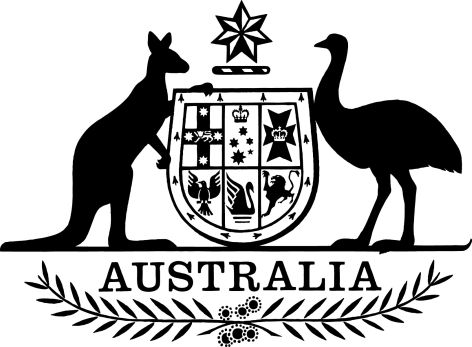 Australian Radiofrequency Spectrum Plan 2021The Australian Communications and Media Authority makes the following Spectrum Plan under section 30 of the Radiocommunications Act 1992.Dated: 20 May 2021James Cameron[signed]MemberBrendan Byrne[signed]Member/General ManagerAustralian Communications and Media AuthorityContentsPart 1—Introductory	 31. 	Name of Spectrum Plan	 32.	Commencement	 32A.	Revocation	 33.	Definitions	. 34.	Division of the spectrum into frequency bands	 105.	How the Table refers to services	 106.	Primary and secondary services – frequency band plans	 117.	Primary services – spectrum licences	 118. 	Use of frequency bands – general	 119.	Use of frequency bands – spectrum licensing and class licensing	 1110. 	Use of frequency bands – other circumstances	 1111. 	Harmful interference – general	 1212.	Harmful interference – secondary services	 1313.	Interpretation of the Table	 13Part 2—Table of Frequency Band Allocations	 15Part 3—Australian Footnotes	 99Part 4—International Footnotes	103Part 1—Introductory1	Name of Spectrum Plan	This Spectrum Plan is the Australian Radiofrequency Spectrum Plan 2021.2	Commencement	This Spectrum Plan commences at the start of the day after the day it is registered on the Federal Register of Legislation..Note	All legislative instruments and compilations are registered on the Federal Register of Legislation kept under the Legislation Act 2003.  See http://www.legislation.gov.au.2A	RevocationThe Australian Radiofrequency Spectrum Plan 2017 [F2016L02001] is revoked.3	Definitions(1)	In this Spectrum Plan:Act means the Radiocommunications Act 1992.administration means a government or public authority of a country that is responsible for giving effect to the obligations of the country as an ITU member.Note   The ACMA is the Australian administration for radiocommunications.aeronautical mobile (OR) service means an aeronautical mobile service for communications, including those relating to flight coordination, primarily outside national or international civil air routes.aeronautical mobile (R) service means an aeronautical mobile service that is reserved for communications relating to the safety and regularity of flight, primarily along national or international civil air routes.aeronautical mobile-satellite (OR) service means an aeronautical mobile-satellite service for communications, including those relating to flight coordination, primarily outside national and international civil air routes.aeronautical mobile-satellite (R) service means an aeronautical mobile-satellite service that is reserved for communications relating to the safety and regularity of flight, primarily along national or international civil air routes.Note   In the definitions of aeronautical mobile (OR) service, aeronautical mobile (R) service, aeronautical mobile-satellite (OR) service and aeronautical mobile-satellite (R) service, (OR) means off-route and (R) means route.aeronautical mobile-satellite service means a mobile-satellite service in which:	(a)	mobile earth stations are located on aircraft; and(b)	survival craft stations and emergency position-indicating radiobeacon stations may participate.aeronautical mobile service means any of the following mobile services:(a)	a mobile service, between aeronautical stations and aircraft stations, in which:	(i)	survival craft stations may participate; and	(ii)	emergency position-indicating radiobeacon stations may participate on designated distress and emergency frequencies;(b)	a mobile service, between aircraft stations, in which:	(i)	survival craft stations may participate; and	(ii)	emergency position-indicating radiobeacon stations may participate on designated distress and emergency frequencies.aeronautical radionavigation service means a radionavigation service for the benefit and safe operation of aircraft.amateur-satellite service means a radiocommunication service using space stations on Earth satellites for an amateur service.amateur service means a radiocommunication service for self-training in, intercommunication using, and technical investigation into, radiocommunications by individuals who:	(a)	are licensed under the Act to do so; and	(b)	do so solely with a personal aim; and	(c)	do not have a pecuniary interest in doing so.assignment means an identification by the ACMA, or a person authorised by the ACMA, of:	(a)	one or more frequencies as being suitable for use by a device, subject to particular conditions; or	(b)	one or more frequency channels as being suitable for use by a device, subject to particular conditions.atmospheric and ionospheric sounder means a station that uses radio waves to determine the physical characteristics of the atmosphere and the ionosphere.Australian footnote reference means the combination of the letters ‘AUS’ and a number, that refers to an item in Part 3.broadcasting-satellite service means a broadcasting service transmitted by means of one or more space stations.broadcasting service means a radiocommunication service that delivers radio programs or television programs to persons having equipment that may receive the service, but does not include the following services:	(a)	a service (including a teletext service) that transmits data only, with or without associated still images;	(b)	a service (including a teletext service) that transmits text only, with or without associated still images;	(c)	a service that makes programs available on demand on a point-to-point basis, including a dial-up service;	(d)	a service that the Minister determines by notice in the Gazette not to be a broadcasting service within the meaning of the Broadcasting Services Act 1992.communication includes communication:	(a)	between:	(i)	persons; or 	(ii)	things; or 	(iii)	persons and things; and	(b)	in any form, or combination of forms, including the following:	(i)	speech, music or other sounds; 	(ii)	data; 	(iii)	text; 	(iv)	visual images, whether or not animated; 	(v)	signals.earth exploration-satellite service:	(a)	means a radiocommunication service (that may include links between space stations) between earth stations and one or more space stations:	(i)	by which information relating to the characteristics of the Earth and its natural phenomena is obtained from active or passive sensors on Earth satellites; and	(ii)	by which similar information is collected from airborne or Earth-based platforms; and	(iii)	by which the information may be distributed to earth stations participating in the service; and	(iv)	by which platform interrogation may be carried out; and	(b)	includes any feeder link necessary for the operation of the service.emergency position-indicating radiobeacon station means a station in the mobile service the emissions of which are intended to assist search and rescue operations.experimental station means a station (except an amateur station) that uses radio waves in experiments for the development of science or technique.feeder link means a radio link:	(a)	that involves an earth station at a particular fixed point, or at a fixed point within a particular area; and	(b)	that is for the use of a space radiocommunication service other than a fixed-satellite service; and	(c)	that is:	(i)	from an earth station of the kind mentioned in paragraph (a) to a space station; or	(ii)	from a space station to an earth station of the kind mentioned in paragraph (a).fixed-satellite service means a radiocommunication service, including any feeder link that is necessary for the operation of another space radiocommunication service, with the following characteristics:	(a)	the service is between earth stations at particular fixed points, or at fixed points within particular areas;	(b)	the service uses:	(i)	one or more satellites; and	(ii)	a satellite-to-satellite link (if any) that may use the inter-satellite service.fixed service means a radiocommunication service between particular fixed points.frequency band includes part of a frequency band that is specified in column 2 of the Table.frequency channel means a sub-band that:	(a)	is in a frequency band; and	(b)	has a particular centre frequency.harmful interference means interference that:	(a)	endangers the functioning of a radionavigation service or other safety services that are operating in accordance with:	(i)	the Radio Regulations; or	(ii)	this Spectrum Plan; or	(b)	obstructs, repeatedly interrupts or seriously degrades a radiocommunication service that is operating in accordance with:	(i)	the Radio Regulations; or	(ii)	this Spectrum Plan.high altitude platform station means a station located on an object at an altitude of between 20 and 50 km, that is above a particular nominal place on the Earth’s surface.industrial, scientific and medical (ISM) applications means the operation of a device or equipment that is designed to generate and apply locally radio frequency energy, except for telecommunications.Examples of equipment used in ISM applications for industrial, scientific, medical and domestic purposes:plastic welderschemical analysis equipmentmedical diathermy equipmentmicrowave ovens.international footnote reference means a number, or the combination of a number and a letter, that refers to an item in Part 4.inter-satellite service means a radiocommunication service providing links between artificial satellites.ITU means the International Telecommunication Union.land mobile service means a mobile service:	(a)	between base stations and land mobile stations; or	(b)	between land mobile stations.maritime mobile-satellite service means a mobile-satellite service in which:	(a)	mobile earth stations are located on ships; and	(b)	survival craft stations and emergency position-indicating radiobeacon stations may participate.maritime mobile service means any of the following mobile services:	(a)	a mobile service, between coast stations and ship stations, in which survival craft stations and emergency position-indicating radiobeacon stations may participate;	(b)	a mobile service, between ship stations, in which survival craft stations and emergency position-indicating radiobeacon stations may participate;	(c)	a mobile service, between associated on-board communications stations (whether or not the stations are operated on ships), in which survival craft stations and emergency position-indicating radiobeacon stations may participate.maritime radionavigation service means a radionavigation service for the benefit and safe operation of ships.meteorological aids service means a radiocommunication service for meteorological (including hydrological) observations and exploration.meteorological-satellite service means an earth exploration-satellite service that is used for meteorological purposes.mobile-satellite service means any of the following radiocommunications services, including any feeder link that is necessary for the operation of the service:	(a)	a radiocommunication service between one or more mobile earth stations and one or more space stations;	(b)	a radiocommunication service between space stations used by the service;	(c)	a radiocommunication service between mobile earth stations by means of one or more space stations.mobile service means a radiocommunication service:	(a)	between mobile stations and land stations; or	(b)	between mobile stations.offshore area has the same meaning as in the Offshore Minerals Act 1994.program, in relation to a broadcasting service, means:	(a)	matter the primary purpose of which is to entertain, to educate or to inform an audience; or	(b)	advertising or sponsorship matter, whether or not of a commercial kind.public correspondence means any telecommunication:	(a)	that is accepted for transmission by a station because the station is available for use by the public; or	(b)	that is accepted for transmission by a person or body because the person or body is obliged to accept the telecommunication from the public for transmission.radio astronomy means astronomy based on the reception of radio waves of cosmic origin.radio astronomy service means a radiocommunication service that is used for radio astronomy.radiodetermination means either or both of the following, carried out on the basis of the propagation properties of radio waves:	(a)	determining the position, velocity or other characteristics of an object;	(b)	obtaining information about those characteristics.radiodetermination-satellite service:	(a)	means a radiocommunication service involving the use of one or more space stations for radiodetermination; and	(b)	includes any feeder link necessary for the operation of the service.radiodetermination service means a radiocommunication service that is used for radiodetermination.radiolocation means radiodetermination that is used for a purpose other than radionavigation.radiolocation-satellite service:	(a)	means a radiodetermination-satellite service that is used for radiolocation; and	(b)	includes any feeder link necessary for the operation of the service.radiolocation service means a radiodetermination service that is used for radiolocation.radionavigation means radiodetermination used for navigation or obstruction warning.radionavigation-satellite service:	(a)	means a radiodetermination-satellite service used for radionavigation; and	(b)	includes any feeder link necessary for the operation of the serviceradionavigation service means a radiodetermination service for the purpose of radionavigation.Radio Regulations means the document:	(a)	titled ‘Radio Regulations’ as existing from time to time; and	(b)	published by the ITU.Note   The Radio Regulations published by the ITU are not regulations made by the Governor-General under the Act.radio waves means electromagnetic waves of frequencies less than 420 THz that are propagated in space without an artificial guide.reflecting satellite means a satellite that is intended to reflect radiocommunication signals.safety service means a radiocommunication service used at any time for the safeguarding of human life or property.satellite means a body that:	(a)	revolves around another body of preponderant mass; and	(b)	has a motion primarily and permanently determined by the force of attraction of the other body.service means a service mentioned in column 2 of the Table.Note   Any service mentioned in column 1 of the Table is specified in the Radio Regulations and may be defined differently to a service of the same name in column 2 of the Table.space operation service means a radiocommunication service that operates only for purposes relating to the operation of spacecraft, in particular:	(a)	space tracking; and	(b)	space telemetry; and	(c)	space telecommand.Note   The functions mentioned above will normally be provided within the service in which the space station is operating.space radiocommunication means radiocommunication using one or more space stations, reflecting satellites or other objects in space.space research service means a radiocommunication service in which spacecraft or other objects in space are used for scientific or technological research.space station means a station on an object that is beyond, is intended to go beyond or has been beyond the major portion of the Earth’s atmosphere.specified service means a service that uses the frequency band, mentioned in column 2 of the Table, that is allocated for the service.standard frequency and time signal-satellite service:	(a)	means a standard frequency and time signal service that uses space stations on Earth satellites; and	(b)	includes any feeder link necessary for the operation of the service.standard frequency and time signal service means a radiocommunication service that involves transmission of specified frequencies or time signals of a stated high precision for general reception.survival craft station means a mobile station in the maritime mobile service or the aeronautical mobile service that is:	(a)	intended only for use for survival purposes; and	(b)	located on a lifeboat, life-raft or other survival equipment.Table means the Table of Frequency Band Allocations in Part 2.telecommunications means communications carried by electromagnetic energy that is guided, unguided, or both guided and unguided.terrestrial radiocommunication means radiocommunication other than space radiocommunication or radio astronomy.tropospheric scatter system means a system of communicating using radio waves that are propagated by scattering as a result of irregularities or discontinuities in the physical properties of the troposphere.unspecified service means a service that uses a frequency band, mentioned in column 2 of the Table, that is not allocated for the service.(2)	If an expression is defined in this Spectrum Plan, and different words are used to define the expression in the Radio Regulations, the expression is not taken to have a different meaning if the words used in both documents appear to express the same idea.(3)	If an expression is not defined in this Spectrum Plan, the expression has the meaning given by:	(a)	if the expression is defined in the Radiocommunications Regulations 1993 — those Regulations; or	(b)	if the expression is defined in the Radiocommunications (Interpretation) Determination 2015 — that Determination.(4)	In this Spectrum Plan, a reference to a radiocommunication service is a reference to a radiocommunication service for terrestrial radiocommunication, unless another kind of radiocommunication is specified.(5)	Notes to provisions of this Spectrum Plan, except the notes described as Australian or International footnotes in Part 3 or 4, are included for information only and are not part of the Spectrum Plan.(6)	In this instrument, unless the contrary intention appears, a reference to another legislative instrument is a reference to that other legislative instrument as in force from time to time.Note 1  For references to Commonwealth Acts, see section 10 of the Acts Interpretation Act 1901; and see also subsection 13(1) of the Legislation Act 2003 for the application of the Acts Interpretation Act 1901 to legislative instruments.Note 2  All Commonwealth Acts and legislative instruments are registered in the Federal Register of Legislation.Note 3  Under s 314A of this Act instruments may provide for matters by reference to other instruments as in force at a particular time; or as in force from time to time.(7)	In this instrument, unless the contrary intention appears, a reference to an instrument or other writing (other than a legislative instrument) is a reference to that instrument or writing as existing from time to time.4	Division of spectrum into frequency bands	For section 30 of the Act, the spectrum is divided into the frequency bands set out in column 2 of the Table.Note   Column 1 of the Table is the Table of Frequency Allocations set out in the Radio Regulations, and is only included in the Table to allow for comparison with column 2.5	How the Table refers to services(1)	A primary service in a frequency band mentioned in column 2 of the Table is described by:	(a)	an expression in upper case letters; and	(b)	any related footnote reference.Example.(2)	If the expression is followed by words in lower case letters that describe a limitation, the primary service is limited in the manner described in the limitation.ExampleMOBILE except aeronautical mobile (R).This means that an aeronautical mobile (R) service is not part of the primary MOBILE service.(3)	A secondary service in a frequency band mentioned in column 2 of the Table is described by:	(a)	an expression in lower case letters other than:	(i)	a limitation to a primary service; or	(ii)	words in parentheses describing an operational restriction, as mentioned in subsection (5); and	(b)	any related footnote reference.Example.(4)	If the expression is followed by words in lower case letters that describe a limitation, the secondary service is limited in the manner described in the limitation.ExampleMobile except aeronautical mobile (R). This means that an aeronautical mobile (R) service is not part of the secondary mobile service.Note   Services are listed in the Table in an order consistent with the Radio Regulations. They are not listed to suggest any order of priority.(5)	If a reference to a primary or secondary service in column 2 of the Table is immediately followed by words in parentheses describing an operational restriction, the service is restricted accordingly.6	Primary and secondary services — frequency band plansIf a frequency band is specified, in column 2 of the Table, for a primary service, the frequency band may also be specified for a secondary service in a frequency band plan.Note   See sections 5, 7 and 12 for provisions about primary service and secondary service.7	Primary services — spectrum licences	A service operating under a spectrum licence is taken to be a primary service unless the spectrum licence specifies that it is a secondary service.8	Use of frequency bands — general	If a frequency band is part of a frequency band plan, the frequency band must be used only:	(a)	for the purpose specified in the frequency band plan; and	(b)	in a way mentioned in section 9 or 10.Note   A frequency band plan must not be inconsistent with the Spectrum Plan (see subsection 32(3) of the Act).9	Use of frequency bands — spectrum licensing and class licensing(1)	A frequency band may be used for a service that:	(a)	is operating in accordance with a spectrum licence; and	(b)	is an unspecified service.(2)	A frequency band may be used by a device that:	(a)	is operating in accordance with a class licence; and	(b)	is not consistent with a service specified in column 2 of the Table for the frequency band.10	Use of frequency bands — other circumstances(1)	A frequency band may be used for an unspecified service if the unspecified service uses the frequency band to support a specified service.ExampleA station in the land mobile service may communicate with stations of the aeronautical mobile service in a frequency band used for the aeronautical mobile service if the purpose of the station in the land mobile service is to support the aeronautical mobile service.(2)	If the major usage of a station (the first station) is for a specified service, the frequency band allocated for that service may be used for an unspecified service that is:	(a)	provided by the first station; or	(b)	provided by another station and in support of a function of the first station.ExampleIn column 2 of the Table, a frequency band is allocated to the meteorological-satellite service. A space station in the meteorological-satellite service uses that frequency band and receives meteorological information from buoys. This is the major usage of the station.Under paragraph 10(2)(a) the space station may also be used for radiodetermination of the positions of the buoys, although this would not be a specified service for the space station.Under paragraph 10(2)(b), the radiodetermination function of the space station could also be used to track an animal or vehicle carrying a transmitter. The use of this transmitter would also be permitted under paragraph 10(2)(b).(3)	If a frequency band may be used, in accordance with section 8, by a fixed service or a mobile service, the frequency band may also be used for a broadcasting service that is an unspecified service.Note   It is the intention of the ACMA that a frequency band used, in accordance with subsection 10(3), for a broadcasting service will be subject to the conditions that would apply to a specified service.(4)	A frequency band may be used temporarily, or on a transitional basis, for an unspecified service, if the use of the band:	(a)	is consistent with planning or preparation for a revision of this Spectrum Plan or a frequency band plan; or	(b)	would assist the implementation of a frequency band plan.(5)	A frequency band may be used by an experimental station of a specified or unspecified service, but that use must not cause harmful interference to a specified service for the frequency band.(6)	A frequency band may be used by an atmospheric and ionospheric sounder of a specified or unspecified service, but that use must not cause harmful interference to a specified service for the frequency band.(7)	A frequency band may be used for an unspecified service if the use of the service is in the public interest for defence or national security.(8)	A frequency band may be used for a radio astronomy service if provision is made for that use in a frequency band plan.(9)	A frequency band may be used by an earth receive station in a frequency band allocated for the fixed-satellite service (space-to-Earth) where that station is in motion, or in a stationary position at an unspecified point on land, on water or in the air.(10)	A frequency band may be used for an unspecified service if, prior to that use, the ACMA, being satisfied that the unspecified service is unlikely to cause harmful interference to another service, has approved the unspecified service in writing and given notice of that approval on its website.(11)	Any written approval of an unspecified service given by the ACMA and published on its website under subsection 10(10) of the Australian Radiofrequency Spectrum Plan 2017 is taken to have been approved and published under subsection 10(10) of this Spectrum Plan.Note   The ACMA’s website is at: www.acma.gov.au.11	Harmful interference — general(1)	If this Spectrum Plan provides that the use of a frequency band by a service must not cause harmful interference to another service, the first-mentioned service may not claim protection from harmful interference caused by the second-mentioned service.Note   This requirement appears in section 10 and some footnotes to the Table in Parts 3 and 4.(2)	If this Spectrum Plan provides that a service that uses a frequency band may not claim protection from harmful interference caused by another service, the first-mentioned service must not cause harmful interference to the second-mentioned service.(3)	If a frequency band is used by a service otherwise than in accordance with the Radio Regulations, the use of the frequency band by the service must not cause harmful interference to a station outside Australia operating in accordance with the Radio Regulations.Note   As well as subsection 11(3), the Radio Regulations set out requirements for the coordination or notification of services mentioned in those regulations.(4)	If a frequency band is used by a service otherwise than in accordance with the Radio Regulations, the use of the frequency band by the service must not cause harmful interference to a transmitter or radiocommunications receiver, mentioned in subsection 23(2) or (3) of the Act, operating in accordance with the Radio Regulations.12	Harmful interference — secondary services(1)	This section applies to a secondary service that uses a frequency band.(2)	The secondary service must not cause harmful interference to a primary service using the frequency band, including a primary service that starts to use the frequency band after the secondary service starts.(3)	The secondary service must not cause harmful interference to a situation, or an activity, that is exempt, under Division 4 of Part 1.4 of the Act, from the operation of the Act.(4)	The secondary service cannot claim protection from harmful interference caused by a primary service using the frequency band, including a primary service that starts to use the frequency band after the secondary service starts.(5)	The secondary service may claim protection from harmful interference caused by another secondary service that:	(a)	is using the frequency band; and	(b)	was licensed after the first-mentioned secondary service.Note 1	A service to which this Spectrum Plan applies may not claim protection from harmful interference caused by a situation, or an activity, that is exempt, under Division 4 of Part 1.4 of the Act, from the operation of the Act.Note 2   Other levels of interference protection are, or may be, provided for under the Act.13	Interpretation of the Table(1)	For this Spectrum Plan, a frequency band is identified by the range of numbers that:	(a)	is specified in a cell in column 2 of the Table; and	(b)	immediately precedes the first reference in the cell to a service.(2)	The range of numbers that identifies a frequency band:	(a)	is expressed in kilohertz, megahertz or gigahertz, as the case requires; and	(b)	includes the higher, but not the lower, number.Note   The units to be used with a frequency band specified in a cell are the SI units used with the frequency band shown at the head of the page of the Table on which the cell appears, that is, ‘kHz’, ‘MHz’ or ‘GHz’. For example, ‘9-14’ in column 2 of the Table:(a)	is read as ‘the 9-14 kilohertz frequency band’; and(b)	refers to radio frequencies that exceed 9 kilohertz but do not exceed 14 kilohertz.(3)	If an Australian footnote reference appears in a cell immediately after the description of a service, the operation of the service is subject to the condition or restriction specified in that footnote reference as set out in Part 3.(4)	However, if an Australian footnote reference appears in a cell in another position, the use of a frequency band mentioned in the cell is subject to the condition or restriction specified in that footnote reference as set out in Part 3.(5)	If an international footnote reference appears in a cell immediately after the description of a service, the operation of the service is subject to the condition or restriction specified in that footnote reference as set out in Part 4.(6)	However, if an international footnote reference appears in a cell in another position, the use of a frequency band mentioned in the cell is subject to the condition or restriction specified in that footnote reference as set out in Part 4.Part 2	Part 2—Table of Frequency Band AllocationskHz
8.3 – 90kHz
90 – 137.8kHz
137.8 – 325kHz
325 – 505kHz
505 – 1 800kHz
1 800 – 2 170kHz
2 170 – 3 155kHz
3 155 – 4 000kHz
4 000 – 5 060kHz
5 060 – 5 900kHz
5 900 – 8 100kHz
8 100 – 10 005kHz
10 005 – 13 260kHz
13 260 – 14 350kHz
14 350 – 17 480kHz
17 480 – 19 990kHz
19 990 – 23 350kHz
23 350– 26 100kHz
26 100 – 30 010MHz
30.01 – 38.25MHz
38.25 – 44MHz
44 – 75.2MHz
75.2 – 137.025MHz
137.025 – 138MHz
138 – 149.9MHz
149.9 – 156.7625MHz
156.7625 – 162.0375MHz
162.0375 – 273MHz
273 – 399.9MHz
399.9 – 402MHz
402 – 430MHz
430 – 460MHz
460 – 890MHz
890 – 1 215MHz
1 215 – 1 427MHz
1 427 – 1 530MHz
1 530 – 1 613.8MHz
1 613.8 – 1 660.5MHz
1 660.5 – 1 668.4MHz
1 668.4 – 1 710MHz
1 710 – 2 120MHz
2 120 – 2 483.5MHz
2 483.5 – 2 655MHz
2 655 – 3 100MHz
3 100 – 4 400MHz
4 400 – 5 030MHz
5 030 – 5 350MHz
5 350 – 5 725MHz
5 725 – 7 190MHz
7 190 – 7 550MHz
7 550 – 8 215MHz
8 215 – 9 200GHz
9.2 – 10GHz
10 – 10.68GHz
10.68 – 11.7GHz
11.7 – 13.4GHz
13.4 – 14.3GHz
14.3 – 14.75GHz
14.75 – 16.6GHz
16.6 – 18.4GHz
18.4 – 20.2GHz
20.2– 23.15GHz
23.15 – 24.75GHz
24.75 – 29.1GHz
29.1 – 31.3GHz
31.3 – 34.2GHz
34.2 – 37.5GHz
37.5 – 40.5GHz
40.5 – 47.5GHz
47.5 – 51.4GHz
51.4 – 58.2GHz
58.2 – 71GHz
71 – 81GHz
81 – 95GHz
95 – 114.25GHz
114.25 – 134GHz
134 – 164GHz
164 – 191.8GHz
191.8 – 231.5GHz
231.5 – 252GHz
252 – 420 000Part 3—Australian FootnotesAUS1A	In the band 1 260–1 300 MHz it is intended to accommodate radionavigation–satellite systems on a shared basis with defence applications.AUS3	The use of the band 1 435–1 535 MHz by the aeronautical mobile service for telemetry has priority over other uses by the mobile service.AUS7	Operation of stations of the aeronautical mobile (OR) service on a primary basis in Australia is on the condition that harmful interference is not caused to stations of services of other countries operating in accordance with the Radio Regulations.AUS9	The bands 4 152–4 172 kHz, 6 233–6 261 kHz, 8 300–8 340 kHz, 12 368–12 420 kHz, 16 549–16 617 kHz, 18 846–18 870 kHz, 22 180–22 240 kHz and 25 121–25 161.25 kHz are designated to be used principally for the purposes of defence. The Department of Defence is normally consulted in considering non-defence use of these bands.AUS10	Operation of stations of the aeronautical mobile (OR) service on a secondary basis in Australia is on the condition that harmful interference is not caused to stations of services of other countries operating in accordance with the Radio Regulations.AUS12	Operation of the amateur service in the band 7 100–7 300 kHz is subject to the conditions of Radio Regulation No. 4.4.AUS24	The introduction of new stations of the broadcasting service in the band 85–87.5 MHz is subject to special agreements between Australia and other administrations. Television services operating in this band may be transferred to other broadcasting bands.AUS25	Operation of the aeronautical mobile (R) service in the bands 108–117.975 MHz and 117.975–137 MHz, and of the aeronautical radionavigation service in the bands 74.8–75.2 MHz, 108–117.975 MHz, 328.6–335.4 MHz, 960–1 215 MHz and 5 000–5 250 MHz is subject to the provisions of Annex 10 to the Convention on International Civil Aviation and the Standards and Recommended Practices of the International Civil Aviation Organisation (ICAO).AUS26	The allocation to the broadcasting service in the band 137–144 MHz will remain until existing stations of that service are transferred to other broadcasting bands. No new assignments will be made to broadcasting services in this band.AUS29	In these bands the radiolocation service is primary in offshore areas.AUS32	The band 918–926 MHz (centre frequency 922 MHz) is designated for industrial, scientific and medical (ISM) applications. Radiocommunication stations operating within this band must accept harmful interference which may be caused by these applications. ISM equipment operating in this band is subject to the provisions of Radio Regulation No. 15.13.AUS49	The use and assignment of frequencies to non-directional beacons (NDBs) of the aeronautical radionavigation service in the bands 190–405 kHz, 415–495 kHz, 505–526.5 kHz and 1 606.5–1 800 kHz shall take account of Annex 10 to the Convention on International Civil Aviation and the Standards and Recommended Practices of the International Civil Aviation Organisation (ICAO).AUS50	The use of the bands 526.5–535 kHz and 535–1 606.5 kHz by the broadcasting service shall take into account the provisions of the Final Acts of the Regional Administrative LF/MF Broadcasting Conference (Regions 1 and 3), Geneva, 1975.AUS51	Use of the bands 2 850–3 025 kHz, 3 400–3 500 kHz, 4 650–4 700 kHz, 5 480–5 680 kHz, 6 525–6 685 kHz, 8815–8 965 kHz, 10 005–10 100 kHz, 11 275–11 400 kHz, 13 260–13 360 kHz, 17 900–17 970 kHz and 21 924–22 000 kHz by the aeronautical mobile (R) service is subject to the provisions of Appendix 27 of the Radio Regulations.AUS52	Chapter VIII and other provisions of the Radio Regulations are applicable to the use of the bands 3 025–3 155 kHz, 3 900–3 950 kHz, 4 700–4 750 kHz, 5 450–5 480 kHz, 5 680–5 730 kHz, 6 685–6 765 kHz, 8 965–9 040 kHz, 11 175–11 275 kHz, 13 200–13 260 kHz, 15 060–15 100 kHz, 17 970–18 030 kHz and 23 200–23 350 kHz by the aeronautical mobile (OR) service.AUS53	The provisions of Appendix 17 and Chapter IX of the Radio Regulations apply to the use of the bands 4 063–4 438 kHz, 6 200–6 525 kHz, 8 195–8 815 kHz, 12 230–13 200 kHz, 16 360–17 410 kHz, 18 780–19 800 kHz, 22 000–22 855 kHz and 25 070–26 175 kHz only where allocated to the maritime mobile service.AUS54	The use of the bands 5 950–6 200 kHz, 7 200–7 300 kHz, 9 500–9 900 kHz, 11 650–12 050 kHz, 13 600–13 800 kHz, 15 100–15 600 kHz, 17 550–17 900 kHz, 21 450–21 850 kHz and 25 670–26 100 kHz by the broadcasting service shall be in accordance with the provisions of Articles 11 and 12 of the Radio Regulations.AUS57	This band may be used by stations of the radiolocation service for the purposes of defence, on condition that harmful interference is not caused to other services operating in accordance with this Spectrum Plan or the Radio Regulations.AUS58	This band may be used by stations of the fixed and mobile services for the purposes of defence on condition that harmful interference is not caused to stations of other services operating in accordance with this Spectrum Plan or the Radio Regulations.AUS59	Stations of the fixed and mobile services used for the purposes of defence may use the frequency bands specified in AUS9 on condition that harmful interference is not caused to stations of other services operating in accordance with this Spectrum Plan or the Radio Regulations.AUS62	Parts of this band might be used in the future for the purposes of defence.AUS64	The band 960–1 215 MHz may be used by stations of the fixed and mobile services using spread spectrum modulation for the purposes of defence on condition that harmful interference is not caused to stations of other services operating in accordance with this Spectrum Plan or the Radio Regulations.AUS65	Geographical and operational constraints will apply to the mobile–satellite service when observations are being made by the Australia Telescope in the 1 660 MHz–1 660.5 MHz band.AUS66	The band 151.4125–153 MHz is also allocated to the radiodetermination service on a secondary basis.AUS67	Tropospheric scatter systems used for the purposes of defence may operate in the bands between 4 400 and 5 000 MHz. The possible requirement to coordinate with the fixed–satellite service should be noted (see International Footnote No. 441 at Part 4 of this Spectrum Plan).AUS68	Underground mine communications systems are authorised to operate in the bands designated by this footnote on the condition that harmful interference is not caused to stations of other services operating in accordance with this Spectrum Plan or the Radio Regulations.AUS73	The provisions of No. 52.220 and Appendix 17 of the Radio Regulations are applicable to the use of the band 8 100–8 195 kHz by the maritime mobile service.AUS74	The use of the bands 526.5–535 kHz and 535–1 606.5 kHz by the fixed service shall be subject to the condition that no harmful interference shall be caused to the reception of transmissions by stations of the broadcasting service operating in accordance with this Spectrum Plan or the Radio Regulations.AUS75	Use of this service by stations shall be subject to the condition that no harmful interference is caused to stations of other services operating in accordance with this Spectrum Plan or the Radio Regulations.AUS87	Radio astronomy facilities operated by the CSIRO at the Paul Wild Observatory Narrabri (latitude 30° 18' 46.40" S, longitude 149° 33' 0.44" E), the Parkes Observatory (latitude 32° 59' 54.25" S, longitude 148° 15' 48.65" E) and the Mopra Observatory Coonabarabran (latitude 31° 16' 04.12" S, longitude 149° 05' 58.72" E) and by the University of Tasmania at the Mount Pleasant Observatory Hobart (latitude 42° 48' 12.92" S, longitude 147° 26' 25.86" E) and the Ceduna Observatory (latitude 31° 52' 03.69" S, longitude 133° 48' 35.40" E), and at the Canberra Deep Space Communication Complex (latitude 35° 23' 54.46" S, longitude 148° 58' 39.66" E) conduct passive observations in the frequency bands 1.2–1.8 GHz, 2.2–2.7 GHz, 4.5–6.7 GHz, 8–10 GHz and 16–26 GHz using receivers that are highly sensitive to interference. The Paul Wild and Mopra observatories also operate in the bands 30–50 GHz and 75–115 GHz.AUS88	In the band 12.2–12.5 GHz, transponders on space stations of the fixed–satellite service may be used additionally for transmissions in the broadcasting-satellite service. Such emissions shall comply with the power flux density limits prescribed for the fixed–satellite service in this band.AUS89	Use of the band 54–56 MHz by the radiolocation service is limited to wind profiler radars (see Resolution 217 (WRC-97)).AUS90	In consideration of Resolution 217 (WRC-97), the use by wind profiler radars is confined to the sub-bands 448–450 MHz and 1 270–1 295 MHz.AUS91	Use of the mobile service is limited to Australian, State and Territory Government purposes. The Department of Defence is normally consulted in considering non-defence use of this service.AUS92	The band 202.9–203.1 MHz may be used by stations of the space operation service (space-to-Earth) on condition that harmful interference is not caused to stations of the services allocated in this band.AUS93	The band may be used by stations of the aeronautical mobile (OR) service for the purposes of defence on condition that harmful interference will not be caused to stations of the space research (deep space)(space-to-Earth) service in this band.AUS94	The following bands are intended to be used principally for the purposes of defence:420.8–421.2 MHz,424.8–425.2 MHz,427.8–428.2 MHz.The Department of Defence is normally consulted in considering non-defence use of these bands.AUS95	This band may be used by stations of the fixed and mobile services for the purposes of defence on condition that harmful interference is not caused to stations of other services allocated in this band.AUS96	This band may be used by stations of the fixed service on condition that harmful interference is not caused to stations of other services operating in accordance with this Spectrum Plan or the Radio Regulations.AUS98	The harmonised frequency ranges in the 400 MHz band are used for national security, law enforcement, and first and second responder agencies. These agencies include police, fire, ambulance, and emergency rescue. These agencies are normally consulted about use of this spectrum for government purposes via the Commonwealth, State and Territory representative arrangements established by the National Coordinating Committee for Government Radiocommunications. The harmonised band comprises the following frequency ranges:403–403.98125 MHz,405.01875–406 MHz,408.64375–410.54375 MHz,412.46875–413.43125 MHz,414.46875–415.44375 MHz,418.09375–430 MHz,457.50625–459.9875 MHz,467.50625–469.9875 MHz.AUS99	The band 420.8–421.2 MHz is also allocated to the amateur service on a secondary basis.AUS100	This band is designated for use by the Australian Defence Force and Department of Defence. The Department of Defence is to be consulted in considering non-defence use of this band.AUS100A	This service is designated for use by the Australian Defence Force and Department of Defence. The Department of Defence is to be consulted in considering non-defence use of this service.AUS101	This band is designated to be used principally for the purposes of defence and national security. The Department of Defence is normally consulted in considering non-defence use of this band.AUS101A	This service is designated to be used principally for the purposes of defence and national security. The Department of Defence is normally consulted in considering non-defence use of this service.AUS102	This band is intended to be used principally for the purposes of defence of Australia, law enforcement and emergency services.AUS102A	This service is intended to be used principally for the purposes of defence of Australia, law enforcement and emergency services.AUS103	The Murchison Radioastronomy Observatory (MRO) (latitude 26° 42' 10.4" S, longitude 116° 39' 37.0" E) hosts the Australian Square Kilometre Array Pathfinder (ASKAP) operating in the band 700–1 800 MHz and the Murchison Widefield Array (MWA) operating in the band 80–300 MHz.AUS104	Under subsection 31(1) of the Act parts of the radiofrequency spectrum, including the band 520–694 MHz, are designated as being primarily for broadcasting purposes and referred for planning in accordance with Part 3 of the Broadcasting Services Act 1992.AUS105	This band may be used by stations of the radiolocation service for meteorological and aeronautical surveillance radar, on condition that potential harmful interference is accepted from services operating in adjacent bands in accordance with a spectrum licence.AUS106	The band 2103.406-2109.406 MHz may be used by the space operation (space-to-Earth), space research (space-to-Earth) and Earth exploration-satellite (space-to-Earth) services to support the operation of the Bilateration Ranging Transponder System earth station facility near Alice Springs (latitude 23° 45' 25.3" S, longitude 133° 52' 58.2" E)AUS106A	The band 2284.5–2290.5 MHz may be used by the space operation (Earth-to-space), space research (Earth-to-space) and Earth exploration-satellite (Earth-to-space) services to support the operation of the Bilateration Ranging Transponder System earth station facility near Alice Springs (latitude 23° 45' 25.3" S, longitude 133° 52' 58.2" E)Part 4—International FootnotesNote	The footnote numbers 53 to 565 contained in this Part are those listed in Article 5 of the ITU Radio Regulations, except that the ‘5.’ prefix has been removed.53	Administrations authorising the use of frequencies below 8.3 kHz shall ensure that no harmful interference is caused to services to which the bands above 8.3 kHz are allocated.54	Administrations conducting scientific research using frequencies below 8.3 kHz are urged to advise other administrations that may be concerned in order that such research may be afforded all practicable protection from harmful interference.54A	Use of the 8.3–11.3 kHz frequency band by stations in the meteorological aids service is limited to passive use only. In the band 9–11.3 kHz, meteorological aids stations shall not claim protection from stations of the radionavigation service submitted for notification to the Bureau prior to 1 January 2013. For sharing between stations of the meteorological aids service and stations in the radionavigation service submitted for notification after this date, the most recent version of Recommendation ITU-R RS.1881 should be applied.54B	Additional allocation:  in Algeria, Saudi Arabia, Bahrain, Egypt, the United Arab Emirates, the Russian Federation, Iran (Islamic Republic of), Iraq, Kuwait, Lebanon, Morocco, Qatar, the Syrian Arab Republic, Sudan and Tunisia, the frequency band 8.3–9 kHz is also allocated to the radionavigation, fixed and mobile services on a primary basis.      (WRC-15)54C	Additional allocation:  in China, the frequency band 8.3–9 kHz is also allocated to the maritime radionavigation and maritime mobile services on a primary basis.55	Additional allocation:  in Armenia, the Russian Federation, Georgia, Kyrgyzstan, Tajikistan, and Turkmenistan, the frequency band 14–17 kHz is also allocated to the radionavigation service on a primary basis.     (WRC-15)56	The stations of services to which the bands 14–19.95 kHz and 20.05–70 kHz and in Region 1 also the bands 72–84 kHz and 86–90 kHz are allocated may transmit standard frequency and time signals. Such stations shall be afforded protection from harmful interference. In Armenia, Azerbaijan, Belarus, the Russian Federation, Georgia, Kazakhstan, Kyrgyzstan, Tajikistan and Turkmenistan, the frequencies 25 kHz and 50 kHz will be used for this purpose under the same conditions.     (WRC-12)57	The use of the bands 14–19.95 kHz, 20.05–70 kHz and 70–90 kHz (72–84 kHz and 86–90 kHz in Region 1) by the maritime mobile service is limited to coast radiotelegraph stations (A1A and F1B only). Exceptionally, the use of class J2B or J7B emissions is authorised subject to the necessary bandwidth not exceeding that normally used for class A1A or F1B emissions in the band concerned.58	Additional allocation:  in Armenia, Azerbaijan, Georgia, Kazakhstan, Kyrgyzstan, the Russian Federation, Tajikistan and Turkmenistan, the band 67–70 kHz is also allocated to the radionavigation service on a primary basis.     (WRC-2000)59	Different category of service:  in Bangladesh and Pakistan, the allocation of the bands 70–72 kHz and 84–86 kHz to the fixed and maritime mobile services is on a primary basis (see No. 33).     (WRC-2000)60	In the bands 70–90 kHz (70–86 kHz in Region 1) and 110–130 kHz (112–130 kHz in Region 1), pulsed radionavigation systems may be used on condition that they do not cause harmful interference to other services to which these bands are allocated.61	In Region 2, the establishment and operation of stations in the maritime radionavigation service in the bands 70–90 kHz and 110–130 kHz shall be subject to agreement obtained under No. 9.21 with administrations whose services, operating in accordance with the Table, may be affected. However, stations of the fixed, maritime mobile and radiolocation services shall not cause harmful interference to stations in the maritime radionavigation service established under such agreements.62	Administrations which operate stations in the radionavigation service in the band 90–110 kHz are urged to coordinate technical and operating characteristics in such a way as to avoid harmful interference to the services provided by these stations.64	Only classes A1A or F1B, A2C, A3C, F1C or F3C emissions are authorised for stations of the fixed service in the bands allocated to this service between 90 kHz and 160 kHz (148.5 kHz in Region 1) and for stations of the maritime mobile service in the bands allocated to this service between 110 kHz and 160 kHz (148.5 kHz in Region 1). Exceptionally, class J2B or J7B emissions are also authorised in the bands between 110 kHz and 160 kHz (148.5 kHz in Region 1) for stations of the maritime mobile service.65	Different category of service:  in Bangladesh, the allocation of the bands 112–117.6 kHz and 126–129 kHz to the fixed and maritime mobile services is on a primary basis (see No. 33).     (WRC-2000)66	Different category of service:  in Germany, the allocation of the band 115–117.6 kHz to the fixed and maritime mobile services is on a primary basis (see No. 33) and to the radionavigation service on a secondary basis (see No. 32).67	Additional allocation:  in Kyrgyzstan, and Turkmenistan, the frequency band 130–148.5 kHz is also allocated to the radionavigation service on a secondary basis. Within and between these countries this service shall have an equal right to operate.     (WRC-19)67A	Stations in the amateur service using frequencies in the band 135.7–137.8 kHz shall not exceed a maximum radiated power of 1 W (e.i.r.p) and shall not cause harmful interference to stations of the radionavigation service operating in countries listed in No. 67.     (WRC-07)67B	The use of the frequency band 135.7–137.8 kHz in Algeria, Egypt, Iraq, Lebanon, Syrian Arab Republic, Sudan, South Sudan and Tunisia is limited to the fixed and maritime mobile services. The amateur service shall not be used in the above-mentioned countries in the frequency band 135.7–137.8 kHz, and this should be taken into account by the countries authorising such use.     (WRC-19)68	Alternative allocation:  in Congo (Rep. of the), the Dem. Rep. of the Congo and South Africa, the frequency band 160–200 kHz is allocated to the fixed service on a primary basis.     (WRC-15)69	Additional allocation:  in Somalia, the band 200–255 kHz is also allocated to the aeronautical radionavigation service on a primary basis.70	Alternative allocation:  in Angola, Botswana, Burundi, the Central African Rep., Congo (Rep. of the), Eswatini, Ethiopia, Kenya, Lesotho, Madagascar, Malawi, Mozambique, Namibia, Nigeria, Oman, the Dem. Rep. of the Congo, South Africa, Tanzania, Chad, Zambia and Zimbabwe, the frequency band 200–283.5 kHz is allocated to the aeronautical radionavigation service on a primary basis.     (WRC-19)73	The band 285–325 kHz (283.5–325 kHz in Region 1), in the maritime radionavigation service may be used to transmit supplementary navigational information using narrow-band techniques, on condition that no harmful interference is caused to radiobeacon stations operating in the radionavigation service.     (WRC-97)74	Additional Allocation:  in Region 1, the frequency band 285.3–285.7 kHz is also allocated to the maritime radionavigation service (other than radiobeacons) on a primary basis.75	Different category of service:  in Armenia, Azerbaijan, Belarus, Georgia, Moldova, Kyrgyzstan, the Russian Federation, Tajikistan, Turkmenistan, Ukraine and the Black Sea areas of Romania, the allocation of the band 315–325 kHz to the maritime radionavigation service is on a primary basis under the condition that in the Baltic Sea area, the assignment of frequencies in this band to new stations in the maritime or aeronautical radionavigation services shall be subject to prior consultation between the administrations concerned.     (WRC-07)76	The frequency 410 kHz is designated for radio direction-finding in the maritime radionavigation service. The other radionavigation services to which the band 405–415 kHz is allocated shall not cause harmful interference to radio direction-finding in the band 406.5–413.5 kHz.77	Different category of service:  in Australia, China, the French overseas communities of Region 3, Korea (Rep. of), India, Iran (Islamic Republic of), Japan, Pakistan, Papua New Guinea, the Dem. People’s Rep. of Korea and Sri Lanka, the allocation of the frequency band 415–495 kHz to the aeronautical radionavigation service is on a primary basis. In Armenia, Azerbaijan, Belarus, the Russian Federation, Kazakhstan, Latvia, Uzbekistan and Kyrgyzstan, the allocation of the frequency band 435–495 kHz to the aeronautical radionavigation service is on a primary basis. Administrations in all the aforementioned countries shall take all practical steps necessary to ensure that aeronautical radionavigation stations in the frequency band 435–495 kHz do not cause interference to reception by coast stations of transmissions from ship stations on frequencies designated for ship stations on a worldwide basis.     (WRC-19)78	Different category of service:  in Cuba, the United States and Mexico the allocation of the band 415–435 kHz to the aeronautical radionavigation service is on a primary basis.79	In the maritime mobile service, the frequency bands 415–495 kHz and 505–526.5 kHz are limited to radiotelegraphy and may also be used for the NAVDAT system in accordance with the most recent version of Recommendation ITU-R M.2010, subject to agreement between interested and affected administrations. NAVDAT transmitting stations are limited to coast stations.      (WRC-19)79A	When establishing coast stations in the NAVTEX service on the frequencies 490 kHz, 518 kHz and 4 209.5 kHz, administrations are strongly recommended to coordinate the operating characteristics in accordance with the procedures of the International Maritime Organisation (IMO) (see Resolution 339 (Rev.WRC-07)).     (WRC-07)80	In Region 2, the use of the band 435–495 kHz by the aeronautical radionavigation service is limited to non-directional beacons not employing voice transmission.80A	The maximum equivalent isotropically radiated power (e.i.r.p.) of stations in the amateur service using frequencies in the band 472–479 kHz shall not exceed 1 W. Administrations may increase this limit of e.i.r.p. to 5 W in portions of their territory which are at a distance of over 800 km from the borders of Algeria, Saudi Arabia, Azerbaijan, Bahrain, Belarus, China, Comoros, Djibouti, Egypt, United Arab Emirates, the Russian Federation, Iran (Islamic Republic of), Iraq, Jordan, Kazakhstan, Kuwait, Lebanon, Libya, Morocco, Mauritania, Oman, Uzbekistan, Qatar, Syrian Arab Republic, Kyrgyzstan, Somalia, Sudan, Tunisia, Ukraine and Yemen. In this frequency band, stations on the amateur service shall not cause harmful interference to, or claim protection from, stations of the aeronautical radionavigation service.80B	The use of the frequency band 472–479 kHz in Algeria, Saudi Arabia, Azerbaijan, Bahrain, Belarus, China, Comoros, Djibouti, Egypt, United Arab Emirates, the Russian Federation, Iraq, Jordan, Kazakhstan, Kuwait, Lebanon, Libya, Mauritania, Oman, Uzbekistan, Qatar, Syrian Arab Republic, Kyrgyzstan, Somalia, Sudan, Tunisia, and Yemen is limited to the maritime mobile and aeronautical radionavigation services. The amateur service shall not be used in the above-mentioned countries in this frequency band, and this should be taken into account by the countries authorising such use.82	In the maritime mobile service, the frequency 490 kHz is to be used exclusively for the transmission by coast stations of navigational and meteorological warnings and urgent information to ships, by means of narrow-band direct-printing telegraphy. The conditions for use of the frequency 490 kHz are prescribed in Articles 31 and 52. In using the band 415–495 kHz for the aeronautical radionavigation service, administrations are requested to ensure that no harmful interference is caused to the frequency 490 kHz. In using the frequency band 472–479 kHz for the amateur service, administrations shall ensure that no harmful interference is caused to the frequency 490 kHz.     (WRC-12)82C	The frequency band 495–505 kHz is used for the international NAVDAT system as described in the most recent version of Recommendation ITU-R M.2010. NAVDAT transmitting stations are limited to coast stations.     (WRC-19)84	The conditions for the use of the frequency 518 kHz by the maritime mobile service are prescribed in Articles 31 and 52     (WRC-07)86	In Region 2, in the band 525–535 kHz the carrier power of broadcasting stations shall not exceed 1 kW during the day and 250 W at night.87	Additional allocation:  in Angola, Botswana, Eswatini, Lesotho, Malawi, Mozambique, Namibia and Niger, the frequency band 526.5–535 kHz is also allocated to the mobile service on a secondary basis.     (WRC-19)87A	Additional allocation:  in Uzbekistan, the band 526.5–1 606.5 kHz is also allocated to the radionavigation service on a primary basis. Such use is subject to agreement obtained under No. 9.21 with administrations concerned and limited to ground-based radiobeacons in operation on 27 October 1997 until the end of their lifetime.     (WRC-97)88	Additional allocation:  in China, the band 526.5–535 kHz is also allocated to the aeronautical radionavigation service on a secondary basis.89	In Region 2, the use of the band 1 605–1 705 kHz by stations of the broadcasting service is subject to the Plan established by the Regional Administrative Radio Conference (Rio de Janeiro, 1988).The examination of frequency assignments to stations of the fixed and mobile services in the band 1 625–1 705 kHz shall take account of the allotments appearing in the Plan established by the Regional Administrative Radio Conference (Rio de Janeiro, 1988).90	In the band 1 605–1 705 kHz, in cases where a broadcasting station of Region 2 is concerned, the service area of the maritime mobile stations in Region 1 shall be limited to that provided by ground-wave propagation.91	Additional allocation:  in the Philippines and Sri Lanka, the band 1 606.5–1 705 kHz is also allocated to the broadcasting service on a secondary basis.     (WRC-97)92	Some countries of Region 1 use radiodetermination systems in the bands 1 606.5–1 625 kHz, 1 635–1 800 kHz, 1 850–2 160 kHz, 2 194–2 300 kHz, 2 502–2 850 kHz and 3 500–3 800 kHz, subject to agreement obtained under No. 9.21. The radiated mean power of these stations shall not exceed 50 W.93	Additional allocation:  in Armenia, Azerbaijan, Belarus, the Russian Federation, Georgia, Hungary, Kazakhstan, Latvia, Lithuania, Mongolia, Nigeria, Uzbekistan, Poland, Kyrgyzstan, Slovakia, Tajikistan, Chad, Turkmenistan and Ukraine, the frequency bands 1 625–1 635 kHz, 1 800–1 810 kHz and 2 160–2 170 kHz are also allocated to the fixed and land mobile services on a primary basis, subject to agreement obtained under No. 9.21.     (WRC-15)96	In Germany, Armenia, Austria, Azerbaijan, Belarus, Croatia, Denmark, Estonia, the Russian Federation, Finland, Georgia, Hungary, Ireland, Iceland, Israel, Kazakhstan, Latvia, Liechtenstein, Lithuania, Malta, Moldova, Norway, Uzbekistan, Poland, Kyrgyzstan, Slovakia, the Czech Rep., the United Kingdom, Sweden, Switzerland, Tajikistan, Turkmenistan and Ukraine, administrations may allocate up to 200 kHz to their amateur service in the frequency bands 1 715–1 800 kHz and 1 850–2 000 kHz. However, when allocating the frequency bands within this range to their amateur service, administrations shall, after prior consultation with administrations of neighbouring countries, take such steps as may be necessary to prevent harmful interference from their amateur service to the fixed and mobile services of other countries. The mean power of any amateur station shall not exceed 10 W.     (WRC-15)97	In Region 3, the Loran system operates either on 1 850 kHz or 1 950 kHz, the bands occupied being 1 825–1 875 kHz and 1 925–1 975 kHz respectively. Other services to which the band 1 800–2 000 kHz is allocated may use any frequency therein on condition that no harmful interference is caused to the Loran system operating on 1 850 kHz or 1 950 kHz.98	Alternative allocation:  in Armenia, Azerbaijan, Belarus, Belgium, Cameroon, Congo (Rep. of the), Denmark, Egypt, Eritrea, Spain, Ethiopia, the Russian Federation, Georgia, Greece, Italy, Kazakhstan, Lebanon, Lithuania, the Syrian Arab Republic, Kyrgyzstan, Somalia, Tajikistan, Tunisia, Turkmenistan and Turkey, the frequency band 1 810–1 830 kHz is allocated to the fixed and mobile, except aeronautical mobile, services on a primary basis.     (WRC-15)99	Additional allocation:  in Saudi Arabia, Austria, Iraq, Libya, Uzbekistan, Slovakia, Romania, Slovenia, Chad, and Togo, the band 1 810–1 830 kHz is also allocated to the fixed and mobile, except aeronautical mobile, services on a primary basis.     (WRC-12)100	In Region 1, the authorisation to use the band 1 810–1 830 kHz by the amateur service in countries situated totally or partially north of 40° N shall be given only after consultation with the countries mentioned in Nos. 98 and 99 to define the necessary steps to be taken to prevent harmful interference between amateur stations and stations of other services operating in accordance with Nos. 98 and 99.102	Alternative allocation:  in Bolivia, Chile, Paraguay and Peru, the frequency band 1 850–2 000 kHz is allocated to the fixed, mobile except aeronautical mobile, radiolocation and radionavigation services on a primary basis.     (WRC-15)103	In Region 1, in making assignments to stations in the fixed and mobile services in the bands 1 850–2 045 kHz, 2 194–2 498 kHz, 2 502–2 625 kHz and 2 650–2 850 kHz, administrations should bear in mind the special requirements of the maritime mobile service.104	In Region 1, the use of the band 2 025–2 045 kHz by the meteorological aids service is limited to oceanographic buoy stations.105	In Region 2, except in Greenland, coast stations and ship stations using radiotelephony in the band 2 065–2 107 kHz shall be limited to class J3E emissions and to a peak envelope power not exceeding 1 kW. Preferably, the following carrier frequencies should be used:  2 065.0 kHz, 2 079.0 kHz, 2 082.5 kHz, 2 086.0 kHz, 2 093.0 kHz, 2 096.5 kHz, 2 100.0 kHz and 2 103.5 kHz. In Argentina and Uruguay, the carrier frequencies 2 068.5 kHz and 2 075.5 kHz are also used for this purpose, while the frequencies within the band 2 072–2 075.5 kHz are used as provided in No. 52.165.106	In Regions 2 and 3, provided no harmful interference is caused to the maritime mobile service, the frequencies between 2 065 kHz and 2 107 kHz may be used by stations of the fixed service communicating only within national borders and whose mean power does not exceed 50 W. In notifying the frequencies, the attention of the Bureau should be drawn to these provisions.107	Additional allocation:  in Saudi Arabia, Eritrea, Eswatini, Ethiopia, Iraq, Libya and Somalia, the frequency band 2 160–2 170 kHz is also allocated to the fixed and mobile, except aeronautical mobile (R), services on a primary basis. The mean power of stations in these services shall not exceed 50 W.     (WRC-19)108	The carrier frequency 2 182 kHz is an international distress and calling frequency for radiotelephony. The conditions for the use of the band 2 173.5–2 190.5 kHz are prescribed in Articles 31 and 52.     (WRC-07)109	The frequencies 2 187.5 kHz, 4 207.5 kHz, 6 312 kHz, 8 414.5 kHz, 12 577 kHz and 16 804.5 kHz are international distress frequencies for digital selective calling. The conditions for the use of these frequencies are prescribed in Article 31.110	The frequencies 2 174.5 kHz, 4 177.5 kHz, 6 268 kHz, 8 376.5 kHz, 12 520 kHz and 16 695 kHz are international distress frequencies for narrow-band direct-printing telegraphy. The conditions for the use of these frequencies are prescribed in Article 31.111	The carrier frequencies 2 182 kHz, 3 023 kHz, 5 680 kHz, 8 364 kHz and the frequencies 121.5 MHz, 156.525 MHz, 156.8 MHz and 243 MHz may also be used, in accordance with the procedures in force for terrestrial radiocommunication services, for search and rescue operations concerning manned space vehicles. The conditions for the use of the frequencies are prescribed in Article 31.The same applies to the frequencies 10 003 kHz, 14 993 kHz and 19 993 kHz, but in each of these cases emissions must be confined in a band of ±3 kHz about the frequency.     (WRC-07)112	Alternative allocation:  in Sri Lanka, the frequency band 2 194–2 300 kHz is allocated to the fixed and mobile, except aeronautical mobile, services on a primary basis.     (WRC-19)113	For the conditions for the use of the bands 2 300–2 495 kHz (2 498 kHz in Region 1), 3 200–3 400 kHz, 4 750–4 995 kHz and 5 005–5 060 kHz by the broadcasting service, see Nos. 16 to 20, 21 and 23.3 to 23.10.114	Alternative allocation:  in Iraq, the frequency band 2 502–2 625 kHz is allocated to the fixed and mobile, except aeronautical mobile, services on a primary basis.     (WRC-19)115	The carrier (reference) frequencies 3 023 kHz and 5 680 kHz may also be used, in accordance with Article 31, by stations of the maritime mobile service engaged in coordinated search and rescue operations.     (WRC-07)116	Administrations are urged to authorise the use of the band 3 155–3 195 kHz to provide a common worldwide channel for low power wireless hearing aids. Additional channels for these devices may be assigned by administrations in the bands between 3 155 kHz and 3 400 kHz to suit local needs.	It should be noted that frequencies in the range 3 000 kHz to 4 000 kHz are suitable for hearing aid devices which are designed to operate over short distances within the induction field. 117	Alternative allocation:  in Côte d’Ivoire, Egypt, Liberia, Sri Lanka and Togo, the frequency band 3 155–3 200 kHz is allocated to the fixed and mobile, except aeronautical mobile, services on a primary basis.     (WRC-19)118	Additional allocation:  in the United States, Mexico and Peru, the frequency band 3 230–3 400 kHz is also allocated to the radiolocation service on a secondary basis.     (WRC-19)119	Additional allocation:  in Peru, the frequency band 3 500–3 750 kHz is also allocated to the fixed and mobile services on a primary basis.     (WRC-15)122	Alternative allocation:  in Bolivia, Chile, Ecuador, Paraguay and Peru, the frequency band 3 750–4 000 kHz is allocated to the fixed and mobile, except aeronautical mobile, services on a primary basis.     (WRC-15)123	Additional allocation:  in Botswana, Eswatini, Lesotho, Malawi, Mozambique, Namibia, South Africa, Zambia and Zimbabwe, the frequency band 3 900–3 950 kHz is also allocated to the broadcasting service on a primary basis, subject to agreement obtained under No. 9.21.      (WRC-19)125	Additional allocation:  in Greenland, the band 3 950–4 000 kHz is also allocated to the broadcasting service on a primary basis. The power of the broadcasting stations operating in this band shall not exceed that necessary for a national service and shall in no case exceed 5 kW.126	In Region 3, the stations of those services to which the band 3 995–4 005 kHz is allocated may transmit standard frequency and time signals.127	The use of the band 4 000–4 063 kHz by the maritime mobile service is limited to ship stations using radiotelephony (see No. 52.220 and Appendix 17).128	Frequencies in the frequency bands 4 063–4 123 kHz and 4 130–4 438 kHz may be used exceptionally by stations in the fixed service, communicating only within the boundary of the country in which they are located, with a mean power not exceeding 50 W, on condition that harmful interference is not caused to the maritime mobile service. In addition, in Afghanistan, Argentina, Armenia, Belarus, Botswana, Burkina Faso, the Central African Rep., China, the Russian Federation, Georgia, India, Kazakhstan, Mali, Niger, Pakistan, Kyrgyzstan, Tajikistan, Chad, Turkmenistan and Ukraine, in the frequency bands 4 063–4 123 kHz, 4 130–4 133 kHz and 4 408–4 438 kHz, stations in the fixed service, with a mean power not exceeding 1 kW, can be operated on condition that they are situated at least 600 km from the coast and that harmful interference is not caused to the maritime mobile service.     (WRC-19)130	The conditions for the use of the carrier frequencies 4 125 kHz and 6 215 kHz are prescribed in Articles 31 and 52.     (WRC-07)131	The frequency 4 209.5 kHz is used exclusively for the transmission by coast stations of meteorological and navigational warnings and urgent information to ships by means of narrow-band direct-printing techniques.     (WRC-97)132	The frequencies 4 210 kHz, 6 314 kHz, 8 416.5 kHz, 12 579 kHz, 16 806.5 kHz, 19 680.5 kHz, 22 376 kHz and 26 100.5 kHz are the international frequencies for the transmission of Maritime Safety Information (MSI) (see Appendix 17).132A	Stations in the radiolocation service shall not cause harmful interference to, or claim protection from, stations operating in the fixed or mobile services. Applications of the radiolocation service are limited to oceanographic radars operating in accordance with Resolution 612 (Rev.WRC-12).132B	Alternative allocation:  in Armenia, Belarus, Moldova and Kyrgyzstan, the frequency band 4 438–4 488 kHz is allocated to the fixed and mobile, except aeronautical mobile (R), services on a primary basis.      (WRC-19)133	Different category of service:  in Armenia, Azerbaijan, Belarus, the Russian Federation, Georgia, Kazakhstan, Latvia, Lithuania, Niger, Uzbekistan, Kyrgyzstan, Tajikistan, Turkmenistan and Ukraine, the allocation of the band 5 130–5 250 kHz to the mobile, except aeronautical mobile, service is on a primary basis (see No. 33).     (WRC-12)133A	Alternative allocation:  in Armenia, Belarus, Moldova and Kyrgyzstan, the frequency bands 5 250–5 275 kHz and 26 200–26 350 kHz are allocated to the fixed and mobile, except aeronautical mobile, services on a primary basis.      (WRC-19)133B	Stations in the amateur service using the frequency band 5 351.5–5 366.5 kHz shall not exceed a maximum radiated power of 15 W (e.i.r.p.). However, in Region 2 in Mexico, stations in the amateur service using the frequency band 5 351.5–5 366.5 kHz shall not exceed a maximum radiated power of 20 W (e.i.r.p.). In the following Region 2 countries: Antigua and Barbuda, Argentina, Bahamas, Barbados, Belize, Bolivia, Brazil, Chile, Colombia, Costa Rica, Cuba, Dominican Republic, Dominica, El Salvador, Ecuador, Grenada, Guatemala, Guyana, Haiti, Honduras, Jamaica, Nicaragua, Panama, Paraguay, Peru, Saint Lucia, Saint Kitts and Nevis, Saint Vincent and the Grenadines, Suriname, Trinidad and Tobago, Uruguay, Venezuela, as well as the overseas countries and territories within the Kingdom of the Netherlands in Region 2, stations in the amateur service using the frequency band 5 351.5–5 366.5 kHz shall not exceed a maximum radiated power of 25 W (e.i.r.p.).     (WRC-19)134	The use of the frequency bands 5 900–5 950 kHz, 7 300–7 350 kHz, 9 400–9 500 kHz, 11 600–11 650 kHz, 12 050–12 100 kHz, 13 570–13 600 kHz, 13 800–13 870 kHz, 15 600–15 800 kHz, 17 480–17 550 kHz and 18 900–19 020 kHz by the broadcasting service is subject to the application of the procedure of Article 12. Administrations are encouraged to use these frequency bands to facilitate the introduction of digitally modulated emissions in accordance with the provisions of Resolution 517 (Rev.WRC-19).     (WRC-19)136	Additional allocation:  frequencies in the band 5 900–5 950 kHz may be used by stations in the following services, communicating only within the boundary of the country in which they are located:  fixed service (in all three Regions), land mobile service (in Region 1), mobile except aeronautical mobile (R) service (in Regions 2 and 3), on the condition that harmful interference is not caused to the broadcasting service. When using frequencies for these services, administrations are urged to use the minimum power required and to take account of the seasonal use of frequencies by the broadcasting service published in accordance with the Radio Regulations.     (WRC-07)137	On condition that harmful interference is not caused to the maritime mobile service, the bands 6 200–6 213.5 kHz and 6 220.5–6 525 kHz may be used exceptionally by stations in the fixed service, communicating only within the boundary of the country in which they are located, with a mean power not exceeding 50 W. At the time of notification of these frequencies, the attention of the Bureau will be drawn to the above conditions.138	The following bands:6 765–6 795 kHz 		(centre frequency 6 780 kHz),433.05–434.79 MHz	(centre frequency 433.92 MHz) in Region 1 except in the countries mentioned in No. 280,61–61.5 GHz 			(centre frequency 61.25 GHz),122–123 GHz 			(centre frequency 122.5 GHz), and 244–246 GHz 			(centre frequency 245 GHz)	are designated for industrial, scientific and medical (ISM) applications. The use of these frequency bands for ISM applications shall be subject to special authorisation by the administration concerned, in agreement with other administrations whose radiocommunication services might be affected. In applying this provision, administrations shall have due regard to the latest relevant ITU-R Recommendations.138A	Until 29 March 2009, the band 6 765–7 000 kHz is allocated to the fixed service on a primary basis and to the land mobile service on a secondary basis. After this date, this band is allocated to the fixed and the mobile except aeronautical mobile (R) services on a primary basis.     (WRC-03)139	Different category of service:  until 29 March 2009, in Armenia, Azerbaijan, Belarus, the Russian Federation, Georgia, Kazakhstan, Latvia, Lithuania, Mongolia, Uzbekistan, Kyrgyzstan, Tajikistan, Turkmenistan and Ukraine, the allocation of the band 6 765–7 000 kHz to the land mobile service is on a primary basis (see No. 33).     (WRC-07)140	Additional allocation:  in Angola, Iraq, Somalia and Togo, the frequency band 7 000–7 050 kHz is also allocated to the fixed service on a primary basis.     (WRC-15)141	Alternative allocation:  in Egypt, Eritrea, Ethiopia, Guinea, Libya, Madagascar and Niger, the band 7 000–7 050 kHz is allocated to the fixed service on a primary basis.     (WRC-12)141A	Additional allocation:  in Uzbekistan and Kyrgyzstan, the bands 7 000–7 100 kHz and 7 100–7 200 kHz are also allocated to the fixed and land mobile services on a secondary basis.     (WRC-03)141B	Additional allocation:  in Algeria, Saudi Arabia, Australia, Bahrain, Botswana, Brunei Darussalam, China, Comoros, Korea (Rep. of), Diego Garcia, Djibouti, Egypt, United Arab Emirates, Eritrea, Guinea, Indonesia, Iran (Islamic Republic of), Japan, Jordan, Kuwait, Libya, Mali, Morocco, Mauritania, Niger, New Zealand, Oman, Papua New Guinea, Qatar, the Syrian Arab Republic, the Dem. People’s Rep. of Korea, Singapore, Sudan, South Sudan, Tunisia, Viet Nam and Yemen, the frequency band 7 100–7 200 kHz is also allocated to the fixed and the mobile, except aeronautical mobile (R), services on a primary basis.     (WRC-19)141C	In Regions 1 and 3, the band 7 100–7 200 kHz is allocated to the broadcasting service until 29 March 2009 on a primary basis.     (WRC-03)142	Until 29 March 2009, the use of the band 7 100–7 300 kHz in Region 2 by the amateur service shall not impose constraints on the broadcasting service intended for use within Region 1 and Region 3. After 29 March 2009 the use of the band 7 200–7 300 kHz in Region 2 by the amateur service shall not impose constraints on the broadcasting service intended for use within Region 1 and Region 3.     (WRC-03)143	Additional allocation:  frequencies in the band 7 300–7 350 kHz may be used by stations in the fixed service and in the land mobile service, communicating only within the boundary of the country in which they are located, on condition that harmful interference is not caused to the broadcasting service. When using frequencies for these services, administrations are urged to use the minimum power required and to take account of the seasonal use of frequencies by the broadcasting service published in accordance with the Radio Regulations.     (WRC-07)143A	In Region 3, the band 7 350–7 450 kHz is allocated, until 29 March 2009, to the fixed service on a primary basis and to the land mobile service on a secondary basis. After 29 March 2009, frequencies in this band may be used by stations in the above-mentioned services, communicating only within the boundary of the country in which they are located, on condition that harmful interference is not caused to the broadcasting service. When using frequencies for these services, administrations are urged to use the minimum power required and to take account of the seasonal use of frequencies by the broadcasting service published in accordance with the Radio Regulations.     (WRC-03)143B	In Region 1, the band 7 350–7 450 kHz is allocated, until 29 March 2009, to the fixed service on a primary basis and to the land mobile service on a secondary basis. After 29 March 2009, on condition that harmful interference is not caused to the broadcasting service, frequencies in the band 7 350–7 450 kHz may be used by stations in the fixed and land mobile services communicating only within the boundary of the country in which they are located, each station using a total radiated power that shall not exceed 24 dBW.     (WRC-03)143C	Additional allocation:  after 29 March 2009 in Algeria, Saudi Arabia, Bahrain, Comoros, Djibouti, Egypt, United Arab Emirates, Iran (Islamic Republic of), Jordan, Kuwait, Libya, Morocco, Mauritania, Niger, Oman, Qatar, the Syrian Arab Republic, Sudan, South Sudan, Tunisia and Yemen, the bands 7 350–7 400 kHz and 7 400–7 450 kHz are also allocated to the fixed service on a primary basis.     (WRC-12)143D	In Region 2, the band 7 350–7 400 kHz is allocated, until 29 March 2009, to the fixed service on a primary basis and to the land mobile service on a secondary basis. After 29 March 2009, frequencies in this band may be used by stations in the above-mentioned services, communicating only within the boundary of the country in which they are located, on condition that harmful interference is not caused to the broadcasting service. When using frequencies for these services, administrations are urged to use the minimum power required and to take account of the seasonal use of frequencies by the broadcasting service published in accordance with the Radio Regulations.     (WRC-03)143E	Until 29 March 2009, the band 7 450–8 100 kHz is allocated to the fixed service on a primary basis and to the land mobile service on a secondary basis.     (WRC-03)144	In Region 3, the stations of those services to which the band 7 995–8 005 kHz is allocated may transmit standard frequency and time signals.145	The conditions for the use of the carrier frequencies 8 291 kHz, 12 290 kHz and 16 420 kHz are prescribed in Articles 31 and 52.     (WRC-07)145A	Stations in the radiolocation service shall not cause harmful interference to, or claim protection from, stations operating in the fixed service. Applications of the radiolocation service are limited to oceanographic radars operating in accordance with Resolution 612 (Rev.WRC-12).145B	Alternative allocation:  in Armenia, Belarus, Moldova and Kyrgyzstan, the frequency bands 9 305–9 355 kHz and 16 100–16 200 kHz are allocated to the fixed service on a primary basis.      (WRC-19)146	Additional allocation:  frequencies in the bands 9 400–9 500 kHz, 11 600–11 650 kHz, 12 050–12 100 kHz, 15 600–15 800 kHz, 17 480–17 550 kHz and 18 900–19 020 kHz may be used by stations in the fixed service, communicating only within the boundary of the country in which they are located, on condition that harmful interference is not caused to the broadcasting service. When using frequencies in the fixed service, administrations are urged to use the minimum power required and to take account of the seasonal use of frequencies by the broadcasting service published in accordance with the Radio Regulations.     (WRC-07)147	On condition that harmful interference is not caused to the broadcasting service, frequencies in the bands 9 775–9 900 kHz, 11 650–11 700 kHz and 11 975–12 050 kHz may be used by stations in the fixed service communicating only within the boundary of the country in which they are located, each station using a total radiated power not exceeding 24 dBW.149	In making assignments to stations of other services to which the bands:	are allocated, administrations are urged to take all practicable steps to protect the radio astronomy service from harmful interference. Emissions from spaceborne or airborne stations can be particularly serious sources of interference to the radio astronomy service (see Nos. 4.5 and 4.6 and Article 29).     (WRC-07)149A	Alternative allocation:  in Armenia, Belarus, Moldova and Kyrgyzstan, the frequency band 13 450–13 550 kHz is allocated to the fixed service on a primary basis and to the mobile, except aeronautical mobile (R), service on a secondary basis.      (WRC-19)150	The following bands:13 553–13 567 kHz 	(centre frequency 13 560 kHz),26 957–27 283 kHz 	(centre frequency 27 120 kHz),40.66–40.70 MHz 	(centre frequency 40.68 MHz),902–928 MHz 	in Region 2 (centre frequency 915 MHz),2 400–2 500 MHz 	(centre frequency 2 450 MHz),5 725–5 875 MHz 	(centre frequency 5 800 MHz), and24–24.25 GHz 	(centre frequency 24.125 GHz)are also designated for industrial, scientific and medical (ISM) applications. Radiocommunication services operating within these bands must accept harmful interference which may be caused by these applications. ISM equipment operating in these bands is subject to the provisions of No. 15.13.151	Additional allocation:  frequencies in the bands 13 570–13 600 kHz and 13 800–13 870 kHz may be used by stations in the fixed service and in the mobile except aeronautical mobile (R) service, communicating only within the boundary of the country in which they are located, on the condition that harmful interference is not caused to the broadcasting service. When using frequencies in these services, administrations are urged to use the minimum power required and to take account of the seasonal use of frequencies by the broadcasting service published in accordance with the Radio Regulations.     (WRC-07)152	Additional allocation:  in Armenia, Azerbaijan, China, Côte d’Ivoire, the Russian Federation, Georgia, Iran (Islamic Republic of), Kazakhstan, Uzbekistan, Kyrgyzstan, Tajikistan, Turkmenistan and Ukraine, the band 14 250–14 350 kHz is also allocated to the fixed service on a primary basis. Stations of the fixed service shall not use a radiated power exceeding 24 dBW.     (WRC-03)153	In Region 3, the stations of those services to which the band 15 995–16 005 kHz is allocated may transmit standard frequency and time signals.154	Additional allocation:  in Armenia, Azerbaijan, the Russian Federation, Georgia, Kazakhstan, Kyrgyzstan, Tajikistan, Turkmenistan and Ukraine, the band 18 068–18 168 kHz is also allocated to the fixed service on a primary basis for use within their boundaries, with a peak envelope power not exceeding 1 kW.     (WRC-03)155	Additional allocation:  in Armenia, Azerbaijan, Belarus, the Russian Federation, Georgia, Kazakhstan, Moldova, Mongolia, Uzbekistan, Kyrgyzstan, Slovakia, Tajikistan, Turkmenistan and Ukraine, the band 21 850–21 870 kHz is also allocated to the aeronautical mobile (R) service on a primary basis.     (WRC-07)155A	In Armenia, Azerbaijan, Belarus, Georgia, Kazakhstan, Moldova, Mongolia, Uzbekistan, Kyrgyzstan, Slovakia, the Russian Federation, Tajikistan, Turkmenistan and Ukraine, the use of the band 21 850–21 870 kHz by the fixed service is limited to provision of services related to aircraft flight safety.     (WRC-07)155B	The band 21 870–21 924 kHz is used by the fixed service for provision of services related to aircraft flight safety.156	Additional allocation:  in Nigeria, the band 22 720–23 200 kHz is also allocated to the meteorological aids service (radiosondes) on a primary basis.156A	The use of the band 23 200–23 350 kHz by the fixed service is limited to provision of services related to aircraft flight safety.157	The use of the band 23 350–24 000 kHz by the maritime mobile service is limited to inter-ship radiotelegraphy.158	Alternative allocation:  in Armenia, Belarus, Moldova and Kyrgyzstan, the frequency band 24 450–24 600 kHz is allocated to the fixed and land mobile services on a primary basis.      (WRC-19)159	Alternative allocation:  in Armenia, Belarus, Moldova and Kyrgyzstan, the frequency band 39–39.5 MHz is allocated to the fixed and mobile services on a primary basis.      (WRC-19)160	Additional allocation:  in Botswana, Burundi, Dem. Rep. of the Congo and Rwanda, the band 41–44 MHz is also allocated to the aeronautical radionavigation service on a primary basis.     (WRC-12)161	Additional allocation:  in Iran (Islamic Republic of) and Japan, the band 41–44 MHz is also allocated to the radiolocation service on a secondary basis.161A	Additional allocation:  in Korea (Rep. of), the United States and Mexico, the frequency bands 41.015–41.665 MHz and 43.35–44 MHz are also allocated to the radiolocation service on a primary basis. Stations in the radiolocation service shall not cause harmful interference to, or claim protection from, stations operating in the fixed or mobile services. Applications of the radiolocation service are limited to oceanographic radars operating in accordance with Resolution 612 (Rev.WRC-12).      (WRC-19)161B	Alternative allocation:  in Albania, Germany, Armenia, Austria, Belarus, Belgium, Bosnia and Herzegovina, Cyprus, Vatican, Croatia, Denmark, Spain, Estonia, Finland, France, Greece, Hungary, Ireland, Iceland, Italy, Latvia, Liechtenstein, Lithuania, Luxembourg, North Macedonia, Malta, Moldova, Monaco, Montenegro, Norway, Uzbekistan, Netherlands, Portugal, Kyrgyzstan, Slovakia, Czech Rep., Romania, United Kingdom, San Marino, Slovenia, Sweden, Switzerland, Turkey and Ukraine, the frequency band 42–42.5 MHz is allocated to the fixed and mobile services on a primary basis.      (WRC-19)162	Additional allocation:  in Australia, the band 44–47 MHz is also allocated to the broadcasting service on a primary basis.     (WRC-12)162A	Additional allocation:  in Germany, Austria, Belgium, Bosnia and Herzegovina, China, Vatican, Denmark, Spain, Estonia, the Russian Federation, Finland, France, Ireland, Iceland, Italy, Latvia, Liechtenstein, Lithuania, Luxembourg, North Macedonia, Monaco, Montenegro, Norway, the Netherlands, Poland, Portugal, the Czech Rep., the United Kingdom, Serbia, Slovenia, Sweden and Switzerland the frequency band 46–68 MHz is also allocated to the radiolocation service on a secondary basis. This use is limited to the operation of wind profiler radars in accordance with Resolution 217 (WRC-97).     (WRC-19)163	Additional allocation:  in Armenia, Belarus, the Russian Federation, Georgia, Kazakhstan, Latvia, Moldova, Uzbekistan, Kyrgyzstan, Tajikistan, Turkmenistan and Ukraine, the frequency bands 47–48.5 MHz and 56.5–58 MHz are also allocated to the fixed and land mobile services on a secondary basis.     (WRC-19)164	Additional allocation:  in Albania, Algeria, Germany, Austria, Belgium, Bosnia and Herzegovina, Botswana, Bulgaria, Côte d’Ivoire, Croatia, Denmark, Spain, Estonia, Eswatini, Finland, France, Gabon, Greece, Hungary, Ireland, Israel, Italy, Jordan, Lebanon, Libya, Liechtenstein, Lithuania, Luxembourg, Madagascar, Mali, Malta, Morocco, Mauritania, Monaco, Montenegro, Nigeria, Norway, the Netherlands, Poland, Syrian Arab Republic, Slovakia, Czech Rep., Romania, the United Kingdom, Serbia, Slovenia, Sweden, Switzerland, Chad, Togo, Tunisia and Turkey, the frequency band 47–68 MHz, in South Africa the frequency band 47–50 MHz, and in Latvia the frequency bands 48.5–56.5 MHz and 58–68 MHz, are also allocated to the land mobile service on a primary basis. However, stations of the land mobile service in the countries mentioned in connection with each frequency band referred to in this footnote shall not cause harmful interference to, or claim protection from, existing or planned broadcasting stations of countries other than those mentioned in connection with the frequency band.     (WRC-19)165	Additional allocation:  in Angola, Cameroon, Congo (Rep. of the), Egypt, Madagascar, Mozambique, Niger, Somalia, Sudan, South Sudan, Tanzania and Chad, the frequency band 47–68 MHz is also allocated to the fixed and mobile, except aeronautical mobile, services on a primary basis.     (WRC-19)166A 	Different category of service: in Austria, Cyprus, the Vatican, Croatia, Denmark, Spain, Finland, Hungary, Latvia, the Netherlands, the Czech Republic, the United Kingdom, Slovakia and Slovenia, the frequency band 50.0–50.5 MHz is allocated to the amateur service on a primary basis. Stations in the amateur service in these countries shall not cause harmful interference to, or claim protection from, stations of the broadcasting, fixed and mobile services operating in accordance with the Radio Regulations in the frequency band 50.0–50.5 MHz in the countries not listed in this provision. For a station of these services, the protection criteria in No. 169B shall also apply. In Region 1, with the exception of those countries listed in No. 169, wind profiler radars operating in the radiolocation service under No. 162A are authorized to operate on the basis of equality with stations in the amateur service in the frequency band 50.0–50.5 MHz.      (WRC-19)166B 	In Region 1, stations in the amateur service operating on a secondary basis shall not cause harmful interference to, or claim protection from, stations of the broadcasting service. The field strength generated by an amateur station in Region 1 in the frequency band 50–52 MHz shall not exceed a calculated value of +6 dB(μV/m) at a height of 10 m above ground for more than 10% of time along the border of a country with operational analogue broadcasting stations in Region 1 and of neighbouring countries with broadcasting stations in Region 3 listed in Nos. 167 and 168.      (WRC-19)166C 	In Region 1, stations in the amateur service in the frequency band 50–52 MHz, with the exception of those countries listed in No. 169, shall not cause harmful interference to, or claim protection from, wind profiler radars operating in the radiolocation service under No. 162A.      (WRC-19)166D 	Different category of service: in Lebanon, the frequency band 50–52 MHz is allocated to the amateur service on a primary basis. Stations in the amateur service in Lebanon shall not cause harmful interference to, or claim protection from, stations of the broadcasting, fixed and mobile services operating in accordance with the Radio Regulations in the frequency band 50–52 MHz in the countries not listed in this provision.      (WRC-19)166E 	In the Russian Federation, only the frequency band 50.080–50.280 MHz is allocated to the amateur service on a secondary basis. The protection criteria for the other services in the countries not listed in this provision are specified in Nos. 166B and 169B.      (WRC-19)167	Alternative allocation:  in Bangladesh, Brunei Darussalam, India, Iran (Islamic Republic of), Pakistan and Singapore, the frequency band 50–54 MHz is allocated to the fixed, mobile and broadcasting services on a primary basis.     (WRC-15)167A	Additional allocation:  in Indonesia and Thailand, the frequency band 50–54 MHz is also allocated to the fixed, mobile and broadcasting services on a primary basis.     (WRC-15)168	Additional allocation:  in Australia, China and the Dem. People's Rep. of Korea, the band 50–54 MHz is also allocated to the broadcasting service on a primary basis.169	Alternative allocation:  in Botswana, Eswatini, Lesotho, Malawi, Namibia, Rwanda, South Africa, Zambia and Zimbabwe, the frequency band 50–54 MHz is allocated to the amateur service on a primary basis. In Senegal, the frequency band 50–51 MHz is allocated to the amateur service on a primary basis.     (WRC-19)169A 	Alternative allocation: in the following countries in Region 1: Angola, Saudi Arabia, Bahrain, Burkina Faso, Burundi, the United Arab Emirates, Gambia, Jordan, Kenya, Kuwait, Mauritius, Mozambique, Oman, Uganda, Qatar, South Sudan and Tanzania, the frequency band 50–54 MHz is allocated to the amateur service on a primary basis. In Guinea-Bissau, the frequency band 50.0–50.5 MHz is allocated to the amateur service on a primary basis. In Djibouti, the frequency band 50–52 MHz is allocated to the amateur service on a primary basis. With the exception of those countries listed in No. 169, stations in the amateur service operating in Region 1 under this footnote, in all or part of the frequency band 50–54 MHz, shall not cause harmful interference to, or claim protection from, stations of other services operating in accordance with the Radio Regulations in Algeria, Egypt, Iran (Islamic Republic of), Iraq, Israel, Libya, Palestine, the Syrian Arab Republic, the Dem. People’s Republic of Korea, Sudan and Tunisia. The field strength generated by an amateur station in the frequency band 50–54 MHz shall not exceed a value of +6 dB(μV/m) at a height of 10 m above ground for more than 10% of time along the borders of listed countries requiring protection.      (WRC-19)169B 	Except countries listed under No. 169, stations in the amateur service used in Region 1, in all or part of the 50–54 MHz frequency band, shall not cause harmful interference to, or claim protection from, stations of other services used in accordance with the Radio Regulations in Algeria, Armenia, Azerbaijan, Belarus, Egypt, Russian Federation, Iran (Islamic Republic of), Iraq, Kazakhstan, Kyrgyzstan, Libya, Uzbekistan, Palestine*, the Syrian Arab Republic, Sudan, Tunisia and Ukraine. The field strength generated by an amateur station in the frequency band 50–54 MHz shall not exceed a value of +6 dB(μV/m) at a height of 10 m above ground for more than 10% of time along the borders of the countries listed in this provision.      (WRC-19)170	Additional allocation:  in New Zealand, the frequency band 51–54 MHz is also allocated to the fixed and mobile services on a primary basis.      (WRC-15)171	Additional allocation:  in Botswana, Eswatini, Lesotho, Malawi, Mali, Namibia, Dem. Rep. of the Congo, Rwanda, South Africa, Zambia and Zimbabwe, the frequency band 54–68 MHz is also allocated to the fixed and mobile, except aeronautical mobile, services on a primary basis.     (WRC-19)172	Different category of service:  in the French overseas departments and communities in Region 2 and Guyana, the allocation of the frequency band 54–68 MHz to the fixed and mobile services is on a primary basis (see No. 33).      (WRC-15)173	Different category of service:  in the French overseas departments and communities in Region 2 and Guyana, the allocation of the frequency band 68–72 MHz to the fixed and mobile services is on a primary basis (see No. 33).      (WRC-15)175	Alternative allocation:  in Armenia, Azerbaijan, Belarus, Georgia, Kazakhstan, Moldova, Uzbekistan, Kyrgyzstan, the Russian Federation, Tajikistan, Turkmenistan and Ukraine, the bands 68–73 MHz and 76–87.5 MHz are allocated to the broadcasting service on a primary basis. In Latvia and Lithuania, the bands 68–73 MHz and 76–87.5 MHz are allocated to the broadcasting and mobile, except aeronautical mobile, services on a primary basis. The services to which these bands are allocated in other countries and the broadcasting service in the countries listed above are subject to agreements with the neighbouring countries concerned.     (WRC-07)176	Additional allocation:  in Australia, China, Korea (Rep. of), the Philippines, the Dem. People’s Rep. of Korea and Samoa, the band 68–74 MHz is also allocated to the broadcasting service on a primary basis.     (WRC-07)177	Additional allocation: in Armenia, Azerbaijan, Belarus, the Russian Federation, Georgia, Kazakhstan, Uzbekistan, Kyrgyzstan, Tajikistan, Turkmenistan and Ukraine, the band 73–74 MHz is also allocated to the broadcasting service on a primary basis, subject to agreement obtained under No. 9.21.     (WRC-07)178	Additional allocation:  in Colombia, Cuba, El Salvador, Guatemala, Guyana, Honduras and Nicaragua, the band 73–74.6 MHz is also allocated to the fixed and mobile services on a secondary basis.     (WRC-12)179	Additional allocation:  in Armenia, Azerbaijan, Belarus, China, the Russian Federation, Georgia, Kazakhstan, Lithuania, Mongolia, Kyrgyzstan, Tajikistan, Turkmenistan and Ukraine, the bands 74.6–74.8 MHz and 75.2–75.4 MHz are also allocated to the aeronautical radionavigation service, on a primary basis, for ground-based transmitters only.     (WRC-12)180	The frequency 75 MHz is assigned to marker beacons. Administrations shall refrain from assigning frequencies close to the limits of the guardband to stations of other services which, because of their power or geographical position, might cause harmful interference or otherwise place a constraint on marker beacons. Every effort should be made to improve further the characteristics of airborne receivers and to limit the power of transmitting stations close to the limits 74.8 MHz and 75.2 MHz.181	Additional allocation:  in Egypt, Israel and the Syrian Arab Republic, the band 74.8–75.2 MHz is also allocated to the mobile service on a secondary basis, subject to agreement obtained under No. 9.21. In order to ensure that harmful interference is not caused to stations of the aeronautical radionavigation service, stations of the mobile service shall not be introduced in the band until it is no longer required for the aeronautical radionavigation service by any administration which may be identified in the application of the procedure invoked under No. 9.21.     (WRC-03)182	Additional allocation:  in Western Samoa, the band 75.4–87 MHz is also allocated to the broadcasting service on a primary basis.183	Additional allocation:  in China, Korea (Rep. of), Japan, the Philippines and the Dem. People's Rep. of Korea, the band 76–87 MHz is also allocated to the broadcasting service on a primary basis.185	Different category of service:  in the United States, the French overseas departments and communities in Region 2, Guyana and Paraguay, the allocation of the frequency band 76–88 MHz to the fixed and mobile services is on a primary basis (see No. 33).      (WRC-15)187	Alternative allocation:  in Albania, the band 81–87.5 MHz is allocated to the broadcasting service on a primary basis and used in accordance with the decisions contained in the Final Acts of the Special Regional Conference (Geneva, 1960).188	Additional allocation:  in Australia, the band 85–87 MHz is also allocated to the broadcasting service on a primary basis. The introduction of the broadcasting service in Australia is subject to special agreements between the administrations concerned.190	Additional allocation:  in Monaco, the band 87.5–88 MHz is also allocated to the land mobile service on a primary basis, subject to agreement obtained under No. 9.21.     (WRC-97)192	Additional allocation:  in China and Korea (Rep. of), the band 100–108 MHz is also allocated to the fixed and mobile services on a primary basis.     (WRC-97)194	Additional allocation:  in Kyrgyzstan, Somalia, and Turkmenistan, the frequency band 104–108 MHz is also allocated to the mobile, except aeronautical mobile (R), service on a secondary basis.     (WRC-19)197	Additional allocation:  in the Syrian Arab Republic, the band 108–111.975 MHz is also allocated to the mobile service on a secondary basis, subject to agreement obtained under No. 9.21. In order to ensure that harmful interference is not caused to stations of the aeronautical radionavigation service, stations of the mobile service shall not be introduced in the band until it is no longer required for the aeronautical radionavigation service by any administration which may be identified in the application of the procedures invoked under No. 9.21.     (WRC-12)197A	Additional allocation:  the band 108–117.975 MHz is also allocated on a primary basis to the aeronautical mobile (R) service, limited to systems operating in accordance with recognised international aeronautical standards. Such use shall be in accordance with Resolution 413 (Rev.WRC-07). The use of the band 108–112 MHz by the aeronautical mobile (R) service shall be limited to systems composed of ground-based transmitters and associated receivers that provide navigational information in support of air navigation functions in accordance with recognised international aeronautical standards.     (WRC-07)200	In the band 117.975–137 MHz, the frequency 121.5 MHz is the aeronautical emergency frequency and, where required, the frequency 123.1 MHz is the aeronautical frequency auxiliary to 121.5 MHz. Mobile stations of the maritime mobile service may communicate on these frequencies under the conditions laid down in Article 31 for distress and safety purposes with stations of the aeronautical mobile service.     (WRC-07)201	Additional allocation:  in Armenia, Azerbaijan, Belarus, Bulgaria, Estonia, the Russian Federation, Georgia, Hungary, Iran (Islamic Republic of), Iraq (Republic of), Japan, Kazakhstan, Mali, Mongolia, Mozambique, Uzbekistan, Papua New Guinea, Poland, Kyrgyzstan, Romania, Senegal, Tajikistan, Turkmenistan and Ukraine, the frequency band 132–136 MHz is also allocated to the aeronautical mobile (OR) service on a primary basis. In assigning frequencies to stations of the aeronautical mobile (OR) service, the administration shall take account of the frequencies assigned to stations in the aeronautical mobile (R) service.     (WRC-19)202	Additional allocation:  in Saudi Arabia, Armenia, Azerbaijan, Bahrain, Belarus, Bulgaria, the United Arab Emirates, the Russian Federation, Georgia, Iran (Islamic Republic of), Jordan, Mali, Oman, Uzbekistan, Poland, the Syrian Arab Republic, Kyrgyzstan, Romania, Senegal, Tajikistan, Turkmenistan and Ukraine, the frequency band 136–137 MHz is also allocated to the aeronautical mobile (OR) service on a primary basis. In assigning frequencies to stations of the aeronautical mobile (OR) service, the administration shall take account of the frequencies assigned to stations in the aeronautical mobile (R) service.     (WRC-19)203C	The use of the space operation service (space-to-Earth) with non-geostationary satellite short-duration mission systems in the frequency band 137–138 MHz is subject to Resolution 660 (WRC-19). Resolution 32 (WRC-19) applies. These systems shall not cause harmful interference to, or claim protection from, the existing services to which the frequency band is allocated on a primary basis.     (WRC-19)204	Different category of service:  in Afghanistan, Saudi Arabia, Bahrain, Bangladesh, Brunei Darussalam, China, Cuba, the United Arab Emirates, India, Indonesia, Iran (Islamic Republic of), Iraq, Kuwait, Montenegro, Oman, Pakistan, the Philippines, Qatar, Singapore, Thailand and Yemen, the frequency band 137–138 MHz is allocated to the fixed and mobile, except aeronautical mobile (R), services on a primary basis (see No. 33).     (WRC-19)205	Different category of service:  in Israel and Jordan, the allocation of the band 137–138 MHz to the fixed and mobile, except aeronautical mobile, services is on a primary basis (see No. 33).206	Different category of service:  in Armenia, Azerbaijan, Belarus, Bulgaria, Egypt, Finland, France, Georgia, Greece, Kazakhstan, Lebanon, Moldova, Mongolia, Uzbekistan, Poland, Kyrgyzstan, the Syrian Arab Republic, Slovakia, the Czech Rep., Romania, the Russian Federation, Tajikistan, Turkmenistan and Ukraine, the allocation of the band 137–138 MHz to the aeronautical mobile (OR) service is on a primary basis (see No. 33).     (WRC-2000)207	Additional allocation:  in Australia, the band 137–144 MHz is also allocated to the broadcasting service on a primary basis until that service can be accommodated within regional broadcasting allocations.208	The use of the band 137–138 MHz by the mobile–satellite service is subject to coordination under No. 9.11A.     (WRC-97)208A	In making assignments to space stations in the mobile–satellite service in the frequency bands 137–138 MHz, 387–390 MHz and 400.15–401 MHz and in the maritime mobile–satellite service (space-to-Earth) in the frequency bands 157.1875–157.3375 MHz and 161.7875–161.9375 MHz, administrations shall take all practicable steps to protect the radio astronomy service in the frequency bands 150.05–153 MHz, 322–328.6 MHz, 406.1–410 MHz and 608–614 MHz from harmful interference from unwanted emissions as shown in the most recent version of Recommendation ITU-R RA.769.     (WRC-19)208B*	In the frequency bands:	137–138 MHz,	157.1875–157.3375 MHz,161.7875–161.9375 MHz,387–390 MHz,	400.15–401 MHz,	1 452–1 492 MHz,	1 525–1 610 MHz,	1 613.8–1 626.5 MHz,	2 655–2 690 MHz,	21.4–22 GHz,Resolution 739 (Rev.WRC-19) applies.     (WRC-19)209	The use of the bands 137–138 MHz, 148–150.05 MHz, 399.9–400.05 MHz, 400.15–401 MHz, 454–456 MHz and 459–460 MHz by the mobile–satellite service is limited to non-geostationary-satellite systems.     (WRC-97)209A	The use of the frequency band 137.175–137.825 MHz by non-geostationary-satellite systems in the space operation service identified as short-duration missions in accordance with Appendix 4 is not subject to No. 9.11A.     (WRC-19)210	Additional allocation:  in Italy, the Czech Rep. and the United Kingdom, the bands 138–143.6 MHz and 143.65–144 MHz are also allocated to the space research service (space-to-Earth) on a secondary basis.     (WRC-07)211	Additional allocation:  in Germany, Saudi Arabia, Austria, Bahrain, Belgium, Denmark, the United Arab Emirates, Spain, Finland, Greece, Guinea, Ireland, Israel, Kenya, Kuwait, Lebanon, Liechtenstein, Luxembourg, North Macedonia, Mali, Malta, Montenegro, Norway, the Netherlands, Qatar, Slovakia, the United Kingdom, Serbia, Slovenia, Somalia, Sweden, Switzerland, Tanzania, Tunisia and Turkey, the frequency band 138–144 MHz is also allocated to the maritime mobile and land mobile services on a primary basis.     (WRC-19)212	Alternative allocation:  in Angola, Botswana, Cameroon, the Central African Rep., Congo (Rep. of the), Eswatini, Gabon, Gambia, Ghana, Guinea, Iraq, Jordan, Lesotho, Liberia, Libya, Malawi, Mozambique, Namibia, Niger, Oman, Uganda, Syrian Arab Republic, the Dem. Rep. of the Congo, Rwanda, Sierra Leone, South Africa, Chad, Togo, Zambia and Zimbabwe, the frequency band 138–144 MHz is allocated to the fixed and mobile services on a primary basis.     (WRC-19)213	Additional allocation:  in China, the band 138–144 MHz is also allocated to the radiolocation service on a primary basis.214	Additional allocation:  in Eritrea, Ethiopia, Kenya, North Macedonia, Montenegro, Serbia, Somalia, Sudan, South Sudan and Tanzania, the frequency band 138–144 MHz is also allocated to the fixed service on a primary basis.     (WRC-19)216	Additional allocation:  in China, the band 144–146 MHz is also allocated to the aeronautical mobile (OR) service on a secondary basis.217	Alternative allocation:  in Afghanistan, Bangladesh, Cuba, Guyana and India, the band 146–148 MHz is allocated to the fixed and mobile services on a primary basis.218	Additional allocation:  the band 148–149.9 MHz is also allocated to the space operation service (Earth-to-space) on a primary basis, subject to agreement obtained under No. 9.21. The bandwidth of any individual transmission shall not exceed ±25 kHz.218A	The frequency band 148–149.9 MHz in the space operation service (Earth-to-space) may be used by non-geostationary-satellite systems with short-duration missions. Non-geostationary-satellite systems in the space operation service used for short-duration missions in accordance with Resolution 32 (WRC-19) of the Radio Regulations are not subject to agreement under No. 9.21. At the stage of coordination, the provisions of Nos. 9.17 and 9.18 also apply. In the frequency band 148–149.9 MHz, non-geostationary–satellite systems with short-duration missions shall not cause unacceptable interference to, or claim protection from, existing primary services within this frequency band, or impose additional constraints on the space operation and mobile–satellite services. In addition, earth stations in non-geostationary-satellite systems in the space operation service with short-duration missions in the frequency band 148-149.9 MHz shall ensure that the power flux-density does not exceed −149 dB(W/(m2  4 kHz)) for more than 1% of time at the border of the territory of the following countries: Armenia, Azerbaijan, Belarus, China, Korea (Rep. of), Cuba, Russian Federation, India, Iran (Islamic Republic of), Japan, Kazakhstan, Malaysia, Uzbekistan, Kyrgyzstan, Thailand and Viet Nam. In case this power flux-density limit is exceeded, agreement under No. 9.21 is required to be obtained from countries mentioned in this footnote.     (WRC-19)219	The use of the frequency band 148–149.9 MHz by the mobile–satellite service is subject to coordination under No. 9.11A. The mobile–satellite service shall not constrain the development and use of the fixed, mobile and space operation services in the frequency band 148–149.9 MHz. The use of the frequency band 148-149.9 MHz by non-geostationary-satellite systems in the space operation service identified as short-duration mission is not subject to No. 9.11A.     (WRC-19)220	The use of the frequency bands 149.9–150.05 MHz and 399.9–400.05 MHz by the mobile–satellite service is subject to coordination under No. 9.11A.     (WRC-15)221	Stations of the mobile–satellite service in the frequency band 148–149.9 MHz shall not cause harmful interference to, or claim protection from, stations of the fixed or mobile services operating in accordance with the Table of Frequency Allocations in the following countries: Albania, Algeria, Germany, Saudi Arabia, Australia, Austria, Bahrain, Bangladesh, Barbados, Belarus, Belgium, Benin, Bosnia and Herzegovina, Botswana, Brunei Darussalam, Bulgaria, Cameroon, China, Cyprus, Congo (Rep. of the), Korea (Rep. of), Côte d’Ivoire, Croatia, Cuba, Denmark, Djibouti, Egypt, the United Arab Emirates, Eritrea, Spain, Estonia, Eswatini, Ethiopia, the Russian Federation, Finland, France, Gabon, Georgia, Ghana, Greece, Guinea, Guinea Bissau, Hungary, India, Iran (Islamic Republic of), Ireland, Iceland, Israel, Italy, Jamaica, Japan, Jordan, Kazakhstan, Kenya, Kuwait, Lesotho, Latvia, Lebanon, Libya, Liechtenstein, Lithuania, Luxembourg, North Macedonia, Malaysia, Mali, Malta, Mauritania, Moldova, Mongolia, Montenegro, Mozambique, Namibia, Norway, New Zealand, Oman, Uganda, Uzbekistan, Pakistan, Panama, Papua New Guinea, Paraguay, the Netherlands, the Philippines, Poland, Portugal, Qatar, the Syrian Arab Republic, Kyrgyzstan, Dem. People’s Rep. of Korea, Slovakia, Romania, the United Kingdom, Senegal, Serbia, Sierra Leone, Singapore, Slovenia, Sudan, Sri Lanka, South Africa, Sweden, Switzerland, Tanzania, Chad, Togo, Tonga, Trinidad and Tobago, Tunisia, Turkey, Ukraine, Viet Nam, Yemen, Zambia, and Zimbabwe.     (WRC-19)225	Additional allocation:  in Australia and India, the band 150.05–153 MHz is also allocated to the radio astronomy service on a primary basis.225A	Additional allocation:  in Algeria, Armenia, Azerbaijan, Belarus, China, the Russian Federation, France, Iran (Islamic Republic of), Kazakhstan, Uzbekistan, Kyrgyzstan, Tajikistan, Turkmenistan, Ukraine and Viet Nam, the frequency band 154–156 MHz is also allocated to the radiolocation service on a primary basis. The usage of the frequency band 154–156 MHz by the radiolocation service shall be limited to space-object detection systems operating from terrestrial locations. The operation of stations in the radiolocation service in the frequency band 154–156 MHz shall be subject to agreement obtained under No. 9.21. For the identification of potentially affected administrations in Region 1, the instantaneous field-strength value of 12 dB(μV/m) for 10% of the time produced at 10 m above ground level in the 25 kHz reference frequency band at the border of the territory of any other administration shall be used. For the identification of potentially affected administrations in Region 3, the interference-to-noise ratio (I/N) value of −6 dB (N = −161 dBW/4 kHz), or −10 dB for applications with greater protection requirements, such as public protection and disaster relief (PPDR (N = −161 dBW/4 kHz)), for 1% of the time produced at 60 m above ground level at the border of the territory of any other administration shall be used. In the frequency bands 156.7625–156.8375 MHz, 156.5125–156.5375 MHz, 161.9625–161.9875 MHz, 162.0125–162.0375 MHz, out-of-band e.i.r.p. of space surveillance radars shall not exceed −16 dBW. Frequency assignments to the radiolocation service under this allocation in Ukraine shall not be used without the agreement of Moldova.226	The frequency 156.525 MHz is the international distress, safety and calling frequency for the maritime mobile VHF radiotelephone service using digital selective calling (DSC). The conditions for the use of this frequency and the band 156.4875–156.5625 MHz are contained in Article 31 and 52, and Appendix 18.	The frequency 156.8 MHz is the international distress, safety and calling frequency for the maritime mobile VHF radiotelephone service. The conditions for the use of this frequency and the band 156.7625–156.8375 MHz are contained in Article 31 and Appendix 18.	In the bands 156–156.4875 MHz, 156.5625–156.7625 MHz, 156.8375–157.45 MHz, 160.6–160.975 MHz and 161.475–162.05 MHz, each administration shall give priority to the maritime mobile service on only such frequencies as are assigned to stations of the maritime mobile service by the administration (see Articles 31 and 52 and Appendix 18).	Any use of frequencies in these bands by stations of other services to which they are allocated should be avoided in areas where such use might cause harmful interference to the maritime mobile VHF radiocommunication service.	However, the frequencies 156.8 MHz and 156.525 MHz and the frequency bands in which priority is given to the maritime mobile service may be used for radiocommunications on inland waterways subject to agreement between interested and affected administrations and taking into account current frequency usage and existing agreements.     (WRC-07)227	Additional allocation: the bands 156.4875–156.5125 MHz and 156.5375–156.5625 MHz are also allocated to the fixed and land mobile services on a primary basis. The use of these bands by the fixed and land mobile services shall not cause harmful interference to nor claim protection from the maritime mobile VHF radio communication service.     (WRC-07)228	The use of the frequency bands 156.7625–156.7875 MHz and 156.8125–156.8375 MHz by the mobile–satellite service (Earth-to-space) is limited to the reception of automatic identification system (AIS) emissions of long-range AIS broadcast messages (Message 27, see the most recent version of Recommendation ITU-R M.1371). With the exception of AIS emissions, emissions in these frequency bands by systems operating in the maritime mobile service for communications shall not exceed 1 W.228A	The frequency bands 161.9625–161.9875 MHz and 162.0125–162.0375 MHz may be used by aircraft stations for the purpose of search and rescue operations and other safety-related communications.228AA	The use of the frequency bands 161.9375–161.9625 MHz and 161.9875–162.0125 MHz by the maritime mobile–satellite (Earth-to-space) service is limited to the systems which operate in accordance with Appendix 18.     (WRC-15)228AB	The use of the frequency bands 157.1875–157.3375 MHz and 161.7875–161.9375 MHz by the maritime mobile–satellite service (Earth-to-space) is limited to non-geostationary-satellite systems operating in accordance with Appendix 18.     (WRC-19)228AC	The use of the frequency bands 157.1875–157.3375 MHz and 161.7875–161.9375 MHz by the maritime mobile–satellite service (space-to-Earth) is limited to non-geostationary-satellite systems operating in accordance with Appendix 18. Such use is subject to agreement obtained under No. 9.21 with respect to the terrestrial services in Azerbaijan, Belarus, China, Korea (Rep. of), Cuba, the Russian Federation, the Syrian Arab Republic, the Dem. People’s Rep. of Korea, South Africa and Viet Nam.     (WRC-19)228B	The use of the frequency bands 161.9625–161.9875 MHz and 162.0125–162.0375 MHz by the fixed and land mobile services shall not cause harmful interference to, or claim protection from, the maritime mobile service.228C	The use of the frequency bands 161.9625–161.9875 MHz and 162.0125–162.0375 MHz by the maritime mobile service and the mobile–satellite (Earth-to-space) service is limited to the automatic identification system (AIS). The use of these frequency bands by the aeronautical mobile (OR) service is limited to AIS emissions from search and rescue aircraft operations. The AIS operations in these frequency bands shall not constrain the development and use of the fixed and mobile services operating in the adjacent frequency bands.228D	The frequency bands 161.9625–161.9875 MHz (AIS 1) and 162.0125–162.0375 MHz (AIS 2) may continue to be used by the fixed and mobile services on a primary basis until 1 January 2025, at which time this allocation shall no longer be valid. Administrations are encouraged to make all practicable efforts to discontinue the use of these bands by the fixed and mobile services prior to the transition date. During this transition period, the maritime mobile service in these frequency bands has priority over the fixed, land mobile and aeronautical mobile services.228E	The use of the automatic identification system in the frequency bands 161.9625–161.9875 MHz and 162.0125–162.0375 MHz by the aeronautical mobile (OR) service is limited to aircraft stations for the purpose of search and rescue operations and other safety-related communications.228F	The use of the frequency bands 161.9625–161.9875 MHz and 162.0125–162.0375 MHz by the mobile–satellite service (Earth-to-space) is limited to the reception of automatic identification system emissions from stations operating in the maritime mobile service.229	Alternative allocation:  in Morocco, the band 162–174 MHz is allocated to the broadcasting service on a primary basis. The use of this band shall be subject to agreement with administrations having services, operating or planned, in accordance with the Table which are likely to be affected. Stations in existence on 1 January 1981, with their technical characteristics as of that date, are not affected by such agreement.230	Additional allocation:  in China, the band 163–167 MHz is also allocated to the space operation service (space-to-Earth) on a primary basis, subject to agreement obtained under No. 9.21.231	Additional allocation:  in Afghanistan and China, the band 167–174 MHz is also allocated to the broadcasting service on a primary basis. The introduction of the broadcasting service into this band shall be subject to agreement with the neighbouring countries in Region 3 whose services are likely to be affected.     (WRC-12)233	Additional allocation:  in China, the band 174–184 MHz is also allocated to the space research (space-to-Earth) and the space operation (space-to-Earth) services on a primary basis, subject to agreement obtained under No. 9.21. These services shall not cause harmful interference to, or claim protection from, existing or planned broadcasting stations.235	Additional allocation:  in Germany, Austria, Belgium, Denmark, Spain, Finland, France, Israel, Italy, Liechtenstein, Malta, Monaco, Norway, the Netherlands, the United Kingdom, Sweden and Switzerland, the band 174–223 MHz is also allocated to the land mobile service on a primary basis. However, the stations of the land mobile service shall not cause harmful interference to, or claim protection from, broadcasting stations, existing or planned, in countries other than those listed in this footnote.237	Additional allocation:  in Congo (Rep. of the), Egypt, Eritrea, Ethiopia, Gambia, Guinea, Libya, Mali, Sierra Leone, Somalia and Chad, the band 174–223 MHz is also allocated to the fixed and mobile services on a secondary basis.     (WRC-12)238	Additional allocation:  in Bangladesh, India, Pakistan and the Philippines, the band 200–216 MHz is also allocated to the aeronautical radionavigation service on a primary basis.240	Additional allocation:  in China and India, the band 216–223 MHz is also allocated to the aeronautical radionavigation service on a primary basis and to the radiolocation service on a secondary basis.241	In Region 2, no new stations in the radiolocation service may be authorised in the band 216–225 MHz. Stations authorised prior to 1 January 1990 may continue to operate on a secondary basis.242	Additional allocation:  in Canada and Mexico, the frequency band 216–220 MHz is also allocated to the land mobile service on a primary basis.      (WRC-19)243	Additional allocation:  in Somalia, the band 216–225 MHz is also allocated to the aeronautical radionavigation service on a primary basis, subject to not causing harmful interference to existing or planned broadcasting services in other countries.245	Additional allocation:  in Japan, the band 222–223 MHz is also allocated to the aeronautical radionavigation service on a primary basis and to the radiolocation service on a secondary basis.246	Alternative allocation:  in Spain, France, Israel and Monaco, the band 223–230 MHz is allocated to the broadcasting and land mobile services on a primary basis (see No. 33) on the basis that, in the preparation of frequency plans, the broadcasting service shall have prior choice of frequencies; and allocated to the fixed and mobile, except land mobile, services on a secondary basis. However, the stations of the land mobile service shall not cause harmful interference to, or claim protection from, existing or planned broadcasting stations in Morocco and Algeria.247	Additional allocation:  in Saudi Arabia, Bahrain, the United Arab Emirates, Jordan, Oman, Qatar and the Syrian Arab Republic, the band 223–235 MHz is also allocated to the aeronautical radionavigation service on a primary basis.250	Additional allocation:  in China, the band 225–235 MHz is also allocated to the radio astronomy service on a secondary basis.251	Additional allocation:  in Nigeria, the band 230–235 MHz is also allocated to the aeronautical radionavigation service on a primary basis, subject to agreement obtained under No. 9.21.252	Alternative allocation:  in Botswana, Eswatini, Lesotho, Malawi, Mozambique, Namibia, South Africa, Zambia and Zimbabwe, the bands 230–238 MHz and 246–254 MHz are allocated to the broadcasting service on a primary basis, subject to agreement obtained under No. 9.21.      (WRC-19)254	The bands 235–322 MHz and 335.4–399.9 MHz may be used by the mobile–satellite service, subject to agreement obtained under No. 9.21, on condition that stations in this service do not cause harmful interference to those of other services operating or planned to be operated in accordance with the Table of Frequency Allocations except for the additional allocation made in footnote No. 256A.     (WRC-03)255	The bands 312–315 MHz (Earth-to-space) and 387–390 MHz (space-to-Earth) in the mobile–satellite service may also be used by non-geostationary-satellite systems. Such use is subject to coordination under No. 9.11A.256	The frequency 243 MHz is the frequency in this band for use by survival craft stations and equipment used for survival purposes.     (WRC-07)256A	Additional allocation:  in China, the Russian Federation and Kazakhstan, the frequency band 258–261 MHz is also allocated to the space research service (Earth-to-space) and space operation service (Earth-to-space) on a primary basis. Stations in the space research service (Earth-to-space) and space operation service (Earth-to-space) shall not cause harmful interference to, or claim protection from, or constrain the use and development of, the mobile service systems and mobile–satellite service systems operating in the frequency band. Stations in the space research service (Earth-to-space) and space operation service (Earth-to-space) shall not constrain the future development of fixed service systems of other countries.     (WRC-15)257	The band 267–272 MHz may be used by administrations for space telemetry in their countries on a primary basis, subject to agreement obtained under No. 9.21.258	The use of the band 328.6–335.4 MHz by the aeronautical radionavigation service is limited to Instrument Landing Systems (glide path).259	Additional allocation:  in Egypt and the Syrian Arab Republic, the band 328.6–335.4 MHz is also allocated to the mobile service on a secondary basis, subject to agreement obtained under No. 9.21. In order to ensure that harmful interference is not caused to stations of the aeronautical radionavigation service, stations of the mobile service shall not be introduced in the band until it is no longer required for the aeronautical radionavigation service by any administration which may be identified in the application of the procedure invoked under No. 9.21.     (WRC-12)260A	In the frequency band 399.9–400.05 MHz, the maximum e.i.r.p. of any emission of earth stations in the mobile–satellite service shall not exceed 5 dBW in any 4 kHz band and the maximum e.i.r.p. of each earth station in the mobile–satellite service shall not exceed 5 dBW in the whole 399.9–400.05 MHz frequency band. Until 22 November 2022, this limit shall not apply to satellite systems for which complete notification information has been received by the Radiocommunication Bureau by 22 November 2019 and that have been brought into use by that date. After 22 November 2022, these limits shall apply to all systems within the mobile–satellite service operating in this frequency band.	In the frequency band 399.99–400.02 MHz, the e.i.r.p. limits as specified above shall apply after 22 November 2022 to all systems within the mobile–satellite service. Administrations are requested that their mobile–satellite service satellite links in the 399.99–400.02 MHz frequency band comply with the e.i.r.p. limits as specified above, after 22 November 2019.     (WRC-19)260B	In the frequency band 400.02-400.05 MHz, the provisions of No. 260A are not applicable for telecommand uplinks within the mobile–satellite service.     (WRC-19)261	Emissions shall be confined in a band of ±25 kHz about the standard frequency 400.1 MHz.262	Additional allocation:  in Saudi Arabia, Armenia, Azerbaijan, Bahrain, Belarus, Botswana, Colombia, Cuba, Egypt, the United Arab Emirates, Ecuador, the Russian Federation, Georgia, Hungary, Iran (Islamic Republic of), Iraq, Israel, Jordan, Kazakhstan, Kuwait, Liberia, Malaysia, Moldova, Oman, Uzbekistan, Pakistan, the Philippines, Qatar, the Syrian Arab Republic, Kyrgyzstan, Singapore, Somalia, Tajikistan, Chad, Turkmenistan and Ukraine, the band 400.05–401 MHz is also allocated to the fixed and mobile services on a primary basis.     (WRC-12)263	The band 400.15–401 MHz is also allocated to the space research service in the space-to-space direction for communications with manned space vehicles. In this application, the space research service will not be regarded as a safety service.264	The use of the band 400.15–401 MHz by the mobile–satellite service is subject to coordination under No. 9.11A. The power flux-density limit indicated in Annex 1 of Appendix 5 shall apply until such time as a competent world radiocommunication conference revises it.264A 	In the frequency band 401–403 MHz, the maximum e.i.r.p. of any emission of each earth station in the meteorological-satellite service and the Earth exploration-satellite service shall not exceed 22 dBW in any 4 kHz band for geostationary-satellite systems and non-geostationary-satellite systems with an orbit of apogee equal or greater than 35 786 km.The maximum e.i.r.p. of any emission of each earth station in the meteorological-satellite service and the Earth exploration-satellite service shall not exceed 7 dBW in any 4 kHz band for non-geostationary-satellite systems with an orbit of apogee lower than 35 786 km.The maximum e.i.r.p. of each earth station in the meteorological-satellite service and the Earth exploration-satellite service shall not exceed 22 dBW for geostationary-satellite systems and non-geostationary-satellite systems with an orbit of apogee equal or greater than 35 786 km in the whole 401-403 MHz frequency band. The maximum e.i.r.p. of each earth station in the meteorological-satellite service and the Earth exploration-satellite service shall not exceed 7 dBW for non-geostationary-satellite systems with an orbit of apogee lower than 35 786 km in the whole 401-403 MHz frequency band.Until 22 November 2029, these limits shall not apply to satellite systems for which complete notification information has been received by the Radiocommunication Bureau by 22 November 2019 and that have been brought into use by that date. After 22 November 2029, these limits shall apply to all systems within the meteorological-satellite service and the Earth exploration-satellite service operating in this frequency band.     (WRC-19)264B	Non-geostationary-satellite systems in the meteorological-satellite service and the Earth exploration-satellite service for which complete notification information has been received by the Radiocommunication Bureau before 28 April 2007 are exempt from provisions of No. 264A and may continue to operate in the frequency band 401.898–402.522 MHz on a primary basis without exceeding a maximum e.i.r.p. level of 12 dBW.     (WRC-19)265	In the frequency band 403–410 MHz, Resolution 205 (Rev.WRC-19) applies.     (WRC-19)266	The use of the band 406–406.1 MHz by the mobile–satellite service is limited to low power satellite emergency position-indicating radiobeacons (see also Article 31).     (WRC-07)267	Any emission capable of causing harmful interference to the authorised uses of the band 406–406.1 MHz is prohibited.268	Use of the frequency band 410–420 MHz by the space research service is limited to space-to-space communication links with an orbiting, manned space vehicle. The power flux-density at the surface of the Earth produced by emissions from transmitting stations of the space research service (space-to-space) in the frequency band 410–420 MHz shall not exceed −153 dB(W/m2) for 0°    5°, −153 + 0.077 ( − 5) dB(W/m2) for 5°    70° and −148 dB(W/m2) for 70°    90°, where  is the angle of arrival of the radio-frequency wave and the reference bandwidth is 4 kHz. In this frequency band, stations of the space research service (space-to-space) shall not claim protection from, nor constrain the use and development of, stations of the fixed and mobile services. No. 4.10 does not apply.     (WRC-15)269	Different category of service:  in Australia, the United States, India, Japan and the United Kingdom, the allocation of the bands 420–430 MHz and 440–450 MHz to the radiolocation service is on a primary basis (see No. 33).270	Additional allocation:  in Australia, the United States, Jamaica and the Philippines, the bands 420–430 MHz and 440–450 MHz are also allocated to the amateur service on a secondary basis.271	Additional allocation:  in Belarus, China, India, Kyrgyzstan and Turkmenistan, the band 420–460 MHz is also allocated to the aeronautical radionavigation service (radio altimeters) on a secondary basis.     (WRC-07)274	Alternative allocation:  in Denmark, Norway Sweden and Chad, the bands 430–432 MHz and 438–440 MHz are allocated to the fixed and mobile, except aeronautical mobile, services on a primary basis.     (WRC-12)275	Additional allocation:  in Croatia, Estonia, Finland, Libya, North Macedonia, Montenegro and Serbia, the frequency bands 430–432 MHz and 438–440 MHz are also allocated to the fixed and mobile, except aeronautical mobile, services on a primary basis.     (WRC-19)276	Additional allocation:  in Afghanistan, Algeria, Saudi Arabia, Bahrain, Bangladesh, Brunei Darussalam, Burkina Faso, Djibouti, Egypt, the United Arab Emirates, Ecuador, Eritrea, Ethiopia, Greece, Guinea, India, Indonesia, Iran (Islamic Republic of), Iraq, Israel, Italy, Jordan, Kenya, Kuwait, Libya, Malaysia, Niger, Nigeria, Oman, Pakistan, the Philippines, Qatar, the Syrian Arab Republic, the Dem. People’s Rep. of Korea, Singapore, Somalia, Sudan, Switzerland, Thailand, Togo, Turkey and Yemen, the frequency band 430–440 MHz is also allocated to the fixed service on a primary basis and the frequency bands 430–435 MHz and 438–440 MHz are also allocated, except in Ecuador, to the mobile, except aeronautical mobile, service on a primary basis.     (WRC-15)277	Additional allocation:  in Angola, Armenia, Azerbaijan, Belarus, Cameroon, Congo (Rep. of the), Djibouti, the Russian Federation, Georgia, Hungary, Israel, Kazakhstan, Mali, Uzbekistan, Poland, the Dem. Rep. of the Congo, Kyrgyzstan, Slovakia, Romania, Rwanda, Tajikistan, Chad, Turkmenistan and Ukraine, the frequency band 430–440 MHz is also allocated to the fixed service on a primary basis.     (WRC-19)278	Different category of service:  in Argentina, Brazil, Colombia, Costa Rica, Cuba, Guyana, Honduras, Panama, Paraguay, Uruguay and Venezuela, the allocation of the frequency band 430–440 MHz to the amateur service is on a primary basis (see No. 33).      (WRC-19)279	Additional allocation:  in Mexico, the frequency bands 430–435 MHz and 438–440 MHz are also allocated on a primary basis to the mobile, except aeronautical mobile, service, and on a secondary basis to the fixed service, subject to agreement obtained under No. 9.21.      (WRC-19)279A	The use of the frequency band 432–438 MHz by sensors in the Earth exploration–satellite service (active) shall be in accordance with Recommendation ITU-R RS.1260–2. Additionally, the Earth exploration–satellite service (active) in the frequency band 432–438 MHz shall not cause harmful interference to the aeronautical radionavigation service in China. The provisions of this footnote in no way diminish the obligation of the Earth exploration–satellite service (active) to operate as a secondary service in accordance with Nos. 29 and 30.     (WRC-19) 280	In Germany, Austria, Bosnia and Herzegovina, Croatia, Liechtenstein, North Macedonia, Montenegro, Portugal, Serbia, Slovenia and Switzerland, the frequency band 433.05–434.79 MHz (centre frequency 433.92 MHz) is designated for industrial, scientific and medical (ISM) applications. Radiocommunication services of these countries operating within this frequency band must accept harmful interference which may be caused by these applications. ISM equipment operating in this frequency band is subject to the provisions of No. 15.13.     (WRC-19)281	Additional allocation:  in the French Overseas Departments and Communities in Region 2 and India, the band 433.75–434.25 MHz is also allocated to the space operation service (Earth-to-space) on a primary basis. In France and in Brazil, the band is allocated to the same service on a secondary basis.282	In the bands 435–438 MHz, 1 260–1 270 MHz, 2 400–2 450 MHz, 3 400–3 410 MHz (in Regions 2 and 3 only) and 5 650–5 670 MHz, the amateur–satellite service may operate subject to not causing harmful interference to other services operating in accordance with the Table (see No. 43). Administrations authorising such use shall ensure that any harmful interference caused by emissions from a station in the amateur–satellite service is immediately eliminated in accordance with the provisions of No. 25.11. The use of the bands 1 260–1 270 MHz and 5 650–5 670 MHz by the amateur–satellite service is limited to the Earth-to-space direction.283	Additional allocation:  in Austria, the band 438–440 MHz is also allocated to the fixed and mobile, except aeronautical mobile, services on a primary basis.284	Additional allocation:  in Canada, the band 440–450 MHz is also allocated to the amateur service on a secondary basis.285	Different category of service:  in Canada, the allocation of the band 440–450 MHz to the radiolocation service is on a primary basis (see No. 33).286	The band 449.75–450.25 MHz may be used for the space operation service (Earth-to-space) and the space research service (Earth-to-space), subject to agreement obtained under No. 9.21.286A	The use of the bands 454–456 MHz and 459–460 MHz by the mobile–satellite service is subject to coordination under No. 9.11A.     (WRC-97)286AA	The frequency band 450–470 MHz is identified for use by administrations wishing to implement International Mobile Telecommunications (IMT) — see Resolution 224 (Rev.WRC-19). This identification does not preclude the use of this frequency band by any application of the services to which it is allocated and does not establish priority in the Radio Regulations.     (WRC-19)286B	The use of the band 454–455 MHz in the countries listed in 286D, 455–456 MHz and 459–460 MHz in Region 2, and 454–456 MHz and 459–460 MHz in the countries listed in 286E, by stations in the mobile–satellite service, shall not cause harmful interference to, or claim protection from, stations of the fixed or mobile services operating in accordance with the Table of Frequency Allocations.     (WRC-97)286C	The use of the band 454–455 MHz in the countries listed in 286D, 455–456 MHz and 459–460 MHz in Region 2, and 454–456 MHz and 459–460 MHz in the countries listed in 286E, by stations in the mobile–satellite service, shall not constrain the development and use of the fixed and mobile services operating in accordance with the Table of Frequency Allocations.     (WRC-97)286D	Additional allocation:  in Canada, the United States and Panama, the band 454–455 MHz is also allocated to the mobile–satellite service (Earth-to-space) on a primary basis.     (WRC-07)286E	Additional allocation:  in Cape Verde, Nepal and Nigeria, the bands 454–456 MHz and 459–460 MHz are also allocated to the mobile–satellite (Earth-to-space) service on a primary basis.     (WRC-07)287	Use of the frequency bands 457.5125–457.5875 MHz and 467.5125–467.5875 MHz by the maritime mobile service is limited to on-board communication stations. The characteristics of the equipment and the channelling arrangement shall be in accordance with Recommendation ITU-R M.1174-4. The use of these frequency bands in territorial waters is subject to the national regulations of the administration concerned.     (WRC-19)288	In the territorial waters of the United States and the Philippines, the preferred frequencies for use by on-board communication stations shall be 457.525 MHz, 457.550 MHz, 457.575 MHz and 457.600 MHz paired, respectively, with 467.750 MHz, 467.775 MHz, 467.800 MHz and 467.825 MHz. The characteristics of the equipment used shall conform to those specified in Recommendation ITU-R M.1174-4.     (WRC-19)289	Earth exploration–satellite service applications, other than the meteorological–satellite service, may also be used in the bands 460–470 MHz and 1 690–1 710 MHz for space-to-Earth transmissions subject to not causing harmful interference to stations operating in accordance with the Table.290	Different category of service:  in Afghanistan, Azerbaijan, Belarus, China, the Russian Federation, Japan, Kyrgyzstan, Tajikistan and Turkmenistan, the allocation of the band 460–470 MHz to the meteorological–satellite service (space-to-Earth) is on a primary basis (see No. 33), subject to agreement obtained under No. 9.21.     (WRC-12)291	Additional allocation:  in China, the band 470–485 MHz is also allocated to the space research (space-to-Earth) and the space operation (space-to-Earth) services on a primary basis subject to agreement obtained under No. 9.21 and subject to not causing harmful interference to existing and planned broadcasting stations.291A	Additional allocation:  in Germany, Austria, Denmark, Estonia, Liechtenstein, the Czech Rep., Serbia and Switzerland, the frequency band 470–494 MHz is also allocated to the radiolocation service on a secondary basis. This use is limited to the operation of wind profiler radars in accordance with Resolution 217 (WRC-97).     (WRC-15)292	Different category of service:   in Argentina, Uruguay and Venezuela, the allocation of the frequency band 470–512 MHz to the mobile service is on a primary basis (see No. 33), subject to agreement obtained under No. 9.21.     (WRC-15)293	Different category of service:  in Canada, Chile, Cuba, the United States, Guyana, Jamaica and Panama, the allocation of the frequency bands 470–512 MHz and 614–806 MHz to the fixed service is on a primary basis (see No. 33), subject to agreement obtained under No. 9.21. In the Bahamas, Barbados, Canada, Chile, Cuba, the United States, Guyana, Jamaica, Mexico and Panama, the allocation of the frequency bands 470–512 MHz and 614–698 MHz to the mobile service is on a primary basis (see No. 33), subject to agreement obtained under No. 9.21. In Argentina and Ecuador, the allocation of the frequency band 470–512 MHz to the fixed and mobile services is on a primary basis (see No. 33), subject to agreement obtained under No. 9.21.     (WRC-15)294	Additional allocation:  in Saudi Arabia, Cameroon, Côte d’Ivoire, Egypt, Ethiopia, Israel, Libya, the Syrian Arab Republic, Chad and Yemen, the frequency band 470–582 MHz is also allocated to the fixed service on a secondary basis.     (WRC-15)295	In the Bahamas, Barbados, Canada, the United States and Mexico, the frequency band 470–608 MHz, or portions thereof, is identified for International Mobile Telecommunications (IMT) – see Resolution 224 (Rev.WRC-19). This identification does not preclude the use of these frequency bands by any application of the services to which they are allocated and does not establish priority in the Radio Regulations. Mobile service stations of the IMT system within the frequency band are subject to agreement obtained under No. 9.21 and shall not cause harmful interference to, or claim protection from, the broadcasting service of neighbouring countries. Nos. 43 and 43A apply.     (WRC-19)296	Additional allocation:  in Albania, Germany, Angola, Saudi Arabia, Austria, Bahrain, Belgium, Benin, Bosnia and Herzegovina, Botswana, Bulgaria, Burkina Faso, Burundi, Cameroon, Vatican, Congo (Rep. of the), Côte d’Ivoire, Croatia, Denmark, Djibouti, Egypt, United Arab Emirates, Spain, Estonia, Eswatini, Finland, France, Gabon, Georgia, Ghana, Hungary, Iraq, Ireland, Iceland, Israel, Italy, Jordan, Kenya, Kuwait, Lesotho, Latvia, Lebanon, Libya, Liechtenstein, Lithuania, Luxembourg, North Macedonia, Malawi, Mali, Malta, Morocco, Mauritius, Mauritania, Moldova, Monaco, Mozambique, Namibia, Niger, Nigeria, Norway, Oman, Uganda, the Netherlands, Poland, Portugal, Qatar, the Syrian Arab Republic, Slovakia, the Czech Republic, Romania, the United Kingdom, Rwanda, San Marino, Serbia, Sudan, South Africa, Sweden, Switzerland, Tanzania, Chad, Togo, Tunisia, Turkey, Ukraine, Zambia and Zimbabwe, the frequency band 470–694 MHz is also allocated on a secondary basis to the land mobile service, intended for applications ancillary to broadcasting and programme-making. Stations of the land mobile service in the countries listed in this footnote shall not cause harmful interference to existing or planned stations operating in accordance with the Table in countries other than those listed in this footnote.     (WRC-19)296A	In Micronesia, the Solomon Islands, Tuvalu and Vanuatu, the frequency band 470–698 MHz, or portions thereof, and in Bangladesh, Maldives and New Zealand, the frequency band 610–698 MHz, or portions thereof, are identified for use by these administrations wishing to implement International Mobile Telecommunications (IMT) – see Resolution 224 (Rev.WRC-19). This identification does not preclude the use of these frequency bands by any application of the services to which they are allocated and does not establish priority in the Radio Regulations. The mobile allocation in this frequency band shall not be used for IMT systems unless subject to agreement obtained under No. 9.21 and shall not cause harmful interference to, or claim protection from, the broadcasting service of neighbouring countries. Nos. 43 and 43A apply.     (WRC-19)297	Additional allocation:  in Canada, Costa Rica, Cuba, El Salvador, the United States, Guatemala, Guyana and Jamaica, the frequency band 512–608 MHz is also allocated to the fixed and mobile services on a primary basis, subject to agreement obtained under No. 9.21. In the Bahamas, Barbados and Mexico, the frequency band 512–608 MHz is also allocated to the mobile service on a primary basis, subject to agreement obtained under No. 9.21. In Mexico, the frequency band 512–608 MHz is also allocated on a secondary basis to the fixed service (see No. 32).     (WRC-19)298	Additional allocation:  in India, the band 549.75–550.25 MHz is also allocated to the space operation service (space-to-Earth) on a secondary basis.300	Additional allocation:  in Saudi Arabia, Cameroon, Egypt, United Arab Emirates, Israel, Jordan, Libya, Oman, Qatar, the Syrian Arab Republic and Sudan, the frequency band 582–790 MHz is also allocated to the fixed and mobile, except aeronautical mobile, services on a secondary basis.     (WRC-15)304	Additional allocation:  in the African Broadcasting Area (see Nos. 10 to 13), the band 606–614 MHz is also allocated to the radio astronomy service on a primary basis.305	Additional allocation:  in China, the band 606–614 MHz is also allocated to the radio astronomy service on a primary basis.306	Additional allocation:  in Region 1, except in the African Broadcasting Area (see Nos. 10 to 13), and in Region 3, the band 608–614 MHz is also allocated to the radio astronomy service on a secondary basis.307	Additional allocation:  in India, the band 608–614 MHz is also allocated to the radio astronomy service on a primary basis.308	Additional allocation:  in Belize, Colombia and Guatemala, the frequency band 614–698 MHz is also allocated to the mobile service on a primary basis. Stations of the mobile service within the frequency band are subject to agreement obtained under No. 9.21.     (WRC-19)308A	In the Bahamas, Barbados, Belize, Canada, Colombia, the United States, Guatemala and Mexico, the frequency band 614–698 MHz, or portions thereof, is identified for International Mobile Telecommunications (IMT) – see Resolution 224 (Rev.WRC-19). This identification does not preclude the use of these frequency bands by any application of the services to which they are allocated and does not establish priority in the Radio Regulations. Mobile service stations of the IMT system within the frequency band are subject to agreement obtained under No. 9.21 and shall not cause harmful interference to, or claim protection from, the broadcasting service of neighbouring countries. Nos. 43 and 43A apply.     (WRC-19)309	Different category of service:  in El Salvador, the allocation of the frequency band 614–806 MHz to the fixed service is on a primary basis, (see No. 33), subject to agreement obtained under No. 9.21.      (WRC-15)312	Additional allocation:  in Armenia, Azerbaijan, Belarus, the Russian Federation, Georgia, Kazakhstan, Uzbekistan, Kyrgyzstan, Tajikistan, Turkmenistan and Ukraine, the frequency band 645–862 MHz, and in Bulgaria the frequency bands 646–686 MHz, 726–753 MHz, 778–811 MHz and 822–852 MHz, are also allocated to the aeronautical radionavigation service on a primary basis.     (WRC-19)312A	In Region 1, the use of the frequency band 694–790 MHz by the mobile, except aeronautical mobile, service is subject to the provisions of Resolution 760 (WRC-19). See also Resolution 224 (Rev.WRC-19).      (WRC-19)313A	The frequency band, or portions of the frequency band 698–790 MHz, in Australia, Bangladesh, Brunei Darussalam, Cambodia, China, Korea (Rep. of), Fiji, India, Indonesia, Japan, Kiribati, Lao P.D.R., Malaysia, Myanmar (Union of), New Zealand, Pakistan, Papua New Guinea, the Philippines, the Dem. People’s Rep. of Korea, Solomon Islands, Samoa, Singapore, Thailand, Tonga, Tuvalu, Vanuatu and Viet Nam, are identified for use by these administrations wishing to implement International Mobile Telecommunications (IMT). This identification does not preclude the use of these frequency bands by any application of the services to which they are allocated and does not establish priority in the Radio Regulations.     (WRC-19)316B	In Region 1, the allocation to the mobile, except aeronautical mobile, service in the frequency band 790–862 MHz is subject to agreement obtained under No. 9.21 with respect to the aeronautical radionavigation service in countries mentioned in No. 312. For countries party to the GE06 Agreement, the use of stations of the mobile service is also subject to the successful application of the procedures of that Agreement. Resolutions 224 (Rev.WRC-19) and 749 (Rev.WRC-19) shall apply, as appropriate.     (WRC-19)317	Additional allocation:  in Region 2 (except Brazil, the United States and Mexico), the frequency band 806–890 MHz is also allocated to the mobile–satellite service on a primary basis, subject to agreement obtained under No. 9.21. The use of this service is intended for operation within national boundaries.      (WRC-15)317A	The parts of the frequency band 698–960 MHz in Region 2 and the frequency bands 694–790 MHz in Region 1 and 790–960 MHz in Regions 1 and 3 which are allocated to the mobile service on a primary basis are identified for use by administrations wishing to implement International Mobile Telecommunications (IMT) — see Resolutions 224 (Rev.WRC-19), 760 (Rev.WRC-19) and 749 (Rev.WRC-19), where applicable. This identification does not preclude the use of these frequency bands by any application of the services to which they are allocated and does not establish priority in the Radio Regulations.     (WRC-19)318	Additional allocation:  in Canada, the United States and Mexico, the bands 849–851 MHz and 894–896 MHz are also allocated to the aeronautical mobile service on a primary basis, for public correspondence with aircraft. The use of the band 849–851 MHz is limited to transmissions from aeronautical stations and the use of the band 894–896 MHz is limited to transmissions from aircraft stations.319	Additional allocation:  in Belarus, the Russian Federation and Ukraine, the bands 806–840 MHz (Earth-to-space) and 856–890 MHz (space-to-Earth) are also allocated to the mobile–satellite, except aeronautical mobile–satellite (R), service. The use of these bands by this service shall not cause harmful interference to, or claim protection from, services in other countries operating in accordance with the Table of Frequency Allocations and is subject to special agreements between the administrations concerned.320	Additional allocation:  in Region 3, the bands 806–890 MHz and 942–960 MHz are also allocated to the mobile–satellite, except aeronautical mobile–satellite (R), service on a primary basis, subject to agreement obtained under No. 9.21. The use of this service is limited to operation within national boundaries. In seeking such agreement, appropriate protection shall be afforded to services operating in accordance with the Table, to ensure that no harmful interference is caused to such services.322	In Region 1, in the band 862–960 MHz, stations of the broadcasting service shall be operated only in the African Broadcasting Area (see Nos. 10 to 13) excluding Algeria, Burundi, Egypt, Spain, Lesotho, Libya, Morocco, Malawi, Namibia, Nigeria, South Africa, Tanzania, Zimbabwe and Zambia, subject to agreement obtained under No. 9.21.     (WRC-12)323	Additional allocation:  in Armenia, Azerbaijan, Belarus, the Russian Federation, Kazakhstan, Uzbekistan, Kyrgyzstan, Tajikistan, Turkmenistan and Ukraine, the frequency band 862–960 MHz, in Bulgaria the frequency bands 862–880 MHz and 915–925 MHz, and in Romania the frequency bands 862–880 MHz and 915–925 MHz, are also allocated to the aeronautical radionavigation service on a primary basis. Such use is subject to agreement obtained under No. 9.21 with administrations concerned and limited to ground-based radiobeacons in operation on 27 October 1997 until the end of their lifetime.     (WRC-19)325	Different category of service:  in the United States, the allocation of the band 890–942 MHz to the radiolocation service is on a primary basis, (see No. 33), subject to agreement obtained under No. 9.21.325A	Different category of service:  in Argentina, Brazil, Costa Rica, Cuba, Dominican Republic, El Salvador, Ecuador, the French overseas departments and communities in Region 2, Guatemala, Paraguay, Uruguay and Venezuela, the frequency band 902–928 MHz is allocated to the mobile, except aeronautical mobile, service on a primary basis. In Colombia, the frequency band 902–905 MHz is allocated to the land mobile service on a primary basis.     (WRC-19)326	Different category of service:  in Chile, the band 903–905 MHz is allocated to the mobile, except aeronautical mobile, service on a primary basis, subject to agreement obtained under No. 9.21.327	Different category of service:  in Australia, the allocation of the band 915–928 MHz to the radiolocation service is on a primary basis (see No. 33).327A	The use of the frequency band 960–1 164 MHz by the aeronautical mobile (R) service is limited to systems that operate in accordance with recognised international aeronautical standards. Such use shall be in accordance with Resolution 417 (Rev.WRC-15).     (WRC-15)328	The use of the band 960–1 215 MHz by the aeronautical radionavigation service is reserved on a worldwide basis for the operation and development of airborne electronic aids to air navigation and any directly associated ground-based facilities.     (WRC-2000)328A	Stations in the radionavigation–satellite service in the band 1 164–1 215 MHz shall operate in accordance with the provisions of Resolution 609 (Rev.WRC-07) and shall not claim protection from stations in the aeronautical radionavigation service in the band 960–1 215 MHz. No. 43A does not apply. The provisions of No. 21.18 shall apply.     (WRC-07)328AA	The frequency band 1 087.7–1 092.3 MHz is also allocated to the aeronautical mobile–satellite (R) service (Earth-to-space) on a primary basis, limited to the space station reception of Automatic Dependent Surveillance-Broadcast (ADS-B) emissions from aircraft transmitters that operate in accordance with recognised international aeronautical standards. Stations operating in the aeronautical mobile–satellite (R) service shall not claim protection from stations operating in the aeronautical radionavigation service. Resolution 425 (WRC-19) shall apply.     (WRC-19)328B	The use of the bands 1 164–1 300 MHz, 1 559–1 610 MHz and 5 010–5 030 MHz by systems and networks in the radionavigation–satellite service for which complete coordination or notification information, as appropriate, is received by the Radiocommunication Bureau after 1 January 2005 is subject to the application of the provisions of Nos. 9.12, 9.12A and 9.13. Resolution 610 (WRC-03) shall also apply; however, in the case of radionavigation–satellite service (space-to-space) networks and systems, Resolution 610 (WRC-03) shall only apply to transmitting space stations. In accordance with No. 329A, for systems and networks in the radionavigation–satellite service (space-to-space) in the bands 1 215–1 300 MHz and 1 559–1 610 MHz, the provisions of Nos. 9.7, 9.12, 9.12A and 9.13 shall only apply with respect to other systems and networks in the radionavigation–satellite service (space-to-space).     (WRC-07)329	Use of the radionavigation–satellite service in the  frequency band 1 215–1 300 MHz shall be subject to the condition that no harmful interference is caused to, and no protection is claimed from, the radionavigation service authorized under No. 331. Furthermore, the use of the radionavigation–satellite service in the frequency band 1 215–1 300 MHz shall be subject to the condition that no harmful interference is caused to the radiolocation service. No. 43 shall not apply in respect of the radiolocation service. Resolution 608 (WRC-19) shall apply.     (WRC-19)329A	Use of systems in the radionavigation–satellite service (space-to-space) operating in the bands 1 215–1 300 MHz and 1 559–1 610 MHz is not intended to provide safety service applications, and shall not impose any additional constraints on radionavigation–satellite service (space-to-Earth) systems or on other services operating in accordance with the Table of Frequency Allocations.     (WRC-07)330	Additional allocation:  in Angola, Saudi Arabia, Bahrain, Bangladesh, Cameroon, China, Djibouti, Egypt, the United Arab Emirates, Eritrea, Ethiopia, Guyana, India, Indonesia, Iran (Islamic Republic of), Iraq, Israel, Japan, Jordan, Kuwait, Nepal, Oman, Pakistan, the Philippines, Qatar, the Syrian Arab Republic, Somalia, Sudan, South Sudan, Chad, Togo and Yemen, the band 1 215–1 300 MHz is also allocated to the fixed and mobile services on a primary basis.     (WRC-12)331	Additional allocation:  in Algeria, Germany, Saudi Arabia, Australia, Austria, Bahrain, Belarus, Belgium, Benin, Bosnia and Herzegovina, Brazil, Burkina Faso, Burundi, Cameroon, China, Korea (Rep. of), Croatia, Denmark, Egypt, the United Arab Emirates, Estonia, the Russian Federation, Finland, France, Ghana, Greece, Guinea, Equatorial Guinea, Hungary, India, Indonesia, Iran (Islamic Republic of), Iraq, Ireland, Israel, Jordan, Kenya, Kuwait, Lesotho, Latvia, Lebanon, Liechtenstein, Lithuania, Luxembourg, North Macedonia, Madagascar, Mali, Mauritania, Montenegro, Nigeria, Norway, Oman, Pakistan, the Kingdom of the Netherlands, Poland, Portugal, Qatar, the Syrian Arab Republic, Dem. People’s Rep. of Korea, Slovakia, the United Kingdom, Serbia, Slovenia, Somalia, Sudan, South Sudan, Sri Lanka, South Africa, Sweden, Switzerland, Thailand, Togo, Turkey, Venezuela and Viet Nam, the frequency band 1 215–1 300 MHz is also allocated to the radionavigation service on a primary basis. In Canada and the United States, the frequency band 1 240–1 300 MHz is also allocated to the radionavigation service, and use of the radionavigation service shall be limited to the aeronautical radionavigation service.     (WRC-19)332	In the band 1 215–1 260 MHz, active spaceborne sensors in the Earth exploration–satellite and space research services shall not cause harmful interference to, claim protection from, or otherwise impose constraints on operation or development of the radiolocation service, the radionavigation–satellite service and other services allocated on a primary basis.     (WRC-2000)334	Additional allocation:  in Canada and the United States, the band 1 350–1 370 MHz is also allocated to the aeronautical radionavigation service on a primary basis.     (WRC-03)335	In Canada and the United States in the band 1 240–1 300 MHz, active spaceborne sensors in the Earth exploration–satellite and space research services shall not cause interference to, claim protection from, or otherwise impose constraints on operation or development of the aeronautical radionavigation service.     (WRC-97)335A	In the band 1 260–1 300 MHz, active spaceborne sensors in the Earth exploration–satellite and space research services shall not cause harmful interference to, claim protection from, or otherwise impose constraints on operation or development of the radiolocation service and other services allocated by footnotes on a primary basis.     (WRC-2000)337	The use of the bands 1 300–1 350 MHz, 2 700–2 900 MHz and 9 000–9 200 MHz by the aeronautical radionavigation service is restricted to ground-based radars and to associated airborne transponders which transmit only on frequencies in these bands and only when actuated by radars operating in the same band.337A	The use of the band 1 300–1 350 MHz by Earth stations in the radionavigation–satellite service and by stations in the radiolocation service shall not cause harmful interference to, nor constrain the operation and development of, the aeronautical-radionavigation service.     (WRC-2000)338	In Kyrgyzstan, Slovakia and Turkmenistan, existing installations of the radionavigation service may continue to operate in the band 1 350–1 400 MHz.     (WRC-12)338A	In the frequency bands 1 350–1 400 MHz, 1 427–1 452 MHz, 22.55–23.55 GHz, 24.25–27.5 GHz, 30–31.3 GHz, 49.7–50.2 GHz, 50.4–50.9 GHz, 51.4–52.4 GHz, 52.4–52.6 GHz,  81–86 GHz and 92–94 GHz, Resolution 750 (Rev.WRC-19) applies.     (WRC-19)339	The bands 1 370–1 400 MHz, 2 640–2 655 MHz, 4 950–4 990 MHz and 15.20–15.35 GHz are also allocated to the space research (passive) and Earth exploration–satellite (passive) services on a secondary basis.340	All emissions are prohibited in the following bands:1 400–1 427 MHz,2 690–2 700 MHz, except those provided for by No. 422,10.68–10.7 GHz, except those provided for by No. 483,15.35–15.4 GHz, except those provided for by No. 511,23.6–24 GHz,31.3–31.5 GHz,31.5–31.8 GHz, in Region 2,48.94–49.04 GHz, from airborne stations,50.2–50.4 GHz,52.6–54.25 GHz,86–92 GHz,100–102 GHz,109.5–111.8 GHz,114.25–116 GHz,148.5–151.5 GHz,164–167 GHz,182–185 GHz,190–191.8 GHz,200–209 GHz,226–231.5 GHz,250–252 GHz.     (WRC-03)341	In the bands 1 400–1 727 MHz, 101–120 GHz and 197–220 GHz, passive research is being conducted by some countries in a programme for the search for intentional emissions of extraterrestrial origin.341A	In Region 1, the frequency bands 1 427–1 452 MHz and 1 492–1 518 MHz are identified for use by administrations wishing to implement International Mobile Telecommunications (IMT) in accordance with Resolution 223 (Rev.WRC-15). This identification does not preclude the use of these frequency bands by any other applications of the services to which it is allocated and does not establish priority in the Radio Regulations. The use of IMT stations is subject to agreement obtained under No. 9.21 with respect to the aeronautical mobile service used for aeronautical telemetry in accordance with No. 342.     (WRC-15)341B	In Region 2, the frequency band 1 427–1 518 MHz is identified for use by administrations wishing to implement International Mobile Telecommunications (IMT) in accordance with Resolution 223 (Rev.WRC-15). This identification does not preclude the use of this frequency band by any application of the services to which they are allocated and does not establish priority in the Radio Regulations.     (WRC-15)341C	The frequency bands 1 427–1 452 MHz and 1 492–1 518 MHz are identified for use by administrations in Region 3 wishing to implement International Mobile Telecommunications (IMT) in accordance with Resolution 223 (Rev.WRC-15). The use of these frequency bands by the above administrations for the implementation of IMT in the frequency bands 1 429–1 452 MHz and 1 492–1 518 MHz is subject to agreement obtained under No. 9.21 from countries using stations of the aeronautical mobile service. This identification does not preclude the use of these frequency bands by any application of the services to which it is allocated and does not establish priority in the Radio Regulations.     (WRC-15)342	Additional allocation:  in Armenia, Azerbaijan, Belarus, the Russian Federation, Uzbekistan, Kyrgyzstan and Ukraine, the frequency band 1 429–1 535 MHz is also allocated to the aeronautical mobile service on a primary basis, exclusively for the purposes of aeronautical telemetry within the national territory. As of 1 April 2007, the use of the frequency band 1 452–1 492 MHz is subject to agreement between the administrations concerned.     (WRC-15)343	In Region 2, the use of the band 1 435–1 535 MHz by the aeronautical mobile service for telemetry has priority over other uses by the mobile service.344	Alternative allocation:  in the United States, the band 1 452–1 525 MHz is allocated to the fixed and mobile services on a primary basis. (See also No. 343.)345	Use of the frequency band 1 452–1 492 MHz by the broadcasting–satellite service, and by the broadcasting service, is limited to digital audio broadcasting and is subject to the provisions of Resolution 528 (Rev.WRC-19).     (WRC-19)346	In Algeria, Angola, Saudi Arabia, Bahrain, Benin, Botswana, Burkina Faso, Burundi, Cameroon, Central African Republic, Congo (Rep. of the), Côte d'Ivoire, Djibouti, Egypt, United Arab Emirates, Eswatini Gabon, Gambia, Ghana, Guinea, Iraq, Jordan, Kenya, Kuwait, Lesotho, Lebanon, Liberia, Madagascar, Malawi, Mali, Morocco, Mauritius, Mauritania, Mozambique, Namibia, Niger, Nigeria, Oman, Uganda, Palestine, Qatar, Dem. Rep. of the Congo, Rwanda, Senegal, Seychelles, Sudan, South Sudan, South Africa, Tanzania, Chad, Togo, Tunisia, Zambia, and Zimbabwe, the frequency band 1 452–1 492 MHz is identified for use by administrations listed above wishing to implement International Mobile Telecommunications (IMT) in accordance with Resolution 223 (Rev.WRC-19). This identification does not preclude the use of this frequency band by any other application of the services to which it is allocated and does not establish priority in the Radio Regulations. The use of this frequency band for the implementation of IMT is subject to agreement obtained under No. 9.21 with respect to the aeronautical mobile service used for aeronautical telemetry in accordance with No. 342. See also Resolution 761 (WRC-19).     (WRC-19)346A	The frequency band 1 452–1 492 MHz is identified for use by administrations in Region 3 wishing to implement International Mobile Telecommunications (IMT) in accordance with Resolution 223 (Rev.WRC-19) and Resolution 761 (WRC-19). The use of this frequency band by the above administrations for the implementation of IMT is subject to agreement obtained under No. 9.21 from countries using stations of the aeronautical mobile service. This identification does not preclude the use of this frequency band by any application of the services to which it is allocated and does not establish priority in the Radio Regulations.     (WRC-19)348	The use of the band 1 518–1 525 MHz by the mobile–satellite service is subject to coordination under No. 9.11A. In the band 1 518–1 525 MHz stations in the mobile–satellite service shall not claim protection from the stations in the fixed service. No. 43A does not apply.     (WRC-03)348A	In the band 1 518–1 525 MHz, the coordination threshold in terms of the power flux-density levels at the surface of the Earth in application of No. 9.11A for space stations in the mobile–satellite (space-to-Earth) service, with respect to the land mobile service use for specialised mobile radios or used in conjunction with public switched telecommunication networks (PSTN) operating within the territory of Japan, shall be −150 dB(W/m2) in any 4 kHz band for all angles of arrival, instead of those given in Table 5–2 of Appendix 5. In the band 1 518–1 525 MHz stations in the mobile–satellite service shall not claim protection from stations in the mobile service in the territory of Japan. No. 43A does not apply.     (WRC-03)348B	In the band 1 518–1 525 MHz, stations in the mobile–satellite service shall not claim protection from aeronautical mobile telemetry stations in the mobile service in the territory of the United States (see Nos. 343 and 344) and in the countries listed in No. 342. No. 43A does not apply.     (WRC-03)349	Different category of service:  in Saudi Arabia, Azerbaijan, Bahrain, Cameroon, Egypt, Iran (Islamic Republic of), Iraq, Israel, Kazakhstan, Kuwait, Lebanon, North Macedonia, Morocco, Qatar, Syrian Arab Republic, Kyrgyzstan, Turkmenistan and Yemen, the allocation of the frequency band 1 525–1 530 MHz to the mobile, except aeronautical mobile, service is on a primary basis (see No. 33).     (WRC-19)350	Additional allocation:  in Kyrgyzstan and Turkmenistan, the frequency band 1 525–1 530 MHz is also allocated to the aeronautical mobile service on a primary basis.      (WRC-19)351	The bands 1 525–1 544 MHz, 1 545–1 559 MHz, 1 626.5–1 645.5 MHz and 1 646.5–1 660.5 MHz shall not be used for feeder links of any service. In exceptional circumstances, however, an earth station at a specified fixed point in any of the mobile–satellite services may be authorized by an administration to communicate via space stations using these bands.351A	For the use of the bands 1 518–1 544 MHz, 1 545–1 559 MHz, 1 610–1 645.5 MHz, 1 646.5–1 660.5 MHz, 1 668–1675 MHz, 1 980–2 010 MHz, 2 170–2 200 MHz, 2 483.5–2 520 MHz and 2 670–2 690 MHz by the mobile–satellite service, see Resolutions 212 (Rev.WRC-07) and 225 (Rev.WRC-07).     (WRC-07)352A	In the frequency band 1 525–1 530 MHz, stations in the mobile–satellite service, except stations in the maritime mobile–satellite service, shall not cause harmful interference to, or claim protection from, stations of the fixed service in Algeria, Saudi Arabia, Egypt, Guinea, India, Israel, Italy, Jordan, Kuwait, Mali, Morocco, Mauritania, Nigeria, Oman, Pakistan, the Philippines, Qatar, Syrian Arab Republic, Viet Nam and Yemen notified prior to 1 April 1998.     (WRC-19)353A	In applying the procedures of Section II of Article 9 to the mobile–satellite service in the bands 1 530–1 544 MHz and 1 626.5–1 645.5 MHz, priority shall be given to accommodating the spectrum requirements for distress, urgency and safety communications of the Global Maritime Distress and Safety System (GMDSS). Maritime mobile–satellite distress, urgency and safety communications shall have priority access and immediate availability over all other mobile satellite communications operating within a network. Mobile–satellite systems shall not cause unacceptable interference to, or claim protection from, distress, urgency and safety communications of the GMDSS. Account shall be taken of the priority of safety-related communications in the other mobile–satellite services (the provisions of Resolution 222 (WRC-2000) shall apply).     (WRC-2000)354	The use of the bands 1 525–1 559 MHz and 1 626.5–1 660.5 MHz by the mobile–satellite services is subject to coordination under No. 9.11A.355	Additional allocation:  in Bahrain, Bangladesh, Congo (Rep. of the), Djibouti, Egypt, Eritrea, Iraq, Israel, Kuwait, Qatar, Syrian Arab Republic, Somalia, Sudan, South Sudan, Chad, Togo and Yemen, the bands 1 540–1 559 MHz, 1 610–1 645.5 MHz and 1 646.5–1 660 MHz are also allocated to the fixed service on a secondary basis.     (WRC-12)356	The use of the band 1 544–1 545 MHz by the mobile–satellite service (space-to-Earth) is limited to distress and safety communications (see Article 31).357	Transmissions in the band 1 545–1 555 MHz from terrestrial aeronautical stations directly to aircraft stations, or between aircraft stations, in the aeronautical mobile (R) service are also authorised when such transmissions are used to extend or supplement the satellite-to-aircraft links.357A	In applying the procedures of Section II of Article 9 to the mobile–satellite service in the frequency bands 1 545–1 555 MHz and 1 646.5–1 656.5 MHz, priority shall be given to accommodating the spectrum requirements of the aeronautical mobile–satellite (R) service providing transmission of messages with priority 1 to 6 in Article 44. Aeronautical mobile–satellite (R) service communications with priority 1 to 6 in Article 44 shall have priority access and immediate availability, by pre-emption if necessary, over all other mobile-satellite communications operating within a network. Mobile-satellite systems shall not cause unacceptable interference to, or claim protection from, aeronautical mobile-satellite (R) service communications with priority 1 to 6 in Article 44. Account shall be taken of the priority of safety-related communications in the other mobile-satellite services (the provisions of Resolution 222 (WRC-12) shall apply).     (WRC-12)359	Additional allocation:  in Germany, Saudi Arabia, Armenia, Azerbaijan, Belarus, Cameroon, the Russian Federation, Georgia, Guinea, Guinea-Bissau, Jordan, Kazakhstan, Kuwait, Lithuania, Mauritania, Uganda, Uzbekistan, Pakistan, Poland, the Syrian Arab Republic, Kyrgyzstan, the Dem. People’s Rep. of Korea, Romania, Tajikistan, Tunisia, Turkmenistan and Ukraine, the frequency bands 1 550–1 559 MHz, 1 610–1 645.5 MHz and 1 646.5–1 660 MHz are also allocated to the fixed service on a primary basis. Administrations are urged to make all practicable efforts to avoid the implementation of new fixed-service stations in these bands.     (WRC-19)362A	In the United States, in the bands 1 555–1 559 MHz and 1 656.5–1 660.5 MHz, the aeronautical mobile–satellite (R) service shall have priority access and immediate availability, by pre-emption if necessary, over all other mobile–satellite communications operating within a network. Mobile–satellite systems shall not cause unacceptable interference to, or claim protection from, aeronautical mobile–satellite (R) service communications with priority 1 to 6 in Article 44. Account shall be taken of the priority of safety-related communications in the other mobile–satellite services.     (WRC-97)364	The use of the band 1 610–1 626.5 MHz by the mobile–satellite service (Earth-to-space) and by the radiodetermination–satellite service (Earth-to-space) is subject to coordination under No. 9.11A. A mobile Earth station operating in either of the services in this band shall not produce a peak e.i.r.p. density in excess of −15 dB(W/4 kHz) in the part of the band used by systems operating in accordance with the provisions of No. 366 (to which No. 4.10 applies), unless otherwise agreed by the affected administrations. In the part of the band where such systems are not operating, the mean e.i.r.p. density of a mobile Earth station shall not exceed −3 dB(W/4 kHz). Stations of the mobile–satellite service shall not claim protection from stations in the aeronautical radionavigation service, stations operating in accordance with the provisions of No. 366 and stations in the fixed service operating in accordance with the provisions of No. 359. Administrations responsible for the coordination of mobile–satellite networks shall make all practicable efforts to ensure protection of stations operating in accordance with the provisions of No. 366.365	The use of the band 1 613.8–1 626.5 MHz by the mobile–satellite service (space-to-Earth) is subject to coordination under No. 9.11A.366	The band 1 610–1 626.5 MHz is reserved on a worldwide basis for the use and development of airborne electronic aids to air navigation and any directly associated ground-based or satellite-borne facilities. Such satellite use is subject to agreement obtained under No. 9.21.367	Additional allocation:  The frequency band 1 610–1 626.5 MHz is also allocated to the aeronautical mobile–satellite (R) service on a primary basis, subject to agreement obtained under No. 9.21.368	The provisions of No. 4.10 do not apply with respect to the radiodetermination–satellite and mobile–satellite services in the frequency band 1 610–1 626.5 MHz. However, No. 4.10 applies in the frequency band 1 610–1 626.5 MHz with respect to the aeronautical radionavigation–satellite service when operating in accordance with No. 366, the aeronautical mobile–satellite (R) service when operating in accordance with No. 367, and in the frequency band 1 621.35–1 626.5 MHz with respect to the maritime mobile–satellite service when used for GMDSS.     (WRC-19)369	Different category of service:  in Angola, Australia, China, Eritrea, Ethiopia, India, Iran (Islamic Republic of), Israel, Lebanon, Liberia, Madagascar, Mali, Pakistan, Papua New Guinea, Syrian Arab Republic, the Dem. Rep. of the Congo, Sudan, South Sudan, Togo and Zambia, the allocation of the band 1 610–1 626.5 MHz to the radiodetermination–satellite service (Earth-to-space) is on a primary basis (see No. 33), subject to agreement obtained under No. 9.21 from countries not listed in this provision.     (WRC-12)370	Different category of service:  in Venezuela, the allocation to the radiodetermination–satellite service in the band 1 610–1 626.5 MHz (Earth-to-space) is on a secondary basis.371	Additional allocation:  in Region 1, the band 1 610–1 626.5 MHz (Earth-to-space) is also allocated to the radiodetermination–satellite service on a secondary basis, subject to agreement obtained under No. 9.21.     (WRC-12)372	Harmful interference shall not be caused to stations of the radio astronomy service using the frequency band 1 610.6–1 613.8 MHz by stations of the radiodetermination–satellite and mobile–satellite services (No. 29.13 applies). The equivalent power flux-density (epfd) produced in the frequency band 1 610.6–1 613.8 MHz by all space stations of a non-geostationary-satellite system in the mobile–satellite service (space-to-Earth) operating in frequency band 1 613.8–1 626.5 MHz shall be in compliance with the protection criteria provided in Recommendations ITU-R RA.769-2 and ITU-R RA.1513-2, using the methodology given in Recommendation ITU-R M.1583-1, and the radio astronomy antenna pattern described in Recommendation ITU-R RA.1631-0.     (WRC-19)373	Maritime mobile earth stations receiving in the frequency band 1 621.35–1 626.5 MHz shall not impose additional constraints on earth stations operating in the maritime mobile–satellite service or maritime earth stations of the radiodetermination–satellite service operating in accordance with the Radio Regulations in the frequency band 1 610–1 621.35 MHz or on earth stations operating in the maritime mobile–satellite service operating in accordance with the Radio Regulations in the frequency band 1 626.5–1 660.5 MHz, unless otherwise agreed between the notifying administrations.     (WRC-19)373A	Maritime mobile earth stations receiving in the frequency band 1 621.35–1 626.5 MHz shall not impose constraints on the assignments of earth stations of the mobile–satellite service (Earth-to-space) and the radiodetermination–satellite service (Earth-to-space) in the frequency band 1 621.35–1 626.5 MHz in networks for which complete coordination information has been received by the Radiocommunication Bureau before 28 October 2019.     (WRC-19)374	Mobile Earth stations in the mobile–satellite service operating in the bands 1 631.5–1 634.5 MHz and 1 656.5–1 660 MHz shall not cause harmful interference to stations in the fixed service operating in the countries listed in No. 359.     (WRC-97)375	The use of the band 1 645.5–1 646.5 MHz by the mobile–satellite service (Earth-to-space) and for inter–satellite links is limited to distress and safety communications (see Article 31).376	Transmissions in the band 1 646.5–1 656.5 MHz from aircraft stations in the aeronautical mobile (R) service directly to terrestrial aeronautical stations, or between aircraft stations, are also authorized when such transmissions are used to extend or supplement the aircraft-to-satellite links.376A	Mobile Earth stations operating in the band 1 660.0–1 660.5 MHz shall not cause harmful interference to stations in the radio astronomy service.     (WRC-97)379	Additional allocation:  in Bangladesh, India, Indonesia, Nigeria and Pakistan, the band 1 660.5–1 668.4 MHz is also allocated to the meteorological aids service on a secondary basis.379A	Administrations are urged to give all practicable protection in the band 1 660.5–1 668.4 MHz for future research in radio astronomy, particularly by eliminating air-to-ground transmissions in the meteorological aids service in the band 1 664.4–1 668.4 MHz as soon as practicable.379B	The use of the band 1 668–1 675 MHz by the mobile–satellite service is subject to coordination under No. 9.11A. In the band 1 668–1 668.4 MHz, Resolution 904 (WRC-07) shall apply.     (WRC-07)379C	In order to protect the radio astronomy service in the band 1 668–1 670 MHz, the aggregate power flux-density values produced by mobile Earth stations in a network of the mobile–satellite service operating in this band shall not exceed −181 dB(W/m2) in 10 MHz and −194 dB(W/m2) in any 20 kHz at any radio astronomy station recorded in the Master International Frequency Register, for more than 2% of integration periods of 2 000 s.     (WRC-03)379D	For sharing of the band 1 668.4–1 675 MHz between the mobile–satellite service and the fixed and mobile services, Resolution 744 (Rev.WRC-07) shall apply.     (WRC-07)379E	In the band 1 668.4–1 675 MHz, stations in the mobile–satellite service shall not cause harmful interference to stations in the meteorological aids service in China, Iran (Islamic Republic of), Japan and Uzbekistan. In the band 1 668.4–1 675 MHz, administrations are urged not to implement new systems in the meteorological aids service and are encouraged to migrate existing meteorological aids service operations to other bands as soon as practicable.     (WRC-03)380A	In the band 1 670–1 675 MHz, stations in the mobile–satellite service shall not cause harmful interference to, nor constrain the development of, existing earth stations in the meteorological–satellite service notified before 1 January 2004. Any new assignment to these earth stations in this band shall also be protected from harmful interference from stations in the mobile–satellite service.     (WRC-07)381	Additional allocation:  in Afghanistan, Cuba, India, Iran (Islamic Republic of) and Pakistan, the band 1 690–1 700 MHz is also allocated to the fixed and mobile, except aeronautical mobile, services on a primary basis.     (WRC-12)382	Different category of service:  in Saudi Arabia, Armenia, Azerbaijan, Bahrain, Belarus, Congo (Rep. of the), Egypt, the United Arab Emirates, Eritrea, Ethiopia, the Russian Federation, Guinea, Iraq, Israel, Jordan, Kazakhstan, Kuwait, Lebanon, North Macedonia, Mauritania, Moldova, Mongolia, Oman, Uzbekistan, Poland, Qatar, the Syrian Arab Republic, Kyrgyzstan, Somalia, Tajikistan, Turkmenistan, Ukraine and Yemen, the allocation of the frequency band 1 690–1 700 MHz to the fixed and mobile, except aeronautical mobile, services is on a primary basis (see No. 33), and in the Dem. People’s Rep. of Korea, the allocation of the frequency band 1 690–1 700 MHz to the fixed service is on a primary basis (see No. 33) and to the mobile, except aeronautical mobile, service on a secondary basis.     (WRC-19)384	Additional allocation:  in India, Indonesia, and Japan the band 1 700–1 710 MHz is also allocated to the space research service (space-to-Earth) on a primary basis.     (WRC-97)384A	The frequency bands 1 710–1 885 MHz, 2 300–2 400 MHz and 2 500–2 690 MHz, or portions thereof, are identified for use by administrations wishing to implement International Mobile Telecommunications (IMT) in accordance with Resolution 223 (Rev.WRC-15). This identification does not preclude the use of these frequency bands by any application of the services to which they are allocated and does not establish priority in the Radio Regulations.     (WRC-15)385	Additional allocation:  the band 1 718.8–1 722.2 MHz is also allocated to the radio astronomy service on a secondary basis for spectral line observations.     (WRC-2000)386	Additional allocation:  the frequency band 1 750–1 850 MHz is also allocated to the space operation (Earth-to-space) and space research (Earth-to-space) services in Region 2 (except in Mexico), in Australia, Guam, India, Indonesia and Japan on a primary basis, subject to agreement obtained under No. 9.21, having particular regard to troposcatter systems.     (WRC-15)387	Additional allocation:  in Belarus, Georgia, Kazakhstan, Kyrgyzstan, Romania, Tajikistan and Turkmenistan, the band 1 770–1 790 MHz is also allocated to the meteorological–satellite service on a primary basis, subject to agreement obtained under No. 9.21.     (WRC-12)388	The frequency bands 1 885–2 025 MHz and 2 110–2 200 MHz are intended for use, on a worldwide basis, by administrations wishing to implement International Mobile Telecommunications (IMT). Such use does not preclude the use of these frequency bands by other services to which they are allocated. The frequency bands should be made available for IMT in accordance with Resolution 212 (Rev.WRC-15) (see also Resolution 223 (Rev.WRC-15)).     (WRC-15)388A	In Regions 1 and 3, the bands 1 885–1 980 MHz, 2 010–2 025 MHz and 2 110–2 170 MHz and, in Region 2, the bands 1 885–1 980 MHz and 2 110–2 160 MHz may be used by high altitude platform stations as base stations to provide International Mobile Telecommunications–2000 (IMT–2000), in accordance with Resolution 221 (Rev.WRC-03). Their use by IMT–2000 applications using high altitude platform stations as base stations does not preclude the use of these bands by any station in the services to which they are allocated and does not establish priority in the Radio Regulations.     (WRC-03)388B	In Algeria, Saudi Arabia, Bahrain, Benin, Burkina Faso, Cameroon, Comoros, Côte d’Ivoire, China, Cuba, Djibouti, Egypt, United Arab Emirates, Eritrea, Ethiopia, Gabon, Ghana, India, Iran (Islamic Republic of), Israel, Jordan, Kenya, Kuwait, Lebanon, Libya, Mali, Morocco, Mauritania, Nigeria, Oman, Uganda, Pakistan, Qatar, the Syrian Arab Republic, Senegal, Singapore, Sudan, South Sudan, Tanzania, Chad, Togo, Tunisia, Yemen, Zambia and Zimbabwe, for the purpose of protecting fixed and mobile services, including IMT mobile stations, in their territories from co-channel interference, a high altitude platform station (HAPS) operating as an IMT base station in neighbouring countries, in the frequency bands referred to in No. 388A, shall not exceed a co-channel power flux-density of −127 dB(W/(m2·MHz)) at the Earth’s surface outside a country’s borders unless explicit agreement of the affected administration is provided at the time of the notification of HAPS.     (WRC-19)389A	The use of the bands 1 980–2 010 MHz and 2 170–2 200 MHz by the mobile–satellite service is subject to coordination under No. 9.11A and to the provisions of Resolution 716 (Rev.WRC-2000).     (WRC-07)389B	The use of the frequency band 1 980–1 990 MHz by the mobile–satellite service shall not cause harmful interference to or constrain the development of the fixed and mobile services in Argentina, Brazil, Canada, Chile, Ecuador, the United States, Honduras, Jamaica, Mexico, Paraguay, Peru, Suriname, Trinidad and Tobago, Uruguay and Venezuela.      (WRC-19)389C	The use of the bands 2 010–2 025 MHz and 2 160–2 170 MHz in Region 2 by the mobile–satellite service is subject to coordination under No. 9.11A and to the provisions of Resolution 716 (Rev.WRC-2000).     (WRC-07)389E	The use of the bands 2 010–2 025 MHz and 2 160–2 170 MHz by the mobile–satellite service in Region 2 shall not cause harmful interference to, or constrain the development of, the fixed and mobile services in Regions 1 and 3.389F	In Algeria, Cape Verde, Egypt, Iran (Islamic Republic of), Mali, the Syrian Arab Republic and Tunisia, the use of the frequency bands 1 980–2 010 MHz and 2 170–2 200 MHz by the mobile–satellite service shall neither cause harmful interference to the fixed and mobile services, nor hamper the development of those services prior to 1 January 2005, nor shall the former service request protection from the latter services.      (WRC-19)391	In making assignments to the mobile service in the frequency bands 2 025–2 110 MHz and 2 200–2 290 MHz, administrations shall not introduce high-density mobile systems, as described in Recommendation ITU-R SA.1154-0, and shall take that Recommendation into account for the introduction of any other type of mobile system.     (WRC-15)392	Administrations are urged to take all practicable measures to ensure that space-to-space transmissions between two or more non-geostationary-satellites, in the space research, space operations and Earth exploration–satellite services in the bands 2 025–2 110 MHz and 2 200–2 290 MHz, shall not impose any constraints on Earth-to-space, space-to-Earth and other space-to-space transmissions of those services and in those bands between geostationary and non-geostationary satellites.393	Additional allocation:  in Canada, the United States and India, the frequency band 2 310–2 360 MHz is also allocated to the broadcasting–satellite service (sound) and complementary terrestrial sound broadcasting service on a primary basis. Such use is limited to digital audio broadcasting and is subject to the provisions of Resolution 528 (Rev.WRC-19), with the exception of resolves 3 in regard to the limitation on broadcasting–satellite systems in the upper 25 MHz. Complementary terrestrial sound broadcasting stations shall be subject to bilateral coordination with neighbouring countries prior to their bringing into use.     (WRC-19)394	In the United States, the use of the band 2 300–2 390 MHz by the aeronautical mobile service for telemetry has priority over other uses by the mobile services. In Canada, the use of the band 2 360–2 400 MHz by the aeronautical mobile service for telemetry has priority over other uses by the mobile services.     (WRC-07)395	In France and Turkey, the use of the band 2 310–2 360 MHz by the aeronautical mobile service for telemetry has priority over other uses by the mobile service.     (WRC-03)398	In respect of the radiodetermination–satellite service in the band 2 483.5–2 500 MHz, the provisions of No. 4.10 do not apply.398A	Different category of service:  In Armenia, Azerbaijan, Belarus, the Russian Federation, Kazakhstan, Uzbekistan, Kyrgyzstan, Tajikistan and Ukraine, the band 2 483.5–2 500 MHz is allocated on a primary basis to the radiolocation service. The radiolocation stations in these countries shall not cause harmful interference to, or claim protection from, stations of the fixed, mobile and mobile–satellite services operating in accordance with the Radio Regulations in the frequency band 2 483.5–2 500 MHz.     (WRC-12)399	Except for cases referred to in No. 118B, stations of the radiodetermination–satellite service operating in the frequency band 2 483.5–2 500 MHz for which notification information is received by the Bureau after 17 February 2012, and the service area of which includes Armenia, Azerbaijan, Belarus, the Russian Federation, Kazakhstan, Uzbekistan, Kyrgyzstan, Tajikistan and Ukraine, shall not cause harmful interference to, and shall not claim protection from stations of the radiolocation service operating in these countries in accordance with No. 118A.     (WRC-12)401	In Angola, Australia, Bangladesh, China, Eritrea, Eswatini, Ethiopia, India, Lebanon, Liberia, Libya, Madagascar, Mali, Pakistan, Papua New Guinea, Syrian Arab Republic, Dem. Rep. of the Congo, Sudan, Togo and Zambia, the frequency band 2 483.5–2 500 MHz was already allocated on a primary basis to the radiodetermination–satellite service before WRC-12, subject to agreement obtained under No. 9.21 from countries not listed in this provision. Systems in the radiodetermination–satellite service for which complete coordination information has been received by the Radiocommunication Bureau before 18 February 2012 will retain their regulatory status, as of the date of receipt of the coordination request information.     (WRC-19)402	The use of the band 2 483.5–2 500 MHz by the mobile–satellite and the radiodetermination–satellite services is subject to the coordination under No. 9.11A. Administrations are urged to take all practicable steps to prevent harmful interference to the radio astronomy service from emissions in the 2 483.5–2 500 MHz band, especially those caused by second-harmonic radiation that would fall into the 4 990–5 000 MHz band allocated to the radio astronomy service worldwide.403	Subject to agreement obtained under No. 9.21, the band 2 520–2 535 MHz may also be used for the mobile–satellite (space-to-Earth), except aeronautical mobile–satellite, service for operation limited to within national boundaries. The provisions of No. 9.11A apply.     (WRC-07)404	Additional allocation:  in India and Iran (Islamic Republic of), the band 2 500–2 516.5 MHz may also be used for the radiodetermination–satellite service (space-to-Earth) for operation limited to within national boundaries, subject to agreement obtained under No. 9.21.407	In the band 2 500–2 520 MHz, the power flux-density at the surface of the Earth from space stations operating in the mobile–satellite (space-to-Earth) service shall not exceed −152 dB(W/m2/4 kHz) in Argentina, unless otherwise agreed by the administrations concerned.410	The band 2 500–2 690 MHz may be used for tropospheric scatter systems in Region 1, subject to agreement obtained under No. 9.21. No. 9.21 does not apply to tropospheric scatter links situated entirely outside Region 1. Administrations shall make all practicable efforts to avoid developing new tropospheric scatter systems in this band. When planning new tropospheric scatter radio-relay links in this band, all possible measures shall be taken to avoid directing the antennas of these links towards the geostationary-satellite orbit.     (WRC-12)412	Alternative allocation:  in Kyrgyzstan and Turkmenistan, the band 2 500–2 690 MHz is allocated to the fixed and mobile, except aeronautical mobile, services on a primary basis.     (WRC-12)413	In the design of systems in the broadcasting–satellite service in the bands between 2 500 MHz and 2 690 MHz, administrations are urged to take all necessary steps to protect the radio astronomy service in the band 2 690–2 700 MHz.414	The allocation of the frequency band 2 500–2 520 MHz to the mobile–satellite service (space-to-Earth) is subject to coordination under No. 9.11A.     (WRC-07)414A	In Japan and India, the use of the bands 2 500–2 520 MHz and 2 520–2 535 MHz, under No. 403, by a satellite network in the mobile–satellite service (space-to-Earth) is limited to operation within national boundaries and subject to the application of No. 9.11A. The following pfd values shall be used as a threshold for coordination under No. 9.11A, for all conditions and for all methods of modulation, in an area of 1 000 km around the territory of the administration notifying the mobile–satellite service network:	−136 dB(W/(m2·MHz))			for 0 ≤  ≤ 5	−136 + 0.55 ( − 5)dB(W/(m2·MHz))	for 5 <  ≤ 25	−125 dB(W/(m2·MHz))			for 25 <  ≤ 90	where  is the angle of arrival of the incident wave above the horizontal plane, in degrees. Outside this area Table 21–4 of Article 21 shall apply. Furthermore, the coordination thresholds in Table 5–2 of Annex 1 to Appendix 5 of the Radio Regulations (Edition of 2004), in conjunction with the applicable provisions of Articles 9 and 11 associated with No. 9.11A, shall apply to systems for which complete notification information has been received by the Radiocommunication Bureau by 14 November 2007 and that have been brought into use by that date.     (WRC-07)415	The use of the bands 2 500–2 690 MHz in Region 2 and 2 500–2 535 MHz and 2 655–2 690 MHz in Region 3 by the fixed–satellite service is limited to national and regional systems, subject to agreement obtained under No. 9.21, giving particular attention to the broadcasting–satellite service in Region 1.     (WRC-07)415A	Additional allocation:  in India and Japan, subject to agreement obtained under No. 9.21, the band 2 515–2 535 MHz may also be used for the aeronautical mobile–satellite service (space-to-Earth) for operation limited to within their national boundaries.     (WRC-2000)416	The use of the band 2 520–2 670 MHz by the broadcasting–satellite service is limited to national and regional systems for community reception, subject to agreement obtained under No. 9.21. The provisions of No. 9.19 shall be applied by administrations in this band in their bilateral and multilateral negotiations.     (WRC-07)418	Additional allocation:  in India, the frequency band 2 535–2 655 MHz is also allocated to the broadcasting–satellite service (sound) and complementary terrestrial broadcasting service on a primary basis. Such use is limited to digital audio broadcasting and is subject to the provisions of Resolution 528 (Rev.WRC-19). The provisions of No. 416 and Table 21–4 of Article 21, do not apply to this additional allocation. Use of non-geostationary-satellite systems in the broadcasting–satellite service (sound) is subject to Resolution 539 (Rev.WRC-19). Geostationary broadcasting–satellite service (sound) systems for which complete Appendix 4 coordination information has been received after 1 June 2005 are limited to systems intended for national coverage. The power flux-density at the Earth’s surface produced by emissions from a geostationary broadcasting–satellite service (sound) space station operating in the frequency band 2 630–2 655 MHz, and for which complete Appendix 4 coordination information has been received after 1 June 2005, shall not exceed the following limits, for all conditions and for all methods of modulation:−130 dB(W/(m2·MHz))			for 0° ≤ θ ≤ 5°−130 + 0.4 (θ − 5) dB(W/(m2·MHz))		for 5° < θ ≤ 25°−122 dB(W/(m2·MHz))			for 25° < θ ≤ 90°	where θ is the angle of arrival of the incident wave above the horizontal plane, in degrees. These limits may be exceeded on the territory of any country whose administration has so agreed. As an exception to the limits above, the pfd value of −122 dB(W/(m2·MHz)) shall be used as a threshold for coordination under No. 9.11 in an area of 1 500 km around the territory of the administration notifying the broadcasting–satellite service (sound) system. In addition, an administration listed in this provision shall not have simultaneously two overlapping frequency assignments, one under this provision and the other under No. 416 for systems for which complete Appendix 4 coordination information has been received after 1 June 2005.     (WRC-19)418A	In certain Region 3 countries listed in No. 418, use of the band 2 630–2 655 MHz by non-geostationary-satellite systems in the broadcasting–satellite service (sound) for which complete Appendix 4 coordination information, or notification information, has been received after 2 June 2000, is subject to the application of the provisions of No. 9.12A, in respect of geostationary-satellite networks for which complete Appendix 4 coordination information, or notification information, is considered to have been received after 2 June 2000, and No. 22.2 does not apply. No. 22.2 shall continue to apply with respect to geostationary-satellite networks for which complete Appendix 4 coordination information, or notification information, is considered to have been received before 3 June 2000.     (WRC-03)418B	Use of the band 2 630–2 655 MHz by non-geostationary-satellite systems in the broadcasting–satellite service (sound), pursuant to No. 418, for which complete Appendix 4 coordination information, or notification information, has been received after 2 June 2000, is subject to the application of the provisions of No. 9.12.      (WRC-03)418C	Use of the band 2 630–2 655 MHz by geostationary-satellite networks for which complete Appendix 4 coordination information, or notification information, has been received after 2 June 2000 is subject to the application of the provisions of No. 9.13 with respect to non-geostationary-satellite systems in the broadcasting-satellite service (sound), pursuant to No. 418 and No. 22.2 does not apply.     (WRC-03)419	When introducing systems of the mobile–satellite service in the band 2 670–2 690 MHz, administrations shall take all necessary steps to protect the satellite systems operating in this band prior to 3 March 1992. The coordination of mobile–satellite systems in the band shall be in accordance with No. 9.11A.     (WRC-07)420	The band 2 655–2 670 MHz may also be used for the mobile–satellite (Earth-to-space), except aeronautical mobile–satellite, service for operation limited to within national boundaries, subject to agreement obtained under No. 9.21. The coordination under No. 9.11A applies.     (WRC-07)422	Additional allocation:  in Saudi Arabia, Armenia, Azerbaijan, Bahrain, Belarus, Brunei Darussalam, Congo (Rep. of the), Côte d'Ivoire, Cuba, Djibouti, Egypt, the United Arab Emirates, Eritrea, Ethiopia, Gabon, Georgia, Guinea, Guinea-Bissau, Iran (Islamic Republic of), Iraq, Israel, Jordan, Kuwait, Lebanon, Mauritania, Mongolia, Montenegro, Nigeria, Oman, Pakistan, the Philippines, Qatar, Syrian Arab Republic, Kyrgyzstan, the Dem. Rep. of the Congo, Romania, Somalia, Tajikistan, Tunisia, Turkmenistan, Ukraine and Yemen, the band 2 690–2 700 MHz is also allocated to the fixed and mobile, except aeronautical mobile, services on a primary basis. Such use is limited to equipment in operation by 1 January 1985.     (WRC-12)423	In the band 2 700–2 900 MHz, ground-based radars used for meteorological purposes are authorised to operate on a basis of equality with stations of the aeronautical radionavigation service.424	Additional allocation:  in Canada, the band 2 850–2 900 MHz is also allocated to the maritime radionavigation service, on a primary basis, for use by shore-based radars.424A	In the band 2 900–3 100 MHz, stations in the radiolocation service shall not cause harmful interference to, nor claim protection from, radar systems in the radionavigation service.     (WRC-03)425	In the band 2 900–3 100 MHz, the use of the shipborne interrogator-transponder (SIT) system shall be confined to the sub-band 2 930–2 950 MHz.426	The use of the band 2 900–3 100 MHz by the aeronautical radionavigation service is limited to ground-based radars.427	In the bands 2 900–3 100 MHz and 9 300–9 500 MHz, the response from radar transponders shall not be capable of being confused with the response from radar beacons (racons) and shall not cause interference to ship or aeronautical radars in the radionavigation service, having regard, however, to No. 4.9. 428	Additional allocation: in Kyrgyzstan and Turkmenistan, the frequency band 3 100–3 300 MHz is also allocated to the radionavigation service on a primary basis.     (WRC-19)429	Additional allocation:  in Saudi Arabia, Bahrain, Bangladesh, Benin, Brunei Darussalam, Cambodia, Cameroon, China, Congo (Rep. of the), Korea (Rep. of), Côte d'Ivoire, Egypt, the United Arab Emirates, India, Indonesia, Iran (Islamic Republic of), Iraq,  Japan, Jordan, Kenya, Kuwait, Lebanon, Libya, Malaysia, New Zealand, Oman, Uganda, Pakistan, Qatar, the Syrian Arab Republic, the Dem. Rep. of the Congo, the Dem. People’s Rep. of Korea, Sudan and Yemen, the frequency band 3 300–3 400 MHz is also allocated to the fixed and mobile services on a primary basis. New Zealand and countries bordering the Mediterranean shall not claim protection for their fixed and mobile services from the radiolocation service.     (WRC-19)429A	Additional allocation:  in Angola, Benin, Botswana, Burkina Faso, Burundi, Djibouti, Eswatini, Ghana, Guinea, Guinea-Bissau, Lesotho, Liberia, Malawi, Mauritania, Mozambique, Namibia, Niger, Nigeria, Rwanda, Sudan, South Sudan, South Africa, Tanzania, Chad, Togo, Zambia and Zimbabwe, the frequency band 3 300–3 400 MHz is allocated to the mobile, except aeronautical mobile, service on a primary basis. Stations in the mobile service operating in the frequency band 3 300–3 400 MHz shall not cause harmful interference to, or claim protection from, stations operating in the radiolocation service.     (WRC-19)429B	In the following countries of Region 1 south of 30° parallel north: Angola, Benin, Botswana, Burkina Faso, Burundi, Cameroon, Congo (Rep. of the), Côte d’Ivoire, Egypt, Eswatini, Ghana, Guinea, Guinea-Bissau, Kenya, Lesotho, Liberia, Malawi, Mauritania, Mozambique, Namibia, Niger, Nigeria, Uganda, the Dem. Rep. of the Congo, Rwanda, Sudan, South Sudan, South Africa, Tanzania, Chad, Togo, Zambia and Zimbabwe, the frequency band 3 300–3 400 MHz is identified for the implementation of International Mobile Telecommunications (IMT). The use of this frequency band shall be in accordance with Resolution 223 (Rev.WRC-19). The use of the frequency band 3 300–3 400 MHz by IMT stations in the mobile service shall not cause harmful interference to, or claim protection from, systems in the radiolocation service, and administrations wishing to implement IMT shall obtain the agreement of neighbouring countries to protect operations within the radiolocation service. This identification does not preclude the use of this frequency band by any application of the services to which it is allocated and does not establish priority in the Radio Regulations.     (WRC-19)429C	Different category of service: in Argentina, Belize, Brazil, Chile, Colombia, Costa Rica, the Dominican Republic, El Salvador, Ecuador, Guatemala, Mexico, Paraguay and Uruguay, the frequency band 3 300–3 400 MHz is allocated to the mobile, except aeronautical mobile, service on a primary basis. In Argentina, Brazil, the Dominican Republic, Guatemala, Mexico, Paraguay and Uruguay, the frequency band 3 300–3 400 MHz is also allocated to the fixed service on a primary basis. Stations in the fixed and mobile services operating in the frequency band 3 300–3 400 MHz shall not cause harmful interference to, or claim protection from, stations operating in the radiolocation service.     (WRC-19)429D	In the following counties in Region 2: Argentina, Belize, Brazil, Chile, Colombia, Costa Rica, the Dominican Republic, El Salvador, Ecuador, Guatemala, Mexico, Paraguay and Uruguay, the use of the frequency band 3 300–3 400 MHz is identified for the implementation of International Mobile Telecommunications (IMT). Such use shall be in accordance with Resolution 223 (Rev.WRC-19). This use in Argentina, Paraguay and Uruguay is subject to the application of No. 9.21. The use of the frequency band 3 300–3 400 MHz by IMT stations in the mobile service shall not cause harmful interference to, or claim protection from, systems in the radiolocation service, and administrations wishing to implement IMT shall obtain the agreement of neighbouring countries to protect operations within the radiolocation service. This identification does not preclude the use of this frequency band by any application of the services to which it is allocated and does not establish priority in the Radio Regulations.     (WRC-19)429E	Additional allocation:  in Papua New Guinea, the frequency band 3 300–3 400 MHz is allocated to the mobile, except aeronautical mobile, service on a primary basis. Stations in the mobile service operating in the frequency band 3 300–3 400 MHz shall not cause harmful interference to, or claim protection from, stations operating in the radiolocation service.     (WRC-15)429F	In the following countries in Region 3: Cambodia, India, Indonesia, Lao P.D.R., Pakistan, the Philippines and Viet Nam, the use of the frequency band 3 300–3 400 MHz is identified for the implementation of International Mobile Telecommunications (IMT). Such use shall be in accordance with Resolution 223 (Rev.WRC-19). The use of the frequency band 3 300–3 400 MHz by IMT stations in the mobile service shall not cause harmful interference to, or claim protection from, systems in the radiolocation service. Before an administration brings into use a base or mobile station of an IMT system in this frequency band, it shall seek agreement under No. 9.21 with neighbouring countries to protect the radiolocation service. This identification does not preclude the use of this frequency band by any application of the services to which it is allocated and does not establish priority in the Radio Regulations.     (WRC-19)430	Additional allocation:  in Kyrgyzstan and Turkmenistan, the frequency band 3 300–3 400 MHz is also allocated to the radionavigation service on a primary basis.     (WRC-19)430A	The allocation of the frequency band 3 400–3 600 MHz to the mobile, except aeronautical mobile, service is subject to agreement obtained under No. 9.21. This frequency band is identified for International Mobile Telecommunications (IMT). This identification does not preclude the use of this frequency band by any application of the services to which it is allocated and does not establish priority in the Radio Regulations. The provisions of Nos. 9.17 and 9.18 shall also apply in the coordination phase. Before an administration brings into use a (base or mobile) station of the mobile service in this frequency band, it shall ensure that the power flux-density (pfd) produced at 3 m above ground does not exceed −154.5 dB(W/(m2·4 kHz)) for more than 20% of time at the border of the territory of any other administration. This limit may be exceeded on the territory of any country whose administration has so agreed. In order to ensure that the pfd limit at the border of the territory of any other administration is met, the calculations and verification shall be made, taking into account all relevant information, with the mutual agreement of both administrations (the administration responsible for the terrestrial station and the administration responsible for the earth station), with the assistance of the Bureau if so requested. In case of disagreement, calculation and verification of the pfd shall be made by the Bureau, taking into account the information referred to above. Stations of the mobile service in the frequency band 3 400–3 600 MHz shall not claim more protection from space stations than that provided in Table 21–4 of the Radio Regulations (Edition of 2004).     (WRC-15)431	Additional allocation:  in Germany, the frequency band 3 400–3 475 MHz is also allocated to the amateur service on a secondary basis.     (WRC-19)431A	In Region 2, the allocation of the frequency band 3 400–3 500 MHz to the mobile, except aeronautical mobile, service on a primary basis is subject to agreement obtained under No. 9.21.     (WRC-15)431B	In Region 2, the frequency band 3 400–3 600 MHz is identified for use by administrations wishing to implement International Mobile Telecommunications (IMT). This identification does not preclude the use of this frequency band by any application of the services to which it is allocated and does not establish priority in the Radio Regulations. At the stage of coordination the provisions of Nos. 9.17 and 9.18 also apply. Before an administration brings into use a base or mobile station of an IMT system, it shall seek agreement under No. 9.21 with other administrations and ensure that the power flux-density (pfd) produced at 3 m above ground does not exceed −154.5 dB(W/(m2·4 kHz)) for more than 20% of time at the border of the territory of any other administration. This limit may be exceeded on the territory of any country whose administration has so agreed. In order to ensure that the pfd limit at the border of the territory of any other administration is met, the calculations and verification shall be made, taking into account all relevant information, with the mutual agreement of both administrations (the administration responsible for the terrestrial station and the administration responsible for the earth station), with the assistance of the Bureau if so requested. In case of disagreement, the calculation and verification of the pfd shall be made by the Bureau, taking into account the information referred to above. Stations of the mobile service, including IMT systems, in the frequency band 3 400–3 600 MHz shall not claim more protection from space stations than that provided in Table 21-4 of the Radio Regulations (Edition of 2004).     (WRC-15)432	Different category of service:  in Korea (Rep. of), Japan, Pakistan and the Dem. People’s Rep. of Korea, the allocation of the frequency band 3 400–3 500 MHz to the mobile, except aeronautical mobile, service is on a primary basis (see No. 33).     (WRC-19)432A	In Korea (Rep. of), Japan, Pakistan and the Dem. People’s Rep. of Korea, the frequency band 3 400–3 500 MHz is identified for International Mobile Telecommunications (IMT). This identification does not preclude the use of this frequency band by any application of the services to which it is allocated and does not establish priority in the Radio Regulations. At the stage of coordination the provisions of Nos. 9.17 and 9.18 also apply. Before an administration brings into use a (base or mobile) station of the mobile service in this frequency band it shall ensure that the power flux-density (pfd) produced at 3 m above ground does not exceed −154.5 dB(W/(m2·4 kHz)) for more than 20% of time at the border of the territory of any other administration. This limit may be exceeded on the territory of any country whose administration has so agreed. In order to ensure that the pfd limit at the border of the territory of any other administration is met, the calculations and verification shall be made, taking into account all relevant information, with the mutual agreement of both administrations (the administration responsible for the terrestrial station and the administration responsible for the earth station), with the assistance of the Bureau if so requested. In case of disagreement, the calculation and verification of the pfd shall be made by the Bureau, taking into account the information referred to above. Stations of the mobile service in the frequency band 3 400–3 500 MHz shall not claim more protection from space stations than that provided in Table 21–4 of the Radio Regulations (Edition of 2004).     (WRC-19)432B	Different category of service:  in Australia, Bangladesh, Brunei Darussalam, China, French overseas communities of Region 3, India, Indonesia, Iran (Islamic Republic of), Malaysia, New Zealand, the Philippines, Singapore and Thailand, the frequency band 3 400–3 500 MHz is allocated to the mobile, except aeronautical mobile, service on a primary basis, subject to agreement obtained under No. 9.21 with other administrations and is identified for International Mobile Telecommunications (IMT). This identification does not preclude the use of this frequency band by any application of the services to which it is allocated and does not establish priority in the Radio Regulations. At the stage of coordination the provisions of Nos. 9.17 and 9.18 also apply. Before an administration brings into use a (base or mobile) station of the mobile service in this frequency band it shall ensure that the power flux-density (pfd) produced at 3 m above ground does not exceed −154.5 dB(W/(m2·4 kHz)) for more than 20% of time at the border of the territory of any other administration. This limit may be exceeded on the territory of any country whose administration has so agreed. In order to ensure that the pfd limit at the border of the territory of any other administration is met, the calculations and verification shall be made, taking into account all relevant information, with the mutual agreement of both administrations (the administration responsible for the terrestrial station and the administration responsible for the earth station), with the assistance of the Bureau if so requested. In case of disagreement, the calculation and verification of the pfd shall be made by the Bureau, taking into account the information referred to above. Stations of the mobile service in the frequency band 3 400–3 500 MHz shall not claim more protection from space stations than that provided in Table 21–4 of the Radio Regulations (Edition of 2004).     (WRC-19)433	In Regions 2 and 3, in the band 3 400–3 600 MHz the radiolocation service is allocated on a primary basis. However, all administrations operating radiolocation systems in this band are urged to cease operations by 1985. Thereafter, administrations shall take all practicable steps to protect the fixed–satellite service and coordination requirements shall not be imposed on the fixed–satellite service.433A	In Australia, Bangladesh, Brunei Darussalam, China, French overseas communities of Region 3, Korea (Rep. of), India, Indonesia, Iran (Islamic Republic of), Japan, New Zealand, Pakistan, the Philippines and the Dem. People’s Rep. of Korea, the frequency band 3 500–3 600 MHz is identified for International Mobile Telecommunications (IMT). This identification does not preclude the use of this frequency band by any application of the services to which it is allocated and does not establish priority in the Radio Regulations. At the stage of coordination the provisions of Nos. 9.17 and 9.18 also apply. Before an administration brings into use a (base or mobile) station of the mobile service in this frequency band it shall ensure that the power flux-density (pfd) produced at 3 m above ground does not exceed −154.5 dB(W/(m2·4 kHz)) for more than 20% of time at the border of the territory of any other administration. This limit may be exceeded on the territory of any country whose administration has so agreed. In order to ensure that the pfd limit at the border of the territory of any other administration is met, the calculations and verification shall be made, taking into account all relevant information, with the mutual agreement of both administrations (the administration responsible for the terrestrial station and the administration responsible for the earth station), with the assistance of the Bureau if so requested. In case of disagreement, the calculation and verification of the pfd shall be made by the Bureau, taking into account the information referred to above. Stations of the mobile service in the frequency band 3 500–3 600 MHz shall not claim more protection from space stations than that provided in Table 21–4 of the Radio Regulations (Edition of 2004).     (WRC-19)434	In Canada, Chile, Colombia, Costa Rica, El Salvador, the United States and Paraguay, the frequency band 3 600–3 700 MHz, or portions thereof, is identified for use by these administrations wishing to implement International Mobile Telecommunications (IMT). This identification does not preclude the use of this frequency band by any application of the services to which it is allocated and does not establish priority in the Radio Regulations. At the stage of coordination the provisions of Nos. 9.17 and 9.18 also apply. Before an administration brings into use a base or mobile station of an IMT system, it shall seek agreement under No. 9.21 with other administrations and ensure that the power flux-density (pfd) produced at 3 m above ground does not exceed −154.5 dB(W/(m2·4 kHz)) for more than 20% of time at the border of the territory of any other administration. This limit may be exceeded on the territory of any country whose administration has so agreed. In order to ensure that the pfd limit at the border of the territory of any other administration is met, the calculations and verification shall be made, taking into account all relevant information, with the mutual agreement of both administrations (the administration responsible for the terrestrial station and the administration responsible for the earth station), with the assistance of the Bureau if so requested. In case of disagreement, the calculation and verification of the pfd shall be made by the Bureau, taking into account the information referred to above. Stations of the mobile service, including IMT systems, in the frequency band 3 600–3 700 MHz shall not claim more protection from space stations than that provided in Table 21-4 of the Radio Regulations (Edition of 2004).     (WRC-19)435	In Japan, in the band 3 620–3 700 MHz, the radiolocation service is excluded.436	Use of the frequency band 4 200–4 400 MHz by stations in the aeronautical mobile (R) service is reserved exclusively for wireless avionics intra-communication systems that operate in accordance with recognised international aeronautical standards. Such use shall be in accordance with Resolution 424 (WRC-15).     (WRC-15)437	Passive sensing in the Earth exploration–satellite and space research services may be authorised in the frequency band 4 200–4 400 MHz on a secondary basis.     (WRC-15)438	Use of the frequency band 4 200–4 400 MHz by the aeronautical radionavigation service is reserved exclusively for radio altimeters installed on board aircraft and for the associated transponders on the ground.      (WRC-15)439	Additional allocation:  in Iran (Islamic Republic of), the band 4 200–4 400 MHz is also allocated to the fixed service on a secondary basis.     (WRC-12)440	The standard frequency and time signal–satellite service may be authorised to use the frequency 4 202 MHz for space-to-Earth transmissions and the frequency 6 427 MHz for Earth-to-space transmissions. Such transmissions shall be confined within the limits of ±2 MHz of these frequencies, subject to agreement obtained under No. 9.21.440A	In Region 2 (except Brazil, Cuba, French Overseas Departments and Communities, Guatemala, Paraguay, Uruguay and Venezuela), and in Australia, the band 4 400–4 940 MHz may be used for aeronautical mobile telemetry for flight testing by aircraft stations (see No. 1.83). Such use shall be in accordance with Resolution 416 (WRC-07) and shall not cause harmful interference to, nor claim protection from, the fixed–satellite and fixed services. Any such use does not preclude the use of these bands by other mobile service applications or by other services to which these bands are allocated on a co-primary basis and does not establish priority in the Radio Regulations.     (WRC-07)441	The use of the bands 4 500–4 800 MHz (space-to-Earth), 6 725–7 025 MHz (Earth-to-space) by the fixed–satellite service shall be in accordance with the provisions of Appendix 30B. The use of the bands 10.7–10.95 GHz (space-to-Earth), 11.2–11.45 GHz (space-to-Earth) and 12.75–13.25 GHz (Earth-to-space) by geostationary-satellite systems in the fixed–satellite service shall be in accordance with the provisions of Appendix 30B. The use of the bands 10.7–10.95 GHz (space-to-Earth), 11.2–11.45 GHz (space-to-Earth) and 12.75–13.25 GHz (Earth-to-space) by a non-geostationary-satellite system in the fixed–satellite service is subject to application of the provisions of No. 9.12 for coordination with other non-geostationary-satellite systems in the fixed–satellite service. Non-geostationary-satellite systems in the fixed–satellite service shall not claim protection from geostationary-satellite networks in the fixed–satellite service operating in accordance with the Radio Regulations, irrespective of the dates of receipt by the Bureau of the complete coordination or notification information, as appropriate, for the non-geostationary-satellite systems in the fixed–satellite service and of the complete coordination or notification information, as appropriate, for the geostationary-satellite networks, and No. 43A does not apply. Non-geostationary-satellite systems in the fixed–satellite service in the above bands shall be operated in such a way that any unacceptable interference that may occur during their operation shall be rapidly eliminated.     (WRC-2000)441A	In Brazil, Paraguay and Uruguay, the frequency band 4 800–4 900 MHz, or portions thereof, is identified for the implementation of International Mobile Telecommunications (IMT). This identification does not preclude the use of this frequency band by any application of the services to which it is allocated and does not establish priority in the Radio Regulations. The use of this frequency band for the implementation of IMT is subject to agreement obtained with neighbouring countries, and IMT stations shall not claim protection from stations of other applications of the mobile service. Such use shall be in accordance with Resolution 223 (Rev.WRC-19).     (WRC-19)441B	In Angola, Armenia, Azerbaijan, Benin, Botswana, Brazil, Burkina Faso, Burundi, Cambodia, Cameroon, China, Côte d’Ivoire, Djibouti, Eswatini, Russian Federation, Gambia, Guinea, Iran (Islamic Republic of), Kazakhstan, Kenya, Lao P.D.R., Lesotho, Liberia, Malawi, Mauritius, Mongolia, Mozambique, Nigeria, Uganda, Uzbekistan, the Dem. Rep. of the Congo, Kyrgyzstan, the Dem. People's Rep. of Korea, Sudan, South Africa, Tanzania, Togo, Viet Nam, Zambia and Zimbabwe, the frequency band 4 800–4 990 MHz, or portions thereof, is identified for use by administrations wishing to implement International Mobile Telecommunications (IMT). This identification does not preclude the use of this frequency band by any application of the services to which it is allocated and does not establish priority in the Radio Regulations. The use of IMT stations is subject to agreement obtained under No. 9.21 with concerned administrations, and IMT stations shall not claim protection from stations of other applications of the mobile service. In addition, before an administration brings into use an IMT station in the mobile service, it shall ensure that the power flux-density (pfd) produced by this station does not exceed −155 dB(W/m2·1 MHz)) produced up to 19 km above sea level at 20 km from the coast, defined as the low-water mark, as officially recognised by the coastal State. This pfd criterion is subject to review at WRC-23. Resolution 223 (Rev.WRC-19) applies. This identification shall be effective after WRC-19.     (WRC-19)442	In the frequency bands 4 825–4 835 MHz and 4 950–4 990 MHz, the allocation to the mobile service is restricted to the mobile, except aeronautical mobile, service. In Region 2 (except Brazil, Cuba, Guatemala, Mexico, Paraguay, Uruguay and Venezuela), and in Australia, the frequency band 4 825–4 835 MHz is also allocated to the aeronautical mobile service, limited to aeronautical mobile telemetry for flight testing by aircraft stations. Such use shall be in accordance with Resolution 416 (WRC-07) and shall not cause harmful interference to the fixed service.     (WRC-15)443	Different category of service:  in Argentina, Australia and Canada, the allocation of the bands 4 825–4 835 MHz and 4 950–4 990 MHz to the radio astronomy service is on a primary basis (see No. 33).443AA	In the frequency bands 5 000–5 030 MHz and 5 091–5 150 MHz, the aeronautical mobile–satellite (R) service is subject to agreement obtained under No. 9.21. The use of these bands by the aeronautical mobile–satellite (R) service is limited to internationally standardized aeronautical systems.443B	In order not to cause harmful interference to the microwave landing system operating above 5 030 MHz, the aggregate power flux-density produced at the Earth’s surface in the frequency band 5 030–5 150 MHz by all the space stations within any radionavigation–satellite service system (space-to-Earth) operating in the frequency band 5 010–5 030 MHz shall not exceed −124.5 dB(W/m2) in a 150 kHz band. In order not to cause harmful interference to the radio astronomy service in the band 4 990–5 000 MHz, radionavigation–satellite service systems operating in the band 5 010–5 030 MHz shall comply with the limits in the frequency band 4 990–5 000 MHz defined in Resolution 741 (Rev.WRC-15).     (WRC-15)443C	The use of the frequency band 5 030–5 091 MHz by the aeronautical mobile (R) service is limited to internationally standardized aeronautical systems. Unwanted emissions from the aeronautical mobile (R) service in the frequency band 5 030–5 091 MHz shall be limited to protect RNSS system downlinks in the adjacent 5 010–5 030 MHz band. Until such time that an appropriate value is established in a relevant ITU-R Recommendation, the e.i.r.p. density limit of −75 dBW/MHz in the frequency band 5 010–5 030 MHz for any AM(R)S station unwanted emission should be used.     (WRC-12)443D	In the frequency band 5 030–5 091 MHz, the aeronautical mobile–satellite (R) service is subject to coordination under No. 9.11A. The use of this frequency band by the aeronautical mobile–satellite (R) service is limited to internationally standardized aeronautical systems.444	The frequency band 5 030–5 150 MHz is to be used for the operation of the international standard system (microwave landing system) for precision approach and landing. In the frequency band 5 030–5 091 MHz, the requirements of this system shall have priority over other uses of this frequency band. For the use of the frequency band 5 091–5 150 MHz, No. 444A and Resolution 114 (Rev.WRC-15) apply.     (WRC-15)444A	The use of the allocation to the fixed–satellite service (Earth-to-space) in the frequency band 5 091–5 150 MHz is limited to feeder links of non-geostationary-satellite systems in the mobile–satellite service and is subject to coordination under No. 9.11A. The use of the frequency band 5 091–5 150 MHz by feeder links of non-geostationary satellite systems in the mobile–satellite service shall be subject to application of Resolution 114 (Rev.WRC-15). Moreover, to ensure that the aeronautical radionavigation service is protected from harmful interference, coordination is required for feeder-link earth stations of the non-geostationary satellite systems in the mobile-satellite service which are separated by less than 450 km from the territory of an administration operating ground stations in the aeronautical radionavigation service.      (WRC-15)444B	The use of the frequency band 5 091–5 150 MHz by the aeronautical mobile service is limited to:systems operating in the aeronautical mobile (R) service and in accordance with international aeronautical standards, limited to surface applications at airports. Such use shall be in accordance with Resolution 748 (Rev.WRC-19);aeronautical telemetry transmissions from aircraft stations (see No. 1.83) in accordance with Resolution 418 (Rev.WRC-19).      (WRC-19)446	Additional allocation:  in the countries listed in No. 369, the band 5 150–5 216 MHz is also allocated to the radiodetermination–satellite service (space-to-Earth) on a primary basis, subject to agreement obtained under No. 9.21. In Region 2 (except in Mexico), the frequency band is also allocated to the radiodetermination–satellite service (space-to-Earth) on a primary basis. In Regions 1 and 3, except those countries listed in No. 369 and Bangladesh, the frequency band is also allocated to the radiodetermination–satellite service (space-to-Earth) on a secondary basis. The use by the radiodetermination–satellite service is limited to feeder links in conjunction with the radiodetermination–satellite service operating in the frequency bands 1 610–1 626.5 MHz and/or 2 483.5–2 500 MHz. The total power flux-density at the Earth’s surface shall in no case exceed −159 dB(W/m2) in any 4 kHz band for all angles of arrival.     (WRC-15)446A	The use of the frequency bands 5 150–5 350 MHz and 5 470–5 725 MHz by the stations in the mobile, except aeronautical mobile, service shall be in accordance with Resolution 229 (Rev.WRC-19).     (WRC-19)446B	In the band 5 150–5 250 MHz, stations in the mobile service shall not claim protection from Earth stations in the fixed–satellite service. No. 43A does not apply to the mobile service with respect to fixed–satellite service Earth stations.     (WRC-03)446C	Additional allocation:  in Region 1 (except in Algeria, Saudi Arabia, Bahrain, Egypt, United Arab Emirates, Iraq, Jordan, Kuwait, Lebanon, Morocco, Oman, Qatar, Syrian Arab Republic, Sudan, South Sudan and Tunisia), the frequency band 5 150–5 250 MHz is also allocated to the aeronautical mobile service on a primary basis, limited to aeronautical telemetry transmissions from aircraft stations (see No. 1.83), in accordance with Resolution 418 (WRC-19). These stations shall not claim protection from other stations operating in accordance with Article 5. No. 43A does not apply.     (WRC-19)446D	Additional allocation: in Brazil, the band 5 150–5 250 MHz is also allocated to the aeronautical mobile service on a primary basis, limited to aeronautical telemetry transmissions from aircraft stations (see No. 1.83), in accordance with Resolution 418 (Rev.WRC-19).      (WRC-19)447	Additional allocation:  in Côte d'Ivoire, Egypt, Lebanon, the Syrian Arab Republic and Tunisia, the frequency band 5 150–5 250 MHz is also allocated to the mobile service, on a primary basis, subject to agreement obtained under No. 9.21. In this case, the provisions of Resolution 229 (Rev.WRC-19) do not apply.     (WRC-19)447A	The allocation to the fixed–satellite service (Earth-to-space) is limited to feeder links of non-geostationary-satellite systems in the mobile–satellite service and is subject to coordination under No. 9.11A.447B	Additional allocation:  the band 5 150–5 216 MHz is also allocated to the fixed–satellite service (space-to-Earth) on a primary basis. This allocation is limited to feeder links of non-geostationary-satellite systems in the mobile–satellite service and is subject to provisions of No. 9.11A. The power flux-density at the Earth's surface produced by space stations of the fixed–satellite service operating in the space-to-Earth direction in the band 5 150–5 216 MHz shall in no case exceed −164 dB(W/m2) in any 4 kHz band for all angles of arrival.447C	Administrations responsible for fixed–satellite service networks in the band 5 150–5 250 MHz operated under Nos. 447A and 447B shall coordinate on an equal basis in accordance with No. 9.11A with Administrations responsible for non-geostationary-satellite networks operated under No. 446 and brought into use prior to 17 November 1995. Satellite networks operated under No. 446 brought into use after 17 November 1995 shall not claim protection from, and shall not cause harmful interference to, stations of the fixed–satellite service operated under Nos. 447A and 447B.447D	The allocation of the band 5 250–5 255 MHz to the space research service on a primary basis is limited to active spaceborne sensors. Other uses of the band by the space research service are on a secondary basis.447E	Additional allocation:  the frequency band 5 250–5 350 MHz is also allocated to the fixed service on a primary basis in the following countries in Region 3: Australia, Korea (Rep. of), India, Indonesia, Iran (Islamic Republic of), Japan, Malaysia, Papua New Guinea, the Philippines, Dem. People’s Rep. of Korea, Sri Lanka, Thailand and Viet Nam. The use of this frequency band by the fixed service is intended for the implementation of fixed wireless access systems and shall comply with Recommendation ITU-R F.1613-0. In addition, the fixed service shall not claim protection from the radiodetermination, Earth exploration–satellite (active) and space research (active) services, but the provisions of No. 43A do not apply to the fixed service with respect to the Earth exploration–satellite (active) and space research (active) services. After implementation of fixed wireless access systems in the fixed service with protection for the existing radiodetermination systems, no more stringent constraints should be imposed on the fixed wireless access systems by future radiodetermination implementations.     (WRC-15)447F	In the frequency band 5 250–5 350 MHz, stations in the mobile service shall not claim protection from the radiolocation service, the Earth exploration–satellite service (active) and the space research service (active). The radiolocation service, the Earth exploration–satellite service (active) and the space research service (active) shall not impose more stringent conditions upon the mobile service than those stipulated in Resolution 229 (Rev.WRC-19).     (WRC-19)448	Additional allocation:  in Kyrgyzstan, Romania and Turkmenistan, the frequency band 5 250–5 350 MHz is also allocated to the radionavigation service on a primary basis.     (WRC-19)448A	The Earth exploration–satellite (active) and space research (active) services in the frequency band 5 250–5 350 MHz shall not claim protection from the radiolocation service. No. 43A does not apply.     (WRC-03)448B	The Earth exploration–satellite service (active) operating in the band 5 350–5 570 MHz and space research service (active) operating in the band 5 460–5 570 MHz shall not cause harmful interference to the aeronautical radionavigation service in the band 5 350–5 460 MHz, the radionavigation service in the band 5 460–5 470 MHz and the maritime radionavigation service in the band 5 470–5 570 MHz.     (WRC-03)448C	The space research service (active) operating in the band 5 350–5 460 MHz shall not cause harmful interference to nor claim protection from other services to which this band is allocated.     (WRC-03)448D	In the frequency band 5 350–5 470 MHz, stations in the radiolocation service shall not cause harmful interference to, nor claim protection from, radar systems in the aeronautical radionavigation service operating in accordance with No. 449.     (WRC-03)449	The use of the band 5 350–5 470 MHz by the aeronautical radionavigation service is limited to airborne radars and associated airborne beacons.450	Additional allocation:  in Austria, Azerbaijan, Iran (Islamic Republic of), Kyrgyzstan, Romania, Turkmenistan and Ukraine, the band 5 470–5 650 MHz is also allocated to the aeronautical radionavigation service on a primary basis.     (WRC-12)450A	In the frequency band 5 470–5 725 MHz, stations in the mobile service shall not claim protection from radiodetermination services. The radiodetermination services shall not impose more stringent conditions upon the mobile service than those stipulated in Resolution 229 (Rev.WRC-19).     (WRC-19)450B	In the frequency band 5 470–5 650 MHz, stations in the radiolocation service, except ground-based radars used for meteorological purposes in the band 5 600–5 650 MHz, shall not cause harmful interference to, nor claim protection from, radar systems in the maritime radionavigation service.     (WRC-03)451	Additional allocation:  in the United Kingdom, the band 5 470–5 850 MHz is also allocated to the land mobile service on a secondary basis. The power limits specified in Nos. 21.2, 21.3, 21.4 and 21.5 shall apply in the band 5 725–5 850 MHz.452	Between 5 600 MHz and 5 650 MHz, ground-based radars used for meteorological purposes are authorized to operate on a basis of equality with stations of the maritime radionavigation service.453	Additional allocation:  in Saudi Arabia, Bahrain, Bangladesh, Brunei Darussalam, Cameroon, China, Congo (Rep. of the), Korea (Rep. of), Côte d’Ivoire, Djibouti, Egypt, the United Arab Emirates, Eswatini, Gabon, Guinea, Equatorial Guinea, India, Indonesia, Iran (Islamic Republic of), Iraq, Japan, Jordan, Kenya, Kuwait, Lebanon, Libya, Madagascar, Malaysia, Niger, Nigeria, Oman, Uganda, Pakistan, the Philippines, Qatar, the Syrian Arab Republic, the Dem. People’s Rep. of Korea, Singapore, Sri Lanka, Tanzania, Chad, Thailand, Togo, Viet Nam and Yemen, the frequency band 5 650–5 850 MHz is also allocated to the fixed and mobile services on a primary basis. In this case, the provisions of Resolution 229 (Rev.WRC-19) do not apply. In addition, in Afghanistan, Angola, Benin, Bhutan, Botswana, Burkina Faso, Burundi, Dem. Rep. of the Congo, Fiji, Ghana, Kiribati, Lesotho, Malawi, Maldives, Mauritius, Micronesia, Mongolia, Mozambique, Myanmar, Namibia, Nauru, New Zealand, Papua New Guinea, Rwanda, Solomon Islands, South Sudan, South Africa, Tonga, Vanuatu, Zambia and Zimbabwe, the frequency band 5 725–5 850 MHz is allocated to the fixed service on a primary basis, and stations operating in the fixed service shall not cause harmful interference to and shall not claim protection from other primary services in the frequency band.     (WRC-19)454	Different category of service:  in Azerbaijan, the Russian Federation, Georgia, Kyrgyzstan, Tajikistan and Turkmenistan, the allocation of the band 5 670–5 725 MHz to the space research service is on a primary basis (see No. 33).     (WRC-12)455	Additional allocation:  in Armenia, Azerbaijan, Belarus, Cuba, the Russian Federation, Georgia, Hungary, Kazakhstan, Moldova, Uzbekistan, Kyrgyzstan, Romania, Tajikistan, Turkmenistan and Ukraine, the frequency band 5 670–5 850 MHz is also allocated to the fixed service on a primary basis.     (WRC-19)457	In Australia, Burkina Faso, Côte d'Ivoire, Mali and Nigeria, the allocation to the fixed service in the bands 6 440–6 520 MHz (HAPS-to-ground direction) and 6 560–6 640 MHz (ground-to-HAPS direction) may also be used by gateway links for high-altitude platform stations (HAPS) within the territory of these countries. Such use is limited to operation in HAPS gateway links and shall not cause harmful interference to, and shall not claim protection from, existing services, and shall be in compliance with Resolution  150 (WRC-12). Existing services shall not be constrained in future development by HAPS gateway links. The use of HAPS gateway links in these bands requires explicit agreement with other administrations whose territories are located within 1 000 kilometres from the border of an administration intending to use the HAPS gateway links.457A	In the frequency bands 5 925–6 425 MHz and 14–14.5 GHz, earth stations located on board vessels may communicate with space stations of the fixed–satellite service. Such use shall be in accordance with Resolution 902 (WRC-03). In the frequency band 5 925–6 425 MHz, earth stations located on board vessels and communicating with space stations of the fixed–satellite service may employ transmit antennas with minimum diameter of 1.2 m and operate without prior agreement of any administration if located at least 330 km away from the low-water mark as officially recognised by the coastal State. All other provisions of Resolution 902 (WRC-03) shall apply.     (WRC-15)457B	In the frequency bands 5 925–6 425 MHz and 14–14.5 GHz, earth stations located on board vessels may operate with the characteristics and under the conditions contained in Resolution 902 (WRC-03) in Algeria, Saudi Arabia, Bahrain, Comoros, Djibouti, Egypt, United Arab Emirates, Jordan, Kuwait, Libya, Morocco, Mauritania, Oman, Qatar, the Syrian Arab Republic, Sudan, Tunisia and Yemen, in the maritime mobile–satellite service on a secondary basis. Such use shall be in accordance with Resolution 902 (WRC-03).     (WRC-15)457C	In Region 2 (except Brazil, Cuba, French overseas departments and communities, Guatemala, Mexico, Paraguay, Uruguay and Venezuela), the frequency band 5 925–6 700 MHz may be used for aeronautical mobile telemetry for flight testing by aircraft stations (see No. 1.83). Such use shall be in accordance with Resolution 416 (WRC-07) and shall not cause harmful interference to, or claim protection from, the fixed–satellite and fixed services. Any such use does not preclude the use of this frequency band by other mobile service applications or by other services to which this frequency band is allocated on a co-primary basis and does not establish priority in the Radio Regulations.     (WRC-15)458	In the band 6 425–7 075 MHz, passive microwave sensor measurements are carried out over the oceans. In the band 7 075–7 250 MHz, passive microwave sensor measurements are carried out. Administrations should bear in mind the needs of the Earth exploration–satellite (passive) and space research (passive) services in their future planning of the bands 6 425–7 025 MHz and 7 075–7 250 MHz.458A	In making assignments in the band 6 700–7 075 MHz to space stations of the fixed–satellite service, administrations are urged to take all practicable steps to protect spectral line observations of the radio astronomy service in the band 6 650–6 675.2 MHz from harmful interference from unwanted emissions.458B	The space-to-Earth allocation to the fixed–satellite service in the band 6 700–7 075 MHz is limited to feeder links for non-geostationary-satellite systems of the mobile–satellite service and is subject to coordination under No. 9.11A. The use of the band 6 700–7 075 MHz (space-to-Earth) by feeder links for non-geostationary-satellite systems in the mobile–satellite service is not subject to No. 22.2.459	Additional allocation:  in the Russian Federation, the frequency bands 7 100–7 155 MHz and 7 190–7 235 MHz are also allocated to the space operation service (Earth-to-space) on a primary basis, subject to agreement obtained under No. 9.21. In the frequency band 7 190–7 235 MHz, with respect to the Earth exploration–satellite service (Earth-to-space), No. 9.21 does not apply.     (WRC-15)460	No emissions from space research service (Earth-to-space) systems intended for deep space shall be effected in the frequency band 7 190–7 235 MHz. Geostationary satellites in the space research service operating in the frequency band 7 190–7 235 MHz shall not claim protection from existing and future stations of the fixed and mobile services and No. 43A does not apply.     (WRC-15)460A	The use of the frequency band 7 190–7 250 MHz (Earth-to-space) by the Earth exploration–satellite service shall be limited to tracking, telemetry and command for the operation of spacecraft. Space stations operating in the Earth exploration–satellite service (Earth-to-space) in the frequency band 7 190–7 250 MHz shall not claim protection from existing and future stations in the fixed and mobile services, and No. 43A does not apply. No. 17 applies. Additionally, to ensure protection of the existing and future deployment of fixed and mobile services, the location of earth stations supporting spacecraft in the Earth exploration–satellite service in non-geostationary orbits or geostationary orbit shall maintain a separation distance of at least 10 km and 50 km, respectively, from the respective border(s) of neighbouring countries, unless a shorter distance is otherwise agreed between the corresponding administrations.     (WRC-15)460B	Space stations on the geostationary orbit operating in the Earth exploration–satellite service (Earth-to-space) in the frequency band 7 190–7 235 MHz shall not claim protection from existing and future stations of the space research service, and No. 43A does not apply.     (WRC-15)461	Additional allocation:  the bands 7 250–7 375 MHz (space-to-Earth) and 7 900–8 025 MHz (Earth-to-space) are also allocated to the mobile–satellite service on a primary basis, subject to agreement obtained under No. 9.21.461A	The use of the band 7 450–7 550 MHz by the meteorological–satellite service (space-to-Earth) is limited to geostationary-satellite systems. Non-geostationary meteorological–satellite systems in this band notified before 30 November 1997 may continue to operate on a primary basis until the end of their lifetime.     (WRC-97)461AA	The use of the frequency band 7 375–7 750 MHz by the maritime mobile–satellite service is limited to geostationary-satellite networks.     (WRC-15)461AB	In the frequency band 7 375–7 750 MHz, earth stations in the maritime mobile–satellite service shall not claim protection from, nor constrain the use and development of, stations in the fixed and mobile, except aeronautical mobile, services. No. 43A does not apply.     (WRC-15)461B	The use of the band 7 750–7 900 MHz by the meteorological–satellite service (space-to-Earth) is limited to non-geostationary-satellite systems.     (WRC-12)462A	In Regions 1 and 3 (except for Japan), in the band 8 025–8 400 MHz, the Earth exploration–satellite service using geostationary-satellites shall not produce a power flux-density in excess of the following values for angles of arrival (), without the consent of the affected administration:	−135 dB(W/m2) in a 1 MHz band				for 0 ≤  < 5	−135 + 0.5 ( − 5) dB(W/m2) in a 1 MHz band		for 5 ≤  < 25	−125 dB(W/m2) in a 1 MHz band				for 25 ≤  ≤ 90463	Aircraft stations are not permitted to transmit in the band 8 025–8 400 MHz.     (WRC-97)465	In the space research service, the use of the band 8 400–8 450 MHz is limited to deep space.466	Different category of service:  in Singapore and Sri Lanka, the allocation of the band 8 400–8 500 MHz to the space research service is on a secondary basis (see No. 32).     (WRC-12)468	Additional allocation:  in Saudi Arabia, Bahrain, Bangladesh, Brunei Darussalam, Burundi, Cameroon, China, Congo (Rep. of the), Djibouti, Egypt, the United Arab Emirates, Eswatini, Gabon, Guyana, Indonesia, Iran (Islamic Republic of), Iraq, Jamaica, Jordan, Kenya, Kuwait, Lebanon, Libya, Malaysia, Mali, Morocco, Mauritania, Nepal, Nigeria, Oman, Uganda, Pakistan, Qatar, Syrian Arab Republic, the Dem. People’s Rep. of Korea, Senegal, Singapore, Somalia, Sudan, Chad, Togo, Tunisia and Yemen, the frequency band 8 500–8 750 MHz is also allocated to the fixed and mobile services on a primary basis.     (WRC-19)469	Additional allocation:  in Armenia, Azerbaijan, Belarus, the Russian Federation, Georgia, Hungary, Lithuania, Mongolia, Uzbekistan, Poland, Kyrgyzstan, the Czech Rep., Romania, Tajikistan, Turkmenistan and Ukraine, the band 8 500–8 750 MHz is also allocated to the land mobile and radionavigation services on a primary basis.     (WRC-12)469A	In the band 8 550–8 650 MHz, stations in the Earth exploration–satellite service (active) and space research service (active) shall not cause harmful interference to, or constrain the use and development of, stations of the radiolocation service.     (WRC-97)470	The use of the band 8 750–8 850 MHz by the aeronautical radionavigation service is limited to airborne Doppler navigation aids on a centre frequency of 8 800 MHz.471	Additional allocation:  in Algeria, Germany, Bahrain, Belgium, China, Egypt, the United Arab Emirates, France, Greece, Indonesia, Iran (Islamic Republic of), Libya, the Netherlands, Qatar and Sudan, the frequency bands 8 825–8 850 MHz and 9 000–9 200 MHz are also allocated to the maritime radionavigation service, on a primary basis, for use by shore-based radars only.     (WRC-15)472	In the bands 8 850–9 000 MHz and 9 200–9 225 MHz, the maritime radionavigation service is limited to shore-based radars.473	Additional allocation:  in Armenia, Austria, Azerbaijan, Belarus, Cuba, the Russian Federation, Georgia, Hungary, Uzbekistan, Poland, Kyrgyzstan, Romania, Tajikistan, Turkmenistan and Ukraine, the frequency bands 8 850–9 000 MHz and 9 200–9 300 MHz are also allocated to the radionavigation service on a primary basis.     (WRC-19)473A	In the band 9 000–9 200 MHz, stations operating in the radiolocation service shall not cause harmful interference to, nor claim protection from, systems identified in No. 337 operating in the aeronautical radionavigation service, or radar systems in the maritime radionavigation service operating in this band on a primary basis in the countries listed in No. 471.     (WRC-07)474	In the band 9 200–9 500 MHz, search and rescue transponders (SART) may be used, having due regard to the appropriate ITU-R Recommendation (see also Article 31).474A	The use of the frequency band 9 200–9 300 MHz and 9 900–10 400 MHz by the Earth exploration–satellite service (active) is limited to systems requiring necessary bandwidth greater than 600 MHz that cannot be fully accommodated within the frequency band 9 300–9 900 MHz. Such use is subject to agreement to be obtained under No. 9.21 from Algeria, Saudi Arabia, Bahrain, Egypt, Indonesia, Iran (Islamic Republic of), Lebanon and Tunisia. An administration that has not replied under No. 9.52 is considered as not having agreed to the coordination request. In this case, the notifying administration of the satellite system operating in the Earth exploration–satellite service (active) may request the assistance of the Bureau under Sub-Section IID of Article 9.     (WRC-15)474B	Stations operating in the Earth exploration–satellite (active) service shall comply with Recommendation ITU-R RS.2066-0.     (WRC-15)474C	Stations operating in the Earth exploration–satellite (active) service shall comply with Recommendation ITU-R RS.2065-0.     (WRC-15)474D	Stations in the Earth exploration–satellite service (active) shall not cause harmful interference to, or claim protection from, stations of the maritime radionavigation and radiolocation services in the frequency band 9 200–9 300 MHz, the radionavigation and radiolocation services in the frequency band 9 900–10 000 MHz and the radiolocation service in the frequency band 10.0–10.4 GHz.     (WRC-15)475	The use of the band 9 300–9 500 MHz by the aeronautical radionavigation service is limited to airborne weather radars and ground-based radars. In addition, ground-based radar beacons in the aeronautical radionavigation service are permitted in the band 9 300–9 320 MHz on condition that harmful interference is not caused to the maritime radionavigation service.     (WRC-07)475A	The use of the band 9 300–9 500 MHz by the Earth exploration–satellite service (active) and the space research service (active) is limited to systems requiring necessary bandwidth greater than 300 MHz than cannot be fully accommodated within the 9 500–9 800 MHz band.     (WRC-07)475B	In the band 9 300–9 500 MHz, stations operating in the radiolocation service shall not cause harmful interference to, nor claim protection from, radars operating in the radionavigation service in conformity with the Radio Regulations. Ground-based radars used for meteorological purposes have priority over other radiolocation uses.     (WRC-07)476A	In the band 9 300–9 800 MHz, stations in the Earth exploration–satellite service (active) and space research service (active) shall not cause harmful interference to, nor claim protection from, stations of the radionavigation and radiolocation services.     (WRC-07)477	Different category of service:  in Algeria, Saudi Arabia, Bahrain, Bangladesh, Brunei Darussalam, Cameroon, Djibouti, Egypt, the United Arab Emirates, Eritrea, Ethiopia, Guyana, India, Indonesia, Iran (Islamic Republic of), Iraq, Jamaica, Japan, Jordan, Kuwait, Lebanon, Liberia, Malaysia, Nigeria, Oman, Uganda, Pakistan, Qatar, Syrian Arab Republic, the Dem. People’s Rep. of Korea, Singapore, Somalia, Sudan, South Sudan, Trinidad and Tobago, and Yemen, the allocation of the frequency band 9 800–10 000 MHz to the fixed service is on a primary basis (see No. 33).     (WRC-15)478	Additional allocation:  in Azerbaijan, Kyrgyzstan, Romania, Turkmenistan and Ukraine, the frequency band 9 800–10 000 MHz is also allocated to the radionavigation service on a primary basis.     (WRC-19)478A	The use of the band 9 800–9 900 MHz by the Earth exploration–satellite service (active) and the space research service (active) is limited to systems requiring necessary bandwidth greater than 500 MHz that cannot be fully accommodated within the 9 300–9 800 MHz band.     (WRC-07)478B	In the band 9 800–9 900 MHz, stations in the Earth exploration–satellite service (active) and space research service (active) shall not cause harmful interference to, nor claim protection from stations of the fixed service to which this band is allocated on a secondary basis.     (WRC-07)479	The band 9 975–10 025 MHz is also allocated to the meteorological–satellite service on a secondary basis for use by weather radars.480	Additional allocation:  in Argentina, Brazil, Chile, Cuba, El Salvador, Ecuador, Guatemala, Honduras, Paraguay, the overseas countries and territories within the Kingdom of the Netherlands in Region 2, Peru and Uruguay, the frequency band 10–10.45 GHz is also allocated to the fixed and mobile services on a primary basis. In Colombia, Costa Rica, Mexico and Venezuela, the frequency band 10–10.45 GHz is also allocated to the fixed service on a primary basis.     (WRC-19)481	Additional allocation:  in Algeria, Germany, Angola, Brazil, China, Côte d'Ivoire, Egypt, El Salvador, Ecuador, Spain, Guatemala, Hungary, Japan, Kenya, Morocco, Nigeria, Oman, Uzbekistan, Pakistan, Paraguay, Peru, the Dem. People’s Rep. of Korea, Romania, Tunisia and Uruguay, the frequency band 10.45–10.5 GHz is also allocated to the fixed and mobile services on a primary basis. In Costa Rica, the frequency band 10.45–10.5 GHz is also allocated to the fixed service on a primary basis.     (WRC-19)482	In the band 10.6–10.68 GHz, the power delivered to the antenna of stations of the fixed and mobile, except aeronautical mobile, services shall not exceed −3 dBW. This limit may be exceeded, subject to agreement obtained under No. 9.21. However, in Algeria, Saudi Arabia, Armenia, Azerbaijan, Bahrain, Bangladesh, Belarus, Egypt, United Arab Emirates, Georgia, India, Indonesia, Iran (Islamic Republic of), Iraq, Jordan, Libyan Arab Jamahiriya, Kazakhstan, Kuwait, Lebanon, Morocco, Mauritania, Moldova, Nigeria, Oman, Uzbekistan, Pakistan, Philippines, Qatar, Syrian Arab Republic, Kyrgyzstan, Singapore, Tajikistan, Tunisia, Turkmenistan, and Viet Nam, this restriction on the fixed and mobile, except aeronautical mobile, services is not applicable.     (WRC-07)482A	For sharing of the band 10.6–10.68 GHz between the Earth exploration–satellite (passive) service and the fixed and mobile, except aeronautical mobile, services, Resolution 751 (WRC-07) applies.     (WRC-07)483	Additional allocation:  in Saudi Arabia, Armenia, Azerbaijan, Bahrain, Belarus, China, Colombia, Korea (Rep. of), Egypt, the United Arab Emirates, Georgia, Iran (Islamic Republic of), Iraq, Israel, Jordan, Kazakhstan, Kuwait, Lebanon, Mongolia, Qatar, Kyrgyzstan, the Dem. People’s Rep. of Korea, Tajikistan, Turkmenistan and Yemen, the frequency band 10.68–10.7 GHz is also allocated to the fixed and mobile, except aeronautical mobile, services on a primary basis. Such use is limited to equipment in operation by 1 January 1985.     (WRC-19)484	In Region 1, the use of the band 10.7–11.7 GHz by the fixed–satellite service (Earth-to-space) is limited to feeder links for the broadcasting–satellite service.484A	The use of the bands 10.95–11.2 GHz (space-to-Earth), 11.45–11.7 GHz (space-to-Earth), 11.7–12.2 GHz (space-to-Earth) in Region 2, 12.2–12.75 GHz (space-to-Earth) in Region 3, 12.5–12.75 GHz (space-to-Earth) in Region 1, 13.75–14.5 GHz (Earth-to-space), 17.8–18.6 GHz (space-to-Earth), 19.7–20.2 GHz (space-to-Earth), 27.5–28.6 GHz (Earth-to-space), 29.5–30 GHz (Earth-to-space) by a non-geostationary-satellite system in the fixed–satellite service is subject to application of the provisions of No. 9.12 for coordination with other non-geostationary-satellite systems in the fixed–satellite service. Non-geostationary-satellite systems in the fixed–satellite service shall not claim protection from geostationary-satellite networks in the fixed–satellite service operating in accordance with the Radio Regulations, irrespective of the dates of receipt by the Bureau of the complete coordination or notification information, as appropriate, for the non-geostationary-satellite systems in the fixed–satellite service and of the complete coordination or notification information, as appropriate, for the geostationary-satellite networks, and No. 43A does not apply. Non-geostationary-satellite systems in the fixed–satellite service in the above bands shall be operated in such a way that any unacceptable interference that may occur during their operation shall be rapidly eliminated.     (WRC-2000)484B	Resolution 155 (WRC-15) shall apply.     (WRC-15)485	In Region 2, in the band 11.7–12.2 GHz, transponders on space stations in the fixed–satellite service may be used additionally for transmissions in the broadcasting–satellite service, provided that such transmissions do not have a maximum e.i.r.p. greater than 53 dBW per television channel and do not cause greater interference or require more protection from interference than the coordinated fixed–satellite service frequency assignments. With respect to the space services, this band shall be used principally for the fixed–satellite service.486	Different category of service:  in the United States, the allocation of the frequency band 11.7–12.1 GHz to the fixed service is on a secondary basis (see No. 32).      (WRC-15)487	In the band 11.7–12.5 GHz in Regions 1 and 3, the fixed, fixed–satellite, mobile, except aeronautical mobile, and broadcasting services, in accordance with their respective allocations, shall not cause harmful interference to, or claim protection from, broadcasting–satellite stations operating in accordance with the Regions 1 and 3 Plan in Appendix 30.     (WRC-03)487A	Additional allocation:  in Region 1, the band 11.7–12.5 GHz, in Region 2, the band 12.2–12.7 GHz and, in Region 3, the band 11.7–12.2 GHz, are also allocated to the fixed–satellite service (space-to-Earth) on a primary basis, limited to non-geostationary systems and subject to application of the provisions of No. 9.12 for coordination with other non-geostationary-satellite systems in the fixed–satellite service. Non-geostationary-satellite systems in the fixed–satellite service shall not claim protection from geostationary-satellite networks in the broadcasting–satellite service operating in accordance with the Radio Regulations, irrespective of the dates of receipt by the Bureau of the complete coordination or notification information, as appropriate, for the non-geostationary satellite systems in the fixed–satellite service and of the complete coordination or notification information, as appropriate, for the geostationary-satellite networks, and No. 43A does not apply. Non-geostationary-satellite systems in the fixed–satellite service in the above bands shall be operated in such a way that any unacceptable interference that may occur during their operation shall be rapidly eliminated.     (WRC-03)488	The use of the band 11.7–12.2 GHz by geostationary-satellite networks in the fixed–satellite service in Region 2 is subject to application of the provisions of No. 9.14 for coordination with stations of terrestrial services in Regions 1, 2 and 3. For the use of the band 12.2–12.7 GHz by the broadcasting–satellite service in Region 2, see Appendix 30.     (WRC-03)489	Additional allocation:  in Peru, the band 12.1–12.2 GHz is also allocated to the fixed service on a primary basis.490	In Region 2, in the band 12.2–12.7 GHz, existing and future terrestrial radiocommunication services shall not cause harmful interference to the space services operating in conformity with the Broadcasting–satellite Plan for Region 2 contained in Appendix 30.492	Assignments to stations of the broadcasting–satellite service which are in conformity with the appropriate regional Plan or included in the Regions 1 and 3 List in Appendix 30 may also be used for transmissions in the fixed–satellite service (space-to-Earth), provided that such transmissions do not cause more interference, or require more protection from interference, than the broadcasting–satellite service transmissions operating in conformity with the Plan or the List, as appropriate.     (WRC-2000)493	The broadcasting–satellite service in the band 12.5–12.75 GHz in Region 3 is limited to a power flux-density not exceeding −111 dB(W/(m2·27 MHz)) for all conditions and for all methods of modulation at the edge of the service area.     (WRC-97)494	Additional allocation:  in Algeria, Saudi Arabia, Bahrain, Cameroon, the Central African Rep., Congo (Rep. of the), Côte d’Ivoire, Djibouti, Egypt, the United Arab Emirates, Eritrea, Ethiopia, Gabon, Ghana, Guinea, Iraq, Israel, Jordan, Kuwait, Lebanon, Libya, Madagascar, Mali, Morocco, Mongolia, Nigeria, Oman, Qatar, the Syrian Arab Republic, the Dem. Rep. of the Congo, Somalia, Sudan, South Sudan, Chad, Togo and Yemen, the frequency band 12.5–12.75 GHz is also allocated to the fixed and mobile, except aeronautical mobile, services on a primary basis.     (WRC-15)495	Additional allocation:  in Greece, Monaco, Montenegro, Uganda and Tunisia, the frequency band 12.5–12.75 GHz is also allocated to the fixed and mobile, except aeronautical mobile, services on a secondary basis.     (WRC-19)496	Additional allocation:  in Austria, Azerbaijan, Kyrgyzstan and Turkmenistan, the band 12.5–12.75 GHz is also allocated to the fixed service and the mobile, except aeronautical mobile, service on a primary basis. However, stations in these services shall not cause harmful interference to fixed–satellite service Earth stations of countries in Region 1 other than those listed in this footnote. Coordination of these Earth stations is not required with stations of the fixed and mobile services of the countries listed in this footnote. The power flux-density limit at the Earth's surface given in Table 21–4 of Article 21, for the fixed–satellite service shall apply on the territory of the countries listed in this footnote.     (WRC-2000)497	The use of the band 13.25–13.4 GHz by the aeronautical radionavigation service is limited to Doppler navigation aids.498A	The Earth exploration–satellite (active) and space research (active) services operating in the band 13.25–13.4 GHz shall not cause harmful interference to, or constrain the use and development of, the aeronautical radionavigation service.     (WRC-97)499	Additional allocation:  in Bangladesh and India, the band 13.25–14 GHz is also allocated to the fixed service on a primary basis. In Pakistan, the band 13.25–13.75 GHz is allocated to the fixed service on a primary basis.     (WRC-12)499A	The use of the frequency band 13.4–13.65 GHz by the fixed–satellite service (space-to-Earth) is limited to geostationary–satellite systems and is subject to agreement obtained under No. 9.21 with respect to satellite systems operating in the space research service (space-to-space) to relay data from space stations in the geostationary-satellite orbit to associated space stations in non-geostationary satellite orbits for which advance publication information has been received by the Bureau by 27 November 2015.     (WRC-15)499B	Administrations shall not preclude the deployment and operation of transmitting earth stations in the standard frequency and time signal–satellite service (Earth-to-space) allocated on a secondary basis in the frequency band 13.4–13.65 GHz due to the primary allocation to the fixed satellite service (space-to-Earth).     (WRC-15)499C	The allocation of the frequency band 13.4–13.65 GHz to the space research service on a primary basis is limited to:satellite systems operating in the space research service (space-to-space) to relay data from space stations in the geostationary-satellite orbit to associated space stations in non-geostationary satellite orbits for which advance publication information has been received by the Bureau by 27 November 2015,active spaceborne sensors,satellite systems operating in the space research service (space-to-Earth) to relay data from space stations in the geostationary-satellite orbit to associated earth stations.	Other uses of the frequency band by the space research service are on a secondary basis.     (WRC-15)499D	In the frequency band 13.4–13.65 GHz, satellite systems in the space research service (space-to-Earth) and/or the space research service (space-to-space) shall not cause harmful interference to, nor claim protection from, stations in the fixed, mobile, radiolocation and Earth exploration–satellite (active) services.     (WRC-15)499E	In the frequency band 13.4–13.65 GHz, geostationary-satellite networks in the fixed–satellite service (space-to-Earth) shall not claim protection from space stations in the Earth exploration–satellite service (active) operating in accordance with the Radio Regulations, and No. 43A does not apply. The provisions of No. 22.2 do not apply to the Earth exploration–satellite service (active) with respect to the fixed–satellite service (space-to-Earth) in this frequency band.     (WRC-15)500	Additional allocation:  in Algeria, Saudi Arabia, Bahrain, Brunei Darussalam, Cameroon, Egypt, the United Arab Emirates, Gabon, Indonesia, Iran (Islamic Republic of), Iraq, Israel, Jordan, Kuwait, Lebanon, Madagascar, Malaysia, Mali, Morocco, Mauritania, Niger, Nigeria, Oman, Qatar, the Syrian Arab Republic, Singapore, Sudan, South Sudan, Chad and Tunisia, the frequency band 13.4–14 GHz is also allocated to the fixed and mobile services on a primary basis. In Pakistan, the frequency band 13.4–13.75 GHz is also allocated to the fixed and mobile services on a primary basis.     (WRC-15)501	Additional allocation:  in Azerbaijan, Hungary, Japan, Kyrgyzstan, Romania and Turkmenistan, the band 13.4–14 GHz is also allocated to the radionavigation service on a primary basis.     (WRC-12)501A	The allocation of the frequency band 13.65–13.75 GHz to the space research service on a primary basis is limited to active spaceborne sensors. Other uses of the frequency band by the space research service are on a secondary basis.     (WRC-15)501B	In the band 13.4–13.75 GHz, the Earth exploration–satellite (active) and space research (active) services shall not cause harmful interference to, or constrain the use and development of, the radiolocation service.     (WRC-97)502	In the band 13.75–14 GHz, an Earth station of a geostationary fixed–satellite service network shall have a minimum antenna diameter of 1.2 m and an Earth station of a non-geostationary fixed–satellite service system shall have a minimum antenna diameter of 4.5 m. In addition, the e.i.r.p., averaged over one second, radiated by a station in the radiolocation or radionavigation services shall not exceed 59 dBW for elevation angles above 2° and 65 dBW at lower angles. Before an administration brings into use an Earth station in a geostationary-satellite network in the fixed–satellite service in this band with an antenna diameter smaller than 4.5 m, it shall ensure that the power flux-density produced by this Earth station does not exceed:−115 dB(W/(m2·10 MHz)) for more than 1% of the time produced at 36 m above sea level at the low water mark, as officially recognised by the coastal State;−115 dB(W/(m2·10 MHz)) for more than 1% of the time produced 3 m above ground at the border of the territory of an administration deploying or planning to deploy land mobile radars in this band, unless prior agreement has been obtained.For Earth stations within the fixed–satellite service having an antenna diameter greater than or equal to 4.5 m, the e.i.r.p. of any emission should be at least 68 dBW and should not exceed 85 dBW.     (WRC-03)503	In the band 13.75–14 GHz, geostationary space stations in the space research service for which information for advance publication has been received by the Bureau prior to 31 January 1992 shall operate on an equal basis with stations in the fixed–satellite service; after that date, new geostationary space stations in the space research service will operate on a secondary basis. Until those geostationary space stations in the space research service for which information for advance publication has been received by the Bureau prior to 31 January 1992 cease to operate in this band:in the band 13.77–13.78 GHz, the e.i.r.p. density of emissions from any Earth station in the fixed–satellite service operating with a space station in geostationary-satellite orbit shall not exceed:i)	 4.7D + 28 dB(W/40 kHz), where D is the fixed–satellite service Earth station antenna diameter (m) for antenna diameters equal to or greater than 1.2 m and less than 4.5 m;ii)	 49.2 + 20 log(D/4.5) dB(W/40 kHz), where D is the fixed–satellite service Earth station antenna diameter (m) for antenna diameters equal to or greater than 4.5 m and less than 31.9 m;iii)	 66.2 dB(W/40 kHz) for any fixed–satellite service Earth station for antenna diameters (m) equal to or greater than 31.9 m;iv)	 56.2 dB(W/4 kHz) for narrow-band (less than 40 kHz of necessary bandwidth) fixed satellite service Earth station emissions from any fixed–satellite service Earth station having an antenna diameter of 4.5 m or greater;the e.i.r.p. density of emissions from any Earth station in the fixed–satellite service operating with a space station in non-geostationary-satellite orbit shall not exceed 51 dBW in the 6 MHz band from 13.772 to 13.778 GHz.	Automatic power control may be used to increase the e.i.r.p. density in these frequency ranges to compensate for rain attenuation, to the extent that the power flux-density at the fixed–satellite service space station does not exceed the value resulting from use by an Earth station of an e.i.r.p. meeting the above limits in clear-sky conditions.     (WRC-03)504	The use of the band 14–14.3 GHz by the radionavigation service shall be such as to provide sufficient protection to space stations of the fixed–satellite service.504A	In the band 14–14.5 GHz, aircraft Earth stations in the secondary aeronautical mobile–satellite service may also communicate with space stations in the fixed–satellite service. The provisions of Nos. 29, 30 and 31 apply.     (WRC-03)504B	Aircraft Earth stations operating in the aeronautical mobile–satellite service in the frequency band 14–14.5 GHz shall comply with the provisions of Annex 1, Part C of Recommendation ITU-R M.1643-0, with respect to any radio astronomy station performing observations in the 14.47–14.5 GHz frequency band located on the territory of Spain, France, India, Italy, the United Kingdom and South Africa.     (WRC-15)504C	In the frequency band 14–14.25 GHz, the power flux-density produced on the territory of the countries of Saudi Arabia, Bahrain, Botswana, Côte d’Ivoire, Egypt, Guinea, India, Iran (Islamic Republic of), Kuwait, Nigeria, Oman, the Syrian Arab Republic and Tunisia by any aircraft earth station in the aeronautical mobile–satellite service shall not exceed the limits given in Annex 1, Part B of Recommendation ITU-R M.1643-0, unless otherwise specifically agreed by the affected administration(s). The provisions of this footnote in no way derogate the obligations of the aeronautical mobile–satellite service to operate as a secondary service in accordance with No. 29.     (WRC-15)505	Additional allocation:  in Algeria, Saudi Arabia, Bahrain, Botswana, Brunei Darussalam, Cameroon, China, Congo (Rep. of the), Korea (Rep. of), Djibouti, Egypt, the United Arab Emirates, Eswatini, Gabon, Guinea, India, Indonesia, Iran (Islamic Republic of), Iraq, Israel, Japan, Jordan, Kuwait, Lebanon, Malaysia, Mali, Morocco, Mauritania, Oman, the Philippines, Qatar, the Syrian Arab Republic, the Dem. People’s Rep. of Korea, Singapore, Somalia, Sudan, South Sudan, Chad, Viet Nam and Yemen, the frequency band 14–14.3 GHz is also allocated to the fixed service on a primary basis.     (WRC-19)506	The band 14–14.5 GHz may be used, within the fixed–satellite service (Earth-to-space), for feeder links for the broadcasting–satellite service, subject to coordination with other networks in the fixed–satellite service. Such use of feeder links is reserved for countries outside Europe.506A	In the band 14–14.5 GHz, ship Earth stations with an e.i.r.p. greater than 21 dBW shall operate under the same conditions as Earth stations located on board vessels, as provided in Resolution 902 (WRC-03). This footnote shall not apply to ship Earth stations for which the complete Appendix 4 information has been received by the Bureau prior to 5 July 2003.     (WRC-03)506B	Earth stations located on board vessels communicating with space stations in the fixed–satellite service may operate in the frequency band 14–14.5 GHz without the need for prior agreement from Cyprus, and Malta, within the minimum distance given in Resolution 902 (WRC-03) from these countries.     (WRC-15)508	Additional allocation:  in Germany, France, Italy, Libya, North Macedonia and the United Kingdom, the frequency band 14.25–14.3 GHz is also allocated to the fixed service on a primary basis.     (WRC-19)508A	In the frequency band 14.25–14.3 GHz, the power flux-density produced on the territory of the countries of Saudi Arabia, Bahrain, Botswana, China, Côte d’Ivoire, Egypt, France, Guinea, India, Iran (Islamic Republic of), Italy, Kuwait, Nigeria, Oman, the Syrian Arab Republic, the United Kingdom and Tunisia by any aircraft earth station in the aeronautical mobile–satellite service shall not exceed the limits given in Annex 1, Part B of Recommendation ITU-R M.1643-0, unless otherwise specifically agreed by the affected administration(s). The provisions of this footnote in no way derogate the obligations of the aeronautical mobile–satellite service to operate as a secondary service in accordance with No. 29.     (WRC-15)509A	In the frequency band 14.3–14.5 GHz, the power flux-density produced on the territory of the countries of Saudi Arabia, Bahrain, Botswana, Cameroon, China, Côte d’Ivoire, Egypt, France, Gabon, Guinea, India, Iran (Islamic Republic of), Italy, Kuwait, Morocco, Nigeria, Oman, the Syrian Arab Republic, the United Kingdom, Sri Lanka, Tunisia and Viet Nam by any aircraft earth station in the aeronautical mobile–satellite service shall not exceed the limits given in Annex 1, Part B of Recommendation ITU-R M.1643-0, unless otherwise specifically agreed by the affected administration(s). The provisions of this footnote in no way derogate the obligations of the aeronautical mobile–satellite service to operate as a secondary service in accordance with No. 29.     (WRC-15)509B	The use of the frequency bands 14.5–14.75 GHz in countries listed in Resolution 163 (WRC-15) and 14.5–14.8 GHz in countries listed in Resolution 164 (WRC-15) by the fixed–satellite service (Earth-to-space) not for feeder links for the broadcasting–satellite service is limited to geostationary-satellites.     (WRC-15)509C	For the use of the frequency bands 14.5–14.75 GHz in countries listed in Resolution 163 (WRC-15) and 14.5–14.8 GHz in countries listed in Resolution 164 (WRC-15) by the fixed–satellite service (Earth-to-space) not for feeder links for the broadcasting–satellite service, the fixed–satellite service earth stations shall have a minimum antenna diameter of 6 m and a maximum power spectral density of −44.5 dBW/Hz at the input of the antenna. The earth stations shall be notified at known locations on land.     (WRC-15)509D	Before an administration brings into use an earth station in the fixed–satellite service (Earth-to-space) not for feeder links for the broadcasting–satellite service in the frequency bands 14.5–14.75 GHz (in countries listed in Resolution 163 (WRC-15)) and 14.5–14.8 GHz (in countries listed in Resolution 164 (WRC-15)), it shall ensure that the power flux-density produced by this earth station does not exceed −151.5 dB(W/(m2·4 kHz) produced at all altitudes from 0 m to 19 000 m above sea level at 22 km seaward from all coasts, defined as the low-water mark, as officially recognised by each coastal State.     (WRC-15)509E	In the frequency bands 14.5–14.75 GHz in countries listed in Resolution 163 (WRC-15) and 14.5–14.8 GHz in countries listed in Resolution 164 (WRC-15), the location of earth stations in the fixed–satellite service (Earth-to-space) not for feeder links for the broadcasting–satellite service shall maintain a separation distance of at least 500 km from the border(s) of other countries unless shorter distances are explicitly agreed by those administrations. No. 9.17 does not apply. When applying this provision, administrations should consider the relevant parts of these Regulations and the latest relevant ITU-R Recommendations.     (WRC-15)509F	In the frequency bands 14.5–14.75 GHz in countries listed in Resolution 163 (WRC-15) and 14.5–14.8 GHz in countries listed in Resolution 164 (WRC-15), earth stations in the fixed–satellite service (Earth-to-space) not for feeder links for the broadcasting–satellite service shall not constrain the future deployment of the fixed and mobile services.     (WRC-15)509G	The frequency band 14.5–14.8 GHz is also allocated to the space research service on a primary basis. However, such use is limited to the satellite systems operating in the space research service (Earth-to-space) to relay data to space stations in the geostationary–satellite orbit from associated earth stations. Stations in the space research service shall not cause harmful interference to, or claim protection from, stations in the fixed and mobile services and in the fixed–satellite service limited to feeder links for the broadcasting–satellite service and associated space operations functions using the guardbands under Appendix 30A and feeder links for the broadcasting–satellite service in Region 2. Other uses of this frequency band by the space research service are on a secondary basis.     (WRC-15)510	Except for use in accordance with Resolution 163 (WRC-15) and Resolution 164 (WRC-15), the use of the frequency band 14.5–14.8 GHz by the fixed–satellite service (Earth-to-space) is limited to feeder links for the broadcasting–satellite service. This use is reserved for countries outside Europe. Uses other than feeder links for the broadcasting–satellite service are not authorised in Regions 1 and 2 in the frequency band 14.75–14.8 GHz.      (WRC-15)511	Additional allocation:  in Saudi Arabia, Bahrain, Cameroon, Egypt, the United Arab Emirates, Guinea, Iran (Islamic Republic of), Iraq, Israel, Kuwait, Lebanon, Oman, Pakistan, Qatar, the Syrian Arab Republic and Somalia, the band 15.35–15.4 GHz is also allocated to the fixed and mobile services on a secondary basis.     (WRC-12)511A	Use of the frequency band 15.43–15.63 GHz by the fixed–satellite service (Earth-to-space) is limited to feeder links of non-geostationary systems in the mobile–satellite service, subject to coordination under No. 9.11A.     (WRC-15)511C	Stations operating in the aeronautical radionavigation service shall limit the effective e.i.r.p. in accordance with Recommendation ITU-R S.1340-0. The minimum coordination distance required to protect the aeronautical radionavigation stations (No. 4.10 applies) from harmful interference from feeder-link earth stations and the maximum e.i.r.p. transmitted towards the local horizontal plane by a feeder-link earth station shall be in accordance with Recommendation ITU-R S.1340-0.     (WRC-15)511E	In the frequency band 15.4–15.7 GHz, stations operating in the radiolocation service shall not cause harmful interference to, or claim protection from, stations operating in the aeronautical radionavigation service.511F	In order to protect the radio astronomy service in the frequency band 15.35–15.4 GHz, radiolocation stations operating in the frequency band 15.4–15.7 GHz shall not exceed the power flux-density level of −156 dB(W/m2) in a 50 MHz bandwidth in the frequency band 15.35–15.4 GHz, at any radio astronomy observatory site for more than 2 per cent of the time.512	Additional allocation:  in Algeria, Saudi Arabia, Austria, Bahrain, Bangladesh, Brunei Darussalam, Cameroon, Congo (Rep. of the), Egypt, El Salvador, the United Arab Emirates, Eritrea, Finland, Guatemala, India, Indonesia, Iran (Islamic Republic of), Jordan, Kenya, Kuwait, Lebanon, Libya, Malaysia, Mali, Morocco, Mauritania, Montenegro, Nepal, Nicaragua, Niger, Oman, Pakistan, Qatar, Syrian Arab Republic, the Dem. Rep. of the Congo, Singapore, Somalia, Sudan, South Sudan, Chad, Togo and Yemen, the frequency band 15.7–17.3 GHz is also allocated to the fixed and mobile services on a primary basis.     (WRC-15)513	Additional allocation:  in Israel, the band 15.7–17.3 GHz is also allocated to the fixed and mobile services on a primary basis. These services shall not claim protection from or cause harmful interference to services operating in accordance with the Table in countries other than those included in No. 512.513A	Spaceborne active sensors operating in the band 17.2–17.3 GHz shall not cause harmful interference to, or constrain the development of, the radiolocation and other services allocated on a primary basis.     (WRC-97)514	Additional allocation:  in Algeria, Saudi Arabia, Bahrain, Bangladesh, Cameroon, El Salvador, the United Arab Emirates, Guatemala, India, Iran (Islamic Republic of), Iraq, Israel, Italy, Japan, Jordan, Kuwait, Libya, Lithuania, Nepal, Nicaragua, Nigeria, Oman, Uzbekistan, Pakistan, Qatar, Kyrgyzstan, Sudan and South Sudan, the frequency band 17.3–17.7 GHz is also allocated to the fixed and mobile services on a secondary basis. The power limits given in Nos. 21.3 and 21.5 shall apply.     (WRC-15)515	In the band 17.3–17.8 GHz, sharing between the fixed–satellite service (Earth-to-space) and the broadcasting–satellite service shall also be in accordance with the provisions of § 1 of Annex 4 of Appendix 30A.516	The use of the band 17.3–18.1 GHz by geostationary-satellite systems in the fixed–satellite service (Earth-to-space) is limited to feeder links for the broadcasting–satellite service. The use of the band 17.3–17.8 GHz in Region 2 by systems in the fixed–satellite service (Earth-to-space) is limited to geostationary satellites. For the use of the band 17.3–17.8 GHz in Region 2 by feeder links for the broadcasting–satellite service in the band 12.2–12.7 GHz, see Article 11. The use of the bands 17.3–18.1 GHz (Earth-to-space) in Regions 1 and 3 and 17.8–18.1 GHz (Earth-to-space) in Region 2 by non-geostationary-satellite systems in the fixed–satellite service is subject to application of the provisions of No. 9.12 for coordination with other non-geostationary-satellite systems in the fixed–satellite service. Non-geostationary-satellite systems in the fixed–satellite service shall not claim protection from geostationary-satellite networks in the fixed–satellite service operating in accordance with the Radio Regulations, irrespective of the dates of receipt by the Bureau of the complete coordination or notification information, as appropriate, for the non-geostationary-satellite systems in the fixed–satellite service and of the complete coordination or notification information, as appropriate, for the geostationary-satellite networks, and No. 43A does not apply. Non-geostationary-satellite systems in the fixed–satellite service in the above bands shall be operated in such a way that any unacceptable interference that may occur during their operation shall be rapidly eliminated.     (WRC-2000)516A	In the band 17.3–17.7 GHz, Earth stations of the fixed–satellite service (space-to-Earth) in Region 1 shall not claim protection from the broadcasting–satellite service feeder-link Earth stations operating under Appendix 30A, nor put any limitations or restrictions on the locations of the broadcasting–satellite service feeder-link Earth stations anywhere within the service area of the feeder link.     (WRC-03) 516B	The following bands are identified for use by high-density applications in the fixed–satellite service:17.3–17.7 GHz 		(space-to-Earth) in Region 1,18.3–19.3 GHz 		(space-to-Earth) in Region 2,19.7–20.2 GHz 		(space-to-Earth) in all Regions,39.5–40 GHz 			(space-to-Earth) in Region 1,40–40.5 GHz 			(space-to-Earth) in all Regions,40.5–42 GHz 			(space-to-Earth) in Region 2,47.5–47.9 GHz 		(space-to-Earth) in Region 1,48.2–48.54 GHz 		(space-to-Earth) in Region 1,49.44–50.2 GHz 		(space-to-Earth) in Region 1,and27.5–27.82 GHz 		(Earth-to-space) in Region 1,28.35–28.45 GHz 		(Earth-to-space) in Region 2,28.45–28.94 GHz 		(Earth-to-space) in all Regions,28.94–29.1 GHz 		(Earth-to-space) in Regions 2 and 3,29.25–29.46 GHz 		(Earth-to-space) in Region 2,29.46–30 GHz 		(Earth-to-space) in all Regions,48.2–50.2 GHz 		(Earth-to-space) in Region 2.	This identification does not preclude the use of these frequency bands by other fixed–satellite service applications or by other services to which these frequency bands are allocated on a co-primary basis and does not establish priority in these Radio Regulations among users of the frequency bands. Administrations should take this into account when considering regulatory provisions in relation to these frequency bands. See Resolution 143 (Rev.WRC-19).     (WRC-19)517	In Region 2, use of the fixed–satellite (space-to-Earth) service in the band 17.7–17.8 GHz shall not cause harmful interference to nor claim protection from assignments in the broadcasting–satellite service operating in conformity with the Radio Regulations.     (WRC-07)517A	The operation of earth stations in motion communicating with geostationary fixed–satellite service space stations within the frequency bands 17.7–19.7 GHz (space-to-Earth) and 27.5–29.5 GHz (Earth-to-space) shall be subject to the application of Resolution 169 (WRC-19).      (WRC-19)519	Additional allocation:  the bands 18–18.3 GHz in Region 2 and 18.1–18.4 GHz in Regions 1 and 3 are also allocated to the meteorological–satellite service (space-to-Earth) on a primary basis. Their use is limited to geostationary satellites.     (WRC-07)520	The use of the band 18.1–18.4 GHz by the fixed–satellite service (Earth-to-space) is limited to feeder links of geostationary-satellite systems in the broadcasting–satellite service.     (WRC-2000)521	Alternative allocation:  in the United Arab Emirates and Greece, the frequency band 18.1–18.4 GHz is allocated to the fixed, fixed–satellite (space-to-Earth) and mobile services on a primary basis (see No. 33). The provisions of No. 519 also apply.     (WRC-15)522A	The emissions of the fixed service and the fixed–satellite service in the band 18.6–18.8 GHz are limited to the values given in Nos. 21.5A and 21.16.2, respectively.     (WRC-2000)522B	The use of the band 18.6–18.8 GHz by the fixed–satellite service is limited to geostationary systems and systems with an orbit of apogee greater than 20 000 km.     (WRC-2000)522C	In the band 18.6–18.8 GHz, in Algeria, Saudi Arabia, Bahrain, Egypt, the United Arab Emirates, Jordan, Lebanon, Libyan Arab Jamahiriya, Morocco, Oman, Qatar, the Syrian Arab Republic, Tunisia and Yemen, fixed-service systems in operation at the date of entry into force of the Final Acts of WRC-2000 are not subject to the limits of No. 21.5A.     (WRC-2000)523A	The use of the bands 18.8–19.3 GHz (space-to-Earth) and 28.6–29.1 GHz (Earth-to-space) by geostationary and non-geostationary fixed–satellite service networks is subject to the application of the provisions of No. 9.11A and No. 22.2 does not apply. Administrations having geostationary-satellite networks under coordination prior to 18 November 1995 shall cooperate to the maximum extent possible to coordinate pursuant to No. 9.11A with non-geostationary-satellite networks for which notification information has been received by the Bureau prior to that date, with a view to reaching results acceptable to all the parties concerned. Non-geostationary-satellite networks shall not cause unacceptable interference to geostationary fixed–satellite service networks for which complete Appendix 4 notification information is considered as having been received by the Bureau prior to 18 November 1995.     (WRC-97)523B	The use of the band 19.3–19.6 GHz (Earth-to-space) by the fixed–satellite service is limited to feeder links for non-geostationary-satellite systems in the mobile–satellite service. Such use is subject to the application of the provisions of No. 9.11A, and No. 22.2 does not apply.523C	No. 22.2 shall continue to apply in the bands 19.3–19.6 GHz and 29.1–29.4 GHz between feeder links of non-geostationary mobile–satellite service networks and those fixed–satellite service networks for which complete Appendix 4 coordination information, or notification information, is considered as having been received by the Bureau prior to 18 November 1995.     (WRC-97)523D	The use of the band 19.3–19.7 GHz (space-to-Earth) by geostationary fixed–satellite service systems and by feeder links for non-geostationary-satellite systems in the mobile–satellite service is subject to the application of the provisions of No. 9.11A, but not subject to the provisions of No. 22.2. The use of this band for other non-geostationary fixed–satellite service systems, or for the cases indicated in Nos. 523C and 523E, is not subject to the provisions of No. 9.11A and shall continue to be subject to Articles 9 (except No. 9.11A) and 11 procedures, and to the provisions of No. 22.2.     (WRC-97)523E	No. 22.2 shall continue to apply in the bands 19.6–19.7 GHz and 29.4–29.5 GHz, between feeder links of non-geostationary mobile–satellite service networks and those fixed–satellite service networks for which complete Appendix 4 coordination information, or notification information, is considered as having been received by the Bureau by 21 November 1997.     (WRC-97)524	Additional allocation:  in Afghanistan, Algeria, Saudi Arabia, Bahrain, Brunei Darussalam, Cameroon, China, Congo (Rep. of the), Costa Rica, Egypt, the United Arab Emirates, Gabon, Guatemala, Guinea, India, Iran (Islamic Republic of), Iraq, Israel, Japan, Jordan, Kuwait, Lebanon, Malaysia, Mali, Morocco, Mauritania, Nepal, Nigeria, Oman, Pakistan, the Philippines, Qatar, the Syrian Arab Republic, the Dem. Rep. of the Congo, the Dem. People’s Rep. of Korea, Singapore, Somalia, Sudan, South Sudan, Chad, Togo and Tunisia, the frequency band 19.7–21.2 GHz is also allocated to the fixed and mobile services on a primary basis. This additional use shall not impose any limitation on the power flux-density of space stations in the fixed–satellite service in the frequency band 19.7–21.2 GHz and of space stations in the mobile–satellite service in the frequency band 19.7–20.2 GHz where the allocation to the mobile–satellite service is on a primary basis in the latter frequency band.     (WRC-15)525	In order to facilitate interregional coordination between networks in the mobile–satellite and fixed–satellite services, carriers in the mobile–satellite service that are most susceptible to interference shall, to the extent practicable, be located in the higher parts of the bands 19.7–20.2 GHz and 29.5–30 GHz.526	In the bands 19.7–20.2 GHz and 29.5–30 GHz in Region 2, and in the bands 20.1–20.2 GHz and 29.9–30 GHz in Regions 1 and 3, networks which are both in the fixed–satellite service and in the mobile–satellite service may include links between Earth stations at specified or unspecified points or while in motion, through one or more satellites for point-to-point and point-to-multipoint communications.527	In the bands 19.7–20.2 GHz and 29.5–30 GHz, the provisions of No. 4.10 do not apply with respect to the mobile–satellite service.527A	The operation of earth stations in motion communicating with the fixed satellite service is subject to Resolution 156 (WRC-15).     (WRC-15)528	The allocation to the mobile–satellite service is intended for use by networks which use narrow spot-beam antennas and other advanced technology at the space stations. Administrations operating systems in the mobile–satellite service in the band 19.7–20.1 GHz in Region 2 and in the band 20.1–20.2 GHz shall take all practicable steps to ensure the continued availability of these bands for administrations operating fixed and mobile systems in accordance with the provisions of No. 524.529	The use of the bands 19.7–20.1 GHz and 29.5–29.9 GHz by the mobile–satellite service in Region 2 is limited to satellite networks which are both in the fixed–satellite service and in the mobile–satellite service as described in No. 526.530A	Unless otherwise agreed between the administrations concerned, any station in the fixed or mobile services of an administration shall not produce a power flux-density in excess of −120.4 dB(W/(m2·MHz)) at 3 m above the ground of any point of the territory of any other administration in Regions 1 and 3 for more than 20% of the time. In conducting the calculations, administrations should use the most recent version of Recommendation ITU-R P.452 (see also the most recent version of Recommendation ITU-R BO.1898).     (WRC-15)530B	In the band 21.4–22 GHz, in order to facilitate the development of the broadcasting–satellite service, administrations in Regions 1 and 3 are encouraged not to deploy stations in the mobile service and are encouraged to limit the deployment of stations in the fixed service to point-to-point links.     (WRC-12)530E	The allocation to the fixed service in the frequency band 21.4–22 GHz is identified for use in Region 2 by high-altitude platform stations (HAPS). This identification does not preclude the use of this frequency band by other fixed-service applications or by other services to which it is allocated on a co-primary basis, and does not establish priority in the Radio Regulations. Such use of the fixed-service allocation by HAPS is limited to the HAPS-to-ground direction, and shall be in accordance with the provisions of Resolution 165 (WRC-19).     (WRC-19)531	Additional allocation:  in Japan, the band 21.4–22 GHz is also allocated to the broadcasting service on a primary basis.532	The use of the band 22.21–22.5 GHz by the Earth exploration–satellite (passive) and space research (passive) services shall not impose constraints upon the fixed and mobile, except aeronautical mobile, services.532A	The location of earth stations in the space research service shall maintain a separation distance of at least 54 km from the respective border(s) of neighbouring countries to protect the existing and future deployment of fixed and mobile services unless a shorter distance is otherwise agreed between the corresponding administrations. Nos. 9.17 and 9.18 do not apply.532B	Use of the band 24.65–25.25 GHz in Region 1 and the band 24.65–24.75 GHz in Region 3 by the fixed–satellite service (Earth-to-space) is limited to earth stations using a minimum antenna diameter of 4.5 m.     (WRC-12)532AA	The allocation to the fixed service in the frequency band 24.25–25.25 GHz is identified for use in Region 2 by high-altitude platform stations (HAPS). This identification does not preclude the use of this frequency band by other fixed-service applications or by other services to which this frequency band is allocated on a co-primary basis, and does not establish priority in the Radio Regulations. Such use of the fixed-service allocation by HAPS is limited to the HAPS-to-ground direction and shall be in accordance with the provisions of Resolution 166 (WRC-19).     (WRC-19)532AB	The frequency band 24.25–27.5 GHz is identified for use by administrations wishing to implement the terrestrial component of International Mobile Telecommunications (IMT). This identification does not preclude the use of this frequency band by any application of the services to which it is allocated and does not establish priority in the Radio Regulations. Resolution 242 (WRC-19) applies.     (WRC-19)533	The inter–satellite service shall not claim protection from harmful interference from airport surface detection equipment stations of the radionavigation service.534A	The allocation to the fixed service in the frequency band 25.25–27.5 GHz is identified in Region 2 for use by high-altitude platform stations (HAPS) in accordance with the provisions of Resolution 166 (WRC-19). Such use of the fixed-service allocation by HAPS shall be limited to the ground-to-HAPS direction in the frequency band 25.25–27.0 GHz and to the HAPS-to-ground direction in the frequency band 27.0–27.5 GHz. Furthermore, the use of the frequency band 25.5–27.0 GHz by HAPS shall be limited to gateway links. This identification does not preclude the use of this frequency band by other fixed-service applications or by other services to which this band is allocated on a co-primary basis, and does not establish priority in the Radio Regulations.     (WRC-19)535	In the band 24.75–25.25 GHz, feeder links to stations of the broadcasting–satellite service shall have priority over other uses in the fixed–satellite service (Earth-to-space). Such other uses shall protect and shall not claim protection from existing and future operating feeder-link networks to such broadcasting satellite stations.535A	The use of the band 29.1–29.5 GHz (Earth-to-space) by the fixed–satellite service is limited to geostationary-satellite systems and feeder links to non-geostationary-satellite systems in the mobile–satellite service. Such use is subject to the application of the provisions of No. 9.11A, but not subject to the provisions of No. 22.2, except as indicated in Nos. 523C and 523E where such use is not subject to the provisions of No. 9.11A and shall continue to be subject to Articles 9 (except No. 9.11A) and 11 procedures, and to the provisions of No. 22.2.     (WRC-97)536	Use of the 25.25–27.5 GHz band by the inter–satellite service is limited to space research and Earth exploration–satellite applications, and also transmissions of data originating from industrial and medical activities in space.536A	Administrations operating earth stations in the Earth exploration–satellite service or the space research service shall not claim protection from stations in the fixed and mobile services operated by other administrations. In addition, earth stations in the Earth exploration–satellite service or in the space research service should be operated taking into account the most recent version of Recommendation ITU-R SA.1862. Resolution 242 (WRC-19) applies.     (WRC-19)536B	In Algeria, Saudi Arabia, Austria, Bahrain, Belgium, Brazil, China, Korea (Rep. of), Denmark, Egypt, United Arab Emirates, Estonia, Finland, Hungary, India, Iran (Islamic Republic of), Iraq, Ireland, Israel, Italy, Jordan, Kenya, Kuwait, Lebanon, Libya, Lithuania, Moldova, Norway, Oman, Uganda, Pakistan, the Philippines, Poland, Portugal, Qatar, the Syrian Arab Republic, Dem. People’s Rep. of Korea, Slovakia, the Czech Rep., Romania, the United Kingdom, Singapore, Slovenia, Sudan, Sweden, Tanzania, Turkey, Viet Nam and Zimbabwe, earth stations operating in the Earth exploration–satellite service in the frequency band 25.5–27 GHz shall not claim protection from, or constrain the use and deployment of, stations of the fixed and mobile services. Resolution 242 (WRC-19) applies.     (WRC-19)536C	In Algeria, Saudi Arabia, Bahrain, Botswana, Brazil, Cameroon, Comoros, Cuba, Djibouti, Egypt, United Arab Emirates, Estonia, Finland, Iran (Islamic Republic of), Israel, Jordan, Kenya, Kuwait, Lithuania, Malaysia, Morocco, Nigeria, Oman, Qatar, Syrian Arab Republic, Somalia, Sudan, South Sudan, Tanzania, Tunisia, Uruguay, Zambia and Zimbabwe, earth stations operating in the space research service in the band 25.5–27 GHz shall not claim protection from, or constrain the use and deployment of, stations of the fixed and mobile services.     (WRC-12)537	Space services using non-geostationary satellites operating in the inter–satellite service in the band 27–27.5 GHz are exempt from the provisions of No. 22.2.537A	In Bhutan, Cameroon, China, Korea (Rep. of), the Russian Federation, India, Indonesia, Iran (Islamic Republic of), Iraq, Japan, Kazakhstan, Malaysia, Maldives, Mongolia, Myanmar, Uzbekistan, Pakistan, the Philippines, Kyrgyzstan, the Dem. People’s Rep. of Korea, Sudan, Sri Lanka, Thailand and Viet Nam, the allocation to the fixed service in the frequency band 27.9–28.2 GHz may also be used by high altitude platform stations (HAPS) within the territory of these countries. Such use of 300 MHz of the fixed-service allocation by HAPS in the above countries is further limited to operation in the HAPS-to-ground direction and shall not cause harmful interference to, nor claim protection from, other types of fixed-service systems or other co-primary services. Furthermore, the development of these other services shall not be constrained by HAPS. See Resolution 145 (Rev.WRC-19).     (WRC-19)538	Additional allocation:  the bands 27.500–27.501 GHz and 29.999–30.000 GHz are also allocated to the fixed–satellite service (space-to-Earth) on a primary basis for the beacon transmissions intended for up-link power control. Such space-to-Earth transmissions shall not exceed an equivalent isotropically radiated power (e.i.r.p.) of +10 dBW in the direction of adjacent satellites on the geostationary-satellite orbit.     (WRC-07)539	The band 27.5–30 GHz may be used by the fixed–satellite service (Earth-to-space) for the provision of feeder links for the broadcasting–satellite service.540	Additional allocation:  the band 27.501–29.999 GHz is also allocated to the fixed–satellite service (space-to-Earth) on a secondary basis for beacon transmissions intended for up-link power control.541	In the band 28.5–30 GHz, the Earth exploration–satellite service is limited to the transfer of data between stations and not to the primary collection of information by means of active or passive sensors.541A	Feeder links of non-geostationary networks in the mobile–satellite service and geostationary networks in the fixed–satellite service operating in the band 29.1–29.5 GHz (Earth-to-space) shall employ uplink adaptive power control or other methods of fade compensation, such that the Earth station transmissions shall be conducted at the power level required to meet the desired link performance while reducing the level of mutual interference between both networks. These methods shall apply to networks for which Appendix 4 coordination information is considered as having been received by the Bureau after 17 May 1996 and until they are changed by a future competent World Radiocommunication Conference. Administrations submitting Appendix 4 information for coordination before this date are encouraged to utilize these techniques to the extent practicable.     (WRC-2000)542	Additional allocation:  in Algeria, Saudi Arabia, Bahrain, Brunei Darussalam, Cameroon, China, Congo (Rep. of the), Egypt, the United Arab Emirates, Eritrea, Ethiopia, Guinea, India, Iran (Islamic Republic of), Iraq, Japan, Jordan, Kuwait, Lebanon, Malaysia, Mali, Morocco, Mauritania, Nepal, Oman, Pakistan, Philippines, Qatar, the Syrian Arab Republic, the Dem. People’s Rep. of Korea, Somalia, Sudan, South Sudan, Sri Lanka and Chad, the band 29.5–31 GHz is also allocated to the fixed and mobile services on a secondary basis. The power limits specified in Nos. 21.3 and 21.5 shall apply.     (WRC-12)543	The band 29.95–30 GHz may be used for space-to-space links in the Earth exploration–satellite service for telemetry, tracking, and control purposes, on a secondary basis.543B	The allocation to the fixed service in the frequency band 31–31.3 GHz is identified for worldwide use by high-altitude platform stations (HAPS). This identification does not preclude the use of this frequency band by other fixed-service applications or by other services to which this frequency band is allocated on a co-primary basis, and does not establish priority in the Radio Regulations. Such use of the fixed-service allocation by HAPS shall be in accordance with the provisions of Resolution 167 (WRC-19).      (WRC-19)544	In the band 31–31.3 GHz the power flux-density limits specified in Article 21, Table 21–4, shall apply to the space research service.545	Different category of service:  in Armenia, Georgia, Kyrgyzstan, Tajikistan and Turkmenistan, the allocation of the band 31–31.3 GHz to the space research service is on a primary basis (see No. 33).     (WRC-12)546	Different category of service:  in Saudi Arabia, Armenia, Azerbaijan, Bahrain, Belarus, Egypt, the United Arab Emirates, Spain, Estonia, the Russian Federation, Georgia, Hungary, Iran (Islamic Republic of), Israel, Jordan, Lebanon, Moldova, Mongolia, Oman, Uzbekistan, Poland, the Syrian Arab Republic, Kyrgyzstan, Romania, the United Kingdom, South Africa, Tajikistan, Turkmenistan and Turkey, the allocation of the frequency band 31.5–31.8 GHz to the fixed and mobile, except aeronautical mobile, services is on a primary basis (see No. 33).     (WRC-19)547	The bands 31.8–33.4 GHz, 37–40 GHz, 40.5–43.5 GHz, 51.4–52.6 GHz, 55.78–59 GHz and 64–66 GHz are available for high-density applications in the fixed service (see Resolution 75 (WRC-2000)). Administrations should take this into account when considering regulatory provisions in relation to these bands. Because of the potential deployment of high-density applications in the fixed–satellite service in the bands 39.5–40 GHz and 40.5–42 GHz (see No. 516B), administrations should further take into account potential constraints to high-density applications in the fixed service, as appropriate.     (WRC-07)547A	Administrations should take practical measures to minimize the potential interference between stations in the fixed service and airborne stations in the radionavigation service in the 31.8–33.4 GHz band, taking into account the operational needs of the airborne radar systems.     (WRC-2000)547B	Alternative allocation:  in the United States, the band 31.8–32 GHz is allocated to the radionavigation and space research (deep space) (space-to-Earth) services on a primary basis.     (WRC-97)547C	Alternative allocation:  in the United States, the band 32–32.3 GHz is allocated to the radionavigation and space research (deep space) (space-to-Earth) services on a primary basis.     (WRC-03)547D	Alternative allocation:  in the United States, the band 32.3–33 GHz is allocated to the inter–satellite and radionavigation services on a primary basis.     (WRC-97)547E	Alternative allocation:  in the United States, the band 33–33.4 GHz is allocated to the radionavigation service on a primary basis.     (WRC-97)548	In designing systems for the inter–satellite service in the band 32.3–33 GHz, for the radionavigation service in the band 32–33 GHz, and for the space research service (deep space) in the band 31.8–32.3 GHz, administrations shall take all necessary measures to prevent harmful interference between these services, bearing in mind the safety aspects of the radionavigation service (see Recommendation 707).     (WRC-03)549	Additional allocation:  in Saudi Arabia, Bahrain, Bangladesh, Egypt, the United Arab Emirates, Gabon, Indonesia, Iran (Islamic Republic of), Iraq, Israel, Jordan, Kuwait, Lebanon, Libya, Malaysia, Mali, Morocco, Mauritania, Nepal, Nigeria, Oman, Pakistan, the Philippines, Qatar, the Syrian Arab Republic, the Dem. Rep. of the Congo, Singapore, Somalia, Sudan, South Sudan, Sri Lanka, Togo, Tunisia and Yemen, the band 33.4–36 GHz is also allocated to the fixed and mobile services on a primary basis.     (WRC-12)549A	In the band 35.5–36.0 GHz, the mean power flux-density at the Earth’s surface, generated by any spaceborne sensor in the Earth exploration–satellite service (active) or space research service (active), for any angle greater than 0.8° from the beam centre shall not exceed −73.3 dB(W/m2) in this band.     (WRC-03)550	Different category of service:  in Armenia, Azerbaijan, Belarus, the Russian Federation, Georgia, Kyrgyzstan, Tajikistan and Turkmenistan, the allocation of the band 34.7–35.2 GHz to the space research service is on a primary basis (see No. 33).     (WRC-12)550A	For sharing of the band 36–37 GHz between the Earth exploration–satellite (passive) service and the fixed and mobile services, Resolution 752 (WRC-07) shall apply.     (WRC-07)550B	The frequency band 37–43.5 GHz, or portions thereof, is identified for use by administrations wishing to implement the terrestrial component of International Mobile Telecommunications (IMT). This identification does not preclude the use of this frequency band by any application of the services to which it is allocated and does not establish priority in the Radio Regulations. Because of the potential deployment of FSS earth stations within the frequency range 37.5–42.5 GHz and high-density applications in the fixed–satellite service in the frequency bands 39.5–40 GHz in Region 1, 40–40.5 GHz in all Regions and 40.5–42 GHz in Region 2 (see No. 516B), administrations should further take into account potential constraints to IMT in these frequency bands, as appropriate. Resolution 243 (WRC-19) applies.     (WRC-19)550C	The use of the frequency bands 37.5–39.5 GHz (space-to-Earth), 39.5–42.5 GHz (space-to-Earth), 47.2–50.2 GHz (Earth-to-space) and 50.4–51.4 GHz (Earth-to-space) by a non-geostationary-satellite system in the fixed–satellite service is subject to the application of the provisions of No. 9.12 for coordination with other non-geostationary-satellite systems in the fixed–satellite service but not with non-geostationary-satellite systems in other services. Resolution 770 (WRC-19) shall also apply, and No. 22.2 shall continue to apply.     (WRC-19)550D	The allocation to the fixed service in the frequency band 38–39.5 GHz is identified for worldwide use by administrations wishing to implement high-altitude platform stations (HAPS). In the HAPS-to-ground direction, the HAPS ground station shall not claim protection from stations in the fixed, mobile and fixed–satellite services; and No. 43A does not apply. This identification does not preclude the use of this frequency band by other fixed-service applications or by other services to which this frequency band is allocated on a co-primary basis and does not establish priority in the Radio Regulations. Furthermore, the development of the fixed–satellite, fixed and mobile services shall not be unduly constrained by HAPS. Such use of the fixed-service allocation by HAPS shall be in accordance with the provisions of Resolution 168 (WRC-19).     (WRC-19)550E	The use of the frequency bands 39.5–40 GHz and 40–40.5 GHz by non-geostationary-satellite systems in the mobile–satellite service (space-to-Earth) and by non-geostationary-satellite systems in the fixed–satellite service (space-to-Earth) is subject to the application of the provisions of No. 9.12 for coordination with other non-geostationary-satellite systems in the fixed–satellite and mobile–satellite services but not with non-geostationary-satellite systems in other services. No. 22.2 shall continue to apply for non-geostationary-satellite-systems.     (WRC-19)551F	Different category of service:  in Japan, the allocation of the band 41.5–42.5 GHz to the mobile service is on a primary basis (see No. 33).     (WRC-97)551H	The equivalent power flux-density (epfd) produced in the frequency band 42.5–43.5 GHz by all space stations in any non-geostationary-satellite system in the fixed–satellite service (space-to-Earth), or in the broadcasting–satellite service operating in the frequency band 42–42.5 GHz, shall not exceed the following values at the site of any radio astronomy station for more than 2% of the time:	−230 dB(W/m2) in 1 GHz and −246 dB(W/m2) in any 500 kHz of the frequency band 42.5–43.5 GHz at the site of any radio astronomy station registered as a single-dish telescope; and −209 dB(W/m2) in any 500 kHz of the frequency band 42.5–43.5 GHz at the site of any radio astronomy station registered as a very long baseline interferometry station.	These epfd values shall be evaluated using the methodology given in Recommendation ITU-R S.1586-1 and the reference antenna pattern and the maximum gain of an antenna in the radio astronomy service given in Recommendation ITU-R RA.1631-0 and shall apply over the whole sky and for elevation angles higher than the minimum operating angle θmin of the radiotelescope (for which a default value of 5° should be adopted in the absence of notified information).These values shall apply at any radio astronomy station that either:was in operation prior to 5 July 2003 and has been notified to the Bureau before 4 January 2004; orwas notified before the date of receipt of the complete Appendix 4 information for coordination or notification, as appropriate, for the space station to which the limits apply.	Other radio astronomy stations notified after these dates may seek an agreement with administrations that have authorised the space stations. In Region 2, Resolution 743 (WRC-03) shall apply. The limits in this footnote may be exceeded at the site of a radio astronomy station of any country whose administration so agreed.     (WRC-15)551I	The power flux-density in the band 42.5–43.5 GHz produced by any geostationary space station in the fixed–satellite service (space-to-Earth), or the broadcasting–satellite service operating in the 42–42.5 GHz band, shall not exceed the following values at the site of any radio astronomy station:−137 dB(W/m2) in 1 GHz and −153 dB(W/m2) in any 500 kHz of the 42.5–43.5 GHz band at the site of any radio astronomy station registered as a single-dish telescope; and−116 dB(W/m2) in any 500 kHz of the 42.5–43.5 GHz band at the site of any radio astronomy station registered as a very long baseline interferometry station.These values shall apply at the site of any radio astronomy station that either:was in operation prior to 5 July 2003 and has been notified to the Bureau before 4 January 2004; orwas notified before the date of receipt of the complete Appendix 4 information for coordination or notification, as appropriate, for the space station to which the limits apply.	Other radio astronomy stations notified after these dates may seek an agreement with administrations that have authorised the space stations. In Region 2, Resolution 743 (WRC-03) shall apply. The limits in this footnote may be exceeded at the site of a radio astronomy station of any country whose administration so agreed.     (WRC-07)552	The allocation of the spectrum for the fixed–satellite service in the bands 42.5–43.5 GHz and 47.2–50.2 GHz for Earth-to-space transmission is greater than that in the band 37.5–39.5 GHz for space-to-Earth transmission in order to accommodate feeder links to broadcasting satellites. Administrations are urged to take all practicable steps to reserve the band 47.2–49.2 GHz for feeder links for the broadcasting–satellite service operating in the band 40.5–42.5 GHz.552A	The allocation to the fixed service in the bands 47.2–47.5 GHz and 47.9–48.2 GHz is identified for use by high altitude platform stations (HAPS). This identification does not preclude the use of this frequency band by any application of the services to which it is allocated on a co-primary basis, and does not establish priority in the Radio Regulations. Such use of the fixed-service allocation in the frequency bands 47.2–47.5 GHz and 47.9–48.2 GHz by HAPS shall be in accordance with the provisions of Resolution 122 (Rev.WRC-19).     (WRC-19)553	In the bands 43.5–47 GHz and 66–71 GHz, stations in the land mobile service may be operated subject to not causing harmful interference to the space radiocommunication services to which these bands are allocated (see No. 43).     (WRC-2000)553A	In Algeria, Angola, Bahrain, Belarus, Benin, Botswana, Brazil, Burkina Faso, Cabo Verde, Korea (Rep. of), Côte d’Ivoire, Croatia, United Arab Emirates, Estonia, Eswatini, Gabon, Gambia, Ghana, Greece, Guinea, Guinea-Bissau, Hungary, Iran (Islamic Republic of), Iraq, Jordan, Kuwait, Lesotho, Latvia, Liberia, Lithuania, Madagascar, Malawi, Mali, Morocco, Mauritius, Mauritania, Mozambique, Namibia, Niger, Nigeria, Oman, Qatar, Senegal, Seychelles, Sierra Leone, Slovenia, Sudan, South Africa, Sweden, Tanzania, Togo, Tunisia, Zambia and Zimbabwe, the frequency band 45.5–47 GHz is identified for use by administrations wishing to implement the terrestrial component of International Mobile Telecommunications (IMT), taking into account No. 553. With respect to the aeronautical mobile service and radionavigation service, the use of this frequency band for the implementation of IMT is subject to agreement obtained under No. 9.21 with concerned administrations and shall not cause harmful interference to, or claim protection from these services. This identification does not preclude the use of this frequency band by any application of the services to which it is allocated and does not establish priority in the Radio Regulations. Resolution 244 (WRC-19) applies.     (WRC-19)553B	In Region 2 and Algeria, Angola, Saudi Arabia, Australia, Bahrain, Benin, Botswana, Burkina Faso, Burundi, Cameroon, Central African Rep., Comoros, Congo (Rep. of the), Korea (Rep. of), Côte d’Ivoire, Djibouti, Egypt, United Arab Emirates, Eswatini, Ethiopia, Gabon, Gambia, Ghana, Guinea, Guinea-Bissau, Equatorial Guinea, India, Iran (Islamic Republic of), Iraq, Japan, Jordan, Kenya, Kuwait, Lesotho, Liberia, Libya, Lithuania, Madagascar, Malaysia, Malawi, Mali, Morocco, Mauritius, Mauritania, Mozambique, Namibia, Niger, Nigeria, Oman, Uganda, Qatar, the Syrian Arab Republic, the Dem. Rep. of the Congo, Rwanda, Sao Tome and Principe, Senegal, Seychelles, Sierra Leone, Singapore, Slovenia, Somalia, Sudan, South Sudan, South Africa, Sweden, Tanzania, Chad, Togo, Tunisia, Zambia and Zimbabwe, the frequency band 47.2–48.2 GHz is identified for use by administrations wishing to implement International Mobile Telecommunications (IMT). This identification does not preclude the use of this frequency band by any application of the services to which it is allocated, and does not establish any priority in the Radio Regulations. Resolution 243 (WRC-19) applies.     (WRC-19)554	In the bands 43.5–47 GHz, 66–71 GHz, 95–100 GHz, 123–130 GHz, 191.8–200 GHz and 252–265 GHz, satellite links connecting land stations at specified fixed points are also authorised when used in conjunction with the mobile–satellite service or the radionavigation–satellite service.     (WRC-2000)554A	The use of the bands 47.5–47.9 GHz, 48.2–48.54 GHz and 49.44–50.2 GHz by the fixed–satellite service (space-to-Earth) is limited to geostationary satellites.     (WRC-03)555	Additional allocation:  the band 48.94–49.04 GHz is also allocated to the radio astronomy service on a primary basis.     (WRC-2000)555B	The power flux-density in the band 48.94–49.04 GHz produced by any geostationary space station in the fixed–satellite service (space-to-Earth) operating in the bands 48.2–48.54 GHz and 49.44–50.2 GHz shall not exceed −151.8 dB(W/m2) in any 500 kHz band at the site of any radio astronomy. station.     (WRC-03)555C	The use of the frequency band 51.4–52.4 GHz by the fixed-satellite service (Earth-to-space) is limited to geostationary-satellite networks. The earth stations shall be limited to gateway earth stations with a minimum antenna diameters of 2.4 metres.     (WRC-19)556	In the bands 51.4–54.25 GHz, 58.2–59 GHz and 64–65 GHz, radio astronomy observations may be carried out under national arrangements.     (WRC-2000)556A	Use of the bands 54.25–56.9 GHz, 57–58.2 GHz and 59–59.3 GHz by the inter–satellite service is limited to satellites in the geostationary satellite orbit. The single entry power flux-density at all altitudes from 0 km to 1 000 km above the Earth's surface produced by a station in the inter–satellite service, for all conditions and for all methods of modulation, shall not exceed −147 dB(W/(m2·100 MHz)) for all angles of arrival.     (WRC-97)556B	Additional allocation:  in Japan, the band 54.25–55.78 GHz is also allocated to the mobile service on a primary basis for low-density use.     (WRC-97)557	Additional allocation:  in Japan, the band 55.78–58.2 GHz is also allocated to the radiolocation service on a primary basis.     (WRC-97)557A	In the band 55.78–56.26 GHz, in order to protect stations in the Earth exploration–satellite service (passive), the maximum power density delivered by a transmitter to the antenna of a fixed service station is limited to −26 dB(W/MHz).     (WRC-2000)558	In the bands 55.78–58.2 GHz, 59–64 GHz, 66–71 GHz, 122.25–123 GHz, 130–134 GHz, 167–174.8 GHz and 191.8–200 GHz, stations in the aeronautical mobile service may be operated subject to not causing harmful interference to the inter–satellite service (see No. 43).     (WRC-2000)558A	Use of the band 56.9–57 GHz by inter–satellite systems is limited to links between satellites in geostationary-satellite orbit and to transmissions from non-geostationary satellites in high-Earth orbit to those in low-Earth orbit. For links between satellites in the geostationary-satellite orbit, the single entry power flux-density at all altitudes from 0 km to 1 000 km above the Earth's surface, for all conditions and for all methods of modulation, shall not exceed −147 dB(W/(m2·100 MHz)) for all angles of arrival.     (WRC-97)559	In the band 59–64 GHz, airborne radars in the radiolocation service may be operated subject to not causing harmful interference to the inter–satellite service (see No. 43).     (WRC-2000)559AA	The frequency band 66–71 GHz is identified for use by administrations wishing to implement the terrestrial component of International Mobile Telecommunications (IMT). This identification does not preclude the use of this frequency band by any application of the services to which this frequency band is allocated and does not establish priority in the Radio Regulations. Resolution 241 (WRC-19) applies.     (WRC-19)559B	The use of the frequency band 77.5–78 GHz by the radiolocation service shall be limited to short-range radar for ground-based applications, including automotive radar. The technical characteristics of those radars are provided in the most recent version of Recommendation ITU-R M.2057. The provisions of No. 4.10 do not apply.     (WRC-15)560	In the band 78–79 GHz radars located on space stations may be operated on a primary basis in the Earth exploration–satellite service and in the space research service.561	In the band 74–76 GHz, stations in the fixed, mobile and broadcasting services shall not cause harmful interference to stations of the fixed–satellite service or stations of the broadcasting–satellite service operating in accordance with the decisions of the appropriate frequency assignment planning conference for the broadcasting–satellite service.     (WRC-2000)561A	The 81–81.5 GHz band is also allocated to the amateur and amateur–satellite services on a secondary basis.561B	In Japan, use of the band 84–86 GHz, by the fixed–satellite service (Earth-to-space) is limited to feeder links in the broadcasting–satellite service using the geostationary-satellite orbit.     (WRC-2000)562	The use of the band 94–94.1 GHz by the Earth exploration–satellite (active) and space research (active) services is limited to spaceborne cloud radars.     (WRC-97)562A	In the bands 94–94.1 GHz and 130–134 GHz, transmissions from space stations of the Earth exploration–satellite service (active) that are directed into the main beam of a radio astronomy antenna have the potential to damage some radio astronomy receivers. Space agencies operating the transmitters and the radio astronomy stations concerned should mutually plan their operations so as to avoid such occurrences to the maximum extent possible.     (WRC-2000)562B	In the frequency bands 105–109.5 GHz, 111.8–114.25 GHz and 217–226 GHz, the use of this allocation is limited to space-based radio astronomy only.     (WRC-19)562C	Use of the band 116–122.25 GHz by the inter–satellite service is limited to satellites in the geostationary-satellite orbit. The single-entry power flux-density produced by a station in the inter–satellite service, for all conditions and for all methods of modulation, at all altitudes from 0 km to 1 000 km above the Earth’s surface and in the vicinity of all geostationary orbital positions occupied by passive sensors, shall not exceed −148 dB(W/(m2·MHz)) for all angles of arrival.     (WRC-2000)562D	Additional allocation:  in Korea (Rep. of), the frequency bands 128–130 GHz, 171–171.6 GHz, 172.2–172.8 GHz and 173.3–174 GHz are also allocated to the radio astronomy service on a primary basis. Radio astronomy stations in Korea (Rep. of) operating in the frequency bands referred to in this footnote shall not claim protection from, or constrain the use and development of, services in other countries operating in accordance with the Radio Regulations.     (WRC-15)562E	The allocation to the Earth exploration–satellite service (active) is limited to the band 133.5–134 GHz.     (WRC-2000)562H	Use of the bands 174.8–182 GHz and 185–190 GHz by the inter–satellite service is limited to satellites in the geostationary-satellite orbit. The single-entry power flux-density produced by a station in the inter–satellite service, for all conditions and for all methods of modulation, at all altitudes from 0 to 1 000 km above the Earth’s surface and in the vicinity of all geostationary orbital positions occupied by passive sensors, shall not exceed −144 dB(W/(m2·MHz)) for all angles of arrival.     (WRC-2000)563A	In the bands 200–209 GHz, 235–238 GHz, 250–252 GHz and 265–275 GHz, ground-based passive atmospheric sensing is carried out to monitor atmospheric constituents.     (WRC-2000)563B	The band 237.9–238 GHz is also allocated to the Earth exploration–satellite service (active) and the space research service (active) for spaceborne cloud radars only.     (WRC-2000)564A	For the operation of fixed and land mobile service applications in frequency bands in the range 275–450 GHz:	The frequency bands 275–296 GHz, 306–313 GHz, 318–333 GHz and 356–450 GHz are identified for use by administrations for the implementation of land mobile and fixed service applications, where no specific conditions are necessary to protect Earth exploration-satellite service (passive) applications.	The frequency bands 296–306 GHz, 313–318 GHz and 333–356 GHz may only be used by fixed and land mobile service applications when specific conditions to ensure the protection of Earth exploration–satellite service (passive) applications are determined in accordance with Resolution 731 (Rev.WRC-19).	In those portions of the frequency range 275–450 GHz where radio astronomy applications are used, specific conditions (e.g. minimum separation distances and/or avoidance angles) may be necessary to ensure protection of radio astronomy sites from land mobile and/or fixed service applications, on a case-by-case basis in accordance with Resolution 731 (Rev.WRC-19).	The use of the above-mentioned frequency bands by land mobile and fixed service applications does not preclude use by, and does not establish priority over, any other applications of radio services in the range of 275-450 GHz.     (WRC-19)565	The following frequency bands in the range 275–1 000 GHz are identified for use by administrations for passive service applications:radio astronomy service: 275–323 GHz, 327–371 GHz, 388–424 GHz, 426–442 GHz, 453–510 GHz, 623–711 GHz, 795–909 GHz and 926–945 GHz;Earth exploration–satellite service (passive) and space research service (passive): 275–286 GHz, 296–306 GHz, 313–356 GHz, 361–365 GHz, 369–392 GHz, 397–399 GHz, 409–411 GHz, 416–434 GHz, 439–467 GHz, 477–502 GHz, 523–527 GHz, 538–581 GHz, 611–630 GHz, 634–654 GHz, 657–692 GHz, 713–718 GHz, 729–733 GHz, 750–754 GHz, 771–776 GHz, 823–846 GHz, 850–854 GHz, 857–862 GHz, 866–882 GHz, 905–928 GHz, 951–956 GHz, 968–973 GHz and 985–990 GHz.The use of the range 275–1 000 GHz by the passive services does not preclude use of this range by active services. Administrations wishing to make frequencies in the 275–1 000 GHz range available for active service applications are urged to take all practicable steps to protect these passive services from harmful interference until the date when the Table of Frequency Allocations is established in the above-mentioned 275–1 000 GHz frequency range. All frequencies in the range 1 000–3 000 GHz may be used by both active and passive services.     (WRC-12) Column 1: ITU Radio Regulations Table of AllocationsColumn 1: ITU Radio Regulations Table of AllocationsColumn 1: ITU Radio Regulations Table of AllocationsColumn 2:Region 1Region 2Region 3Australian Table of AllocationsBelow 8.3	(Not allocated)	53  54Below 8.3	(Not allocated)	53  54Below 8.3	(Not allocated)	53  54Below 8.3(Not allocated)53  548.3 – 9	METEOROLOGICAL AIDS  54A  54B  54C8.3 – 9	METEOROLOGICAL AIDS  54A  54B  54C8.3 – 9	METEOROLOGICAL AIDS  54A  54B  54C8.3 – 9METEOROLOGICAL AIDS  54A9 – 11.3	METEOROLOGICAL AIDS  54A	RADIONAVIGATION9 – 11.3	METEOROLOGICAL AIDS  54A	RADIONAVIGATION9 – 11.3	METEOROLOGICAL AIDS  54A	RADIONAVIGATION9 – 11.3METEOROLOGICAL AIDS  54ARADIONAVIGATION11.3 – 14	RADIONAVIGATION11.3 – 14	RADIONAVIGATION11.3 – 14	RADIONAVIGATION11.3 – 14RADIONAVIGATION14 – 19.95	FIXED	MARITIME MOBILE  57	55  5614 – 19.95	FIXED	MARITIME MOBILE  57	55  5614 – 19.95	FIXED	MARITIME MOBILE  57	55  5614 – 19.95FIXEDMARITIME MOBILE  5756  AUS10119.95 – 20.05	STANDARD FREQUENCY AND TIME SIGNAL (20 kHz)19.95 – 20.05	STANDARD FREQUENCY AND TIME SIGNAL (20 kHz)19.95 – 20.05	STANDARD FREQUENCY AND TIME SIGNAL (20 kHz)19.95 – 20.05STANDARD FREQUENCY AND TIME SIGNAL (20 kHz)20.05 – 70	FIXED	MARITIME MOBILE  57	56  5820.05 – 70	FIXED	MARITIME MOBILE  57	56  5820.05 – 70	FIXED	MARITIME MOBILE  57	56  5820.05 – 70FIXEDMARITIME MOBILE  5756  AUS10170 – 72RADIONAVIGATION  6070 – 90FIXEDMARITIME MOBILE  57MARITIME RADIONAVIGATION  60Radiolocation6170 – 72RADIONAVIGATION  60FixedMaritime mobile  575970 – 72RADIONAVIGATION  60FixedMaritime mobile  5772 – 84FIXEDMARITIME MOBILE  57RADIONAVIGATION  605670 – 90FIXEDMARITIME MOBILE  57MARITIME RADIONAVIGATION  60Radiolocation6172 – 84FIXEDMARITIME MOBILE  57RADIONAVIGATION  6072 – 84FIXEDMARITIME MOBILE  57RADIONAVIGATION  6084 – 86RADIONAVIGATION  6070 – 90FIXEDMARITIME MOBILE  57MARITIME RADIONAVIGATION  60Radiolocation6184 – 86RADIONAVIGATION  60FixedMaritime mobile  575984 – 86RADIONAVIGATION  60FixedMaritime mobile  5786 – 90FIXEDMARITIME MOBILE  57RADIONAVIGATION5670 – 90FIXEDMARITIME MOBILE  57MARITIME RADIONAVIGATION  60Radiolocation6186 – 90FIXEDMARITIME MOBILE  57RADIONAVIGATION  6086 – 90FIXEDMARITIME MOBILE  57RADIONAVIGATION  60Column 1: ITU Radio Regulations Table of AllocationsColumn 1: ITU Radio Regulations Table of AllocationsColumn 1: ITU Radio Regulations Table of AllocationsColumn 2:Region 1Region 2Region 3Australian Table of Allocations90 – 110	RADIONAVIGATION  62	Fixed	6490 – 110	RADIONAVIGATION  62	Fixed	6490 – 110	RADIONAVIGATION  62	Fixed	6490 – 110RADIONAVIGATION  62Fixed64110 – 112FIXEDMARITIME MOBILERADIONAVIGATION64110 – 130FIXEDMARITIME MOBILEMARITIME RADIONAVIGATION  60Radiolocation61  64110 – 112FIXEDMARITIME MOBILERADIONAVIGATION  6064110 – 112FIXEDMARITIME MOBILERADIONAVIGATION  6064112 – 115RADIONAVIGATION  60110 – 130FIXEDMARITIME MOBILEMARITIME RADIONAVIGATION  60Radiolocation61  64112 – 117.6RADIONAVIGATION  60FixedMaritime mobile64  65112 – 117.6RADIONAVIGATION  60FixedMaritime mobile64115 – 117.6RADIONAVIGATION  60FixedMaritime mobile64  66110 – 130FIXEDMARITIME MOBILEMARITIME RADIONAVIGATION  60Radiolocation61  64112 – 117.6RADIONAVIGATION  60FixedMaritime mobile64  65112 – 117.6RADIONAVIGATION  60FixedMaritime mobile64117.6 – 126FIXEDMARITIME MOBILERADIONAVIGATION  6064110 – 130FIXEDMARITIME MOBILEMARITIME RADIONAVIGATION  60Radiolocation61  64117.6 – 126FIXEDMARITIME MOBILERADIONAVIGATION  6064117.6 – 126FIXEDMARITIME MOBILERADIONAVIGATION  6064126 – 129RADIONAVIGATION  60110 – 130FIXEDMARITIME MOBILEMARITIME RADIONAVIGATION  60Radiolocation61  64126 – 129RADIONAVIGATION  60FixedMaritime mobile64  65126 – 129RADIONAVIGATION  60FixedMaritime mobile64129 – 130FIXEDMARITIME MOBILERADIONAVIGATION  6064110 – 130FIXEDMARITIME MOBILEMARITIME RADIONAVIGATION  60Radiolocation61  64129 – 130FIXEDMARITIME MOBILERADIONAVIGATION  6064129 – 130FIXEDMARITIME MOBILERADIONAVIGATION  6064130 – 135.7FIXEDMARITIME MOBILE64  67130 – 135.7FIXEDMARITIME MOBILE64130 – 135.7FIXEDMARITIME MOBILERADIONAVIGATION64130 – 135.7FIXEDMARITIME MOBILERADIONAVIGATION64135.7 – 137.8FIXEDMARITIME MOBILEAmateur  67A64  67  67B135.7 – 137.8FIXEDMARITIME MOBILEAmateur  67A64135.7 – 137.8FIXEDMARITIME MOBILERADIONAVIGATIONAmateur  67A64  67B135.7 – 137.8FIXEDMARITIME MOBILERADIONAVIGATIONAmateur  67A64  67BColumn 1: ITU Radio Regulations Table of AllocationsColumn 1: ITU Radio Regulations Table of AllocationsColumn 1: ITU Radio Regulations Table of AllocationsColumn 2:Region 1Region 2Region 3Australian Table of Allocations137.8 – 148.5FIXEDMARITIME MOBILE64  67137.8 – 160FIXEDMARITIME MOBILE64137.8 – 160FIXEDMARITIME MOBILERADIONAVIGATION64137.8 – 160FIXEDMARITIME MOBILERADIONAVIGATION64148.5 – 255BROADCASTING68  69  70137.8 – 160FIXEDMARITIME MOBILE64137.8 – 160FIXEDMARITIME MOBILERADIONAVIGATION64137.8 – 160FIXEDMARITIME MOBILERADIONAVIGATION64148.5 – 255BROADCASTING68  69  70160 – 190FIXED160 – 190FIXEDAeronautical radionavigation160 – 190FIXEDAeronautical radionavigation148.5 – 255BROADCASTING68  69  70190 – 200	AERONAUTICAL RADIONAVIGATION190 – 200	AERONAUTICAL RADIONAVIGATION190 – 200AERONAUTICAL RADIONAVIGATION  AUS49148.5 – 255BROADCASTING68  69  70200 – 275AERONAUTICAL RADIONAVIGATIONAeronautical mobile200 – 285AERONAUTICAL RADIONAVIGATIONAeronautical mobile200 – 285AERONAUTICAL RADIONAVIGATION  AUS49AUS68255 – 283.5BROADCASTINGAERONAUTICAL RADIONAVIGATION70  200 – 275AERONAUTICAL RADIONAVIGATIONAeronautical mobile200 – 285AERONAUTICAL RADIONAVIGATIONAeronautical mobile200 – 285AERONAUTICAL RADIONAVIGATION  AUS49AUS68255 – 283.5BROADCASTINGAERONAUTICAL RADIONAVIGATION70  275 – 285AERONAUTICAL RADIONAVIGATIONAeronautical mobileMaritime radionavigation (radiobeacons)200 – 285AERONAUTICAL RADIONAVIGATIONAeronautical mobile200 – 285AERONAUTICAL RADIONAVIGATION  AUS49AUS68283.5 – 315AERONAUTICAL RADIONAVIGATIONMARITIME RADIONAVIGATION (radiobeacons)  7374275 – 285AERONAUTICAL RADIONAVIGATIONAeronautical mobileMaritime radionavigation (radiobeacons)200 – 285AERONAUTICAL RADIONAVIGATIONAeronautical mobile200 – 285AERONAUTICAL RADIONAVIGATION  AUS49AUS68283.5 – 315AERONAUTICAL RADIONAVIGATIONMARITIME RADIONAVIGATION (radiobeacons)  7374285 – 315	AERONAUTICAL RADIONAVIGATION	MARITIME RADIONAVIGATION (radiobeacons)  73285 – 315	AERONAUTICAL RADIONAVIGATION	MARITIME RADIONAVIGATION (radiobeacons)  73285 – 315AERONAUTICAL RADIONAVIGATION  AUS49MARITIME RADIONAVIGATION (radiobeacons)  73AUS68315 – 325AERONAUTICAL RADIONAVIGATIONMaritime radionavigation (radiobeacons)  7375315 – 325MARITIME RADIONAVIGATION (radiobeacons)  73Aeronautical radionavigation315 – 325AERONAUTICAL RADIONAVIGATIONMARITIME RADIONAVIGATION (radiobeacons)  73315 – 325AERONAUTICAL RADIONAVIGATION  AUS49MARITIME RADIONAVIGATION (radiobeacons)  73AUS68Column 1: ITU Radio Regulations Table of AllocationsColumn 1: ITU Radio Regulations Table of AllocationsColumn 1: ITU Radio Regulations Table of AllocationsColumn 2:Region 1Region 2Region 3Australian Table of Allocations325 – 405AERONAUTICAL RADIONAVIGATION325 – 335AERONAUTICAL RADIONAVIGATIONAeronautical mobileMaritime radionavigation (radiobeacons)325 – 405AERONAUTICAL RADIONAVIGATIONAeronautical mobile325 – 405AERONAUTICAL RADIONAVIGATION AUS49AUS68325 – 405AERONAUTICAL RADIONAVIGATION335 – 405AERONAUTICAL RADIONAVIGATIONAeronautical mobile325 – 405AERONAUTICAL RADIONAVIGATIONAeronautical mobile325 – 405AERONAUTICAL RADIONAVIGATION AUS49AUS68405 – 415RADIONAVIGATION  76405 – 415	RADIONAVIGATION  76	Aeronautical mobile405 – 415	RADIONAVIGATION  76	Aeronautical mobile405 – 415RADIONAVIGATION  76AUS68415 – 435MARITIME MOBILE  79AERONAUTICAL RADIONAVIGATION415 – 472	MARITIME MOBILE  79	Aeronautical radionavigation  77  80	78  82415 – 472	MARITIME MOBILE  79	Aeronautical radionavigation  77  80	78  82415 – 472MARITIME MOBILE  79AERONAUTICAL RADIONAVIGATION  77  AUS4982  AUS68435 – 472MARITIME MOBILE  79Aeronautical radionavigation  7782415 – 472	MARITIME MOBILE  79	Aeronautical radionavigation  77  80	78  82415 – 472	MARITIME MOBILE  79	Aeronautical radionavigation  77  80	78  82415 – 472MARITIME MOBILE  79AERONAUTICAL RADIONAVIGATION  77  AUS4982  AUS68472 – 479	MARITIME MOBILE  79	Amateur  80A	Aeronautical radionavigation  77  80	80B  82472 – 479	MARITIME MOBILE  79	Amateur  80A	Aeronautical radionavigation  77  80	80B  82472 – 479	MARITIME MOBILE  79	Amateur  80A	Aeronautical radionavigation  77  80	80B  82472 – 479MARITIME MOBILE  79AERONAUTICAL RADIONAVIGATION  77  AUS49Amateur  80A82  AUS68479 – 495MARITIME MOBILE  79  79AAeronautical radionavigation  7782479 – 495	MARITIME MOBILE  79  79A	Aeronautical radionavigation  77  80	82479 – 495	MARITIME MOBILE  79  79A	Aeronautical radionavigation  77  80	82479 – 495MARITIME MOBILE  79  79AAERONAUTICAL RADIONAVIGATION  77  AUS4982  AUS68495 – 505	MARITIME MOBILE 82C495 – 505	MARITIME MOBILE 82C495 – 505	MARITIME MOBILE 82C495 – 505MARITIME MOBILE 82CColumn 1: ITU Radio Regulations Table of AllocationsColumn 1: ITU Radio Regulations Table of AllocationsColumn 1: ITU Radio Regulations Table of AllocationsColumn 2:Region 1Region 2Region 3Australian Table of Allocations505 – 526.5MARITIME MOBILE  79  79A  84AERONAUTICAL RADIONAVIGATION505 – 510MARITIME MOBILE  79505 – 526.5MARITIME MOBILE  79  79A  84AERONAUTICAL RADIONAVIGATIONAeronautical mobileLand mobile505 – 526.5MARITIME MOBILE  79  79A  84AERONAUTICAL RADIONAVIGATION  AUS49AUS68505 – 526.5MARITIME MOBILE  79  79A  84AERONAUTICAL RADIONAVIGATION510 – 525MARITIME MOBILE  79A  84AERONAUTICAL RADIONAVIGATION505 – 526.5MARITIME MOBILE  79  79A  84AERONAUTICAL RADIONAVIGATIONAeronautical mobileLand mobile505 – 526.5MARITIME MOBILE  79  79A  84AERONAUTICAL RADIONAVIGATION  AUS49AUS68505 – 526.5MARITIME MOBILE  79  79A  84AERONAUTICAL RADIONAVIGATION525 – 535BROADCASTING  86AERONAUTICAL RADIONAVIGATION505 – 526.5MARITIME MOBILE  79  79A  84AERONAUTICAL RADIONAVIGATIONAeronautical mobileLand mobile505 – 526.5MARITIME MOBILE  79  79A  84AERONAUTICAL RADIONAVIGATION  AUS49AUS68526.5 – 1 606.5BROADCASTING87  87A525 – 535BROADCASTING  86AERONAUTICAL RADIONAVIGATION526.5 – 535BROADCASTINGMobile88526.5 – 535BROADCASTING  AUS50Fixed  AUS74Mobile526.5 – 1 606.5BROADCASTING87  87A535 – 1 605BROADCASTING535 – 1 606.5BROADCASTING535 – 1 606.5BROADCASTING  AUS50Fixed  AUS74Mobile  AUS75526.5 – 1 606.5BROADCASTING87  87A1 605 – 1 625BROADCASTING  8990535 – 1 606.5BROADCASTING535 – 1 606.5BROADCASTING  AUS50Fixed  AUS74Mobile  AUS751 606.5 – 1 625FIXEDMARITIME MOBILE  90LAND MOBILE921 605 – 1 625BROADCASTING  89901 606.5 – 1 800FIXEDMOBILERADIOLOCATIONRADIONAVIGATION911 606.5 – 1 800FIXEDMOBILERADIOLOCATIONRADIONAVIGATION  AUS491 625 – 1 635RADIOLOCATION931 625 – 1 705FIXEDMOBILEBROADCASTING  89Radiolocation901 606.5 – 1 800FIXEDMOBILERADIOLOCATIONRADIONAVIGATION911 606.5 – 1 800FIXEDMOBILERADIOLOCATIONRADIONAVIGATION  AUS491 635 – 1 800FIXEDMARITIME MOBILE  90LAND MOBILE92  961 625 – 1 705FIXEDMOBILEBROADCASTING  89Radiolocation901 606.5 – 1 800FIXEDMOBILERADIOLOCATIONRADIONAVIGATION911 606.5 – 1 800FIXEDMOBILERADIOLOCATIONRADIONAVIGATION  AUS491 635 – 1 800FIXEDMARITIME MOBILE  90LAND MOBILE92  961 705 – 1 800FIXEDMOBILERADIOLOCATIONAERONAUTICAL RADIONAVIGATION1 606.5 – 1 800FIXEDMOBILERADIOLOCATIONRADIONAVIGATION911 606.5 – 1 800FIXEDMOBILERADIOLOCATIONRADIONAVIGATION  AUS49Column 1: ITU Radio Regulations Table of AllocationsColumn 1: ITU Radio Regulations Table of AllocationsColumn 1: ITU Radio Regulations Table of AllocationsColumn 2:Region 1Region 2Region 3Australian Table of Allocations1 800 – 1 810RADIOLOCATION931 800 – 1 850AMATEUR1 800 – 2 000AMATEURFIXEDMOBILE except aeronautical mobileRADIONAVIGATIONRadiolocation971 800 – 1 825AMATEUR971 810 – 1 850AMATEUR98  99  1001 800 – 1 850AMATEUR1 800 – 2 000AMATEURFIXEDMOBILE except aeronautical mobileRADIONAVIGATIONRadiolocation971 800 – 1 825AMATEUR971 810 – 1 850AMATEUR98  99  1001 800 – 1 850AMATEUR1 800 – 2 000AMATEURFIXEDMOBILE except aeronautical mobileRADIONAVIGATIONRadiolocation971 825 – 1 875RADIONAVIGATIONAMATEURRadiolocation971 850 – 2 000FIXEDMOBILE except aeronautical mobile92  96  1031 850 – 2 000AMATEURFIXEDMOBILE except aeronautical mobileRADIOLOCATIONRADIONAVIGATION1021 800 – 2 000AMATEURFIXEDMOBILE except aeronautical mobileRADIONAVIGATIONRadiolocation971 825 – 1 875RADIONAVIGATIONAMATEURRadiolocation971 850 – 2 000FIXEDMOBILE except aeronautical mobile92  96  1031 850 – 2 000AMATEURFIXEDMOBILE except aeronautical mobileRADIOLOCATIONRADIONAVIGATION1021 800 – 2 000AMATEURFIXEDMOBILE except aeronautical mobileRADIONAVIGATIONRadiolocation971 875 – 1 925FIXEDMOBILE except aeronautical mobileRADIONAVIGATIONRadiolocation971 850 – 2 000FIXEDMOBILE except aeronautical mobile92  96  1031 850 – 2 000AMATEURFIXEDMOBILE except aeronautical mobileRADIOLOCATIONRADIONAVIGATION1021 800 – 2 000AMATEURFIXEDMOBILE except aeronautical mobileRADIONAVIGATIONRadiolocation971 925 – 1 975RADIONAVIGATIONFixedMobile except aeronautical mobileRadiolocation971 850 – 2 000FIXEDMOBILE except aeronautical mobile92  96  1031 850 – 2 000AMATEURFIXEDMOBILE except aeronautical mobileRADIOLOCATIONRADIONAVIGATION1021 800 – 2 000AMATEURFIXEDMOBILE except aeronautical mobileRADIONAVIGATIONRadiolocation971 975 – 2 000FIXEDMOBILE except aeronautical mobileRADIONAVIGATIONRadiolocation972 000 – 2 025FIXEDMOBILE except aeronautical mobile (R)92  1032 000 – 2 065	FIXED	MOBILE2 000 – 2 065	FIXED	MOBILE2 000 – 2 065FIXEDMOBILE2 025 – 2 045FIXEDMOBILE except aeronautical mobile (R)Meteorological aids  10492  1032 000 – 2 065	FIXED	MOBILE2 000 – 2 065	FIXED	MOBILE2 000 – 2 065FIXEDMOBILE2 045 – 2 160FIXEDMARITIME MOBILELAND MOBILE922 000 – 2 065	FIXED	MOBILE2 000 – 2 065	FIXED	MOBILE2 000 – 2 065FIXEDMOBILE2 045 – 2 160FIXEDMARITIME MOBILELAND MOBILE922 065 – 2 107	MARITIME MOBILE  105	1062 065 – 2 107	MARITIME MOBILE  105	1062 065 – 2 107MARITIME MOBILE1062 045 – 2 160FIXEDMARITIME MOBILELAND MOBILE922 107 – 2 170	FIXED	MOBILE2 107 – 2 170	FIXED	MOBILE2 107 – 2 170FIXEDMOBILE2 160 – 2 170RADIOLOCATION93  1072 107 – 2 170	FIXED	MOBILE2 107 – 2 170	FIXED	MOBILE2 107 – 2 170FIXEDMOBILEColumn 1: ITU Radio Regulations Table of AllocationsColumn 1: ITU Radio Regulations Table of AllocationsColumn 1: ITU Radio Regulations Table of AllocationsColumn 2:Region 1Region 2Region 3Australian Table of Allocations2 170 – 2 173.5	MARITIME MOBILE2 170 – 2 173.5	MARITIME MOBILE2 170 – 2 173.5	MARITIME MOBILE2 170 – 2 173.5MARITIME MOBILE2 173.5 – 2 190.5	MOBILE (distress and calling)	108  109  110  1112 173.5 – 2 190.5	MOBILE (distress and calling)	108  109  110  1112 173.5 – 2 190.5	MOBILE (distress and calling)	108  109  110  1112 173.5 – 2 190.5MOBILE (distress and calling)108  109  110  1112 190.5 – 2 194	MARITIME MOBILE2 190.5 – 2 194	MARITIME MOBILE2 190.5 – 2 194	MARITIME MOBILE2 190.5 – 2 194MARITIME MOBILE2 194 – 2 300FIXEDMOBILE except aeronautical mobile (R)92  103  1122 194 – 2 300	FIXED	MOBILE	1122 194 – 2 300	FIXED	MOBILE	1122 194 – 2 300FIXEDMOBILE2 300 – 2 498FIXEDMOBILE except aeronautical mobile (R)BROADCASTING  1131032 300 – 2 495	FIXED	MOBILE	BROADCASTING  1132 300 – 2 495	FIXED	MOBILE	BROADCASTING  1132 300 – 2 495FIXEDMOBILEBROADCASTING  1132 300 – 2 498FIXEDMOBILE except aeronautical mobile (R)BROADCASTING  1131032 495 – 2 501	STANDARD FREQUENCY AND TIME SIGNAL (2 500 kHz)2 495 – 2 501	STANDARD FREQUENCY AND TIME SIGNAL (2 500 kHz)2 495 – 2 501STANDARD FREQUENCY AND TIME SIGNAL (2 500 kHz)2 498 – 2 501STANDARD FREQUENCY AND TIME SIGNAL (2 500 kHz)2 495 – 2 501	STANDARD FREQUENCY AND TIME SIGNAL (2 500 kHz)2 495 – 2 501	STANDARD FREQUENCY AND TIME SIGNAL (2 500 kHz)2 495 – 2 501STANDARD FREQUENCY AND TIME SIGNAL (2 500 kHz)2 501 – 2 502	STANDARD FREQUENCY AND TIME SIGNAL	Space research2 501 – 2 502	STANDARD FREQUENCY AND TIME SIGNAL	Space research2 501 – 2 502	STANDARD FREQUENCY AND TIME SIGNAL	Space research2 501 – 2 502STANDARD FREQUENCY AND TIME SIGNALSpace research2 502 – 2 625FIXEDMOBILE except aeronautical mobile (R)92  103  1142 502 – 2 505	STANDARD FREQUENCY AND TIME SIGNAL2 502 – 2 505	STANDARD FREQUENCY AND TIME SIGNAL2 502 – 2 505STANDARD FREQUENCY AND TIME SIGNAL2 502 – 2 625FIXEDMOBILE except aeronautical mobile (R)92  103  1142 505 – 2 850	FIXED	MOBILE2 505 – 2 850	FIXED	MOBILE2 505 – 2 850FIXEDMOBILE2 625 – 2 650MARITIME MOBILEMARITIME RADIONAVIGATION922 505 – 2 850	FIXED	MOBILE2 505 – 2 850	FIXED	MOBILE2 505 – 2 850FIXEDMOBILE2 650 – 2 850FIXEDMOBILE except aeronautical mobile (R)92  1032 505 – 2 850	FIXED	MOBILE2 505 – 2 850	FIXED	MOBILE2 505 – 2 850FIXEDMOBILE2 850 – 3 025	AERONAUTICAL MOBILE (R)	111  1152 850 – 3 025	AERONAUTICAL MOBILE (R)	111  1152 850 – 3 025	AERONAUTICAL MOBILE (R)	111  1152 850 – 3 025AERONAUTICAL MOBILE (R)  AUS51111  1153 025 – 3 155	AERONAUTICAL MOBILE (OR)3 025 – 3 155	AERONAUTICAL MOBILE (OR)3 025 – 3 155	AERONAUTICAL MOBILE (OR)3 025 – 3 155AERONAUTICAL MOBILE (OR)  AUS52AUS57  AUS58  AUS101Column 1: ITU Radio Regulations Table of AllocationsColumn 1: ITU Radio Regulations Table of AllocationsColumn 1: ITU Radio Regulations Table of AllocationsColumn 2:Region 1Region 2Region 3Australian Table of Allocations3 155 – 3 200	FIXED	MOBILE except aeronautical mobile (R)	116  1173 155 – 3 200	FIXED	MOBILE except aeronautical mobile (R)	116  1173 155 – 3 200	FIXED	MOBILE except aeronautical mobile (R)	116  1173 155 – 3 200FIXEDMOBILE except aeronautical mobile (R)116  AUS573 200 – 3 230	FIXED	MOBILE except aeronautical mobile (R)	BROADCASTING  113	1163 200 – 3 230	FIXED	MOBILE except aeronautical mobile (R)	BROADCASTING  113	1163 200 – 3 230	FIXED	MOBILE except aeronautical mobile (R)	BROADCASTING  113	1163 200 – 3 230FIXEDMOBILE except aeronautical mobile (R)BROADCASTING  1131163 230 – 3 400	FIXED	MOBILE except aeronautical mobile	BROADCASTING  113	116  1183 230 – 3 400	FIXED	MOBILE except aeronautical mobile	BROADCASTING  113	116  1183 230 – 3 400	FIXED	MOBILE except aeronautical mobile	BROADCASTING  113	116  1183 230 – 3 400FIXEDMOBILE except aeronautical mobile (R)  AUS7BROADCASTING  113Radiolocation1163 400 – 3 500	AERONAUTICAL MOBILE (R)3 400 – 3 500	AERONAUTICAL MOBILE (R)3 400 – 3 500	AERONAUTICAL MOBILE (R)3 400 – 3 500AERONAUTICAL MOBILE (R)  AUS513 500 – 3 800AMATEURFIXEDMOBILE except aeronautical mobile923 500 – 3 750AMATEUR1193 500 – 3 900AMATEURFIXEDMOBILE3 500 – 3 700AMATEUR3 500 – 3 800AMATEURFIXEDMOBILE except aeronautical mobile923 500 – 3 750AMATEUR1193 500 – 3 900AMATEURFIXEDMOBILE3 700 – 3 776FIXEDMOBILEAUS573 500 – 3 800AMATEURFIXEDMOBILE except aeronautical mobile923 750 – 4 000AMATEURFIXEDMOBILE except aeronautical mobile (R)122  1253 500 – 3 900AMATEURFIXEDMOBILE3 700 – 3 776FIXEDMOBILEAUS573 500 – 3 800AMATEURFIXEDMOBILE except aeronautical mobile923 750 – 4 000AMATEURFIXEDMOBILE except aeronautical mobile (R)122  1253 500 – 3 900AMATEURFIXEDMOBILE3 776 – 3 800AMATEURAUS573 800 – 3 900FIXEDAERONAUTICAL MOBILE (OR)LAND MOBILE3 750 – 4 000AMATEURFIXEDMOBILE except aeronautical mobile (R)122  1253 500 – 3 900AMATEURFIXEDMOBILE3 800 – 3 900FIXEDMOBILEAUS573 900 – 3 950AERONAUTICAL MOBILE (OR)1233 750 – 4 000AMATEURFIXEDMOBILE except aeronautical mobile (R)122  1253 900 – 3 950AERONAUTICAL MOBILEBROADCASTING3 900 – 3 950AERONAUTICAL MOBILE (OR)  AUS52AUS57  AUS58  AUS1013 950 – 4 000FIXEDBROADCASTING3 750 – 4 000AMATEURFIXEDMOBILE except aeronautical mobile (R)122  1253 950 – 4 000FIXEDBROADCASTING1263 950 – 4 000FIXEDBROADCASTINGLand mobile  AUS75126  AUS57Column 1: ITU Radio Regulations Table of AllocationsColumn 1: ITU Radio Regulations Table of AllocationsColumn 1: ITU Radio Regulations Table of AllocationsColumn 2:Region 1Region 2Region 3Australian Table of Allocations4 000 – 4 063	FIXED	MARITIME MOBILE  127	1264 000 – 4 063	FIXED	MARITIME MOBILE  127	1264 000 – 4 063	FIXED	MARITIME MOBILE  127	1264 000 – 4 063FIXEDMARITIME MOBILE  127126  AUS574 063 – 4 438	MARITIME MOBILE  79A  109  110  130  131  132	1284 063 – 4 438	MARITIME MOBILE  79A  109  110  130  131  132	1284 063 – 4 438	MARITIME MOBILE  79A  109  110  130  131  132	1284 063 – 4 438MARITIME MOBILE  79A  109  110  130  131  132  AUS53  AUS59128  AUS9  AUS574 438 – 4 488FIXEDMOBILE except aeronautical mobile (R)Radiolocation  132A132B4 438 – 4 488FIXEDMOBILE except aeronautical mobile (R)RADIOLOCATION  132A4 438 – 4 488FIXEDMOBILE except aeronautical mobileRadiolocation  132A4 438 – 4 488FIXEDMOBILE except aeronautical mobile (R)  AUS7Radiolocation  132AAUS574 488 – 4 650	FIXED	MOBILE except aeronautical mobile (R)4 488 – 4 650	FIXED	MOBILE except aeronautical mobile (R)4 488 – 4 650FIXEDMOBILE except aeronautical mobile4 488 – 4 650FIXEDMOBILE except aeronautical mobile (R)  AUS7AUS574 650 – 4 700	AERONAUTICAL MOBILE (R)4 650 – 4 700	AERONAUTICAL MOBILE (R)4 650 – 4 700	AERONAUTICAL MOBILE (R)4 650 – 4 700AERONAUTICAL MOBILE (R)  AUS514 700 – 4 750	AERONAUTICAL MOBILE (OR)4 700 – 4 750	AERONAUTICAL MOBILE (OR)4 700 – 4 750	AERONAUTICAL MOBILE (OR)4 700 – 4 750AERONAUTICAL MOBILE (OR)  AUS52AUS57  AUS58  AUS1014 750 – 4 850FIXEDAERONAUTICAL MOBILE (OR)LAND MOBILEBROADCASTING  1134 750 – 4 850FIXEDMOBILE except aeronautical mobile (R)BROADCASTING  1134 750 – 4 850FIXEDBROADCASTING  113Land mobile4 750 – 4 850FIXEDBROADCASTING  113Land mobile4 850 – 4 995	FIXED	LAND MOBILE	BROADCASTING  1134 850 – 4 995	FIXED	LAND MOBILE	BROADCASTING  1134 850 – 4 995	FIXED	LAND MOBILE	BROADCASTING  1134 850 – 4 995FIXEDLAND MOBILEBROADCASTING  1134 995 – 5 003	STANDARD FREQUENCY AND TIME SIGNAL (5 000 kHz)4 995 – 5 003	STANDARD FREQUENCY AND TIME SIGNAL (5 000 kHz)4 995 – 5 003	STANDARD FREQUENCY AND TIME SIGNAL (5 000 kHz)4 995 – 5 003STANDARD FREQUENCY AND TIME SIGNAL (5 000 kHz)5 003 – 5 005	STANDARD FREQUENCY AND TIME SIGNAL	Space research5 003 – 5 005	STANDARD FREQUENCY AND TIME SIGNAL	Space research5 003 – 5 005	STANDARD FREQUENCY AND TIME SIGNAL	Space research5 003 – 5 005STANDARD FREQUENCY AND TIME SIGNALSpace research5 005 – 5 060	FIXED	BROADCASTING  1135 005 – 5 060	FIXED	BROADCASTING  1135 005 – 5 060	FIXED	BROADCASTING  1135 005 – 5 060FIXEDBROADCASTING  113Column 1: ITU Radio Regulations Table of AllocationsColumn 1: ITU Radio Regulations Table of AllocationsColumn 1: ITU Radio Regulations Table of AllocationsColumn 2:Region 1Region 2Region 3Australian Table of Allocations5 060 – 5 250	FIXED	Mobile except aeronautical mobile	1335 060 – 5 250	FIXED	Mobile except aeronautical mobile	1335 060 – 5 250	FIXED	Mobile except aeronautical mobile	1335 060 – 5 250FIXEDMobile except aeronautical mobile (R)  AUS10AUS575 250 – 5 275FIXEDMOBILE except aeronautical mobileRadiolocation  132A133A5 250 – 5 275FIXEDMOBILE except aeronautical mobileRADIOLOCATION  132A5 250 – 5 275FIXEDMOBILE except aeronautical mobileRadiolocation  132A5 250 – 5 275FIXEDMOBILE except aeronautical mobile (R)  AUS7Radiolocation  132AAUS575 275 – 5 351.5	FIXED	MOBILE except aeronautical mobile5 275 – 5 351.5	FIXED	MOBILE except aeronautical mobile5 275 – 5 351.5	FIXED	MOBILE except aeronautical mobile5 275 – 5 351.5FIXEDMOBILE except aeronautical mobile (R)  AUS7AUS575 351.5 – 5 366.5	FIXED	MOBILE except aeronautical mobile	Amateur  133B5 351.5 – 5 366.5	FIXED	MOBILE except aeronautical mobile	Amateur  133B5 351.5 – 5 366.5	FIXED	MOBILE except aeronautical mobile	Amateur  133B5 351.5 – 5 366.5FIXEDMOBILE except aeronautical mobile (R)  AUS7Amateur  133BAUS575 366.5 – 5 450	FIXED	MOBILE except aeronautical mobile5 366.5 – 5 450	FIXED	MOBILE except aeronautical mobile5 366.5 – 5 450	FIXED	MOBILE except aeronautical mobile5 366.5 – 5 450FIXEDMOBILE except aeronautical mobile (R)  AUS7AUS575 450 – 5 480FIXEDAERONAUTICAL MOBILE (OR)LAND MOBILE5 450 – 5 480AERONAUTICAL MOBILE (R)5 450 – 5 480FIXEDAERONAUTICAL MOBILE (OR)LAND MOBILE5 450 – 5 480FIXEDAERONAUTICAL MOBILE (OR)  AUS52  AUS101ALAND MOBILEAUS57  AUS585 480 – 5 680	AERONAUTICAL MOBILE (R)	111  1155 480 – 5 680	AERONAUTICAL MOBILE (R)	111  1155 480 – 5 680	AERONAUTICAL MOBILE (R)	111  1155 480 – 5 680AERONAUTICAL MOBILE (R)  AUS51111  1155 680 – 5 730	AERONAUTICAL MOBILE (OR)	111  1155 680 – 5 730	AERONAUTICAL MOBILE (OR)	111  1155 680 – 5 730	AERONAUTICAL MOBILE (OR)	111  1155 680 – 5 730AERONAUTICAL MOBILE (OR)  AUS52111  115  AUS57  AUS58  AUS1015 730 – 5 900FIXEDLAND MOBILE5 730 – 5 900FIXEDMOBILE except aeronautical mobile (R)5 730 – 5 900FIXEDMobile except aeronautical mobile (R)5 730 – 5 900FIXEDMobile except aeronautical mobile (R)AUS57Column 1: ITU Radio Regulations Table of AllocationsColumn 1: ITU Radio Regulations Table of AllocationsColumn 1: ITU Radio Regulations Table of AllocationsColumn 2:Region 1Region 2Region 3Australian Table of Allocations5 900 – 5 950	BROADCASTING  134	1365 900 – 5 950	BROADCASTING  134	1365 900 – 5 950	BROADCASTING  134	1365 900 – 5 950BROADCASTING  134FIXEDMobile except aeronautical mobile (R)136  AUS575 950 – 6 200	BROADCASTING5 950 – 6 200	BROADCASTING5 950 – 6 200	BROADCASTING5 950 – 6 200BROADCASTING  AUS546 200 – 6 525	MARITIME MOBILE  109  110  130  132	1376 200 – 6 525	MARITIME MOBILE  109  110  130  132	1376 200 – 6 525	MARITIME MOBILE  109  110  130  132	1376 200 – 6 525MARITIME MOBILE  109  110  130  132  AUS53  AUS59137  AUS9  AUS576 525 – 6 685	AERONAUTICAL MOBILE (R)6 525 – 6 685	AERONAUTICAL MOBILE (R)6 525 – 6 685	AERONAUTICAL MOBILE (R)6 525 – 6 685AERONAUTICAL MOBILE (R)  AUS516 685 – 6 765	AERONAUTICAL MOBILE (OR)6 685 – 6 765	AERONAUTICAL MOBILE (OR)6 685 – 6 765	AERONAUTICAL MOBILE (OR)6 685 – 6 765AERONAUTICAL MOBILE (OR)  AUS52AUS57  AUS58  AUS1016 765 – 7 000	FIXED	MOBILE except aeronautical mobile (R)	138  138A  1396 765 – 7 000	FIXED	MOBILE except aeronautical mobile (R)	138  138A  1396 765 – 7 000	FIXED	MOBILE except aeronautical mobile (R)	138  138A  1396 765 – 7 000FIXEDLand mobile138  138A  AUS577 000 – 7 100	AMATEUR	AMATEUR–SATELLITE	140  141  141A7 000 – 7 100	AMATEUR	AMATEUR–SATELLITE	140  141  141A7 000 – 7 100	AMATEUR	AMATEUR–SATELLITE	140  141  141A7 000 – 7 100AMATEURAMATEUR–SATELLITE7 100 – 7 200	AMATEUR	141A  141B  141C  1427 100 – 7 200	AMATEUR	141A  141B  141C  1427 100 – 7 200	AMATEUR	141A  141B  141C  1427 100 – 7 200FIXEDMOBILE except aeronautical mobile (R)Amateur  AUS12141B  141C  1427 200 – 7 300BROADCASTING7 200 – 7 300AMATEUR1427 200 – 7 300BROADCASTING7 200 – 7 300BROADCASTING  AUS54Amateur  AUS127 300 – 7 400	BROADCASTING  134	143  143A  143B  143C  143D7 300 – 7 400	BROADCASTING  134	143  143A  143B  143C  143D7 300 – 7 400	BROADCASTING  134	143  143A  143B  143C  143D7 300 – 7 350BROADCASTING  134FIXEDLand mobile143  AUS577 300 – 7 400	BROADCASTING  134	143  143A  143B  143C  143D7 300 – 7 400	BROADCASTING  134	143  143A  143B  143C  143D7 300 – 7 400	BROADCASTING  134	143  143A  143B  143C  143D7 350 – 8 100FIXEDLand mobile144  AUS577 400 – 7 450BROADCASTING143B  143C7 400 – 7 450FIXEDMOBILE except aeronautical mobile (R)7 400 – 7 450BROADCASTING143A  143C7 350 – 8 100FIXEDLand mobile144  AUS577 450 – 8 100	FIXED	MOBILE except aeronautical mobile (R)	143E  1447 450 – 8 100	FIXED	MOBILE except aeronautical mobile (R)	143E  1447 450 – 8 100	FIXED	MOBILE except aeronautical mobile (R)	143E  1447 350 – 8 100FIXEDLand mobile144  AUS57Column 1: ITU Radio Regulations Table of AllocationsColumn 1: ITU Radio Regulations Table of AllocationsColumn 1: ITU Radio Regulations Table of AllocationsColumn 2:Region 1Region 2Region 3Australian Table of Allocations8 100 – 8 195	FIXED	MARITIME MOBILE8 100 – 8 195	FIXED	MARITIME MOBILE8 100 – 8 195	FIXED	MARITIME MOBILE8 100 – 8 195FIXEDMARITIME MOBILE  AUS73AUS578 195 – 8 815	MARITIME MOBILE  109  110  132  145	1118 195 – 8 815	MARITIME MOBILE  109  110  132  145	1118 195 – 8 815	MARITIME MOBILE  109  110  132  145	1118 195 – 8 815MARITIME MOBILE  109  110  132  145  AUS53  AUS59111  AUS9  AUS578 815 – 8 965	AERONAUTICAL MOBILE (R)8 815 – 8 965	AERONAUTICAL MOBILE (R)8 815 – 8 965	AERONAUTICAL MOBILE (R)8 815 – 8 965AERONAUTICAL MOBILE (R)  AUS518 965 – 9 040	AERONAUTICAL MOBILE (OR)8 965 – 9 040	AERONAUTICAL MOBILE (OR)8 965 – 9 040	AERONAUTICAL MOBILE (OR)8 965 – 9 040AERONAUTICAL MOBILE (OR)  AUS52AUS57  AUS58  AUS1019 040 – 9 305FIXED9 040 – 9 400FIXED9 040 – 9 305FIXED9 040 – 9 305FIXEDMobile  AUS75AUS579 305 – 9 355FIXEDRadiolocation  145A145B9 040 – 9 400FIXED9 305 – 9 355FIXEDRadiolocation  145A9 305 – 9 355FIXEDMobile  AUS75Radiolocation  145AAUS579 355 – 9 400FIXED9 040 – 9 400FIXED9 355 – 9 400FIXED9 355 – 9 400FIXEDMobile  AUS75AUS579 400 – 9 500	BROADCASTING  134	1469 400 – 9 500	BROADCASTING  134	1469 400 – 9 500	BROADCASTING  134	1469 400 – 9 500BROADCASTING  134FIXEDMobile  AUS75146  AUS57 9 500 – 9 900	BROADCASTING	1479 500 – 9 900	BROADCASTING	1479 500 – 9 900	BROADCASTING	1479 500 – 9 900BROADCASTING  AUS54147  AUS579 900 – 9 995	FIXED9 900 – 9 995	FIXED9 900 – 9 995	FIXED9 900 – 9 995FIXEDAUS579 995 – 10 003	STANDARD FREQUENCY AND TIME SIGNAL (10 000 kHz)	1119 995 – 10 003	STANDARD FREQUENCY AND TIME SIGNAL (10 000 kHz)	1119 995 – 10 003	STANDARD FREQUENCY AND TIME SIGNAL (10 000 kHz)	1119 995 – 10 003STANDARD FREQUENCY AND TIME SIGNAL (10 000 kHz)11110 003 – 10 005	STANDARD FREQUENCY AND TIME SIGNAL	Space research	11110 003 – 10 005	STANDARD FREQUENCY AND TIME SIGNAL	Space research	11110 003 – 10 005	STANDARD FREQUENCY AND TIME SIGNAL	Space research	11110 003 – 10 005STANDARD FREQUENCY AND TIME SIGNALSpace research111Column 1: ITU Radio Regulations Table of AllocationsColumn 1: ITU Radio Regulations Table of AllocationsColumn 1: ITU Radio Regulations Table of AllocationsColumn 2:Region 1Region 2Region 3Australian Table of Allocations10 005 – 10 100	AERONAUTICAL MOBILE (R)	11110 005 – 10 100	AERONAUTICAL MOBILE (R)	11110 005 – 10 100	AERONAUTICAL MOBILE (R)	11110 005 – 10 100AERONAUTICAL MOBILE (R)  AUS5111110 100 – 10 150	FIXED	Amateur10 100 – 10 150	FIXED	Amateur10 100 – 10 150	FIXED	Amateur10 100 – 10 150FIXEDAmateurAUS5710 150– 11 175	FIXED	Mobile except aeronautical mobile (R)10 150– 11 175	FIXED	Mobile except aeronautical mobile (R)10 150– 11 175	FIXED	Mobile except aeronautical mobile (R)10 150 – 11 175FIXEDMobile except aeronautical mobile (R)AUS5711 175 – 11 275	AERONAUTICAL MOBILE (OR)11 175 – 11 275	AERONAUTICAL MOBILE (OR)11 175 – 11 275	AERONAUTICAL MOBILE (OR)11 175 – 11 275AERONAUTICAL MOBILE (OR)  AUS52AUS57  AUS58  AUS10111 275 – 11 400	AERONAUTICAL MOBILE (R)11 275 – 11 400	AERONAUTICAL MOBILE (R)11 275 – 11 400	AERONAUTICAL MOBILE (R)11 275 – 11 400AERONAUTICAL MOBILE (R)  AUS5111 400 – 11 600	FIXED11 400 – 11 600	FIXED11 400 – 11 600	FIXED11 400 – 11 600FIXEDMobile  AUS75AUS5711 600 – 11 650	BROADCASTING  134	14611 600 – 11 650	BROADCASTING  134	14611 600 – 11 650	BROADCASTING  134	14611 600 – 11 650BROADCASTING  134FIXEDMobile  AUS75146  AUS5711 650 – 12 050	BROADCASTING	147 11 650 – 12 050	BROADCASTING	147 11 650 – 12 050	BROADCASTING	147 11 650 – 12 050BROADCASTING  AUS54147  AUS5712 050 – 12 100	BROADCASTING  134	14612 050 – 12 100	BROADCASTING  134	14612 050 – 12 100	BROADCASTING  134	14612 050 – 12 100BROADCASTING  134FIXEDMobile  AUS75146  AUS5712 100 – 12 230	FIXED12 100 – 12 230	FIXED12 100 – 12 230	FIXED12 100 – 12 230FIXEDMobile  AUS75AUS5712 230 – 13 200	MARITIME MOBILE  109  110  132  14512 230 – 13 200	MARITIME MOBILE  109  110  132  14512 230 – 13 200	MARITIME MOBILE  109  110  132  14512 230 – 13 200MARITIME MOBILE  109  110  132  145  AUS53  AUS59AUS9  AUS5713 200 – 13 260	AERONAUTICAL MOBILE (OR)13 200 – 13 260	AERONAUTICAL MOBILE (OR)13 200 – 13 260	AERONAUTICAL MOBILE (OR)13 200 – 13 260AERONAUTICAL MOBILE (OR)  AUS52AUS57  AUS58  AUS101Column 1: ITU Radio Regulations Table of AllocationsColumn 1: ITU Radio Regulations Table of AllocationsColumn 1: ITU Radio Regulations Table of AllocationsColumn 2:Region 1Region 2Region 3Australian Table of Allocations13 260 – 13 360	AERONAUTICAL MOBILE (R)13 260 – 13 360	AERONAUTICAL MOBILE (R)13 260 – 13 360	AERONAUTICAL MOBILE (R)13 260 – 13 360AERONAUTICAL MOBILE (R)  AUS5113 360 – 13 410	FIXED	RADIO ASTRONOMY	14913 360 – 13 410	FIXED	RADIO ASTRONOMY	14913 360 – 13 410	FIXED	RADIO ASTRONOMY	14913 360 – 13 410FIXEDRADIO ASTRONOMY149  AUS5713 410 – 13 450	FIXED	Mobile except aeronautical mobile (R)13 410 – 13 450	FIXED	Mobile except aeronautical mobile (R)13 410 – 13 450	FIXED	Mobile except aeronautical mobile (R)13 410 – 13 450FIXEDMobile except aeronautical mobile (R)AUS5713 450 – 13 550FIXEDMobile except aeronautical mobile (R)Radiolocation  132A149A13 450 – 13 550	FIXED	Mobile except aeronautical mobile (R)	Radiolocation  132A13 450 – 13 550	FIXED	Mobile except aeronautical mobile (R)	Radiolocation  132A13 450 – 13 550FIXEDMobile except aeronautical mobile (R)Radiolocation  132AAUS5713 550 – 13 570	FIXED	Mobile except aeronautical mobile (R)	15013 550 – 13 570	FIXED	Mobile except aeronautical mobile (R)	15013 550 – 13 570	FIXED	Mobile except aeronautical mobile (R)	15013 550 – 13 570FIXEDMobile except aeronautical mobile (R)150  AUS5713 570 – 13 600	BROADCASTING  134	15113 570 – 13 600	BROADCASTING  134	15113 570 – 13 600	BROADCASTING  134	15113 570 – 13 600BROADCASTING  134FIXEDMobile except aeronautical mobile (R)151  AUS5713 600 – 13 800	BROADCASTING13 600 – 13 800	BROADCASTING13 600 – 13 800	BROADCASTING13 600 – 13 800BROADCASTING  AUS54AUS5713 800 – 13 870	BROADCASTING  134	15113 800 – 13 870	BROADCASTING  134	15113 800 – 13 870	BROADCASTING  134	15113 800 – 13 870BROADCASTING  134FIXEDMobile except aeronautical mobile (R)151  AUS5713 870 – 14 000	FIXED	Mobile except aeronautical mobile (R)13 870 – 14 000	FIXED	Mobile except aeronautical mobile (R)13 870 – 14 000	FIXED	Mobile except aeronautical mobile (R)13 870 – 14 000FIXEDMobile except aeronautical mobile (R)AUS5714 000 – 14 250	AMATEUR	AMATEUR–SATELLITE14 000 – 14 250	AMATEUR	AMATEUR–SATELLITE14 000 – 14 250	AMATEUR	AMATEUR–SATELLITE14 000 – 14 250AMATEURAMATEUR–SATELLITE14 250 – 14 350	AMATEUR	15214 250 – 14 350	AMATEUR	15214 250 – 14 350	AMATEUR	15214 250 – 14 350AMATEURColumn 1: ITU Radio Regulations Table of AllocationsColumn 1: ITU Radio Regulations Table of AllocationsColumn 1: ITU Radio Regulations Table of AllocationsColumn 2:Region 1Region 2Region 3Australian Table of Allocations14 350 – 14 990	FIXED	Mobile except aeronautical mobile (R)14 350 – 14 990	FIXED	Mobile except aeronautical mobile (R)14 350 – 14 990	FIXED	Mobile except aeronautical mobile (R)14 350 – 14 990FIXEDMobile except aeronautical mobile (R)AUS5714 990 – 15 005	STANDARD FREQUENCY AND TIME SIGNAL (15 000 kHz)	11114 990 – 15 005	STANDARD FREQUENCY AND TIME SIGNAL (15 000 kHz)	11114 990 – 15 005	STANDARD FREQUENCY AND TIME SIGNAL (15 000 kHz)	11114 990 – 15 005STANDARD FREQUENCY AND TIME SIGNAL (15 000 kHz)11115 005 – 15 010	STANDARD FREQUENCY AND TIME SIGNAL	Space research15 005 – 15 010	STANDARD FREQUENCY AND TIME SIGNAL	Space research15 005 – 15 010	STANDARD FREQUENCY AND TIME SIGNAL	Space research15 005 – 15 010STANDARD FREQUENCY AND TIME SIGNALSpace research15 010 – 15 100	AERONAUTICAL MOBILE (OR)15 010 – 15 100	AERONAUTICAL MOBILE (OR)15 010 – 15 100	AERONAUTICAL MOBILE (OR)15 010 – 15 100AERONAUTICAL MOBILE (OR)  AUS52AUS57  AUS58  AUS10115 100 – 15 600	BROADCASTING15 100 – 15 600	BROADCASTING15 100 – 15 600	BROADCASTING15 100 – 15 600BROADCASTING  AUS54AUS5715 600 – 15 800	BROADCASTING  134	14615 600 – 15 800	BROADCASTING  134	14615 600 – 15 800	BROADCASTING  134	14615 600 – 15 800BROADCASTING  134FIXEDMobile  AUS75146  AUS5715 800 – 16 100	FIXED	15315 800 – 16 100	FIXED	15315 800 – 16 100	FIXED	15315 800 – 16 100FIXEDMobile  AUS75153  AUS5716 100 – 16 200FIXEDRadiolocation  145A145B16 100 – 16 200FIXEDRADIOLOCATION  145A16 100 – 16 200FIXEDRadiolocation  145A16 100 – 16 200FIXEDMobile  AUS75Radiolocation  145AAUS5716 200 – 16 360	FIXED16 200 – 16 360	FIXED16 200 – 16 360	FIXED16 200 – 16 360FIXEDMobile  AUS75AUS5716 360 – 17 410	MARITIME MOBILE  109  110  132  14516 360 – 17 410	MARITIME MOBILE  109  110  132  14516 360 – 17 410	MARITIME MOBILE  109  110  132  14516 360 – 17 410MARITIME MOBILE  109  110  132  145  AUS53  AUS59AUS9  AUS5717 410 – 17 480	FIXED17 410 – 17 480	FIXED17 410 – 17 480	FIXED17 410 – 17 480FIXEDMobile  AUS75AUS57Column 1: ITU Radio Regulations Table of AllocationsColumn 1: ITU Radio Regulations Table of AllocationsColumn 1: ITU Radio Regulations Table of AllocationsColumn 2:Region 1Region 2Region 3Australian Table of Allocations17 480 – 17 550	BROADCASTING  134	14617 480 – 17 550	BROADCASTING  134	14617 480 – 17 550	BROADCASTING  134	14617 480 – 17 550BROADCASTING  134FIXEDMobile  AUS75146  AUS5717 550 – 17 900	BROADCASTING17 550 – 17 900	BROADCASTING17 550 – 17 900	BROADCASTING17 550 – 17 900BROADCASTING  AUS54AUS5717 900 – 17 970	AERONAUTICAL MOBILE (R)17 900 – 17 970	AERONAUTICAL MOBILE (R)17 900 – 17 970	AERONAUTICAL MOBILE (R)17 900 – 17 970AERONAUTICAL MOBILE (R)  AUS5117 970 – 18 030	AERONAUTICAL MOBILE (OR)17 970 – 18 030	AERONAUTICAL MOBILE (OR)17 970 – 18 030	AERONAUTICAL MOBILE (OR)17 970 – 18 030AERONAUTICAL MOBILE (OR)  AUS52AUS57  AUS58  AUS10118 030 – 18 052	FIXED18 030 – 18 052	FIXED18 030 – 18 052	FIXED18 030 – 18 052FIXEDAUS5718 052 – 18 068	FIXED	Space research18 052 – 18 068	FIXED	Space research18 052 – 18 068	FIXED	Space research18 052 – 18 068FIXEDSpace researchAUS5718 068 – 18 168	AMATEUR	AMATEUR–SATELLITE	15418 068 – 18 168	AMATEUR	AMATEUR–SATELLITE	15418 068 – 18 168	AMATEUR	AMATEUR–SATELLITE	15418 068 – 18 168AMATEURAMATEUR–SATELLITE18 168 – 18 780	FIXED	Mobile except aeronautical mobile18 168 – 18 780	FIXED	Mobile except aeronautical mobile18 168 – 18 780	FIXED	Mobile except aeronautical mobile18 168 – 18 780FIXEDMobile except aeronautical mobileAUS5718 780 – 18 900	MARITIME MOBILE18 780 – 18 900	MARITIME MOBILE18 780 – 18 900	MARITIME MOBILE18 780 – 18 900MARITIME MOBILE  AUS53  AUS59AUS9  AUS5718 900 – 19 020	BROADCASTING  134	14618 900 – 19 020	BROADCASTING  134	14618 900 – 19 020	BROADCASTING  134	14618 900 – 19 020BROADCASTING  134FIXEDMobile  AUS75146  AUS5719 020 – 19 680	FIXED19 020 – 19 680	FIXED19 020 – 19 680	FIXED19 020 – 19 680FIXEDMobile  AUS75AUS5719 680 – 19 800	MARITIME MOBILE  13219 680 – 19 800	MARITIME MOBILE  13219 680 – 19 800	MARITIME MOBILE  13219 680 – 19 800MARITIME MOBILE  132  AUS53AUS5719 800 – 19 990	FIXED19 800 – 19 990	FIXED19 800 – 19 990	FIXED19 800 – 19 990FIXEDAUS57Column 1: ITU Radio Regulations Table of AllocationsColumn 1: ITU Radio Regulations Table of AllocationsColumn 1: ITU Radio Regulations Table of AllocationsColumn 2:Region 1Region 2Region 3Australian Table of Allocations19 990 – 19 995	STANDARD FREQUENCY AND TIME SIGNAL	Space research	11119 990 – 19 995	STANDARD FREQUENCY AND TIME SIGNAL	Space research	11119 990 – 19 995	STANDARD FREQUENCY AND TIME SIGNAL	Space research	11119 990 – 19 995STANDARD FREQUENCY AND TIME SIGNALSpace research11119 995 – 20 010	STANDARD FREQUENCY AND TIME SIGNAL (20 000 kHz)	11119 995 – 20 010	STANDARD FREQUENCY AND TIME SIGNAL (20 000 kHz)	11119 995 – 20 010	STANDARD FREQUENCY AND TIME SIGNAL (20 000 kHz)	11119 995 – 20 010STANDARD FREQUENCY AND TIME SIGNAL (20 000 kHz)11120 010 – 21 000	FIXED	Mobile20 010 – 21 000	FIXED	Mobile20 010 – 21 000	FIXED	Mobile20 010 – 21 000FIXEDMobileAUS5721 000 – 21 450	AMATEUR	AMATEUR–SATELLITE21 000 – 21 450	AMATEUR	AMATEUR–SATELLITE21 000 – 21 450	AMATEUR	AMATEUR–SATELLITE21 000 – 21 450AMATEURAMATEUR–SATELLITE21 450 – 21 850	BROADCASTING21 450 – 21 850	BROADCASTING21 450 – 21 850	BROADCASTING21 450 – 21 850BROADCASTING  AUS54AUS5721 850 – 21 870	FIXED  155A	15521 850 – 21 870	FIXED  155A	15521 850 – 21 870	FIXED  155A	15521 850 – 21 870FIXEDAUS5721 870 – 21 924	FIXED  155B21 870 – 21 924	FIXED  155B21 870 – 21 924	FIXED  155B21 870 – 21 924FIXED  155BAUS5721 924 – 22 000	AERONAUTICAL MOBILE (R)21 924 – 22 000	AERONAUTICAL MOBILE (R)21 924 – 22 000	AERONAUTICAL MOBILE (R)21 924 – 22 000AERONAUTICAL MOBILE (R)  AUS5122 000 – 22 855	MARITIME MOBILE  132	15622 000 – 22 855	MARITIME MOBILE  132	15622 000 – 22 855	MARITIME MOBILE  132	15622 000 – 22 855MARITIME MOBILE  132  AUS53  AUS59AUS9  AUS5722 855 – 23 000	FIXED	15622 855 – 23 000	FIXED	15622 855 – 23 000	FIXED	15622 855 – 23 000FIXEDMobile  AUS75AUS5723 000 – 23 200	FIXED	Mobile except aeronautical mobile (R)	15623 000 – 23 200	FIXED	Mobile except aeronautical mobile (R)	15623 000 – 23 200	FIXED	Mobile except aeronautical mobile (R)	15623 000 – 23 200FIXEDMobile except aeronautical mobile (R)AUS5723 200 – 23 350	FIXED  156A	AERONAUTICAL MOBILE (OR)23 200 – 23 350	FIXED  156A	AERONAUTICAL MOBILE (OR)23 200 – 23 350	FIXED  156A	AERONAUTICAL MOBILE (OR)23 200 – 23 350FIXED  156AAERONAUTICAL MOBILE (OR)  AUS52AUS57  AUS58  AUS101Column 1: ITU Radio Regulations Table of AllocationsColumn 1: ITU Radio Regulations Table of AllocationsColumn 1: ITU Radio Regulations Table of AllocationsColumn 2:Region 1Region 2Region 3Australian Table of Allocations23 350 – 24 000	FIXED	MOBILE except aeronautical mobile  15723 350 – 24 000	FIXED	MOBILE except aeronautical mobile  15723 350 – 24 000	FIXED	MOBILE except aeronautical mobile  15723 350 – 24 000FIXEDMOBILE except aeronautical mobile (R)  157  AUS7AUS5724 000 – 24 450	FIXED	LAND MOBILE24 000 – 24 450	FIXED	LAND MOBILE24 000 – 24 450	FIXED	LAND MOBILE24 000 – 24 450FIXEDLAND MOBILEAUS5724 450 – 24 600FIXEDLAND MOBILERadiolocation  132A15824 450 – 24 650FIXEDLAND MOBILERADIOLOCATION  132A24 450 – 24 600FIXEDLAND MOBILERadiolocation  132A24 450 – 24 600FIXEDLAND MOBILERadiolocation  132AAUS5724 600 – 24 890FIXEDLAND MOBILE24 450 – 24 650FIXEDLAND MOBILERADIOLOCATION  132A24 600 – 24 890FIXEDLAND MOBILE24 600 – 24 890FIXEDLAND MOBILEAUS5724 600 – 24 890FIXEDLAND MOBILE24 650 – 24 890FIXEDLAND MOBILE24 600 – 24 890FIXEDLAND MOBILE24 600 – 24 890FIXEDLAND MOBILEAUS5724 890 – 24 990	AMATEUR	AMATEUR–SATELLITE24 890 – 24 990	AMATEUR	AMATEUR–SATELLITE24 890 – 24 990	AMATEUR	AMATEUR–SATELLITE24 890 – 24 990AMATEURAMATEUR–SATELLITE24 990 – 25 005	STANDARD FREQUENCY AND TIME SIGNAL (25 000 kHz)24 990 – 25 005	STANDARD FREQUENCY AND TIME SIGNAL (25 000 kHz)24 990 – 25 005	STANDARD FREQUENCY AND TIME SIGNAL (25 000 kHz)24 990 – 25 005STANDARD FREQUENCY AND TIME SIGNAL (25 000 kHz)25 005 – 25 010	STANDARD FREQUENCY AND TIME SIGNAL	Space research25 005 – 25 010	STANDARD FREQUENCY AND TIME SIGNAL	Space research25 005 – 25 010	STANDARD FREQUENCY AND TIME SIGNAL	Space research25 005 – 25 010STANDARD FREQUENCY AND TIME SIGNALSpace research25 010 – 25 070	FIXED	MOBILE except aeronautical mobile25 010 – 25 070	FIXED	MOBILE except aeronautical mobile25 010 – 25 070	FIXED	MOBILE except aeronautical mobile25 010 – 25 070FIXEDMOBILE except aeronautical mobile (R)AUS7  AUS5725 070 – 25 210	MARITIME MOBILE25 070 – 25 210	MARITIME MOBILE25 070 – 25 210	MARITIME MOBILE25 070 – 25 210MARITIME MOBILE  AUS53  AUS59AUS9  AUS5725 210 – 25 550	FIXED	MOBILE except aeronautical mobile25 210 – 25 550	FIXED	MOBILE except aeronautical mobile25 210 – 25 550	FIXED	MOBILE except aeronautical mobile25 210 – 25 550FIXEDMOBILE except aeronautical mobile (R)  AUS7AUS5725 550 – 25 670	RADIO ASTRONOMY	14925 550 – 25 670	RADIO ASTRONOMY	14925 550 – 25 670	RADIO ASTRONOMY	14925 550 – 25 670RADIO ASTRONOMY14925 670 – 26 100	BROADCASTING25 670 – 26 100	BROADCASTING25 670 – 26 100	BROADCASTING25 670 – 26 100BROADCASTING  AUS54Column 1: ITU Radio Regulations Table of AllocationsColumn 1: ITU Radio Regulations Table of AllocationsColumn 1: ITU Radio Regulations Table of AllocationsColumn 2:Region 1Region 2Region 3Australian Table of Allocations26 100 – 26 175	MARITIME MOBILE  13226 100 – 26 175	MARITIME MOBILE  13226 100 – 26 175	MARITIME MOBILE  13226 100 – 26 175MARITIME MOBILE  132  AUS53AUS5726 175 – 26 200	FIXED	MOBILE except aeronautical mobile26 175 – 26 200	FIXED	MOBILE except aeronautical mobile26 175 – 26 200	FIXED	MOBILE except aeronautical mobile26 175 – 26 200FIXEDMOBILE except aeronautical mobile (R)AUS7  AUS5726 200 – 26 350FIXEDMOBILE except aeronautical mobileRadiolocation  132A133A26 200 – 26 420FIXEDMOBILE except aeronautical mobileRADIOLOCATION  132A26 200 – 26 350FIXEDMOBILE except aeronautical mobileRadiolocation  132A26 200 – 26 350FIXEDMOBILE except aeronautical mobile (R)Radiolocation  132AAUS7  AUS5726 350 – 27 500FIXEDMOBILE except aeronautical mobile15026 200 – 26 420FIXEDMOBILE except aeronautical mobileRADIOLOCATION  132A26 350 – 27 500FIXEDMOBILE except aeronautical mobile15026 350 – 27 500FIXEDMOBILE except aeronautical mobile (R)150  AUS7  AUS5726 350 – 27 500FIXEDMOBILE except aeronautical mobile15026 420 – 27 500FIXEDMOBILE except aeronautical mobile15026 350 – 27 500FIXEDMOBILE except aeronautical mobile15026 350 – 27 500FIXEDMOBILE except aeronautical mobile (R)150  AUS7  AUS5727 500 – 28 000	METEOROLOGICAL AIDS	FIXED	MOBILE27 500 – 28 000	METEOROLOGICAL AIDS	FIXED	MOBILE27 500 – 28 000	METEOROLOGICAL AIDS	FIXED	MOBILE27 500 – 28 000METEOROLOGICAL AIDSFIXEDMOBILEAUS5728 000 – 29 700	AMATEUR	AMATEUR–SATELLITE28 000 – 29 700	AMATEUR	AMATEUR–SATELLITE28 000 – 29 700	AMATEUR	AMATEUR–SATELLITE28 000 – 29 700AMATEURAMATEUR–SATELLITE29 700 – 30 005	FIXED	MOBILE29 700 – 30 005	FIXED	MOBILE29 700 – 30 005	FIXED	MOBILE29 700 – 30 005FIXEDMOBILEAUS5730 005 – 30 010	SPACE OPERATION (satellite identification)	FIXED	MOBILE	SPACE RESEARCH30 005 – 30 010	SPACE OPERATION (satellite identification)	FIXED	MOBILE	SPACE RESEARCH30 005 – 30 010	SPACE OPERATION (satellite identification)	FIXED	MOBILE	SPACE RESEARCH30 005 – 30 010SPACE OPERATION (satellite identification)FIXEDMOBILESPACE RESEARCHAUS57Column 1: ITU Radio Regulations Table of AllocationsColumn 1: ITU Radio Regulations Table of AllocationsColumn 1: ITU Radio Regulations Table of AllocationsColumn 2:Region 1Region 2Region 3Australian Table of Allocations30.01 – 37.5	FIXED	MOBILE30.01 – 37.5	FIXED	MOBILE30.01 – 37.5	FIXED	MOBILE30.01 – 32FIXEDMOBILEAUS5730.01 – 37.5	FIXED	MOBILE30.01 – 37.5	FIXED	MOBILE30.01 – 37.5	FIXED	MOBILE32 – 33FIXEDMOBILEAUS57  AUS10030.01 – 37.5	FIXED	MOBILE30.01 – 37.5	FIXED	MOBILE30.01 – 37.5	FIXED	MOBILE33 – 34FIXEDMOBILEAUS5730.01 – 37.5	FIXED	MOBILE30.01 – 37.5	FIXED	MOBILE30.01 – 37.5	FIXED	MOBILE34 – 35FIXEDMOBILEAUS57  AUS10030.01 – 37.5	FIXED	MOBILE30.01 – 37.5	FIXED	MOBILE30.01 – 37.5	FIXED	MOBILE35 – 37.5FIXEDMOBILEAUS5737.5 – 38.25	FIXED	MOBILE	Radio astronomy	14937.5 – 38.25	FIXED	MOBILE	Radio astronomy	14937.5 – 38.25	FIXED	MOBILE	Radio astronomy	14937.5 – 38FIXEDMOBILERadio astronomy149  AUS5737.5 – 38.25	FIXED	MOBILE	Radio astronomy	14937.5 – 38.25	FIXED	MOBILE	Radio astronomy	14937.5 – 38.25	FIXED	MOBILE	Radio astronomy	14938 – 38.25FIXEDMOBILERadio astronomy149  AUS57  AUS100Column 1: ITU Radio Regulations Table of AllocationsColumn 1: ITU Radio Regulations Table of AllocationsColumn 1: ITU Radio Regulations Table of AllocationsColumn 2:Region 1Region 2Region 3Australian Table of Allocations38.25 – 39FIXEDMOBILE38.25 – 39.986FIXEDMOBILE38.25 – 39.5FIXEDMOBILE38.25 – 39FIXEDMOBILEAUS57  AUS10039 – 39.5FIXEDMOBILERadiolocation  132A15938.25 – 39.986FIXEDMOBILE38.25 – 39.5FIXEDMOBILE39 – 39.5FIXEDMOBILEAUS5739.5 – 39.986FIXEDMOBILE38.25 – 39.986FIXEDMOBILE39.5 – 39.986FIXEDMOBILERADIOLOCATION  132A39.5 – 40FIXEDMOBILERADIOLOCATION  132AAUS5739.986 – 40.02FIXEDMOBILESpace research39.986 – 40.02FIXEDMOBILESpace research39.986 – 40FIXEDMOBILERADIOLOCATION  132ASpace research39.5 – 40FIXEDMOBILERADIOLOCATION  132AAUS5739.986 – 40.02FIXEDMOBILESpace research39.986 – 40.02FIXEDMOBILESpace research40 – 40.02FIXEDMOBILESpace research40 – 40.02FIXEDMOBILEAUS5740.02 – 40.98	FIXED	MOBILE	15040.02 – 40.98	FIXED	MOBILE	15040.02 – 40.98	FIXED	MOBILE	15040.02 – 41FIXEDMOBILE150  AUS5740.98 – 41.015	FIXED	MOBILE	Space research	160  16140.98 – 41.015	FIXED	MOBILE	Space research	160  16140.98 – 41.015	FIXED	MOBILE	Space research	160  16140.02 – 41FIXEDMOBILE150  AUS5740.98 – 41.015	FIXED	MOBILE	Space research	160  16140.98 – 41.015	FIXED	MOBILE	Space research	160  16140.98 – 41.015	FIXED	MOBILE	Space research	160  16141 – 42FIXEDMOBILEAUS57  AUS10041.015 – 42	FIXED	MOBILE	160  161  161A41.015 – 42	FIXED	MOBILE	160  161  161A41.015 – 42	FIXED	MOBILE	160  161  161A41 – 42FIXEDMOBILEAUS57  AUS10042 – 42.5FIXEDMOBILERadiolocation  132A160  161B42 – 42.5	FIXED	MOBILE	16142 – 42.5	FIXED	MOBILE	16142 – 43FIXEDMOBILEAUS5742.5 – 44	FIXED	MOBILE	160  161  161A42.5 – 44	FIXED	MOBILE	160  161  161A42.5 – 44	FIXED	MOBILE	160  161  161A42 – 43FIXEDMOBILEAUS5742.5 – 44	FIXED	MOBILE	160  161  161A42.5 – 44	FIXED	MOBILE	160  161  161A42.5 – 44	FIXED	MOBILE	160  161  161A43 – 44FIXEDMOBILEAUS57  AUS100Column 1: ITU Radio Regulations Table of AllocationsColumn 1: ITU Radio Regulations Table of AllocationsColumn 1: ITU Radio Regulations Table of AllocationsColumn 2:Region 1Region 2Region 3Australian Table of Allocations44 – 47	FIXED	MOBILE	162  162A44 – 47	FIXED	MOBILE	162  162A44 – 47	FIXED	MOBILE	162  162A44 – 45FIXEDMOBILEAUS5744 – 47	FIXED	MOBILE	162  162A44 – 47	FIXED	MOBILE	162  162A44 – 47	FIXED	MOBILE	162  162A45 – 50BROADCASTINGFIXED  AUS100AMOBILE  AUS100A16247 – 50BROADCASTING162A  163  164  165  47 – 50FIXEDMOBILE47 – 50FIXEDMOBILEBROADCASTING162A45 – 50BROADCASTINGFIXED  AUS100AMOBILE  AUS100A16250 – 52BROADCASTINGAmateur  166A  166B  166C  166D  166E  169  169A  169B  162A  164  16550 – 54AMATEUR162A  167  167A  168  17050 – 54AMATEUR162A  167  167A  168  17050 – 52BROADCASTINGAmateur16852 – 68BROADCASTING162A  163  164  165  169  169A  169B  171  50 – 54AMATEUR162A  167  167A  168  17050 – 54AMATEUR162A  167  167A  168  17052 – 54AMATEUR52 – 68BROADCASTING162A  163  164  165  169  169A  169B  171  54 – 68BROADCASTINGFixedMobile17254 – 68FIXEDMOBILEBROADCASTING162A54 – 56FIXEDMOBILERADIOLOCATION  AUS8952 – 68BROADCASTING162A  163  164  165  169  169A  169B  171  54 – 68BROADCASTINGFixedMobile17254 – 68FIXEDMOBILEBROADCASTING162A56 – 70BROADCASTINGFIXED  AUS101AMOBILE  AUS101A17668 – 74.8FIXEDMOBILE except aeronautical mobile149  175  177  17968 – 72BROADCASTINGFixedMobile17368 – 74.8FIXEDMOBILE149  176  17956 – 70BROADCASTINGFIXED  AUS101AMOBILE  AUS101A17668 – 74.8FIXEDMOBILE except aeronautical mobile149  175  177  17968 – 72BROADCASTINGFixedMobile17368 – 74.8FIXEDMOBILE149  176  17970 – 74.8FIXEDMOBILE176  14968 – 74.8FIXEDMOBILE except aeronautical mobile149  175  177  17972 – 73FIXEDMOBILE68 – 74.8FIXEDMOBILE149  176  17970 – 74.8FIXEDMOBILE176  14968 – 74.8FIXEDMOBILE except aeronautical mobile149  175  177  17973 – 74.6RADIO ASTRONOMY17868 – 74.8FIXEDMOBILE149  176  17970 – 74.8FIXEDMOBILE176  14968 – 74.8FIXEDMOBILE except aeronautical mobile149  175  177  17974.6 – 74.8FIXEDMOBILE68 – 74.8FIXEDMOBILE149  176  17970 – 74.8FIXEDMOBILE176  14974.8 – 75.2	AERONAUTICAL RADIONAVIGATION	180  18174.8 – 75.2	AERONAUTICAL RADIONAVIGATION	180  18174.8 – 75.2	AERONAUTICAL RADIONAVIGATION	180  18174.8 – 75.2AERONAUTICAL RADIONAVIGATION180  AUS25Column 1: ITU Radio Regulations Table of AllocationsColumn 1: ITU Radio Regulations Table of AllocationsColumn 1: ITU Radio Regulations Table of AllocationsColumn 2:Region 1Region 2Region 3Australian Table of Allocations75.2 – 87.5FIXEDMOBILE except aeronautical mobile175  179  18775.2 – 75.4	FIXED	MOBILE	17975.2 – 75.4	FIXED	MOBILE	17975.2 – 75.4FIXEDMOBILE75.2 – 87.5FIXEDMOBILE except aeronautical mobile175  179  18775.4 – 76FIXEDMOBILE75.4 – 87FIXEDMOBILE182  183  18875.4 – 85FIXEDMOBILEAUS10375.2 – 87.5FIXEDMOBILE except aeronautical mobile175  179  18776 – 88BROADCASTINGFixedMobile18575.4 – 87FIXEDMOBILE182  183  18875.4 – 85FIXEDMOBILEAUS10375.2 – 87.5FIXEDMOBILE except aeronautical mobile175  179  18776 – 88BROADCASTINGFixedMobile18575.4 – 87FIXEDMOBILE182  183  18885 – 87.5BROADCASTING  188FixedMobileAUS24  AUS10375.2 – 87.5FIXEDMOBILE except aeronautical mobile175  179  18776 – 88BROADCASTINGFixedMobile18587 – 100FIXEDMOBILEBROADCASTING85 – 87.5BROADCASTING  188FixedMobileAUS24  AUS10387.5 – 100BROADCASTING19076 – 88BROADCASTINGFixedMobile18587 – 100FIXEDMOBILEBROADCASTING87.5 – 108BROADCASTINGFixedMobileAUS10387.5 – 100BROADCASTING19088 – 100BROADCASTING87 – 100FIXEDMOBILEBROADCASTING87.5 – 108BROADCASTINGFixedMobileAUS103100 – 108	BROADCASTING	192  194100 – 108	BROADCASTING	192  194100 – 108	BROADCASTING	192  19487.5 – 108BROADCASTINGFixedMobileAUS103108 – 117.975	AERONAUTICAL RADIONAVIGATION	197  197A108 – 117.975	AERONAUTICAL RADIONAVIGATION	197  197A108 – 117.975	AERONAUTICAL RADIONAVIGATION	197  197A108 – 117.975AERONAUTICAL RADIONAVIGATION197A  AUS25  AUS103117.975 – 137	AERONAUTICAL MOBILE (R)	111  200  201  202117.975 – 137	AERONAUTICAL MOBILE (R)	111  200  201  202117.975 – 137	AERONAUTICAL MOBILE (R)	111  200  201  202117.975 – 137AERONAUTICAL MOBILE (R)111  200  AUS25  AUS103137 – 137.025	SPACE OPERATION (space-to-Earth)  203C	METEOROLOGICAL–SATELLITE (space-to-Earth)	MOBILE–SATELLITE (space-to-Earth)  208A  208B  209	SPACE RESEARCH (space-to-Earth)	Fixed	Mobile except aeronautical mobile (R)	204  205  206  207  208137 – 137.025	SPACE OPERATION (space-to-Earth)  203C	METEOROLOGICAL–SATELLITE (space-to-Earth)	MOBILE–SATELLITE (space-to-Earth)  208A  208B  209	SPACE RESEARCH (space-to-Earth)	Fixed	Mobile except aeronautical mobile (R)	204  205  206  207  208137 – 137.025	SPACE OPERATION (space-to-Earth)  203C	METEOROLOGICAL–SATELLITE (space-to-Earth)	MOBILE–SATELLITE (space-to-Earth)  208A  208B  209	SPACE RESEARCH (space-to-Earth)	Fixed	Mobile except aeronautical mobile (R)	204  205  206  207  208137 – 137.025BROADCASTING  207  AUS26SPACE OPERATION (space-to-Earth)  203CMETEOROLOGICAL–SATELLITE (space-to-Earth)MOBILE–SATELLITE (space-to-Earth)  208A  208B  209SPACE RESEARCH (space-to-Earth)FixedMobile except aeronautical mobile (R)208  AUS103Column 1: ITU Radio Regulations Table of AllocationsColumn 1: ITU Radio Regulations Table of AllocationsColumn 1: ITU Radio Regulations Table of AllocationsColumn 2:Region 1Region 2Region 3Australian Table of Allocations137.025 – 137.175	SPACE OPERATION (space-to-Earth)  203C	METEOROLOGICAL–SATELLITE (space-to-Earth)	SPACE RESEARCH (space-to-Earth)	Fixed	Mobile except aeronautical mobile (R)	Mobile–satellite (space-to-Earth)  208A  208B  209	204  205  206  207  208137.025 – 137.175	SPACE OPERATION (space-to-Earth)  203C	METEOROLOGICAL–SATELLITE (space-to-Earth)	SPACE RESEARCH (space-to-Earth)	Fixed	Mobile except aeronautical mobile (R)	Mobile–satellite (space-to-Earth)  208A  208B  209	204  205  206  207  208137.025 – 137.175	SPACE OPERATION (space-to-Earth)  203C	METEOROLOGICAL–SATELLITE (space-to-Earth)	SPACE RESEARCH (space-to-Earth)	Fixed	Mobile except aeronautical mobile (R)	Mobile–satellite (space-to-Earth)  208A  208B  209	204  205  206  207  208137.025 – 137.175BROADCASTING  207  AUS26SPACE OPERATION (space-to-Earth)  203CMETEOROLOGICAL–SATELLITE (space-to-Earth)SPACE RESEARCH (space-to-Earth)FixedMobile except aeronautical mobile (R)Mobile–satellite (space-to-Earth)  208A  208B  209208  AUS103137.175 – 137.825	SPACE OPERATION (space-to-Earth)  203C  209A	METEOROLOGICAL–SATELLITE (space-to-Earth)	MOBILE–SATELLITE (space-to-Earth)  208A  208B  209	SPACE RESEARCH (space-to-Earth)	Fixed	Mobile except aeronautical mobile (R)	204  205  206  207  208137.175 – 137.825	SPACE OPERATION (space-to-Earth)  203C  209A	METEOROLOGICAL–SATELLITE (space-to-Earth)	MOBILE–SATELLITE (space-to-Earth)  208A  208B  209	SPACE RESEARCH (space-to-Earth)	Fixed	Mobile except aeronautical mobile (R)	204  205  206  207  208137.175 – 137.825	SPACE OPERATION (space-to-Earth)  203C  209A	METEOROLOGICAL–SATELLITE (space-to-Earth)	MOBILE–SATELLITE (space-to-Earth)  208A  208B  209	SPACE RESEARCH (space-to-Earth)	Fixed	Mobile except aeronautical mobile (R)	204  205  206  207  208137.175 – 137.825BROADCASTING  207  AUS26SPACE OPERATION (space-to-Earth)  203C  209AMETEOROLOGICAL–SATELLITE (space-to-Earth)MOBILE–SATELLITE (space-to-Earth)  208A  208B  209SPACE RESEARCH (space-to-Earth)FixedMobile except aeronautical mobile (R)208  AUS103137.825 – 138	SPACE OPERATION (space-to-Earth)  203C	METEOROLOGICAL–SATELLITE (space-to-Earth)	SPACE RESEARCH (space-to-Earth)	Fixed	Mobile except aeronautical mobile (R)	Mobile–satellite (space-to-Earth)  208A  208B  209	204  205  206  207  208137.825 – 138	SPACE OPERATION (space-to-Earth)  203C	METEOROLOGICAL–SATELLITE (space-to-Earth)	SPACE RESEARCH (space-to-Earth)	Fixed	Mobile except aeronautical mobile (R)	Mobile–satellite (space-to-Earth)  208A  208B  209	204  205  206  207  208137.825 – 138	SPACE OPERATION (space-to-Earth)  203C	METEOROLOGICAL–SATELLITE (space-to-Earth)	SPACE RESEARCH (space-to-Earth)	Fixed	Mobile except aeronautical mobile (R)	Mobile–satellite (space-to-Earth)  208A  208B  209	204  205  206  207  208137.825 – 138BROADCASTING  207  AUS26SPACE OPERATION (space-to-Earth)  203CMETEOROLOGICAL–SATELLITE (space-to-Earth)SPACE RESEARCH (space-to-Earth)FixedMobile–satellite (space-to-Earth)  208A  208B  209Mobile except aeronautical mobile (R)208  AUS103Column 1: ITU Radio Regulations Table of AllocationsColumn 1: ITU Radio Regulations Table of AllocationsColumn 1: ITU Radio Regulations Table of AllocationsColumn 2:Region 1Region 2Region 3Australian Table of Allocations138 – 143.6AERONAUTICAL MOBILE (OR)210  211  212  214138 – 143.6FIXEDMOBILERADIOLOCATIONSpace research (space-to-Earth)138 – 143.6FIXEDMOBILESpace research (space-to-Earth)207  213138 – 143.6BROADCASTING  207  AUS26FIXEDMOBILESpace research (space-to-Earth)AUS103143.6 – 143.65AERONAUTICAL MOBILE (OR)SPACE RESEARCH (space-to-Earth)211  212  214143.6 – 143.65FIXEDMOBILERADIOLOCATIONSPACE RESEARCH (space-to-Earth)143.6 – 143.65FIXEDMOBILESPACE RESEARCH (space-to-Earth)207  213143.6 – 143.65BROADCASTING  207  AUS26FIXEDMOBILESPACE RESEARCH (space-to-Earth)AUS103143.65 – 144AERONAUTICAL MOBILE (OR)210  211  212  214143.65 – 144FIXEDMOBILERADIOLOCATIONSpace research (space-to-Earth)143.65 – 144FIXEDMOBILESpace research (space-to-Earth)207  213143.65 – 144BROADCASTING  207  AUS26FIXEDMOBILESpace research (space-to-Earth)AUS103144 – 146	AMATEUR	AMATEUR–SATELLITE	216144 – 146	AMATEUR	AMATEUR–SATELLITE	216144 – 146	AMATEUR	AMATEUR–SATELLITE	216144 – 146AMATEURAMATEUR–SATELLITEAUS103146 – 148FIXEDMOBILE except aeronautical mobile (R)146 – 148AMATEUR217146 – 148AMATEURFIXEDMOBILE217146 – 148AMATEURAUS103148 – 149.9FIXEDMOBILE except aeronautical mobile (R)MOBILE–SATELLITE (Earth-to-space)  209218  218A  219  221148 – 149.9	FIXED	MOBILE	MOBILE–SATELLITE (Earth-to-space)  209	218  218A  219  221148 – 149.9	FIXED	MOBILE	MOBILE–SATELLITE (Earth-to-space)  209	218  218A  219  221148 – 149.9FIXEDMOBILEMOBILE–SATELLITE (Earth-to-space)  209218  218A  219  221  AUS103Column 1: ITU Radio Regulations Table of AllocationsColumn 1: ITU Radio Regulations Table of AllocationsColumn 1: ITU Radio Regulations Table of AllocationsColumn 2:Region 1Region 2Region 3Australian Table of Allocations149.9 – 150.05	MOBILE–SATELLITE (Earth-to-space)  209  220149.9 – 150.05	MOBILE–SATELLITE (Earth-to-space)  209  220149.9 – 150.05	MOBILE–SATELLITE (Earth-to-space)  209  220149.9 – 150.05MOBILE–SATELLITE (Earth-to-space)  209  220AUS103150.05 – 153FIXEDMOBILE except aeronautical mobileRADIO ASTRONOMY149150.05 – 154	FIXED	MOBILE	225150.05 – 154	FIXED	MOBILE	225150.05 – 153FIXEDMOBILERADIO ASTRONOMY225  AUS66  AUS103153 – 154FIXEDMOBILE except aeronautical mobile (R)Meteorological aids150.05 – 154	FIXED	MOBILE	225150.05 – 154	FIXED	MOBILE	225153 – 154FIXEDMOBILEAUS103154 – 156.4875FIXEDMOBILE except aeronautical mobile (R)225A  226154 – 156.4875FIXEDMOBILE226154 – 156.4875FIXEDMOBILE225A  226154 – 156.4875FIXEDMOBILE226  AUS103156.4875 – 156.5625	MARITIME MOBILE (distress and calling via DSC)	111  226  227156.4875 – 156.5625	MARITIME MOBILE (distress and calling via DSC)	111  226  227156.4875 – 156.5625	MARITIME MOBILE (distress and calling via DSC)	111  226  227156.4875 – 156.5625MARITIME MOBILE (distress and calling via DSC)111  226  227  AUS103156.5625 – 156.7625FIXEDMOBILE except aeronautical mobile (R)226156.5625 – 156.7625	FIXED	MOBILE	225  226156.5625 – 156.7625	FIXED	MOBILE	225  226156.5625 – 156.7625FIXEDMOBILE226  AUS103Column 1: ITU Radio Regulations Table of AllocationsColumn 1: ITU Radio Regulations Table of AllocationsColumn 1: ITU Radio Regulations Table of AllocationsColumn 2:Region 1Region 2Region 3Australian Table of Allocations156.7625 – 156.7875MARITIME MOBILEMobile–satellite (Earth-to-space)111  226  228156.7625 – 156.7875MARITIME MOBILEMOBILE–SATELLITE (Earth-to-space)111  226  228156.7625 – 156.7875MARITIME MOBILEMobile–satellite (Earth-to-space)111  226  228156.7625 – 156.7875MARITIME MOBILEMobile–satellite (Earth-to-space)111  226  228  AUS103156.7875 – 156.8125	MARITIME MOBILE (distress and calling)	111  226156.7875 – 156.8125	MARITIME MOBILE (distress and calling)	111  226156.7875 – 156.8125	MARITIME MOBILE (distress and calling)	111  226156.7875 – 156.8125MARITIME MOBILE (distress and calling)111  226  AUS103156.8125 – 156.8375MARITIME MOBILEMobile–satellite (Earth-to-space)111  226  228156.8125 – 156.8375MARITIME MOBILEMOBILE–SATELLITE (Earth-to-space)111  226  228156.8125 – 156.8375MARITIME MOBILEMobile–satellite (Earth-to-space)111  226  228156.8125 – 156.8375MARITIME MOBILEMobile–satellite (Earth-to-space)111  226  228  AUS103156.8375 – 157.1875FIXEDMOBILE except aeronautical mobile226156.8375 – 157.1875	FIXED	MOBILE	226156.8375 – 157.1875	FIXED	MOBILE	226156.8375 – 157.1875FIXEDMOBILE226  AUS103157.1875 – 157.3375FIXEDMOBILE except aeronautical mobileMaritime mobile–satellite  208A  208B  228AB  228AC226157.1875 – 157.3375	FIXED	MOBILE	Maritime mobile–satellite  208A  208B  228AB  228AC	226157.1875 – 157.3375	FIXED	MOBILE	Maritime mobile–satellite  208A  208B  228AB  228AC	226157.1875 – 157.3375FIXEDMOBILEMaritime mobile–satellite  208A  208B  228AB  228AC226  AUS103157.3375 – 161.7875FIXEDMOBILE except aeronautical mobile226157.3375 – 161.7875	FIXED	MOBILE	226157.3375 – 161.7875	FIXED	MOBILE	226157.3375 – 161.7875FIXEDMOBILE226  AUS103161.7875 – 161.9375FIXEDMOBILE except aeronautical mobileMaritime mobile–satellite  208A  208B  228AB  228AC 226161.7875 – 161.9375	FIXED	MOBILE	Maritime mobile–satellite  208A  208B  228AB  228AC	226161.7875 – 161.9375	FIXED	MOBILE	Maritime mobile–satellite  208A  208B  228AB  228AC	226161.7875 – 161.9375FIXEDMOBILEMaritime mobile–satellite  208A  208B  228AB  228AC226  AUS103161.9375 – 161.9625FIXEDMOBILE except aeronautical mobileMaritime mobile–satellite (Earth-to-space)  228AA226161.9375 – 161.9625	FIXED	MOBILE	Maritime mobile–satellite (Earth-to-space)  228AA	226161.9375 – 161.9625	FIXED	MOBILE	Maritime mobile–satellite (Earth-to-space)  228AA	226161.9375 – 161.9625FIXEDMOBILEMaritime mobile–satellite (Earth-to-space)  228AA226  AUS103161.9625 – 161.9875FIXEDMOBILE except aeronautical mobileMobile–satellite (Earth-to-space)  228F226  228A  228B161.9625 – 161.9875AERONAUTICAL MOBILE (OR)MARITIME MOBILEMOBILE–SATELLITE (Earth-to-space)228C  228D161.9625 – 161.9875MARITIME MOBILEAeronautical mobile (OR)  228EMobile–satellite (Earth-to-space)  228F226161.9625 – 161.9875MARITIME MOBILEAeronautical mobile (OR)  228EMobile–satellite (Earth-to-space)  228F226  AUS103161.9875 – 162.0125FIXEDMOBILE except aeronautical mobileMaritime mobile–satellite (Earth-to-space)  228AA226  229161.9875 – 162.0125	FIXED	MOBILE	Maritime mobile–satellite (Earth-to-space)  228AA	226161.9875 – 162.0125	FIXED	MOBILE	Maritime mobile–satellite (Earth-to-space)  228AA	226161.9875 – 162.0125FIXEDMOBILEMaritime mobile–satellite (Earth-to-space)  228AA226  AUS103162.0125 – 162.0375FIXEDMOBILE except aeronautical mobileMobile–satellite (Earth-to-space)  228F226  228A  228B  229162.0125 – 162.0375AERONAUTICAL MOBILE (OR)MARITIME MOBILEMOBILE–SATELLITE (Earth-to-space)228C  228D162.0125 – 162.0375MARITIME MOBILEAeronautical mobile (OR)  228EMobile–satellite (Earth-to-space)  228F226162.0125 – 162.0375MARITIME MOBILEAeronautical mobile (OR)  228EMobile–satellite (Earth-to-space)  228F226  AUS103Column 1: ITU Radio Regulations Table of AllocationsColumn 1: ITU Radio Regulations Table of AllocationsColumn 1: ITU Radio Regulations Table of AllocationsColumn 2:Region 1Region 2Region 3Australian Table of Allocations162.0375 – 174FIXEDMOBILE except aeronautical mobile226  229162.0375 – 174	FIXED	MOBILE	226  230  231162.0375 – 174	FIXED	MOBILE	226  230  231162.0375 – 174FIXEDMOBILE226  AUS103174 – 223BROADCASTING235  237  243174 – 216BROADCASTINGFixedMobile174 – 223FIXEDMOBILEBROADCASTING233  238  240  245174 – 225BROADCASTINGFixedMobileAUS92  AUS103174 – 223BROADCASTING235  237  243216 – 220FIXEDMARITIME MOBILERadiolocation  241242174 – 223FIXEDMOBILEBROADCASTING233  238  240  245174 – 225BROADCASTINGFixedMobileAUS92  AUS103174 – 223BROADCASTING235  237  243220 – 225AMATEURFIXEDMOBILERadiolocation  241174 – 223FIXEDMOBILEBROADCASTING233  238  240  245174 – 225BROADCASTINGFixedMobileAUS92  AUS103223 – 230BROADCASTINGFixedMobile243  246  247220 – 225AMATEURFIXEDMOBILERadiolocation  241223 – 230FIXEDMOBILEBROADCASTINGAERONAUTICAL RADIONAVIGATIONRadiolocation250174 – 225BROADCASTINGFixedMobileAUS92  AUS103223 – 230BROADCASTINGFixedMobile243  246  247225 – 235FIXEDMOBILE223 – 230FIXEDMOBILEBROADCASTINGAERONAUTICAL RADIONAVIGATIONRadiolocation250225 – 230BROADCASTINGFixed  AUS101AMobile  AUS101AAUS103230 – 235FIXEDMOBILE247  251  252225 – 235FIXEDMOBILE230 – 235FIXEDMOBILEAERONAUTICAL RADIONAVIGATION250230 – 235FIXEDMOBILEAERONAUTICAL RADIONAVIGATIONAUS100  AUS103235 – 267	FIXED	MOBILE	111  252  254  256  256A235 – 267	FIXED	MOBILE	111  252  254  256  256A235 – 267	FIXED	MOBILE	111  252  254  256  256A235 – 267FIXEDMOBILE111  254  256  AUS100  AUS103267 – 272	FIXED	MOBILE	Space operation (space-to-Earth)	254  257267 – 272	FIXED	MOBILE	Space operation (space-to-Earth)	254  257267 – 272	FIXED	MOBILE	Space operation (space-to-Earth)	254  257267 – 272FIXEDMOBILESpace operation (space-to-Earth)254  257  AUS100  AUS103272 – 273	SPACE OPERATION (space-to-Earth)	FIXED	MOBILE	254272 – 273	SPACE OPERATION (space-to-Earth)	FIXED	MOBILE	254272 – 273	SPACE OPERATION (space-to-Earth)	FIXED	MOBILE	254272 – 273SPACE OPERATION (space-to-Earth)FIXEDMOBILE254  AUS100  AUS103Column 1: ITU Radio Regulations Table of AllocationsColumn 1: ITU Radio Regulations Table of AllocationsColumn 1: ITU Radio Regulations Table of AllocationsColumn 2:Region 1Region 2Region 3Australian Table of Allocations273 – 312	FIXED	MOBILE	254273 – 312	FIXED	MOBILE	254273 – 312	FIXED	MOBILE	254273 – 312FIXEDMOBILE254  AUS100  AUS103312 – 315	FIXED	MOBILE	Mobile–satellite (Earth-to-space)  254  255312 – 315	FIXED	MOBILE	Mobile–satellite (Earth-to-space)  254  255312 – 315	FIXED	MOBILE	Mobile–satellite (Earth-to-space)  254  255312 – 315FIXEDMOBILEMobile–satellite (Earth-to-space)  254  255AUS100315 – 322	FIXED	MOBILE	254315 – 322	FIXED	MOBILE	254315 – 322	FIXED	MOBILE	254315 – 322FIXEDMOBILE254  AUS100322 – 328.6	FIXED	MOBILE	RADIO ASTRONOMY	149322 – 328.6	FIXED	MOBILE	RADIO ASTRONOMY	149322 – 328.6	FIXED	MOBILE	RADIO ASTRONOMY	149322 – 328.6FIXEDMOBILERADIO ASTRONOMY149  AUS100328.6 – 335.4	AERONAUTICAL RADIONAVIGATION  258	259328.6 – 335.4	AERONAUTICAL RADIONAVIGATION  258	259328.6 – 335.4	AERONAUTICAL RADIONAVIGATION  258	259328.6 – 335.4AERONAUTICAL RADIONAVIGATION  258AUS25335.4 – 387	FIXED	MOBILE	254335.4 – 387	FIXED	MOBILE	254335.4 – 387	FIXED	MOBILE	254335.4 – 380FIXEDMOBILE254  AUS100335.4 – 387	FIXED	MOBILE	254335.4 – 387	FIXED	MOBILE	254335.4 – 387	FIXED	MOBILE	254380 – 387FIXEDMOBILE254  AUS101387 – 390	FIXED	MOBILE	Mobile–satellite (space-to-Earth)  208A  208B  254  255387 – 390	FIXED	MOBILE	Mobile–satellite (space-to-Earth)  208A  208B  254  255387 – 390	FIXED	MOBILE	Mobile–satellite (space-to-Earth)  208A  208B  254  255387 – 390FIXEDMOBILEMobile–satellite (space-to-Earth)  208A  208B  254  255AUS101390 – 399.9	FIXED	MOBILE	254390 – 399.9	FIXED	MOBILE	254390 – 399.9	FIXED	MOBILE	254390 – 399.9FIXEDMOBILE254  AUS101Column 1: ITU Radio Regulations Table of AllocationsColumn 1: ITU Radio Regulations Table of AllocationsColumn 1: ITU Radio Regulations Table of AllocationsColumn 2:Region 1Region 2Region 3Australian Table of Allocations399.9 – 400.05	MOBILE–SATELLITE (Earth-to-space)  209  220  260A  260B399.9 – 400.05	MOBILE–SATELLITE (Earth-to-space)  209  220  260A  260B399.9 – 400.05	MOBILE–SATELLITE (Earth-to-space)  209  220  260A  260B399.9 – 400.05MOBILE–SATELLITE (Earth-to-space)  209  220  260A  260B400.05 – 400.15	STANDARD FREQUENCY AND TIME SIGNAL–SATELLITE (400.1 MHz)	261  262400.05 – 400.15	STANDARD FREQUENCY AND TIME SIGNAL–SATELLITE (400.1 MHz)	261  262400.05 – 400.15	STANDARD FREQUENCY AND TIME SIGNAL–SATELLITE (400.1 MHz)	261  262400.05 – 400.15STANDARD FREQUENCY AND TIME SIGNAL–SATELLITE (400.1 MHz)261400.15 – 401	METEOROLOGICAL AIDS	METEOROLOGICAL–SATELLITE (space-to-Earth)	MOBILE–SATELLITE (space-to-Earth)  208A  208B  209	SPACE RESEARCH (space-to-Earth)  263	Space operation (space-to-Earth)	262  264400.15 – 401	METEOROLOGICAL AIDS	METEOROLOGICAL–SATELLITE (space-to-Earth)	MOBILE–SATELLITE (space-to-Earth)  208A  208B  209	SPACE RESEARCH (space-to-Earth)  263	Space operation (space-to-Earth)	262  264400.15 – 401	METEOROLOGICAL AIDS	METEOROLOGICAL–SATELLITE (space-to-Earth)	MOBILE–SATELLITE (space-to-Earth)  208A  208B  209	SPACE RESEARCH (space-to-Earth)  263	Space operation (space-to-Earth)	262  264400.15 – 401METEOROLOGICAL AIDSMETEOROLOGICAL–SATELLITE (space-to-Earth)MOBILE–SATELLITE (space-to-Earth)  208A  208B  209SPACE RESEARCH (space-to-Earth)  263Space operation (space-to-Earth)Radiolocation  AUS29  AUS101A264401 – 402	METEOROLOGICAL AIDS	SPACE OPERATION (space-to-Earth)	EARTH EXPLORATION–SATELLITE (Earth-to-space)	METEOROLOGICAL–SATELLITE (Earth-to-space)	Fixed	Mobile except aeronautical mobile	264A  264B401 – 402	METEOROLOGICAL AIDS	SPACE OPERATION (space-to-Earth)	EARTH EXPLORATION–SATELLITE (Earth-to-space)	METEOROLOGICAL–SATELLITE (Earth-to-space)	Fixed	Mobile except aeronautical mobile	264A  264B401 – 402	METEOROLOGICAL AIDS	SPACE OPERATION (space-to-Earth)	EARTH EXPLORATION–SATELLITE (Earth-to-space)	METEOROLOGICAL–SATELLITE (Earth-to-space)	Fixed	Mobile except aeronautical mobile	264A  264B401 – 402EARTH EXPLORATION–SATELLITE (Earth-to-space)METEOROLOGICAL AIDSMETEOROLOGICAL–SATELLITE (Earth-to-space)SPACE OPERATION (space-to-Earth)FixedMobile except aeronautical mobile (R)Radiolocation  AUS29  AUS101A264A  264BColumn 1: ITU Radio Regulations Table of AllocationsColumn 1: ITU Radio Regulations Table of AllocationsColumn 1: ITU Radio Regulations Table of AllocationsColumn 2:Region 1Region 2Region 3Australian Table of Allocations402 – 403	METEOROLOGICAL AIDS	EARTH EXPLORATION–SATELLITE (Earth-to-space)	METEOROLOGICAL–SATELLITE (Earth-to-space)	Fixed	Mobile except aeronautical mobile	264A  264B402 – 403	METEOROLOGICAL AIDS	EARTH EXPLORATION–SATELLITE (Earth-to-space)	METEOROLOGICAL–SATELLITE (Earth-to-space)	Fixed	Mobile except aeronautical mobile	264A  264B402 – 403	METEOROLOGICAL AIDS	EARTH EXPLORATION–SATELLITE (Earth-to-space)	METEOROLOGICAL–SATELLITE (Earth-to-space)	Fixed	Mobile except aeronautical mobile	264A  264B402 – 403EARTH EXPLORATION–SATELLITE (Earth-to-space)METEOROLOGICAL AIDSMETEOROLOGICAL–SATELLITE (Earth-to-space)FixedMobile except aeronautical mobile (R)Radiolocation  AUS29  AUS101A264A  264B403 – 406	METEOROLOGICAL AIDS	Fixed	Mobile except aeronautical mobile	265403 – 406	METEOROLOGICAL AIDS	Fixed	Mobile except aeronautical mobile	265403 – 406	METEOROLOGICAL AIDS	Fixed	Mobile except aeronautical mobile	265403 – 406FIXEDMOBILE except aeronautical mobile (R)Meteorological aidsRadiolocation  AUS29  AUS101A265  AUS98406 – 406.1	MOBILE–SATELLITE (Earth-to-space)	265  266  267406 – 406.1	MOBILE–SATELLITE (Earth-to-space)	265  266  267406 – 406.1	MOBILE–SATELLITE (Earth-to-space)	265  266  267406 – 406.1MOBILE–SATELLITE (Earth-to-space)265  266  267406.1 – 410	FIXED	MOBILE except aeronautical mobile	RADIO ASTRONOMY	149  265406.1 – 410	FIXED	MOBILE except aeronautical mobile	RADIO ASTRONOMY	149  265406.1 – 410	FIXED	MOBILE except aeronautical mobile	RADIO ASTRONOMY	149  265406.1 – 410FIXEDMOBILE except aeronautical mobile (R)RADIO ASTRONOMYRadiolocation  AUS29149  265  AUS98410 – 420	FIXED	MOBILE except aeronautical mobile	SPACE RESEARCH (space-to-space)  268410 – 420	FIXED	MOBILE except aeronautical mobile	SPACE RESEARCH (space-to-space)  268410 – 420	FIXED	MOBILE except aeronautical mobile	SPACE RESEARCH (space-to-space)  268410 – 420FIXEDMOBILE except aeronautical mobile (R)SPACE RESEARCH (space-to-space)  268Radiolocation  AUS29AUS98420 – 430	FIXED	MOBILE except aeronautical mobile	Radiolocation	269  270  271420 – 430	FIXED	MOBILE except aeronautical mobile	Radiolocation	269  270  271420 – 430	FIXED	MOBILE except aeronautical mobile	Radiolocation	269  270  271420 – 430RADIOLOCATION  AUS101AMOBILE  AUS91Fixed269  270  AUS94  AUS98  AUS99Column 1: ITU Radio Regulations Table of AllocationsColumn 1: ITU Radio Regulations Table of AllocationsColumn 1: ITU Radio Regulations Table of AllocationsColumn 2:Region 1Region 2Region 3Australian Table of Allocations430 – 432AMATEURRADIOLOCATION271  274  275  276  277 430 – 432	RADIOLOCATION	Amateur	271  276  277  278  279430 – 432	RADIOLOCATION	Amateur	271  276  277  278  279430 – 432RADIOLOCATION  AUS101AAmateurAUS95432 – 438AMATEURRADIOLOCATIONEarth exploration–satellite (active)  279A138  271  276  277  280  281  282432 – 438	RADIOLOCATION	Amateur	Earth exploration–satellite (active)  279A	271  276  277  278  279  281  282432 – 438	RADIOLOCATION	Amateur	Earth exploration–satellite (active)  279A	271  276  277  278  279  281  282432 – 438RADIOLOCATION  AUS101AAmateurEarth exploration–satellite (active)  279A282  AUS95438 – 440AMATEURRADIOLOCATION271  274  275  276  277  283438 – 440	RADIOLOCATION	Amateur	271  276  277  278  279438 – 440	RADIOLOCATION	Amateur	271  276  277  278  279438 – 440RADIOLOCATION  AUS101AAmateurAUS95440 – 450	FIXED	MOBILE except aeronautical mobile	Radiolocation	269  270  271  284  285  286440 – 450	FIXED	MOBILE except aeronautical mobile	Radiolocation	269  270  271  284  285  286440 – 450	FIXED	MOBILE except aeronautical mobile	Radiolocation	269  270  271  284  285  286440 – 450RADIOLOCATION  AUS90  AUS101AAmateurFixed  AUS101AMobile  AUS101A269  270  286450 – 455	FIXED	MOBILE  286AA	209  271  286  286A  286B  286C  286D  286E450 – 455	FIXED	MOBILE  286AA	209  271  286  286A  286B  286C  286D  286E450 – 455	FIXED	MOBILE  286AA	209  271  286  286A  286B  286C  286D  286E450 – 460FIXEDMOBILE  286AA286  286A  287  AUS98455 – 456FIXEDMOBILE  286AA209  271  286A  286B  286C  286E455 – 456FIXEDMOBILE  286AAMOBILE–SATELLITE (Earth-to-space)  286A  286B  286C209455 – 456FIXEDMOBILE  286AA209  271  286A  286B  286C  286E450 – 460FIXEDMOBILE  286AA286  286A  287  AUS98456 – 459	FIXED	MOBILE  286AA	271  287  288456 – 459	FIXED	MOBILE  286AA	271  287  288456 – 459	FIXED	MOBILE  286AA	271  287  288450 – 460FIXEDMOBILE  286AA286  286A  287  AUS98459 – 460FIXEDMOBILE  286AA209  271  286A  286B  286C  286E459 – 460FIXEDMOBILE  286AAMOBILE–SATELLITE (Earth-to-space)  286A  286B  286C209 459 – 460FIXEDMOBILE  286AA209  271  286A  286B  286C  286E450 – 460FIXEDMOBILE  286AA286  286A  287  AUS98Column 1: ITU Radio Regulations Table of AllocationsColumn 1: ITU Radio Regulations Table of AllocationsColumn 1: ITU Radio Regulations Table of AllocationsColumn 2:Region 1Region 2Region 3Australian Table of Allocations460 – 470	FIXED	MOBILE  286AA	Meteorological–satellite (space-to-Earth)	287  288  289  290460 – 470	FIXED	MOBILE  286AA	Meteorological–satellite (space-to-Earth)	287  288  289  290460 – 470	FIXED	MOBILE  286AA	Meteorological–satellite (space-to-Earth)	287  288  289  290460 – 470FIXEDMOBILE  286AAMeteorological–satellite (space-to-Earth)287  289  AUS98470 – 694BROADCASTING149  291A  294  296  300  304  306  312470 – 512BROADCASTINGFixedMobile292  293  295470 – 585FIXEDMOBILE  296ABROADCASTING291  298470 – 520FIXEDMOBILE470 – 694BROADCASTING149  291A  294  296  300  304  306  312512 – 608BROADCASTING295  297470 – 585FIXEDMOBILE  296ABROADCASTING291  298470 – 520FIXEDMOBILE470 – 694BROADCASTING149  291A  294  296  300  304  306  312512 – 608BROADCASTING295  297470 – 585FIXEDMOBILE  296ABROADCASTING291  298520 – 694BROADCASTINGFixedMobile149  306  AUS103  AUS104470 – 694BROADCASTING149  291A  294  296  300  304  306  312512 – 608BROADCASTING295  297585 – 610FIXEDMOBILE  296ABROADCASTINGRADIONAVIGATION149  305  306  307520 – 694BROADCASTINGFixedMobile149  306  AUS103  AUS104470 – 694BROADCASTING149  291A  294  296  300  304  306  312608 – 614RADIO ASTRONOMYMobile–satellite except aeronautical mobile–satellite (Earth-to-space)585 – 610FIXEDMOBILE  296ABROADCASTINGRADIONAVIGATION149  305  306  307520 – 694BROADCASTINGFixedMobile149  306  AUS103  AUS104470 – 694BROADCASTING149  291A  294  296  300  304  306  312608 – 614RADIO ASTRONOMYMobile–satellite except aeronautical mobile–satellite (Earth-to-space)610 – 890FIXEDMOBILE  296A  313A  317ABROADCASTING149  305  306  307  320520 – 694BROADCASTINGFixedMobile149  306  AUS103  AUS104470 – 694BROADCASTING149  291A  294  296  300  304  306  312614 – 698BROADCASTINGFixedMobile293  308  308A  309 610 – 890FIXEDMOBILE  296A  313A  317ABROADCASTING149  305  306  307  320520 – 694BROADCASTINGFixedMobile149  306  AUS103  AUS104694 – 790MOBILE except aeronautical mobile  312A  317ABROADCASTING300  312614 – 698BROADCASTINGFixedMobile293  308  308A  309 610 – 890FIXEDMOBILE  296A  313A  317ABROADCASTING149  305  306  307  320694 – 850FIXEDMOBILE  313A  317A320  AUS103694 – 790MOBILE except aeronautical mobile  312A  317ABROADCASTING300  312698 – 806MOBILE  317ABROADCASTINGFixed293  309610 – 890FIXEDMOBILE  296A  313A  317ABROADCASTING149  305  306  307  320694 – 850FIXEDMOBILE  313A  317A320  AUS103790 – 862FIXEDMOBILE except aeronautical mobile  316B  317ABROADCASTING312  319698 – 806MOBILE  317ABROADCASTINGFixed293  309610 – 890FIXEDMOBILE  296A  313A  317ABROADCASTING149  305  306  307  320694 – 850FIXEDMOBILE  313A  317A320  AUS103790 – 862FIXEDMOBILE except aeronautical mobile  316B  317ABROADCASTING312  319806 – 890FIXEDMOBILE  317ABROADCASTING317  318610 – 890FIXEDMOBILE  296A  313A  317ABROADCASTING149  305  306  307  320694 – 850FIXEDMOBILE  313A  317A320  AUS103790 – 862FIXEDMOBILE except aeronautical mobile  316B  317ABROADCASTING312  319806 – 890FIXEDMOBILE  317ABROADCASTING317  318610 – 890FIXEDMOBILE  296A  313A  317ABROADCASTING149  305  306  307  320850 – 890FIXEDMOBILE  317ARadiolocation  AUS29  AUS101A320  AUS103862 – 890FIXEDMOBILE except aeronautical mobile  317ABROADCASTING  322319  323806 – 890FIXEDMOBILE  317ABROADCASTING317  318610 – 890FIXEDMOBILE  296A  313A  317ABROADCASTING149  305  306  307  320850 – 890FIXEDMOBILE  317ARadiolocation  AUS29  AUS101A320  AUS103Column 1: ITU Radio Regulations Table of AllocationsColumn 1: ITU Radio Regulations Table of AllocationsColumn 2:Column 2:Region 1Region 2Region 3Australian Table of Allocations890 – 942FIXEDMOBILE except aeronautical mobile  317ABROADCASTING  322Radiolocation323890 – 902FIXEDMOBILE except aeronautical mobile  317ARadiolocation318  325890 – 942FIXEDMOBILE  317ABROADCASTINGRadiolocation327890 – 915FIXEDMOBILE  317ARadiolocation  AUS29  AUS101AAUS103890 – 942FIXEDMOBILE except aeronautical mobile  317ABROADCASTING  322Radiolocation323902 – 928FIXEDAmateurMobile except aeronautical mobile  325ARadiolocation150  325  326890 – 942FIXEDMOBILE  317ABROADCASTINGRadiolocation327890 – 915FIXEDMOBILE  317ARadiolocation  AUS29  AUS101AAUS103890 – 942FIXEDMOBILE except aeronautical mobile  317ABROADCASTING  322Radiolocation323902 – 928FIXEDAmateurMobile except aeronautical mobile  325ARadiolocation150  325  326890 – 942FIXEDMOBILE  317ABROADCASTINGRadiolocation327915 – 928RADIOLOCATION  327  AUS101AFixedMobileAUS32  AUS103890 – 942FIXEDMOBILE except aeronautical mobile  317ABROADCASTING  322Radiolocation323928 – 942FIXEDMOBILE except aeronautical mobile  317ARadiolocation325890 – 942FIXEDMOBILE  317ABROADCASTINGRadiolocation327928 – 942FIXEDMOBILE  317ARadiolocation  AUS29  AUS101AAUS103942 – 960FIXEDMOBILE except aeronautical mobile  317ABROADCASTING  322323942 – 960FIXEDMOBILE  317A942 – 960FIXEDMOBILE  317ABROADCASTING320942 – 960FIXEDMOBILE  317A320  AUS103960 – 1 164	AERONAUTICAL MOBILE (R)  327A 	AERONAUTICAL RADIONAVIGATION  328	328AA960 – 1 164	AERONAUTICAL MOBILE (R)  327A 	AERONAUTICAL RADIONAVIGATION  328	328AA960 – 1 164	AERONAUTICAL MOBILE (R)  327A 	AERONAUTICAL RADIONAVIGATION  328	328AA960 – 1 164AERONAUTICAL MOBILE (R)  327AAERONAUTICAL RADIONAVIGATION  328328AA  AUS25  AUS64  AUS1031 164 – 1 215	AERONAUTICAL RADIONAVIGATION  328	RADIONAVIGATION–SATELLITE (space-to-Earth) (space-to-space)  328B	328A1 164 – 1 215	AERONAUTICAL RADIONAVIGATION  328	RADIONAVIGATION–SATELLITE (space-to-Earth) (space-to-space)  328B	328A1 164 – 1 215	AERONAUTICAL RADIONAVIGATION  328	RADIONAVIGATION–SATELLITE (space-to-Earth) (space-to-space)  328B	328A1 164 – 1 215AERONAUTICAL RADIONAVIGATION  328RADIONAVIGATION–SATELLITE (space-to-Earth) (space-to-space)  328B328A  AUS25  AUS64  AUS87  AUS103Column 1: ITU Radio Regulations Table of AllocationsColumn 1: ITU Radio Regulations Table of AllocationsColumn 1: ITU Radio Regulations Table of AllocationsColumn 2:Region 1Region 2Region 3Australian Table of Allocations1 215 – 1 240	EARTH EXPLORATION–SATELLITE (active)	RADIOLOCATION	RADIONAVIGATION–SATELLITE (space-to-Earth) (space-to-space)  328B  329  329A	SPACE RESEARCH (active)	330  331  3321 215 – 1 240	EARTH EXPLORATION–SATELLITE (active)	RADIOLOCATION	RADIONAVIGATION–SATELLITE (space-to-Earth) (space-to-space)  328B  329  329A	SPACE RESEARCH (active)	330  331  3321 215 – 1 240	EARTH EXPLORATION–SATELLITE (active)	RADIOLOCATION	RADIONAVIGATION–SATELLITE (space-to-Earth) (space-to-space)  328B  329  329A	SPACE RESEARCH (active)	330  331  3321 215 – 1 240EARTH EXPLORATION–SATELLITE (active)RADIOLOCATIONRADIONAVIGATION–SATELLITE (space-to-Earth) (space-to-space)  328B  329  329ASPACE RESEARCH (active)331  332  AUS87  AUS1031 240 – 1 300	EARTH EXPLORATION–SATELLITE (active)	RADIOLOCATION	RADIONAVIGATION–SATELLITE (space-to-Earth) (space-to-space)  328B  329  329A	SPACE RESEARCH (active)	Amateur	282  330  331  332  335  335A1 240 – 1 300	EARTH EXPLORATION–SATELLITE (active)	RADIOLOCATION	RADIONAVIGATION–SATELLITE (space-to-Earth) (space-to-space)  328B  329  329A	SPACE RESEARCH (active)	Amateur	282  330  331  332  335  335A1 240 – 1 300	EARTH EXPLORATION–SATELLITE (active)	RADIOLOCATION	RADIONAVIGATION–SATELLITE (space-to-Earth) (space-to-space)  328B  329  329A	SPACE RESEARCH (active)	Amateur	282  330  331  332  335  335A1 240 – 1 300EARTH EXPLORATION–SATELLITE (active)RADIOLOCATION  AUS90RADIONAVIGATION–SATELLITE (space-to-Earth) (space-to-space)  328B  329  329ASPACE RESEARCH (active)Amateur282  331  332  335A  AUS1A  AUS87  AUS101  AUS1031 300 – 1 350	AERONAUTICAL RADIONAVIGATION  337	RADIOLOCATION	RADIONAVIGATION–SATELLITE (Earth-to-space)	149  337A1 300 – 1 350	AERONAUTICAL RADIONAVIGATION  337	RADIOLOCATION	RADIONAVIGATION–SATELLITE (Earth-to-space)	149  337A1 300 – 1 350	AERONAUTICAL RADIONAVIGATION  337	RADIOLOCATION	RADIONAVIGATION–SATELLITE (Earth-to-space)	149  337A1 300 – 1 350AERONAUTICAL RADIONAVIGATION  337RADIOLOCATIONRADIONAVIGATION–SATELLITE (Earth-to-space)149  337A  AUS87  AUS101  AUS1031 350 – 1 400FIXEDMOBILERADIOLOCATION149  338  338A  3391 350 – 1 400	RADIOLOCATION  338A	149  334  3391 350 – 1 400	RADIOLOCATION  338A	149  334  3391 350 – 1 400RADIOLOCATION  AUS100AFixedMobile149  338A  339  AUS87  AUS1031 400 – 1 427	EARTH EXPLORATION–SATELLITE (passive)	RADIO ASTRONOMY	SPACE RESEARCH (passive)	340  3411 400 – 1 427	EARTH EXPLORATION–SATELLITE (passive)	RADIO ASTRONOMY	SPACE RESEARCH (passive)	340  3411 400 – 1 427	EARTH EXPLORATION–SATELLITE (passive)	RADIO ASTRONOMY	SPACE RESEARCH (passive)	340  3411 400 – 1 427EARTH EXPLORATION–SATELLITE (passive)RADIO ASTRONOMYSPACE RESEARCH (passive)340  341  AUS87  AUS103Column 1: ITU Radio Regulations Table of AllocationsColumn 1: ITU Radio Regulations Table of AllocationsColumn 1: ITU Radio Regulations Table of AllocationsColumn 2:Region 1Region 2Region 3Australian Table of Allocations1 427 – 1 429	SPACE OPERATION (Earth-to-space)	FIXED	MOBILE except aeronautical mobile  341A  341B  341C	338A  3411 427 – 1 429	SPACE OPERATION (Earth-to-space)	FIXED	MOBILE except aeronautical mobile  341A  341B  341C	338A  3411 427 – 1 429	SPACE OPERATION (Earth-to-space)	FIXED	MOBILE except aeronautical mobile  341A  341B  341C	338A  3411 427 – 1 429SPACE OPERATION (Earth-to-space)FIXEDMOBILE except aeronautical mobile  341C338A  341  AUS87  AUS1031 429 – 1 452FIXEDMOBILE except aeronautical mobile  341A338A  341  3421 429 – 1 452	FIXED	MOBILE  341B  341C  343	338A  3411 429 – 1 452	FIXED	MOBILE  341B  341C  343	338A  3411 429 – 1 452FIXEDMOBILE  341C  AUS3338A  341  AUS87  AUS1031 452 – 1 492FIXEDMOBILE except aeronautical mobile  346BROADCASTINGBROADCASTING–SATELLITE  208B341  342  3451 452 – 1 492	FIXED	MOBILE  341B  343  346A	BROADCASTING	BROADCASTING–SATELLITE  208B	341  344  3451 452 – 1 492	FIXED	MOBILE  341B  343  346A	BROADCASTING	BROADCASTING–SATELLITE  208B	341  344  3451 452 – 1 492BROADCASTINGBROADCASTING–SATELLITE  208BFIXEDMOBILE  346A  AUS3341  345  AUS87  AUS1031 492 – 1 518FIXEDMOBILE except aeronautical mobile  341A341  3421 492 – 1 518FIXEDMOBILE  341B  343341  3441 492 – 1 518FIXEDMOBILE  341C3411 492 – 1 518FIXEDMOBILE  341C  AUS3341  AUS87  AUS1031 518 – 1 525FIXEDMOBILE except aeronautical mobileMOBILE–SATELLITE (space-to-Earth)  348  348A  348B  351A341  3421 518 – 1 525FIXEDMOBILE  343MOBILE–SATELLITE (space-to-Earth)  348  348A  348B  351A341  3441 518 – 1 525FIXEDMOBILEMOBILE–SATELLITE (space-to-Earth)  348  348A  348B  351A3411 518 – 1 525FIXEDMOBILE  AUS3MOBILE–SATELLITE (space-to-Earth)  348  348A  348B  351A341  AUS87  AUS1031 525 – 1 530SPACE OPERATION (space-to-Earth)FIXEDMOBILE–SATELLITE (space-to-Earth)  208B  351AEarth exploration–satelliteMobile except aeronautical mobile  349341  342  350  351  352A  3541 525 – 1 530SPACE OPERATION (space-to-Earth)MOBILE–SATELLITE (space-to-Earth)  208B  351AEarth exploration–satelliteFixedMobile  343341  351  3541 525 – 1 530SPACE OPERATION (space-to-Earth)FIXEDMOBILE–SATELLITE (space-to-Earth)  208B  351AEarth exploration–satelliteMobile  349341  351  352A  3541 525 – 1 530SPACE OPERATION (space-to-Earth)FIXEDMOBILE–SATELLITE (space-to-Earth)  208B  351AEarth exploration–satelliteMobile  349  AUS3341  351  354  AUS87  AUS103Column 1: ITU Radio Regulations Table of AllocationsColumn 1: ITU Radio Regulations Table of AllocationsColumn 1: ITU Radio Regulations Table of AllocationsColumn 2:Region 1Region 2Region 3Australian Table of Allocations1 530 – 1 535SPACE OPERATION (space-to-Earth)MOBILE–SATELLITE (space-to-Earth)  208B  351A  353AEarth exploration–satelliteFixedMobile except aeronautical mobile341  342  351  3541 530 – 1 535	SPACE OPERATION (space-to-Earth)	MOBILE–SATELLITE (space-to-Earth)  208B  351A  353A	Earth exploration–satellite	Fixed	Mobile  343	341  351  3541 530 – 1 535	SPACE OPERATION (space-to-Earth)	MOBILE–SATELLITE (space-to-Earth)  208B  351A  353A	Earth exploration–satellite	Fixed	Mobile  343	341  351  3541 530 – 1 535SPACE OPERATION (space-to-Earth)MOBILE–SATELLITE (space-to-Earth)  208B  351A  353AEarth exploration–satelliteFixedMobile  AUS3341  351  354  AUS87  AUS1031 535 – 1 559	MOBILE–SATELLITE (space-to-Earth)  208B  351A	341  351  353A  354  355  356  357  357A  359  362A1 535 – 1 559	MOBILE–SATELLITE (space-to-Earth)  208B  351A	341  351  353A  354  355  356  357  357A  359  362A1 535 – 1 559	MOBILE–SATELLITE (space-to-Earth)  208B  351A	341  351  353A  354  355  356  357  357A  359  362A1 535 – 1 559MOBILE–SATELLITE (space-to-Earth)  208B  351A341  351  353A  354  356  357  357A  362A  AUS87  AUS1031 559 – 1 610	AERONAUTICAL RADIONAVIGATION	RADIONAVIGATION–SATELLITE (space-to-Earth) (space-to-space)  208B  328B  329A	3411 559 – 1 610	AERONAUTICAL RADIONAVIGATION	RADIONAVIGATION–SATELLITE (space-to-Earth) (space-to-space)  208B  328B  329A	3411 559 – 1 610	AERONAUTICAL RADIONAVIGATION	RADIONAVIGATION–SATELLITE (space-to-Earth) (space-to-space)  208B  328B  329A	3411 559 – 1 610AERONAUTICAL RADIONAVIGATIONRADIONAVIGATION–SATELLITE (space-to-Earth) (space-to-space)  208B  328B  329A341  AUS87  AUS1031 610 – 1 610.6MOBILE–SATELLITE (Earth-to-space)  351AAERONAUTICAL RADIONAVIGATION341  355  359  364  366  367  368  369  371  3721 610 – 1 610.6MOBILE–SATELLITE (Earth-to-space)  351AAERONAUTICAL RADIONAVIGATIONRADIODETERMINATION–SATELLITE (Earth-to-space)341  364  366  367  368  370  3721 610 – 1 610.6MOBILE–SATELLITE (Earth-to-space)  351AAERONAUTICAL RADIONAVIGATIONRadiodetermination–satellite (Earth-to-space)341  355  359  364  366  367  368  369  3721 610 – 1 610.6MOBILE–SATELLITE (Earth-to-space)  351AAERONAUTICAL RADIONAVIGATIONRADIODETERMINATION–SATELLITE (Earth-to-space)341  364  366  367  368  369  372  AUS87  AUS1031 610.6 – 1 613.8MOBILE–SATELLITE (Earth-to-space)  351ARADIO ASTRONOMYAERONAUTICAL RADIONAVIGATION149  341  355  359  364  366  367  368  369  371  3721 610.6 – 1 613.8MOBILE–SATELLITE (Earth-to-space)  351ARADIO ASTRONOMYAERONAUTICAL RADIONAVIGATIONRADIODETERMINATION–SATELLITE (Earth-to-space)149  341  364  366  367  368  370  3721 610.6 – 1 613.8MOBILE–SATELLITE (Earth-to-space)  351ARADIO ASTRONOMYAERONAUTICAL RADIONAVIGATIONRadiodetermination–satellite (Earth-to-space)149  341  355  359  364  366  367  368  369  3721 610.6 – 1 613.8MOBILE–SATELLITE (Earth-to-space)  351ARADIO ASTRONOMYAERONAUTICAL RADIONAVIGATIONRADIODETERMINATION–SATELLITE (Earth-to-space)149  341  364  366  367  368  369  372  AUS87  AUS103Column 1: ITU Radio Regulations Table of AllocationsColumn 1: ITU Radio Regulations Table of AllocationsColumn 1: ITU Radio Regulations Table of AllocationsColumn 2:Region 1Region 2Region 3Australian Table of Allocations1 613.8 – 1 621.35MOBILE–SATELLITE (Earth-to-space)  351AAERONAUTICAL RADIONAVIGATIONMobile–satellite (space-to-Earth)  208B341  355  359  364  365  366  367  368  369  371  3721 613.8 – 1 621.35MOBILE–SATELLITE (Earth-to-space)  351AAERONAUTICAL RADIONAVIGATIONRADIODETERMINATION–SATELLITE (Earth-to-space)Mobile–satellite (space-to-Earth)  208B341  364  365  366  367  368  370  3721 613.8 – 1 621.35MOBILE–SATELLITE (Earth-to-space)  351AAERONAUTICAL RADIONAVIGATIONMobile–satellite (space-to-Earth)  208BRadiodetermination–satellite (Earth-to-space)341  355  359  364  365  366  367  368  369  3721 613.8 – 1 621.35MOBILE–SATELLITE (Earth-to-space)  351AAERONAUTICAL RADIONAVIGATIONRADIODETERMINATION–SATELLITE (Earth-to-space)Mobile–satellite (space-to-Earth)  208B341  364  365  366  367  368  369  372  AUS87  AUS1031 621.35 – 1 626.5MARITIME MOBILE–SATELLITE (space-to-Earth)  373  373AMOBILE–SATELLITE (Earth-to-space)  351AAERONAUTICAL RADIONAVIGATIONMobile–satellite (space-to-Earth)  except maritime mobile–satellite (space-to-Earth)208B  341  355  359  364  365  366  367  368  369  371  3721 621.35 – 1 626.5MARITIME MOBILE–SATELLITE (space-to-Earth)  373  373AMOBILE–SATELLITE (Earth-to-space)  351AAERONAUTICAL RADIONAVIGATIONRADIODETERMINATION–SATELLITE (Earth-to-space)Mobile–satellite (space-to-Earth) except maritime mobile–satellite (space-to-Earth)208B  341  364  365  366  367  368  370  3721 6121.35 – 1 626.5MARITIME MOBILE–SATELLITE (space-to-Earth)  373  373AMOBILE–SATELLITE (Earth-to-space)  351AAERONAUTICAL RADIONAVIGATIONMobile–satellite (space-to-Earth) except maritime mobile–satellite (space-to-Earth)Radiodetermination–satellite (Earth-to-space)208B  341  355  359  364  365  366  367  368  369  3721 621.35 – 1 626.5MARITIME MOBILE–SATELLITE (space-to-Earth)  373  373AMOBILE–SATELLITE (Earth-to-space)  351AAERONAUTICAL RADIONAVIGATIONRADIODETERMINATION–SATELLITE (Earth-to-space)Mobile–satellite (space-to-Earth) except maritime mobile–satellite (space-to-Earth)208B  341  364  365  366  367  368  369  372  AUS87  AUS1031 626.5 – 1 660	MOBILE–SATELLITE (Earth-to-space)  351A	341  351  353A  354  355  357A  359  362A  374  375  3761 626.5 – 1 660	MOBILE–SATELLITE (Earth-to-space)  351A	341  351  353A  354  355  357A  359  362A  374  375  3761 626.5 – 1 660	MOBILE–SATELLITE (Earth-to-space)  351A	341  351  353A  354  355  357A  359  362A  374  375  3761 626.5 – 1 660MOBILE–SATELLITE (Earth-to-space)  351A341  351  353A  354  357A  375  376  AUS87  AUS1031 660 – 1 660.5	MOBILE–SATELLITE (Earth-to-space)  351A	RADIO ASTRONOMY	149  341  351  354  362A  376A1 660 – 1 660.5	MOBILE–SATELLITE (Earth-to-space)  351A	RADIO ASTRONOMY	149  341  351  354  362A  376A1 660 – 1 660.5	MOBILE–SATELLITE (Earth-to-space)  351A	RADIO ASTRONOMY	149  341  351  354  362A  376A1 660 – 1 660.5MOBILE–SATELLITE (Earth-to-space)  351A  AUS65RADIO ASTRONOMY149  341  351  354  376A  AUS87  AUS103Column 1: ITU Radio Regulations Table of AllocationsColumn 1: ITU Radio Regulations Table of AllocationsColumn 1: ITU Radio Regulations Table of AllocationsColumn 2:Region 1Region 2Region 3Australian Table of Allocations1 660.5 – 1 668	RADIO ASTRONOMY	SPACE RESEARCH (passive)	Fixed	Mobile except aeronautical mobile	149  341  379  379A1 660.5 – 1 668	RADIO ASTRONOMY	SPACE RESEARCH (passive)	Fixed	Mobile except aeronautical mobile	149  341  379  379A1 660.5 – 1 668	RADIO ASTRONOMY	SPACE RESEARCH (passive)	Fixed	Mobile except aeronautical mobile	149  341  379  379A1 660.5 – 1 668RADIO ASTRONOMYSPACE RESEARCH (passive)FixedMobile except aeronautical mobile149  341  379A  AUS87  AUS1031 668 – 1 668.4	MOBILE–SATELLITE (Earth-to-space)  351A  379B  379C	RADIO ASTRONOMY	SPACE RESEARCH (passive)	Fixed	Mobile except aeronautical mobile	149  341  379  379A1 668 – 1 668.4	MOBILE–SATELLITE (Earth-to-space)  351A  379B  379C	RADIO ASTRONOMY	SPACE RESEARCH (passive)	Fixed	Mobile except aeronautical mobile	149  341  379  379A1 668 – 1 668.4	MOBILE–SATELLITE (Earth-to-space)  351A  379B  379C	RADIO ASTRONOMY	SPACE RESEARCH (passive)	Fixed	Mobile except aeronautical mobile	149  341  379  379A1 668 – 1 668.4MOBILE–SATELLITE (Earth-to-space)  351A  379B  379CRADIO ASTRONOMYSPACE RESEARCH (passive)FixedMobile except aeronautical mobile149  341  379A  AUS87  AUS103Column 1: ITU Radio Regulations Table of AllocationsColumn 1: ITU Radio Regulations Table of AllocationsColumn 1: ITU Radio Regulations Table of AllocationsColumn 2:Region 1Region 2Region 3Australian Table of Allocations1 668.4 – 1 670	METEOROLOGICAL AIDS	FIXED	MOBILE except aeronautical mobile	MOBILE–SATELLITE (Earth-to-space)  351A  379B  379C	RADIO ASTRONOMY	149  341  379D  379E1 668.4 – 1 670	METEOROLOGICAL AIDS	FIXED	MOBILE except aeronautical mobile	MOBILE–SATELLITE (Earth-to-space)  351A  379B  379C	RADIO ASTRONOMY	149  341  379D  379E1 668.4 – 1 670	METEOROLOGICAL AIDS	FIXED	MOBILE except aeronautical mobile	MOBILE–SATELLITE (Earth-to-space)  351A  379B  379C	RADIO ASTRONOMY	149  341  379D  379E1 668.4 – 1 670METEOROLOGICAL AIDSFIXEDMOBILE except aeronautical mobileMOBILE–SATELLITE (Earth-to-space)  351A  379B  379CRADIO ASTRONOMY149  341  379D  379E  AUS87  AUS1031 670 – 1 675	METEOROLOGICAL AIDS	FIXED	METEOROLOGICAL–SATELLITE (space-to-Earth)	MOBILE	MOBILE–SATELLITE (Earth-to-space)  351A  379B	341  379D  379E  380A1 670 – 1 675	METEOROLOGICAL AIDS	FIXED	METEOROLOGICAL–SATELLITE (space-to-Earth)	MOBILE	MOBILE–SATELLITE (Earth-to-space)  351A  379B	341  379D  379E  380A1 670 – 1 675	METEOROLOGICAL AIDS	FIXED	METEOROLOGICAL–SATELLITE (space-to-Earth)	MOBILE	MOBILE–SATELLITE (Earth-to-space)  351A  379B	341  379D  379E  380A1 670 – 1 675METEOROLOGICAL AIDSFIXEDMETEOROLOGICAL–SATELLITE (space-to-Earth)MOBILEMOBILE–SATELLITE (Earth-to-space)  351A  379B341  379D  379E  380A  AUS87  AUS1031 675 – 1 690	METEOROLOGICAL AIDS	FIXED	METEOROLOGICAL–SATELLITE (space-to-Earth)	MOBILE except aeronautical mobile	3411 675 – 1 690	METEOROLOGICAL AIDS	FIXED	METEOROLOGICAL–SATELLITE (space-to-Earth)	MOBILE except aeronautical mobile	3411 675 – 1 690	METEOROLOGICAL AIDS	FIXED	METEOROLOGICAL–SATELLITE (space-to-Earth)	MOBILE except aeronautical mobile	3411 675 – 1 690METEOROLOGICAL AIDSFIXEDMETEOROLOGICAL–SATELLITE (space-to-Earth)MOBILE except aeronautical mobile341  AUS87  AUS1031 690 – 1 700METEOROLOGICAL AIDSMETEOROLOGICAL–SATELLITE (space-to-Earth)FixedMobile except aeronautical mobile289  341  3821 690 – 1 700	METEOROLOGICAL AIDS	METEOROLOGICAL–SATELLITE (space-to-Earth)	289  341  3811 690 – 1 700	METEOROLOGICAL AIDS	METEOROLOGICAL–SATELLITE (space-to-Earth)	289  341  3811 690 – 1 700METEOROLOGICAL AIDSMETEOROLOGICAL–SATELLITE (space-to-Earth)FixedMobile except aeronautical mobile289  341  AUS87  AUS1031 700 – 1 710	FIXED	METEOROLOGICAL–SATELLITE (space-to-Earth)	MOBILE except aeronautical mobile	289  3411 700 – 1 710	FIXED	METEOROLOGICAL–SATELLITE (space-to-Earth)	MOBILE except aeronautical mobile	289  3411 700 – 1 710FIXEDMETEOROLOGICAL–SATELLITE (space-to-Earth)MOBILE except aeronautical mobile289  341  3841 700 – 1 710FIXEDMETEOROLOGICAL–SATELLITE (space-to-Earth)MOBILE except aeronautical mobile289  341  AUS87  AUS103Column 1: ITU Radio Regulations Table of AllocationsColumn 1: ITU Radio Regulations Table of AllocationsColumn 1: ITU Radio Regulations Table of AllocationsColumn 2:Region 1Region 2Region 3Australian Table of Allocations1 710 – 1 930	FIXED	MOBILE  384A  388A  388B	149  341  385  386  387  3881 710 – 1 930	FIXED	MOBILE  384A  388A  388B	149  341  385  386  387  3881 710 – 1 930	FIXED	MOBILE  384A  388A  388B	149  341  385  386  387  3881 710 – 1 930FIXEDMOBILE  384A  388A149  341  385  386  388  AUS87  AUS1031 930 – 1 970FIXEDMOBILE  388A  388B3881 930 – 1 970FIXEDMOBILE  388A  388BMobile–satellite (Earth-to-space)3881 930 – 1 970FIXEDMOBILE  388A  388B3881 930 – 1 970FIXEDMOBILE  388A3881 970 – 1 980	FIXED	MOBILE  388A  388B	3881 970 – 1 980	FIXED	MOBILE  388A  388B	3881 970 – 1 980	FIXED	MOBILE  388A  388B	3881 970 – 1 980FIXEDMOBILE  388A3881 980 – 2 010	FIXED	MOBILE	MOBILE–SATELLITE (Earth-to-space)  351A	388  389A  389B  389F1 980 – 2 010	FIXED	MOBILE	MOBILE–SATELLITE (Earth-to-space)  351A	388  389A  389B  389F1 980 – 2 010	FIXED	MOBILE	MOBILE–SATELLITE (Earth-to-space)  351A	388  389A  389B  389F1 980 – 2 010FIXEDMOBILEMOBILE–SATELLITE (Earth-to-space)  351A388  389A2 010 – 2 025FIXEDMOBILE  388A  388B3882 010 – 2 025FIXEDMOBILEMOBILE–SATELLITE (Earth-to-space)388  389C  389E2 010 – 2 025FIXEDMOBILE  388A  388B3882 010 – 2 025FIXEDMOBILE  388A3882 025 – 2 110	SPACE OPERATION (Earth-to-space) (space-to-space)	EARTH EXPLORATION–SATELLITE (Earth-to-space) (space-to-space)	FIXED	MOBILE  391	SPACE RESEARCH (Earth-to-space) (space-to-space)	3922 025 – 2 110	SPACE OPERATION (Earth-to-space) (space-to-space)	EARTH EXPLORATION–SATELLITE (Earth-to-space) (space-to-space)	FIXED	MOBILE  391	SPACE RESEARCH (Earth-to-space) (space-to-space)	3922 025 – 2 110	SPACE OPERATION (Earth-to-space) (space-to-space)	EARTH EXPLORATION–SATELLITE (Earth-to-space) (space-to-space)	FIXED	MOBILE  391	SPACE RESEARCH (Earth-to-space) (space-to-space)	3922 025 – 2 110SPACE OPERATION (Earth-to-space) (space-to-space)  EARTH EXPLORATION–SATELLITE (Earth-to-space) (space-to-space)FIXEDMOBILE  391SPACE RESEARCH (Earth-to-space) (space-to-space)392  AUS1062 110 – 2 120	FIXED	MOBILE  388A  388B	SPACE RESEARCH (deep space) (Earth-to-space)	3882 110 – 2 120	FIXED	MOBILE  388A  388B	SPACE RESEARCH (deep space) (Earth-to-space)	3882 110 – 2 120	FIXED	MOBILE  388A  388B	SPACE RESEARCH (deep space) (Earth-to-space)	3882 110 – 2 120FIXEDMOBILE  388ASPACE RESEARCH (deep space) (Earth-to-space)388Column 1: ITU Radio Regulations Table of AllocationsColumn 1: ITU Radio Regulations Table of AllocationsColumn 1: ITU Radio Regulations Table of AllocationsColumn 2:Region 1Region 2Region 3Australian Table of Allocations2 120 – 2 160FIXEDMOBILE  388A  388B3882 120 – 2 160FIXEDMOBILE  388A  388BMobile–satellite (space-to-Earth)3882 120 – 2 160FIXEDMOBILE  388A  388B3882 120 – 2 170FIXEDMOBILE  388A3882 160 – 2 170FIXEDMOBILE  388A  388B388 2 160 – 2 170FIXEDMOBILEMOBILE–SATELLITE (space-to-Earth)388  389C  389E2 160 – 2 170FIXEDMOBILE  388A  388B3882 120 – 2 170FIXEDMOBILE  388A3882 170 – 2 200	FIXED	MOBILE	MOBILE–SATELLITE (space-to-Earth)  351A	388  389A  389F2 170 – 2 200	FIXED	MOBILE	MOBILE–SATELLITE (space-to-Earth)  351A	388  389A  389F2 170 – 2 200	FIXED	MOBILE	MOBILE–SATELLITE (space-to-Earth)  351A	388  389A  389F2 170 – 2 200FIXEDMOBILEMOBILE–SATELLITE (space-to-Earth)  351A388  389A2 200 – 2 290	SPACE OPERATION (space-to-Earth) (space-to-space)	EARTH EXPLORATION–SATELLITE (space-to-Earth) (space-to-space)	FIXED	MOBILE  391	SPACE RESEARCH (space-to-Earth) (space-to-space)	3922 200 – 2 290	SPACE OPERATION (space-to-Earth) (space-to-space)	EARTH EXPLORATION–SATELLITE (space-to-Earth) (space-to-space)	FIXED	MOBILE  391	SPACE RESEARCH (space-to-Earth) (space-to-space)	3922 200 – 2 290	SPACE OPERATION (space-to-Earth) (space-to-space)	EARTH EXPLORATION–SATELLITE (space-to-Earth) (space-to-space)	FIXED	MOBILE  391	SPACE RESEARCH (space-to-Earth) (space-to-space)	3922 200 – 2 290SPACE OPERATION (space-to-Earth) (space-to-space)  EARTH EXPLORATION–SATELLITE (space-to-Earth) (space-to-space)FIXEDMOBILE  391SPACE RESEARCH (space-to-Earth) (space-to-space)392  AUS87  AUS106A2 290 – 2 300	FIXED	MOBILE except aeronautical mobile	SPACE RESEARCH (deep space) (space-to-Earth)2 290 – 2 300	FIXED	MOBILE except aeronautical mobile	SPACE RESEARCH (deep space) (space-to-Earth)2 290 – 2 300	FIXED	MOBILE except aeronautical mobile	SPACE RESEARCH (deep space) (space-to-Earth)2 290 – 2 300FIXEDMOBILE except aeronautical mobileSPACE RESEARCH (deep space) (space-to-Earth)AUS87  AUS93  AUS106A2 300 – 2 450FIXEDMOBILE  384AAmateurRadiolocation150  282  3952 300 – 2 450	FIXED	MOBILE  384A	RADIOLOCATION	Amateur	150  282  393  394  2 300 – 2 450	FIXED	MOBILE  384A	RADIOLOCATION	Amateur	150  282  393  394  2 300 – 2 450FIXEDMOBILE  384ARADIOLOCATIONAmateur150  282  AUS872 450 – 2 483.5FIXEDMOBILERadiolocation1502 450 – 2 483.5	FIXED	MOBILE	RADIOLOCATION	1502 450 – 2 483.5	FIXED	MOBILE	RADIOLOCATION	1502 450 – 2 483.5FIXEDMOBILERADIOLOCATION150  AUS87Column 1: ITU Radio Regulations Table of AllocationsColumn 1: ITU Radio Regulations Table of AllocationsColumn 1: ITU Radio Regulations Table of AllocationsColumn 2:Region 1Region 2Region 3Australian Table of Allocations2 483.5 – 2 500FIXEDMOBILEMOBILE–SATELLITE (space-to-Earth)  351ARADIODETERMINATION–SATELLITE (space-to-Earth)  398Radiolocation  398A150  399  401  4022 483.5 – 2 500FIXEDMOBILEMOBILE–SATELLITE (space-to-Earth)  351ARADIOLOCATIONRADIODETERMINATION–SATELLITE (space-to-Earth)  398150  4022 483.5 – 2 500FIXEDMOBILEMOBILE–SATELLITE (space-to-Earth)  351ARADIOLOCATIONRADIODETERMINATION–SATELLITE (space-to-Earth)  398150  401  4022 483.5 – 2 500FIXEDMOBILEMOBILE–SATELLITE (space-to-Earth)  351ARADIOLOCATIONRADIODETERMINATION–SATELLITE (space-to-Earth)  398150  401  402  AUS872 500 – 2 520FIXED  410MOBILE except aeronautical mobile  384A4122 500 – 2 520FIXED  410FIXED–SATELLITE (space-to-Earth)  415MOBILE except aeronautical mobile  384A4042 500 – 2 520FIXED  410FIXED–SATELLITE (space-to-Earth)  415MOBILE except aeronautical mobile  384AMOBILE–SATELLITE (space-to-Earth)  351A  407  414  414A404  415A2 500 – 2 520FIXED  410FIXED–SATELLITE (space-to-Earth)  415MOBILE except aeronautical mobile  384AMOBILE–SATELLITE (space-to-Earth)  351A  407  414  414AAUS872 520 – 2 655FIXED  410MOBILE except aeronautical mobile  384ABROADCASTING–SATELLITE  413  416339  412  418B  418C2 520 – 2 655FIXED  410FIXED–SATELLITE (space-to-Earth)  415MOBILE except aeronautical mobile  384ABROADCASTING–SATELLITE  413  416339  418B  418C2 520 – 2 535FIXED  410FIXED–SATELLITE (space-to-Earth)  415MOBILE except aeronautical mobile  384ABROADCASTING–SATELLITE  413  416403  414A  415A2 520 – 2 535FIXED  410FIXED–SATELLITE (space-to-Earth)  415MOBILE except aeronautical mobile  384ABROADCASTING–SATELLITE  413  416403  AUS872 520 – 2 655FIXED  410MOBILE except aeronautical mobile  384ABROADCASTING–SATELLITE  413  416339  412  418B  418C2 520 – 2 655FIXED  410FIXED–SATELLITE (space-to-Earth)  415MOBILE except aeronautical mobile  384ABROADCASTING–SATELLITE  413  416339  418B  418C2 535 – 2 655FIXED  410MOBILE except aeronautical mobile  384ABROADCASTING–SATELLITE  413  416339  418  418A  418B  418C2 535 – 2 655FIXED  410MOBILE except aeronautical mobile  384ABROADCASTING–SATELLITE  413  416339  418B  418C  AUS87Column 1: ITU Radio Regulations Table of AllocationsColumn 1: ITU Radio Regulations Table of AllocationsColumn 1: ITU Radio Regulations Table of AllocationsColumn 2:Region 1Region 2Region 3Australian Table of Allocations2 655 – 2 670FIXED  410MOBILE except aeronautical mobile  384ABROADCASTING–SATELLITE  208B  413  416Earth exploration–satellite (passive)Radio astronomySpace research (passive)149  4122 655 – 2 670FIXED  410FIXED–SATELLITE (Earth-to-space) (space-to-Earth)  415MOBILE except aeronautical mobile  384ABROADCASTING–SATELLITE  413  416Earth exploration–satellite (passive)Radio astronomySpace research (passive)149  208B2 655 – 2 670FIXED  410FIXED–SATELLITE (Earth-to-space)  415MOBILE except aeronautical mobile  384ABROADCASTING–SATELLITE  413  416Earth exploration–satellite (passive)Radio astronomySpace research (passive)149  208B  4202 655 – 2 670FIXED  410FIXED–SATELLITE (Earth-to-space)  415MOBILE except aeronautical mobile  384ABROADCASTING–SATELLITE  413  416Earth exploration–satellite (passive)Radio astronomySpace research (passive)149  208B  420  AUS872 670 – 2 690FIXED  410MOBILE except aeronautical mobile  384AEarth exploration–satellite (passive)Radio astronomySpace research (passive)149  4122 670 – 2 690FIXED  410FIXED–SATELLITE (Earth-to-space) (space-to-Earth)  208B  415MOBILE except aeronautical mobile  384AEarth exploration–satellite (passive)Radio astronomySpace research (passive)1492 670 – 2 690FIXED  410FIXED–SATELLITE (Earth-to-space)  415MOBILE except aeronautical mobile  384AMOBILE–SATELLITE (Earth-to-space)  351A  419Earth exploration–satellite (passive)Radio astronomySpace research (passive)1492 670 – 2 690FIXED  410FIXED–SATELLITE (Earth-to-space)  415MOBILE except aeronautical mobile  384AMOBILE–SATELLITE (Earth-to-space)  351A  419Earth exploration–satellite (passive)Radio astronomySpace research (passive)149  AUS872 690 – 2 700	EARTH EXPLORATION–SATELLITE (passive)	RADIO ASTRONOMY	SPACE RESEARCH (passive)	340  4222 690 – 2 700	EARTH EXPLORATION–SATELLITE (passive)	RADIO ASTRONOMY	SPACE RESEARCH (passive)	340  4222 690 – 2 700	EARTH EXPLORATION–SATELLITE (passive)	RADIO ASTRONOMY	SPACE RESEARCH (passive)	340  4222 690 – 2 700EARTH EXPLORATION–SATELLITE (passive)RADIO ASTRONOMYSPACE RESEARCH (passive)340  AUS872 700 – 2 900	AERONAUTICAL RADIONAVIGATION  337	Radiolocation	423  4242 700 – 2 900	AERONAUTICAL RADIONAVIGATION  337	Radiolocation	423  4242 700 – 2 900	AERONAUTICAL RADIONAVIGATION  337	Radiolocation	423  4242 700 – 2 900AERONAUTICAL RADIONAVIGATION  337RADIOLOCATION  AUS1054232 900 – 3 100	RADIOLOCATION  424A	RADIONAVIGATION  426	425  4272 900 – 3 100	RADIOLOCATION  424A	RADIONAVIGATION  426	425  4272 900 – 3 100	RADIOLOCATION  424A	RADIONAVIGATION  426	425  4272 900 – 3 100RADIOLOCATION  424ARADIONAVIGATION  426425  427Column 1: ITU Radio Regulations Table of AllocationsColumn 1: ITU Radio Regulations Table of AllocationsColumn 1: ITU Radio Regulations Table of AllocationsColumn 2:Region 1Region 2Region 3Australian Table of Allocations3 100 – 3 300	RADIOLOCATION	Earth exploration–satellite (active)	Space research (active)	149  4283 100 – 3 300	RADIOLOCATION	Earth exploration–satellite (active)	Space research (active)	149  4283 100 – 3 300	RADIOLOCATION	Earth exploration–satellite (active)	Space research (active)	149  4283 100 – 3 300RADIOLOCATION  AUS100AEarth exploration–satellite (active)Space research (active)FixedMobile1493 300 – 3 400RADIOLOCATION149  429  429A  429B  4303 300 – 3 400RADIOLOCATIONAmateurFixedMobile149  429C  429D3 300 – 3 400RADIOLOCATIONAmateur149  429  429E  429F3 300 – 3 400RADIOLOCATION  AUS100AAmateurFixedMobile1493 400 – 3 600FIXEDFIXED–SATELLITE (space-to-Earth)MOBILE except aeronautical mobile  430ARadiolocation4313 400 – 3 500FIXEDFIXED–SATELLITE (space-to-Earth)MOBILE except aeronautical mobile  431A 431BAmateurRadiolocation  4332823 400 – 3 500FIXEDFIXED–SATELLITE (space-to-Earth)AmateurMobile  432  432BRadiolocation  433282  432A3 400 – 3 600FIXEDMOBILE  432B  433ARADIOLOCATION  433  AUS101AAmateurFixed–satellite (space-to-Earth)2823 400 – 3 600FIXEDFIXED–SATELLITE (space-to-Earth)MOBILE except aeronautical mobile  430ARadiolocation4313 500 – 3 600FIXEDFIXED–SATELLITE (space-to-Earth)MOBILE except aeronautical mobile  431BRadiolocation  4333 500 – 3 600FIXEDFIXED–SATELLITE (space-to-Earth)MOBILE except aeronautical mobile  433ARadiolocation  4333 400 – 3 600FIXEDMOBILE  432B  433ARADIOLOCATION  433  AUS101AAmateurFixed–satellite (space-to-Earth)2823 600 – 4 200FIXEDFIXED–SATELLITE (space-to-Earth)Mobile3 600 – 3 700FIXEDFIXED–SATELLITE (space-to-Earth)MOBILE except aeronautical mobile  434Radiolocation  4333 600 – 3 700FIXEDFIXED–SATELLITE (space-to-Earth)MOBILE except aeronautical mobileRadiolocation4353 600 – 4 200FIXEDFIXED–SATELLITE (space-to-Earth)MOBILE except aeronautical mobile3 600 – 4 200FIXEDFIXED–SATELLITE (space-to-Earth)Mobile3 700 – 4 200	FIXED	FIXED–SATELLITE (space-to-Earth)	MOBILE except aeronautical mobile3 700 – 4 200	FIXED	FIXED–SATELLITE (space-to-Earth)	MOBILE except aeronautical mobile3 600 – 4 200FIXEDFIXED–SATELLITE (space-to-Earth)MOBILE except aeronautical mobile4 200 – 4 400	AERONAUTICAL MOBILE (R)  436	AERONAUTICAL RADIONAVIGATION  438	437  439  4404 200 – 4 400	AERONAUTICAL MOBILE (R)  436	AERONAUTICAL RADIONAVIGATION  438	437  439  4404 200 – 4 400	AERONAUTICAL MOBILE (R)  436	AERONAUTICAL RADIONAVIGATION  438	437  439  4404 200 – 4 400AERONAUTICAL MOBILE (R)  436AERONAUTICAL RADIONAVIGATION  438437  440  AUS87Column 1: ITU Radio Regulations Table of AllocationsColumn 1: ITU Radio Regulations Table of AllocationsColumn 1: ITU Radio Regulations Table of AllocationsColumn 2:Region 1Region 2Region 3Australian Table of Allocations4 400 – 4 500	FIXED	MOBILE  440A4 400 – 4 500	FIXED	MOBILE  440A4 400 – 4 500	FIXED	MOBILE  440A4 400 – 4 500FIXEDMOBILE  440AAUS67  AUS87  AUS1014 500 – 4 800	FIXED	FIXED–SATELLITE (space-to-Earth)  441	MOBILE  440A4 500 – 4 800	FIXED	FIXED–SATELLITE (space-to-Earth)  441	MOBILE  440A4 500 – 4 800	FIXED	FIXED–SATELLITE (space-to-Earth)  441	MOBILE  440A4 500 – 4 800FIXEDFIXED–SATELLITE (space-to-Earth)  441MOBILE  440AAUS67  AUS87  AUS1014 800 – 4 990	FIXED	MOBILE  440A  441A  441B  442	Radio astronomy	149  339  4434 800 – 4 990	FIXED	MOBILE  440A  441A  441B  442	Radio astronomy	149  339  4434 800 – 4 990	FIXED	MOBILE  440A  441A  441B  442	Radio astronomy	149  339  4434 800 – 4 940FIXED  AUS101AMOBILE  440A  442  AUS101ARadio astronomy149  443  AUS67  AUS874 800 – 4 990	FIXED	MOBILE  440A  441A  441B  442	Radio astronomy	149  339  4434 800 – 4 990	FIXED	MOBILE  440A  441A  441B  442	Radio astronomy	149  339  4434 800 – 4 990	FIXED	MOBILE  440A  441A  441B  442	Radio astronomy	149  339  4434 940 – 4 990FIXED  AUS102AMOBILE  442  AUS102ARadio astronomy149  339  443  AUS67  AUS874 990 – 5 000	FIXED	MOBILE except aeronautical mobile	RADIO ASTRONOMY	Space research (passive)	1494 990 – 5 000	FIXED	MOBILE except aeronautical mobile	RADIO ASTRONOMY	Space research (passive)	1494 990 – 5 000	FIXED	MOBILE except aeronautical mobile	RADIO ASTRONOMY	Space research (passive)	1494 990 – 5 000FIXED  AUS101AMOBILE except aeronautical mobile  AUS101ARADIO ASTRONOMYSpace research (passive)149  AUS67  AUS875 000 – 5 010	AERONAUTICAL MOBILE–SATELLITE (R)  443AA	AERONAUTICAL RADIONAVIGATION	RADIONAVIGATION–SATELLITE (Earth-to-space)5 000 – 5 010	AERONAUTICAL MOBILE–SATELLITE (R)  443AA	AERONAUTICAL RADIONAVIGATION	RADIONAVIGATION–SATELLITE (Earth-to-space)5 000 – 5 010	AERONAUTICAL MOBILE–SATELLITE (R)  443AA	AERONAUTICAL RADIONAVIGATION	RADIONAVIGATION–SATELLITE (Earth-to-space)5 000 – 5 010AERONAUTICAL MOBILE–SATELLITE (R)  443AAAERONAUTICAL RADIONAVIGATIONRADIONAVIGATION–SATELLITE (Earth-to-space)AUS25  AUS875 010 – 5 030	AERONAUTICAL MOBILE–SATELLITE (R)  443AA	AERONAUTICAL RADIONAVIGATION	RADIONAVIGATION–SATELLITE (space-to-Earth) (space-to-space)  328B  443B5 010 – 5 030	AERONAUTICAL MOBILE–SATELLITE (R)  443AA	AERONAUTICAL RADIONAVIGATION	RADIONAVIGATION–SATELLITE (space-to-Earth) (space-to-space)  328B  443B5 010 – 5 030	AERONAUTICAL MOBILE–SATELLITE (R)  443AA	AERONAUTICAL RADIONAVIGATION	RADIONAVIGATION–SATELLITE (space-to-Earth) (space-to-space)  328B  443B5 010 – 5 030AERONAUTICAL MOBILE–SATELLITE (R)  443AA AERONAUTICAL RADIONAVIGATIONRADIONAVIGATION–SATELLITE (space-to-Earth) (space-to-space) 328B  443BAUS25  AUS87Column 1: ITU Radio Regulations Table of AllocationsColumn 1: ITU Radio Regulations Table of AllocationsColumn 1: ITU Radio Regulations Table of AllocationsColumn 2:Region 1Region 2Region 3Australian Table of Allocations5 030 – 5 091	AERONAUTICAL MOBILE (R)  443C	AERONAUTICAL MOBILE–SATELLITE (R)  443D	AERONAUTICAL RADIONAVIGATION	4445 030 – 5 091	AERONAUTICAL MOBILE (R)  443C	AERONAUTICAL MOBILE–SATELLITE (R)  443D	AERONAUTICAL RADIONAVIGATION	4445 030 – 5 091	AERONAUTICAL MOBILE (R)  443C	AERONAUTICAL MOBILE–SATELLITE (R)  443D	AERONAUTICAL RADIONAVIGATION	4445 030 – 5 091AERONAUTICAL MOBILE (R)  443CAERONAUTICAL MOBILE–SATELLITE (R)  443DAERONAUTICAL RADIONAVIGATION444  AUS25  AUS875 091 – 5 150	FIXED–SATELLITE (Earth-to-space)  444A	AERONAUTICAL MOBILE  444B	AERONAUTICAL MOBILE–SATELLITE (R)  443AA	AERONAUTICAL RADIONAVIGATION	4445 091 – 5 150	FIXED–SATELLITE (Earth-to-space)  444A	AERONAUTICAL MOBILE  444B	AERONAUTICAL MOBILE–SATELLITE (R)  443AA	AERONAUTICAL RADIONAVIGATION	4445 091 – 5 150	FIXED–SATELLITE (Earth-to-space)  444A	AERONAUTICAL MOBILE  444B	AERONAUTICAL MOBILE–SATELLITE (R)  443AA	AERONAUTICAL RADIONAVIGATION	4445 091 – 5 150FIXED–SATELLITE (Earth-to-space)  444AAERONAUTICAL MOBILE–SATELLITE (R)  443AA AERONAUTICAL RADIONAVIGATIONAERONAUTICAL MOBILE  444B444  AUS25  AUS875 150 – 5 250	AERONAUTICAL RADIONAVIGATION	FIXED–SATELLITE (Earth-to-space)  447A	MOBILE except aeronautical mobile  446A  446B	446  446C  446D  447  447B  447C5 150 – 5 250	AERONAUTICAL RADIONAVIGATION	FIXED–SATELLITE (Earth-to-space)  447A	MOBILE except aeronautical mobile  446A  446B	446  446C  446D  447  447B  447C5 150 – 5 250	AERONAUTICAL RADIONAVIGATION	FIXED–SATELLITE (Earth-to-space)  447A	MOBILE except aeronautical mobile  446A  446B	446  446C  446D  447  447B  447C5 150 – 5 250AERONAUTICAL RADIONAVIGATIONFIXED–SATELLITE (Earth-to-space)  447AMOBILE except aeronautical mobile  446A  446B446  447B  447C  AUS25  AUS875 250 – 5 255	EARTH EXPLORATION–SATELLITE (active)	RADIOLOCATION	SPACE RESEARCH  447D	MOBILE except aeronautical mobile  446A  447F	447E  448  448A5 250 – 5 255	EARTH EXPLORATION–SATELLITE (active)	RADIOLOCATION	SPACE RESEARCH  447D	MOBILE except aeronautical mobile  446A  447F	447E  448  448A5 250 – 5 255	EARTH EXPLORATION–SATELLITE (active)	RADIOLOCATION	SPACE RESEARCH  447D	MOBILE except aeronautical mobile  446A  447F	447E  448  448A5 250 – 5 255EARTH EXPLORATION–SATELLITE (active)RADIOLOCATIONSPACE RESEARCH  447DMOBILE except aeronautical mobile  446A  447F447E  448A  AUS87  AUS1015 255 – 5 350	EARTH EXPLORATION–SATELLITE (active)	RADIOLOCATION	SPACE RESEARCH (active)	MOBILE except aeronautical mobile  446A  447F	447E  448  448A5 255 – 5 350	EARTH EXPLORATION–SATELLITE (active)	RADIOLOCATION	SPACE RESEARCH (active)	MOBILE except aeronautical mobile  446A  447F	447E  448  448A5 255 – 5 350	EARTH EXPLORATION–SATELLITE (active)	RADIOLOCATION	SPACE RESEARCH (active)	MOBILE except aeronautical mobile  446A  447F	447E  448  448A5 255 – 5 350EARTH EXPLORATION–SATELLITE (active)RADIOLOCATIONSPACE RESEARCH (active)MOBILE except aeronautical mobile  446A  447F447E  448A  AUS87  AUS101Column 1: ITU Radio Regulations Table of AllocationsColumn 1: ITU Radio Regulations Table of AllocationsColumn 1: ITU Radio Regulations Table of AllocationsColumn 2:Region 1Region 2Region 3Australian Table of Allocations5 350 – 5 460	EARTH EXPLORATION–SATELLITE (active)  448B	SPACE RESEARCH (active)  448C	AERONAUTICAL RADIONAVIGATION  449	RADIOLOCATION  448D5 350 – 5 460	EARTH EXPLORATION–SATELLITE (active)  448B	SPACE RESEARCH (active)  448C	AERONAUTICAL RADIONAVIGATION  449	RADIOLOCATION  448D5 350 – 5 460	EARTH EXPLORATION–SATELLITE (active)  448B	SPACE RESEARCH (active)  448C	AERONAUTICAL RADIONAVIGATION  449	RADIOLOCATION  448D5 350 – 5 460EARTH EXPLORATION–SATELLITE (active)  448BSPACE RESEARCH (active)  448CAERONAUTICAL RADIONAVIGATION  449RADIOLOCATION  448DAUS875 460 – 5 470	RADIONAVIGATION  449	EARTH EXPLORATION–SATELLITE (active)	SPACE RESEARCH (active)	RADIOLOCATION  448D	448B5 460 – 5 470	RADIONAVIGATION  449	EARTH EXPLORATION–SATELLITE (active)	SPACE RESEARCH (active)	RADIOLOCATION  448D	448B5 460 – 5 470	RADIONAVIGATION  449	EARTH EXPLORATION–SATELLITE (active)	SPACE RESEARCH (active)	RADIOLOCATION  448D	448B5 460 – 5 470RADIONAVIGATION  449EARTH EXPLORATION–SATELLITE (active)SPACE RESEARCH (active)RADIOLOCATION  448D448B  AUS875 470 – 5 570	MARITIME RADIONAVIGATION	MOBILE except aeronautical mobile  446A  450A	EARTH EXPLORATION–SATELLITE (active)	SPACE RESEARCH (active)	RADIOLOCATION  450B	448B  450  4515 470 – 5 570	MARITIME RADIONAVIGATION	MOBILE except aeronautical mobile  446A  450A	EARTH EXPLORATION–SATELLITE (active)	SPACE RESEARCH (active)	RADIOLOCATION  450B	448B  450  4515 470 – 5 570	MARITIME RADIONAVIGATION	MOBILE except aeronautical mobile  446A  450A	EARTH EXPLORATION–SATELLITE (active)	SPACE RESEARCH (active)	RADIOLOCATION  450B	448B  450  4515 470 – 5 570MARITIME RADIONAVIGATIONMOBILE except aeronautical mobile  446A  450AEARTH EXPLORATION–SATELLITE (active)SPACE RESEARCH (active)RADIOLOCATION  450B448B  AUS875 570 – 5 650	MARITIME RADIONAVIGATION	MOBILE except aeronautical mobile  446A  450A	RADIOLOCATION  450B	450  451  4525 570 – 5 650	MARITIME RADIONAVIGATION	MOBILE except aeronautical mobile  446A  450A	RADIOLOCATION  450B	450  451  4525 570 – 5 650	MARITIME RADIONAVIGATION	MOBILE except aeronautical mobile  446A  450A	RADIOLOCATION  450B	450  451  4525 570 – 5 650MARITIME RADIONAVIGATIONMOBILE except aeronautical mobile  446A  450ARADIOLOCATION  450B452  AUS875 650 – 5 725	RADIOLOCATION	MOBILE except aeronautical mobile  446A  450A	Amateur	Space research (deep space)	282  451  453  454  4555 650 – 5 725	RADIOLOCATION	MOBILE except aeronautical mobile  446A  450A	Amateur	Space research (deep space)	282  451  453  454  4555 650 – 5 725	RADIOLOCATION	MOBILE except aeronautical mobile  446A  450A	Amateur	Space research (deep space)	282  451  453  454  4555 650 – 5 725RADIOLOCATION  AUS101AMOBILE except aeronautical mobile  446A  450AAmateurSpace research (deep space)282  AUS87Column 1: ITU Radio Regulations Table of AllocationsColumn 1: ITU Radio Regulations Table of AllocationsColumn 1: ITU Radio Regulations Table of AllocationsColumn 2:Region 1Region 2Region 3Australian Table of Allocations5 725 – 5 830FIXED–SATELLITE (Earth-to-space)RADIOLOCATIONAmateur150  451  453  4555 725 – 5 830	RADIOLOCATION	Amateur	150  453  4555 725 – 5 830	RADIOLOCATION	Amateur	150  453  4555 725 – 5 830RADIOLOCATION  AUS101AAmateur150  AUS87  AUS965 830 – 5 850FIXED–SATELLITE (Earth-to-space)RADIOLOCATIONAmateurAmateur–satellite (space-to-Earth)150  451  453  4555 830 – 5 850	RADIOLOCATION	Amateur	Amateur–satellite (space-to-Earth)	150  453  4555 830 – 5 850	RADIOLOCATION	Amateur	Amateur–satellite (space-to-Earth)	150  453  4555 830 – 5 850RADIOLOCATION  AUS101AAmateurAmateur–satellite (space-to-Earth)150  AUS87  AUS965 850 – 5 925FIXEDFIXED–SATELLITE (Earth-to-space)MOBILE1505 850 – 5 925FIXEDFIXED–SATELLITE (Earth-to-space)MOBILEAmateurRadiolocation1505 850 – 5 925FIXEDFIXED–SATELLITE (Earth-to-space)MOBILERadiolocation1505 850 – 5 925FIXEDFIXED–SATELLITE (Earth-to-space)MOBILERadiolocation150  AUS875 925 – 6 700	FIXED  457	FIXED–SATELLITE (Earth-to-space)  457A  457B	MOBILE  457C	149  440  4585 925 – 6 700	FIXED  457	FIXED–SATELLITE (Earth-to-space)  457A  457B	MOBILE  457C	149  440  4585 925 – 6 700	FIXED  457	FIXED–SATELLITE (Earth-to-space)  457A  457B	MOBILE  457C	149  440  4585 925 – 6 700FIXED  457FIXED–SATELLITE (Earth-to-space)  457AMOBILE149  440  458  AUS876 700 – 7 075	FIXED	FIXED–SATELLITE (Earth-to-space) (space-to-Earth)  441	MOBILE	458  458A  458B6 700 – 7 075	FIXED	FIXED–SATELLITE (Earth-to-space) (space-to-Earth)  441	MOBILE	458  458A  458B6 700 – 7 075	FIXED	FIXED–SATELLITE (Earth-to-space) (space-to-Earth)  441	MOBILE	458  458A  458B6 700 – 7 075FIXEDFIXED–SATELLITE (Earth-to-space) (space-to-Earth)  441MOBILE458  458A  458B7 075 – 7 145	FIXED	MOBILE	458  4597 075 – 7 145	FIXED	MOBILE	458  4597 075 – 7 145	FIXED	MOBILE	458  4597 075 – 7 145FIXEDMOBILE4587 145 – 7 190	FIXED	MOBILE	SPACE RESEARCH (deep space) (Earth-to-space)	458  4597 145 – 7 190	FIXED	MOBILE	SPACE RESEARCH (deep space) (Earth-to-space)	458  4597 145 – 7 190	FIXED	MOBILE	SPACE RESEARCH (deep space) (Earth-to-space)	458  4597 145 – 7 190FIXEDMOBILESPACE RESEARCH (deep space) (Earth-to-space)458Column 1: ITU Radio Regulations Table of AllocationsColumn 1: ITU Radio Regulations Table of AllocationsColumn 1: ITU Radio Regulations Table of AllocationsColumn 2:Region 1Region 2Region 3Australian Table of Allocations7 190 – 7 235	EARTH EXPLORATION–SATELLITE (Earth-to-space)  460A  460B	FIXED	MOBILE	SPACE RESEARCH (Earth-to-space)  460	458  4597 190 – 7 235	EARTH EXPLORATION–SATELLITE (Earth-to-space)  460A  460B	FIXED	MOBILE	SPACE RESEARCH (Earth-to-space)  460	458  4597 190 – 7 235	EARTH EXPLORATION–SATELLITE (Earth-to-space)  460A  460B	FIXED	MOBILE	SPACE RESEARCH (Earth-to-space)  460	458  4597 190 – 7 235EARTH EXPLORATION–SATELLITE (Earth-to-space)  460A  460BFIXEDMOBILESPACE RESEARCH (Earth-to-space)  4604587 235 – 7 250	EARTH EXPLORATION–SATELLITE (Earth-to-space)  460A	FIXED	MOBILE	4587 235 – 7 250	EARTH EXPLORATION–SATELLITE (Earth-to-space)  460A	FIXED	MOBILE	4587 235 – 7 250	EARTH EXPLORATION–SATELLITE (Earth-to-space)  460A	FIXED	MOBILE	4587 235 – 7 250EARTH EXPLORATION–SATELLITE  460AFIXEDMOBILE4587 250 – 7 300	FIXED	FIXED–SATELLITE (space-to-Earth)	MOBILE	4617 250 – 7 300	FIXED	FIXED–SATELLITE (space-to-Earth)	MOBILE	4617 250 – 7 300	FIXED	FIXED–SATELLITE (space-to-Earth)	MOBILE	4617 250 – 7 375FIXED–SATELLITE (space-to-Earth)MOBILE–SATELLITE (space-to-Earth)Fixed461  AUS1007 300 – 7 375	FIXED	FIXED–SATELLITE (space-to-Earth)	MOBILE except aeronautical mobile	4617 300 – 7 375	FIXED	FIXED–SATELLITE (space-to-Earth)	MOBILE except aeronautical mobile	4617 300 – 7 375	FIXED	FIXED–SATELLITE (space-to-Earth)	MOBILE except aeronautical mobile	4617 250 – 7 375FIXED–SATELLITE (space-to-Earth)MOBILE–SATELLITE (space-to-Earth)Fixed461  AUS1007 375 – 7 450 	FIXED	FIXED–SATELLITE (space-to-Earth)	MOBILE except aeronautical mobile	MARITIME MOBILE–SATELLITE (space-to-Earth)  461AA  461AB7 375 – 7 450 	FIXED	FIXED–SATELLITE (space-to-Earth)	MOBILE except aeronautical mobile	MARITIME MOBILE–SATELLITE (space-to-Earth)  461AA  461AB7 375 – 7 450 	FIXED	FIXED–SATELLITE (space-to-Earth)	MOBILE except aeronautical mobile	MARITIME MOBILE–SATELLITE (space-to-Earth)  461AA  461AB7 375 – 7 450FIXEDFIXED–SATELLITE (space-to-Earth)  AUS100AMARITIME MOBILE–SATELLITE  (space-to-Earth)  461AA  461AB AUS100AMobile except aeronautical mobile7 450 – 7 550	FIXED	FIXED–SATELLITE (space-to-Earth)	METEOROLOGICAL–SATELLITE (space-to-Earth)	MOBILE except aeronautical mobile	MARITIME MOBILE–SATELLITE (space-to-Earth)  461AA  461AB	461A7 450 – 7 550	FIXED	FIXED–SATELLITE (space-to-Earth)	METEOROLOGICAL–SATELLITE (space-to-Earth)	MOBILE except aeronautical mobile	MARITIME MOBILE–SATELLITE (space-to-Earth)  461AA  461AB	461A7 450 – 7 550	FIXED	FIXED–SATELLITE (space-to-Earth)	METEOROLOGICAL–SATELLITE (space-to-Earth)	MOBILE except aeronautical mobile	MARITIME MOBILE–SATELLITE (space-to-Earth)  461AA  461AB	461A7 450 – 7 550FIXEDFIXED–SATELLITE (space-to-Earth)  AUS100AMETEOROLOGICAL–SATELLITE (space-to-Earth)MARITIME MOBILE–SATELLITE (space-to-Earth)  461AA  461AB AUS100AMobile except aeronautical mobile461AColumn 1: ITU Radio Regulations Table of AllocationsColumn 1: ITU Radio Regulations Table of AllocationsColumn 1: ITU Radio Regulations Table of AllocationsColumn 2:Region 1Region 2Region 3Australian Table of Allocations7 550 – 7 750	FIXED	FIXED–SATELLITE (space-to-Earth)	MOBILE except aeronautical mobile	MARITIME MOBILE–SATELLITE (space-to-Earth)  461AA  461AB7 550 – 7 750	FIXED	FIXED–SATELLITE (space-to-Earth)	MOBILE except aeronautical mobile	MARITIME MOBILE–SATELLITE (space-to-Earth)  461AA  461AB7 550 – 7 750	FIXED	FIXED–SATELLITE (space-to-Earth)	MOBILE except aeronautical mobile	MARITIME MOBILE–SATELLITE (space-to-Earth)  461AA  461AB7 550 – 7 750FIXEDFIXED–SATELLITE (space-to-Earth)  AUS100AMOBILE except aeronautical mobileMARITIME MOBILE–SATELLITE (space-to-Earth)  461AA  461AB AUS100A7 750 – 7 900	FIXED	METEOROLOGICAL–SATELLITE (space-to-Earth)  461B	MOBILE except aeronautical mobile7 750 – 7 900	FIXED	METEOROLOGICAL–SATELLITE (space-to-Earth)  461B	MOBILE except aeronautical mobile7 750 – 7 900	FIXED	METEOROLOGICAL–SATELLITE (space-to-Earth)  461B	MOBILE except aeronautical mobile7 750 – 7 900FIXEDMETEOROLOGICAL–SATELLITE (space-to-Earth)  461BMOBILE except aeronautical mobile7 900 – 8 025	FIXED	FIXED–SATELLITE (Earth-to-space)	MOBILE	4617 900 – 8 025	FIXED	FIXED–SATELLITE (Earth-to-space)	MOBILE	4617 900 – 8 025	FIXED	FIXED–SATELLITE (Earth-to-space)	MOBILE	4617 900 – 7 975FIXEDFIXED–SATELLITE (Earth-to-space)  AUS100AMOBILE–SATELLITE (Earth-to-space)  AUS100A4617 900 – 8 025	FIXED	FIXED–SATELLITE (Earth-to-space)	MOBILE	4617 900 – 8 025	FIXED	FIXED–SATELLITE (Earth-to-space)	MOBILE	4617 900 – 8 025	FIXED	FIXED–SATELLITE (Earth-to-space)	MOBILE	4617 975 – 8 025FIXED–SATELLITE (Earth-to-space)MOBILE–SATELLITE (Earth-to-space)461  AUS87  AUS1008 025 – 8 175	EARTH EXPLORATION–SATELLITE (space-to-Earth)	FIXED	FIXED–SATELLITE (Earth-to-space)	MOBILE  463	462A8 025 – 8 175	EARTH EXPLORATION–SATELLITE (space-to-Earth)	FIXED	FIXED–SATELLITE (Earth-to-space)	MOBILE  463	462A8 025 – 8 175	EARTH EXPLORATION–SATELLITE (space-to-Earth)	FIXED	FIXED–SATELLITE (Earth-to-space)	MOBILE  463	462A8 025 – 8 175EARTH EXPLORATION–SATELLITE (space-to-Earth)FIXEDFIXED–SATELLITE (Earth-to-space)  AUS100AMOBILE  463462A  AUS878 175 – 8 215	EARTH EXPLORATION–SATELLITE (space-to-Earth)	FIXED	FIXED–SATELLITE (Earth-to-space)	METEOROLOGICAL–SATELLITE (Earth-to-space)	MOBILE  463	462A8 175 – 8 215	EARTH EXPLORATION–SATELLITE (space-to-Earth)	FIXED	FIXED–SATELLITE (Earth-to-space)	METEOROLOGICAL–SATELLITE (Earth-to-space)	MOBILE  463	462A8 175 – 8 215	EARTH EXPLORATION–SATELLITE (space-to-Earth)	FIXED	FIXED–SATELLITE (Earth-to-space)	METEOROLOGICAL–SATELLITE (Earth-to-space)	MOBILE  463	462A8 175 – 8 215EARTH EXPLORATION–SATELLITE (space-to-Earth)FIXEDFIXED–SATELLITE (Earth-to-space)  AUS100AMETEOROLOGICAL–SATELLITE (Earth-to-space)MOBILE  463462A  AUS87Column 1: ITU Radio Regulations Table of AllocationsColumn 1: ITU Radio Regulations Table of AllocationsColumn 1: ITU Radio Regulations Table of AllocationsColumn 2:Region 1Region 2Region 3Australian Table of Allocations8 215 – 8 400	EARTH EXPLORATION–SATELLITE (space-to-Earth)	FIXED	FIXED–SATELLITE (Earth-to-space)	MOBILE  463	462A8 215 – 8 400	EARTH EXPLORATION–SATELLITE (space-to-Earth)	FIXED	FIXED–SATELLITE (Earth-to-space)	MOBILE  463	462A8 215 – 8 400	EARTH EXPLORATION–SATELLITE (space-to-Earth)	FIXED	FIXED–SATELLITE (Earth-to-space)	MOBILE  463	462A8 215 – 8 400EARTH EXPLORATION–SATELLITE (space-to-Earth)FIXEDFIXED–SATELLITE (Earth-to-space)  AUS100AMOBILE  463462A  AUS878 400 – 8 500	FIXED	MOBILE except aeronautical mobile	SPACE RESEARCH (space-to-Earth)  465  4668 400 – 8 500	FIXED	MOBILE except aeronautical mobile	SPACE RESEARCH (space-to-Earth)  465  4668 400 – 8 500	FIXED	MOBILE except aeronautical mobile	SPACE RESEARCH (space-to-Earth)  465  4668 400 – 8 500FIXEDMOBILE except aeronautical mobileSPACE RESEARCH (space-to-Earth)  465AUS878 500 – 8 550	RADIOLOCATION	468  4698 500 – 8 550	RADIOLOCATION	468  4698 500 – 8 550	RADIOLOCATION	468  4698 500 – 8 550RADIOLOCATIONAUS87  AUS1008 550 – 8 650	EARTH EXPLORATION–SATELLITE (active)	RADIOLOCATION	SPACE RESEARCH (active)	468  469  469A8 550 – 8 650	EARTH EXPLORATION–SATELLITE (active)	RADIOLOCATION	SPACE RESEARCH (active)	468  469  469A8 550 – 8 650	EARTH EXPLORATION–SATELLITE (active)	RADIOLOCATION	SPACE RESEARCH (active)	468  469  469A8 550 – 8 650RADIOLOCATIONSPACE RESEARCH (active)EARTH EXPLORATION–SATELLITE (active)469A  AUS87  AUS1018 650 – 8 750	RADIOLOCATION	468  4698 650 – 8 750	RADIOLOCATION	468  4698 650 – 8 750	RADIOLOCATION	468  4698 650 – 8 750RADIOLOCATIONAUS87  AUS1008 750 – 8 850	RADIOLOCATION	AERONAUTICAL RADIONAVIGATION  470	4718 750 – 8 850	RADIOLOCATION	AERONAUTICAL RADIONAVIGATION  470	4718 750 – 8 850	RADIOLOCATION	AERONAUTICAL RADIONAVIGATION  470	4718 750 – 8 850RADIOLOCATIONAERONAUTICAL RADIONAVIGATION  470AUS878 850 – 9 000	RADIOLOCATION	MARITIME RADIONAVIGATION  472	4738 850 – 9 000	RADIOLOCATION	MARITIME RADIONAVIGATION  472	4738 850 – 9 000	RADIOLOCATION	MARITIME RADIONAVIGATION  472	4738 850 – 9 000RADIOLOCATIONMARITIME RADIONAVIGATION  472AUS879 000 – 9 200	AERONAUTICAL RADIONAVIGATION  337	RADIOLOCATION	471  473A9 000 – 9 200	AERONAUTICAL RADIONAVIGATION  337	RADIOLOCATION	471  473A9 000 – 9 200	AERONAUTICAL RADIONAVIGATION  337	RADIOLOCATION	471  473A9 000 – 9 200AERONAUTICAL RADIONAVIGATION  337RADIOLOCATION473A  AUS87Column 1: ITU Radio Regulations Table of AllocationsColumn 1: ITU Radio Regulations Table of AllocationsColumn 1: ITU Radio Regulations Table of AllocationsColumn 2:Region 1Region 2Region 3Australian Table of Allocations9.2 – 9.3	EARTH EXPLORATION–SATELLITE (active)  474A  474B  474C	RADIOLOCATION	MARITIME RADIONAVIGATION  472	473  474  474D9.2 – 9.3	EARTH EXPLORATION–SATELLITE (active)  474A  474B  474C	RADIOLOCATION	MARITIME RADIONAVIGATION  472	473  474  474D9.2 – 9.3	EARTH EXPLORATION–SATELLITE (active)  474A  474B  474C	RADIOLOCATION	MARITIME RADIONAVIGATION  472	473  474  474D9.2 – 9.3EARTH EXPLORATION–SATELLITE (active)  474A  474B  474CRADIOLOCATION  AUS101AMARITIME RADIONAVIGATION  472474  474D  AUS879.3 – 9.5	EARTH EXPLORATION–SATELLITE (active)	RADIOLOCATION	RADIONAVIGATION  475	SPACE RESEARCH (active)	427  474  475A  475B  476A9.3 – 9.5	EARTH EXPLORATION–SATELLITE (active)	RADIOLOCATION	RADIONAVIGATION  475	SPACE RESEARCH (active)	427  474  475A  475B  476A9.3 – 9.5	EARTH EXPLORATION–SATELLITE (active)	RADIOLOCATION	RADIONAVIGATION  475	SPACE RESEARCH (active)	427  474  475A  475B  476A9.3 – 9.5RADIONAVIGATION  475EARTH EXPLORATION–SATELLITE (active)SPACE RESEARCH (active)RADIOLOCATION427  474  475A  475B  476A  AUS879.5 – 9.8	EARTH EXPLORATION–SATELLITE (active)	RADIOLOCATION	RADIONAVIGATION	SPACE RESEARCH (active)	476A9.5 – 9.8	EARTH EXPLORATION–SATELLITE (active)	RADIOLOCATION	RADIONAVIGATION	SPACE RESEARCH (active)	476A9.5 – 9.8	EARTH EXPLORATION–SATELLITE (active)	RADIOLOCATION	RADIONAVIGATION	SPACE RESEARCH (active)	476A9.5 – 9.8EARTH EXPLORATION–SATELLITE (active)RADIOLOCATION  AUS102ARADIONAVIGATIONSPACE RESEARCH (active)FixedMobile476A  AUS879.8 – 9.9	RADIOLOCATION	Earth exploration–satellite (active)	Space research (active)	Fixed	477  478  478A  478B9.8 – 9.9	RADIOLOCATION	Earth exploration–satellite (active)	Space research (active)	Fixed	477  478  478A  478B9.8 – 9.9	RADIOLOCATION	Earth exploration–satellite (active)	Space research (active)	Fixed	477  478  478A  478B9.8 – 9.9RADIOLOCATION  AUS101AEarth exploration–satellite (active)Space research (active)Fixed  AUS101AMobile  AUS101A478A  478B  AUS879.9 – 10	EARTH EXPLORATION–SATELLITE (active)  474A  474B  474C	RADIOLOCATION	Fixed	474D  477  478  4799.9 – 10	EARTH EXPLORATION–SATELLITE (active)  474A  474B  474C	RADIOLOCATION	Fixed	474D  477  478  4799.9 – 10	EARTH EXPLORATION–SATELLITE (active)  474A  474B  474C	RADIOLOCATION	Fixed	474D  477  478  4799.9 – 10EARTH EXPLORATION–SATELLITE (active)  474A  474B  474CRADIOLOCATION  AUS101AFixed  AUS101AMobile  AUS101A474D  479  AUS87Column 1: ITU Radio Regulations Table of AllocationsColumn 1: ITU Radio Regulations Table of AllocationsColumn 1: ITU Radio Regulations Table of AllocationsColumn 2:Region 1Region 2Region 3Australian Table of Allocations10 – 10.4EARTH EXPLORATION–SATELLITE (active)  474A  474B  474CFIXEDMOBILERADIOLOCATIONAmateur474D  47910 – 10.4EARTH EXPLORATION–SATELLITE (active)  474A  474B  474CRADIOLOCATIONAmateur474D  479  48010 – 10.4EARTH EXPLORATION–SATELLITE (active)  474A  474B  474CFIXEDMOBILERADIOLOCATIONAmateur474D  47910 – 10.4EARTH EXPLORATION–SATELLITE (active)  474A  474B  474CFIXED  AUS101AMOBILE  AUS101ARADIOLOCATION  AUS101AAmateur474D  47910.4 – 10.45FIXEDMOBILERADIOLOCATIONAmateur10.4 – 10.45RADIOLOCATIONAmateur48010.4 – 10.45FIXEDMOBILERADIOLOCATIONAmateur10.4 – 10.45FIXED  AUS101AMOBILE  AUS101ARADIOLOCATION  AUS101AAmateur10.45 – 10.5	RADIOLOCATION	Amateur	Amateur–satellite	48110.45 – 10.5	RADIOLOCATION	Amateur	Amateur–satellite	48110.45 – 10.5	RADIOLOCATION	Amateur	Amateur–satellite	48110.45 – 10.5RADIOLOCATION  AUS101AAmateurAmateur–satellite10.5 – 10.55FIXEDMOBILERadiolocation10.5 – 10.55	FIXED	MOBILE	RADIOLOCATION10.5 – 10.55	FIXED	MOBILE	RADIOLOCATION10.5 – 10.55FIXEDMOBILERADIOLOCATION10.55 – 10.6	FIXED	MOBILE except aeronautical mobile	Radiolocation10.55 – 10.6	FIXED	MOBILE except aeronautical mobile	Radiolocation10.55 – 10.6	FIXED	MOBILE except aeronautical mobile	Radiolocation10.55 – 10.6FIXEDMOBILE except aeronautical mobileRadiolocation10.6 – 10.68	EARTH EXPLORATION–SATELLITE (passive)	FIXED	MOBILE except aeronautical mobile	RADIO ASTRONOMY	SPACE RESEARCH (passive)	Radiolocation	149  482  482A10.6 – 10.68	EARTH EXPLORATION–SATELLITE (passive)	FIXED	MOBILE except aeronautical mobile	RADIO ASTRONOMY	SPACE RESEARCH (passive)	Radiolocation	149  482  482A10.6 – 10.68	EARTH EXPLORATION–SATELLITE (passive)	FIXED	MOBILE except aeronautical mobile	RADIO ASTRONOMY	SPACE RESEARCH (passive)	Radiolocation	149  482  482A10.6 – 10.68EARTH EXPLORATION–SATELLITE (passive)FIXEDMOBILE except aeronautical mobileRADIO ASTRONOMYSPACE RESEARCH (passive)Radiolocation149  482  482AColumn 1: ITU Radio Regulations Table of AllocationsColumn 1: ITU Radio Regulations Table of AllocationsColumn 1: ITU Radio Regulations Table of AllocationsColumn 2:Region 1Region 2Region 3Australian Table of Allocations10.68 – 10.7	EARTH EXPLORATION–SATELLITE (passive)	RADIO ASTRONOMY	SPACE RESEARCH (passive)	340  48310.68 – 10.7	EARTH EXPLORATION–SATELLITE (passive)	RADIO ASTRONOMY	SPACE RESEARCH (passive)	340  48310.68 – 10.7	EARTH EXPLORATION–SATELLITE (passive)	RADIO ASTRONOMY	SPACE RESEARCH (passive)	340  48310.68 – 10.7EARTH EXPLORATION–SATELLITE (passive)RADIO ASTRONOMYSPACE RESEARCH (passive)34010.7 – 10.95FIXEDFIXED–SATELLITE (space-to-Earth)  441  (Earth-to-space)  484MOBILE except aeronautical mobile10.7 – 10.95	FIXED	FIXED–SATELLITE (space-to-Earth)  441	MOBILE except aeronautical mobile10.7 – 10.95	FIXED	FIXED–SATELLITE (space-to-Earth)  441	MOBILE except aeronautical mobile10.7 – 10.95FIXEDFIXED–SATELLITE (space-to-Earth)  441MOBILE except aeronautical mobile10.95 – 11.2FIXEDFIXED–SATELLITE (space-to-Earth)  484A  484B  (Earth-to-space)  484MOBILE except aeronautical mobile10.95 – 11.2	FIXED	FIXED–SATELLITE (space-to-Earth)  484A  484B	MOBILE except aeronautical mobile10.95 – 11.2	FIXED	FIXED–SATELLITE (space-to-Earth)  484A  484B	MOBILE except aeronautical mobile10.95 – 11.2FIXEDFIXED–SATELLITE (space-to-Earth)  484A  484BMOBILE except aeronautical mobile11.2 – 11.45FIXEDFIXED–SATELLITE (space-to-Earth)  441  (Earth-to-space)  484MOBILE except aeronautical mobile11.2 – 11.45	FIXED	FIXED–SATELLITE (space-to-Earth)  441	MOBILE except aeronautical mobile11.2 – 11.45	FIXED	FIXED–SATELLITE (space-to-Earth)  441	MOBILE except aeronautical mobile11.2 – 11.45FIXEDFIXED–SATELLITE (space-to-Earth)  441MOBILE except aeronautical mobile11.45 – 11.7FIXEDFIXED–SATELLITE (space-to-Earth)  484A  484B  (Earth-to-space)  484MOBILE except aeronautical mobile11.45 – 11.7	FIXED	FIXED–SATELLITE (space-to-Earth)  484A  484B	MOBILE except aeronautical mobile11.45 – 11.7	FIXED	FIXED–SATELLITE (space-to-Earth)  484A  484B	MOBILE except aeronautical mobile11.45 – 11.7FIXEDFIXED–SATELLITE (space-to-Earth)  484A  484BMOBILE except aeronautical mobileColumn 1: ITU Radio Regulations Table of AllocationsColumn 1: ITU Radio Regulations Table of AllocationsColumn 1: ITU Radio Regulations Table of AllocationsColumn 2:Region 1Region 2Region 3Australian Table of Allocations11.7 – 12.5FIXEDMOBILE except aeronautical mobileBROADCASTINGBROADCASTING–SATELLITE  492487  487A11.7 – 12.1FIXED  486FIXED–SATELLITE (space-to-Earth)  484A  484B  488Mobile except aeronautical mobile48511.7 – 12.2FIXEDMOBILE except aeronautical mobileBROADCASTINGBROADCASTING–SATELLITE  492487  487A11.7 – 12.2BROADCASTING–SATELLITE  492BroadcastingFixedMobile except aeronautical mobile487  487A11.7 – 12.5FIXEDMOBILE except aeronautical mobileBROADCASTINGBROADCASTING–SATELLITE  492487  487A12.1 – 12.2FIXED–SATELLITE (space-to-Earth)  484A  484B  488485  48911.7 – 12.2FIXEDMOBILE except aeronautical mobileBROADCASTINGBROADCASTING–SATELLITE  492487  487A11.7 – 12.2BROADCASTING–SATELLITE  492BroadcastingFixedMobile except aeronautical mobile487  487A11.7 – 12.5FIXEDMOBILE except aeronautical mobileBROADCASTINGBROADCASTING–SATELLITE  492487  487A12.2 – 12.7FIXEDMOBILE except aeronautical mobileBROADCASTINGBROADCASTING–SATELLITE  492487A  488  49012.2 – 12.5FIXEDFIXED–SATELLITE (space-to-Earth)  484BMOBILE except aeronautical mobileBROADCASTING484A  48712.2 – 12.5FIXED–SATELLITE (space-to-Earth)  484BBroadcastingFixedMobile except aeronautical mobile484A  487  AUS8812.5 – 12.75FIXED–SATELLITE (space-to-Earth)  484A  484B  (Earth-to-space)494  495  49612.2 – 12.7FIXEDMOBILE except aeronautical mobileBROADCASTINGBROADCASTING–SATELLITE  492487A  488  49012.5 – 12.75FIXEDFIXED–SATELLITE (space-to-Earth)  484A  484BMOBILE except aeronautical mobileBROADCASTING–SATELLITE  49312.5 – 12.75FIXED–SATELLITE (space-to-Earth)  484A  484BBROADCASTING–SATELLITE  493FixedMobile except aeronautical mobile12.5 – 12.75FIXED–SATELLITE (space-to-Earth)  484A  484B  (Earth-to-space)494  495  49612.7 – 12.75FIXEDFIXED–SATELLITE (Earth-to-space)MOBILE except aeronautical mobile12.5 – 12.75FIXEDFIXED–SATELLITE (space-to-Earth)  484A  484BMOBILE except aeronautical mobileBROADCASTING–SATELLITE  49312.5 – 12.75FIXED–SATELLITE (space-to-Earth)  484A  484BBROADCASTING–SATELLITE  493FixedMobile except aeronautical mobile12.75 – 13.25	FIXED	FIXED–SATELLITE (Earth-to-space)  441	MOBILE	Space research (deep space) (space-to-Earth)12.75 – 13.25	FIXED	FIXED–SATELLITE (Earth-to-space)  441	MOBILE	Space research (deep space) (space-to-Earth)12.75 – 13.25	FIXED	FIXED–SATELLITE (Earth-to-space)  441	MOBILE	Space research (deep space) (space-to-Earth)12.75 – 13.25FIXEDFIXED–SATELLITE (Earth-to-space)  441MOBILESpace research (deep space) (space-to-Earth)13.25 – 13.4	EARTH EXPLORATION–SATELLITE (active)	AERONAUTICAL RADIONAVIGATION  497	SPACE RESEARCH (active)	498A  49913.25 – 13.4	EARTH EXPLORATION–SATELLITE (active)	AERONAUTICAL RADIONAVIGATION  497	SPACE RESEARCH (active)	498A  49913.25 – 13.4	EARTH EXPLORATION–SATELLITE (active)	AERONAUTICAL RADIONAVIGATION  497	SPACE RESEARCH (active)	498A  49913.25 – 13.4AERONAUTICAL RADIONAVIGATION  497EARTH EXPLORATION–SATELLITE (active)SPACE RESEARCH (active)498AColumn 1: ITU Radio Regulations Table of AllocationsColumn 1: ITU Radio Regulations Table of AllocationsColumn 1: ITU Radio Regulations Table of AllocationsColumn 2:Region 1Region 2Region 3Australian Table of Allocations13.4 – 13.65EARTH EXPLORATION–SATELLITE (active)FIXED–SATELLITE (space-to-Earth)  499A  499BRADIOLOCATIONSPACE RESEARCH  499C  499DStandard frequency and time signal–satellite (Earth-to-space)499E  500  501  501B13.4 – 13.65	EARTH EXPLORATION–SATELLITE (active)	RADIOLOCATION	SPACE RESEARCH  499C  499D	Standard frequency and time signal–satellite (Earth-to-space)	499  500  501  501B13.4 – 13.65	EARTH EXPLORATION–SATELLITE (active)	RADIOLOCATION	SPACE RESEARCH  499C  499D	Standard frequency and time signal–satellite (Earth-to-space)	499  500  501  501B13.4 – 13.65EARTH EXPLORATION–SATELLITE (active)RADIOLOCATION  AUS101ASPACE RESEARCH  499C  499DStandard frequency and time signal–satellite (Earth-to-space)501B13.65 – 13.75	EARTH EXPLORATION–SATELLITE (active)	RADIOLOCATION	SPACE RESEARCH  501A	Standard frequency and time signal–satellite (Earth-to-space)	499  500  501  501B13.65 – 13.75	EARTH EXPLORATION–SATELLITE (active)	RADIOLOCATION	SPACE RESEARCH  501A	Standard frequency and time signal–satellite (Earth-to-space)	499  500  501  501B13.65 – 13.75	EARTH EXPLORATION–SATELLITE (active)	RADIOLOCATION	SPACE RESEARCH  501A	Standard frequency and time signal–satellite (Earth-to-space)	499  500  501  501B13.65 – 13.75EARTH EXPLORATION–SATELLITE (active)RADIOLOCATION  AUS101ASPACE RESEARCH  501AStandard frequency and time signal–satellite (Earth-to-space)501B13.75 – 14	FIXED–SATELLITE (Earth-to-space)  484A	RADIOLOCATION	Earth exploration–satellite	Standard frequency and time signal–satellite (Earth-to-space)	Space research	499  500  501  502  50313.75 – 14	FIXED–SATELLITE (Earth-to-space)  484A	RADIOLOCATION	Earth exploration–satellite	Standard frequency and time signal–satellite (Earth-to-space)	Space research	499  500  501  502  50313.75 – 14	FIXED–SATELLITE (Earth-to-space)  484A	RADIOLOCATION	Earth exploration–satellite	Standard frequency and time signal–satellite (Earth-to-space)	Space research	499  500  501  502  50313.75 – 14RADIOLOCATION  AUS100AFIXED–SATELLITE (Earth-to-space)  484AEarth exploration–satelliteStandard frequency and time signal–satellite (Earth-to-space)Space research502  50314 – 14.25	FIXED–SATELLITE (Earth-to-space)  457A  457B  484A  484B  506  506B	RADIONAVIGATION  504	Mobile–satellite (Earth-to-space)  504B  504C  506A	Space research	504A  50514 – 14.25	FIXED–SATELLITE (Earth-to-space)  457A  457B  484A  484B  506  506B	RADIONAVIGATION  504	Mobile–satellite (Earth-to-space)  504B  504C  506A	Space research	504A  50514 – 14.25	FIXED–SATELLITE (Earth-to-space)  457A  457B  484A  484B  506  506B	RADIONAVIGATION  504	Mobile–satellite (Earth-to-space)  504B  504C  506A	Space research	504A  50514 – 14.3FIXED–SATELLITE (Earth-to-space)  457A  484A  484B  506RADIONAVIGATION  504Mobile–satellite (Earth-to-space)  506ASpace research504A14.25 – 14.3	FIXED–SATELLITE (Earth-to-space)  457A  457B  484A  484B  506  506B	RADIONAVIGATION  504	Mobile–satellite (Earth-to-space)  504B  506A  508A	Space research	504A  505  50814.25 – 14.3	FIXED–SATELLITE (Earth-to-space)  457A  457B  484A  484B  506  506B	RADIONAVIGATION  504	Mobile–satellite (Earth-to-space)  504B  506A  508A	Space research	504A  505  50814.25 – 14.3	FIXED–SATELLITE (Earth-to-space)  457A  457B  484A  484B  506  506B	RADIONAVIGATION  504	Mobile–satellite (Earth-to-space)  504B  506A  508A	Space research	504A  505  50814 – 14.3FIXED–SATELLITE (Earth-to-space)  457A  484A  484B  506RADIONAVIGATION  504Mobile–satellite (Earth-to-space)  506ASpace research504AColumn 1: ITU Radio Regulations Table of AllocationsColumn 1: ITU Radio Regulations Table of AllocationsColumn 1: ITU Radio Regulations Table of AllocationsColumn 2:Region 1Region 2Region 3Australian Table of Allocations14.3 – 14.4FIXEDFIXED–SATELLITE (Earth-to-space)  457A  457B  484A  484B  506  506BMOBILE except aeronautical mobileMobile–satellite (Earth-to-space)  504B  506A  509ARadionavigation–satellite504A14.3 – 14.4FIXED–SATELLITE (Earth-to-space)  457A  484A  484B  506  506BMobile–satellite (Earth-to-space)  506ARadionavigation–satellite504A14.3 – 14.4FIXEDFIXED–SATELLITE (Earth-to-space)  457A  484A  484B  506  506BMOBILE except aeronautical mobileMobile–satellite (Earth-to-space)  504B  506A  509ARadionavigation–satellite504A14.3 – 14.4FIXED–SATELLITE (Earth-to-space)  457A  484A  484B  506FixedMobile except aeronautical mobileMobile–satellite (Earth-to-space)  506ARadionavigation–satellite504A14.4 – 14.47	FIXED	FIXED–SATELLITE (Earth-to-space)  457A  457B  484A  484B  506  506B	MOBILE except aeronautical mobile	Mobile–satellite (Earth-to-space)  504B  506A  509A	Space research (space-to-Earth)	504A14.4 – 14.47	FIXED	FIXED–SATELLITE (Earth-to-space)  457A  457B  484A  484B  506  506B	MOBILE except aeronautical mobile	Mobile–satellite (Earth-to-space)  504B  506A  509A	Space research (space-to-Earth)	504A14.4 – 14.47	FIXED	FIXED–SATELLITE (Earth-to-space)  457A  457B  484A  484B  506  506B	MOBILE except aeronautical mobile	Mobile–satellite (Earth-to-space)  504B  506A  509A	Space research (space-to-Earth)	504A14.4 – 14.47FIXED–SATELLITE (Earth-to-space)  457A  484A  484B  506FixedMobile except aeronautical mobileMobile–satellite (Earth-to-space)  506ASpace research (space-to-Earth)504A14.47 – 14.5	FIXED	FIXED–SATELLITE (Earth-to-space)  457A  457B  484A  506  506B	MOBILE except aeronautical mobile	Mobile–satellite (Earth-to-space)  504B  506A  509A	Radio astronomy	149  504A14.47 – 14.5	FIXED	FIXED–SATELLITE (Earth-to-space)  457A  457B  484A  506  506B	MOBILE except aeronautical mobile	Mobile–satellite (Earth-to-space)  504B  506A  509A	Radio astronomy	149  504A14.47 – 14.5	FIXED	FIXED–SATELLITE (Earth-to-space)  457A  457B  484A  506  506B	MOBILE except aeronautical mobile	Mobile–satellite (Earth-to-space)  504B  506A  509A	Radio astronomy	149  504A14.47 – 14.5FIXED–SATELLITE (Earth-to-space)  457A  484A  506FixedMobile except aeronautical mobileMobile–satellite (Earth-to-space)  506ARadio astronomy149  504A14.5 – 14.75	FIXED	FIXED–SATELLITE (Earth-to-space)  509B  509C  509D  509E  509F  510	MOBILE	Space research  509G14.5 – 14.75	FIXED	FIXED–SATELLITE (Earth-to-space)  509B  509C  509D  509E  509F  510	MOBILE	Space research  509G14.5 – 14.75	FIXED	FIXED–SATELLITE (Earth-to-space)  509B  509C  509D  509E  509F  510	MOBILE	Space research  509G14.5 – 14.7145FIXEDFIXED–SATELLITE (Earth-to-space)  509B  509C  509D  509E  509F  510MOBILESpace research  509G14.5 – 14.75	FIXED	FIXED–SATELLITE (Earth-to-space)  509B  509C  509D  509E  509F  510	MOBILE	Space research  509G14.5 – 14.75	FIXED	FIXED–SATELLITE (Earth-to-space)  509B  509C  509D  509E  509F  510	MOBILE	Space research  509G14.5 – 14.75	FIXED	FIXED–SATELLITE (Earth-to-space)  509B  509C  509D  509E  509F  510	MOBILE	Space research  509G14.7145 – 14.75FIXEDFIXED–SATELLITE (Earth-to-space)  509B  509C  509D  509E  509F  510MOBILESpace research  509GAUS101Column 1: ITU Radio Regulations Table of AllocationsColumn 1: ITU Radio Regulations Table of AllocationsColumn 1: ITU Radio Regulations Table of AllocationsColumn 2:Region 1Region 2Region 3Australian Table of Allocations14.75 – 14.8	FIXED	FIXED–SATELLITE (Earth-to-space)  510	MOBILE	Space research  509G14.75 – 14.8	FIXED	FIXED–SATELLITE (Earth-to-space)  510	MOBILE	Space research  509G14.75 – 14.8FIXEDFIXED–SATELLITE (Earth-to-space)  509B  509C  509D  509E  509F  510MOBILESpace research  509G14.75 – 14.8FIXEDFIXED–SATELLITE (Earth-to-space)  509B  509C  509D  509E  509F  510MOBILESpace research  509GAUS10114.8 – 15.35	FIXED	MOBILE	Space research	33914.8 – 15.35	FIXED	MOBILE	Space research	33914.8 – 15.35	FIXED	MOBILE	Space research	33914.8 – 15.1365FIXEDMOBILESpace researchAUS10114.8 – 15.35	FIXED	MOBILE	Space research	33914.8 – 15.35	FIXED	MOBILE	Space research	33914.8 – 15.35	FIXED	MOBILE	Space research	33915.1365 – 15.35FIXEDMOBILESpace research339  AUS5815.35 – 15.4	EARTH EXPLORATION–SATELLITE (passive)	RADIO ASTRONOMY	SPACE RESEARCH (passive)	340  51115.35 – 15.4	EARTH EXPLORATION–SATELLITE (passive)	RADIO ASTRONOMY	SPACE RESEARCH (passive)	340  51115.35 – 15.4	EARTH EXPLORATION–SATELLITE (passive)	RADIO ASTRONOMY	SPACE RESEARCH (passive)	340  51115.35 – 15.4EARTH EXPLORATION–SATELLITE (passive)RADIO ASTRONOMYSPACE RESEARCH (passive)34015.4 – 15.43	RADIOLOCATION  511E  511F	AERONAUTICAL RADIONAVIGATION15.4 – 15.43	RADIOLOCATION  511E  511F	AERONAUTICAL RADIONAVIGATION15.4 – 15.43	RADIOLOCATION  511E  511F	AERONAUTICAL RADIONAVIGATION15.4 – 15.43RADIOLOCATION  511E  511FAERONAUTICAL RADIONAVIGATION15.43 – 15.63	FIXED–SATELLITE (Earth-to-space)  511A	RADIOLOCATION  511E  511F	AERONAUTICAL RADIONAVIGATION	511C15.43 – 15.63	FIXED–SATELLITE (Earth-to-space)  511A	RADIOLOCATION  511E  511F	AERONAUTICAL RADIONAVIGATION	511C15.43 – 15.63	FIXED–SATELLITE (Earth-to-space)  511A	RADIOLOCATION  511E  511F	AERONAUTICAL RADIONAVIGATION	511C15.43 – 15.63FIXED–SATELLITE (Earth-to-space)  511ARADIOLOCATION  511E  511FAERONAUTICAL RADIONAVIGATION  511C15.63 – 15.7	RADIOLOCATION  511E  511F	AERONAUTICAL RADIONAVIGATION15.63 – 15.7	RADIOLOCATION  511E  511F	AERONAUTICAL RADIONAVIGATION15.63 – 15.7	RADIOLOCATION  511E  511F	AERONAUTICAL RADIONAVIGATION15.63 – 15.7RADIOLOCATION  511E  511FAERONAUTICAL RADIONAVIGATION15.7 – 16.6	RADIOLOCATION	512  51315.7 – 16.6	RADIOLOCATION	512  51315.7 – 16.6	RADIOLOCATION	512  51315.7 – 16.6RADIOLOCATIONAUS87  AUS101Column 1: ITU Radio Regulations Table of AllocationsColumn 1: ITU Radio Regulations Table of AllocationsColumn 1: ITU Radio Regulations Table of AllocationsColumn 2:Region 1Region 2Region 3Australian Table of Allocations16.6 – 17.1	RADIOLOCATION	Space research (deep space) (Earth-to-space)	512  51316.6 – 17.1	RADIOLOCATION	Space research (deep space) (Earth-to-space)	512  51316.6 – 17.1	RADIOLOCATION	Space research (deep space) (Earth-to-space)	512  51316.6 – 17.1RADIOLOCATION  AUS101ASpace research (deep space) (Earth-to-space)AUS8717.1 – 17.2	RADIOLOCATION	512  51317.1 – 17.2	RADIOLOCATION	512  51317.1 – 17.2	RADIOLOCATION	512  51317.1 – 17.2RADIOLOCATIONAUS87  AUS10117.2 – 17.3	EARTH EXPLORATION–SATELLITE (active)	RADIOLOCATION	SPACE RESEARCH (active)	512  513  513A17.2 – 17.3	EARTH EXPLORATION–SATELLITE (active)	RADIOLOCATION	SPACE RESEARCH (active)	512  513  513A17.2 – 17.3	EARTH EXPLORATION–SATELLITE (active)	RADIOLOCATION	SPACE RESEARCH (active)	512  513  513A17.2 – 17.3EARTH EXPLORATION–SATELLITE (active)RADIOLOCATION  AUS101ASPACE RESEARCH (active)513A  AUS8717.3 – 17.7FIXED–SATELLITE (Earth-to-space)  516  (space-to-Earth)  516A  516BRadiolocation51417.3 – 17.7FIXED–SATELLITE (Earth-to-space)  516BROADCASTING–SATELLITERadiolocation514  51517.3 – 17.7FIXED–SATELLITE (Earth-to-space)  516Radiolocation51417.3 – 17.7FIXED–SATELLITE (Earth-to-space)  516RadiolocationAUS8717.7 – 18.1FIXEDFIXED–SATELLITE (space-to-Earth)  484A  517A  (Earth-to-space)  516MOBILE17.7 – 17.8FIXEDFIXED–SATELLITE (space-to-Earth)  517  517A  (Earth-to-space)  516BROADCASTING–SATELLITEMobile51517.7 – 18.1FIXEDFIXED–SATELLITE (space-to-Earth)  484A   517A (Earth-to-space)  516MOBILE17.7 – 18.1FIXEDFIXED–SATELLITE (space-to-Earth)  484A  517A  (Earth-to-space)  516MOBILEAUS8717.7 – 18.1FIXEDFIXED–SATELLITE (space-to-Earth)  484A  517A  (Earth-to-space)  516MOBILE17.8 – 18.1FIXEDFIXED–SATELLITE (space-to-Earth)  484A  517A  (Earth-to-space)  516MOBILE51917.7 – 18.1FIXEDFIXED–SATELLITE (space-to-Earth)  484A   517A (Earth-to-space)  516MOBILE17.7 – 18.1FIXEDFIXED–SATELLITE (space-to-Earth)  484A  517A  (Earth-to-space)  516MOBILEAUS8718.1 – 18.4	FIXED	FIXED–SATELLITE (space-to-Earth)  484A  516B  517A  (Earth-to-space)  520	MOBILE	519  52118.1 – 18.4	FIXED	FIXED–SATELLITE (space-to-Earth)  484A  516B  517A  (Earth-to-space)  520	MOBILE	519  52118.1 – 18.4	FIXED	FIXED–SATELLITE (space-to-Earth)  484A  516B  517A  (Earth-to-space)  520	MOBILE	519  52118.1 – 18.4FIXEDFIXED–SATELLITE (space-to-Earth)  484A  516B  517A  (Earth-to-space)  520MOBILE519  AUS87Column 1: ITU Radio Regulations Table of AllocationsColumn 1: ITU Radio Regulations Table of AllocationsColumn 1: ITU Radio Regulations Table of AllocationsColumn 2:Region 1Region 2Region 3Australian Table of Allocations18.4 – 18.6	FIXED	FIXED–SATELLITE (space-to-Earth)  484A  516B  517A	MOBILE18.4 – 18.6	FIXED	FIXED–SATELLITE (space-to-Earth)  484A  516B  517A	MOBILE18.4 – 18.6	FIXED	FIXED–SATELLITE (space-to-Earth)  484A  516B  517A	MOBILE18.4 – 18.6FIXEDFIXED–SATELLITE (space-to-Earth)  484A  516B  517AMOBILEAUS8718.6 – 18.8EARTH EXPLORATION–SATELLITE (passive)FIXEDFIXED–SATELLITE (space-to-Earth)  517A  522BMOBILE except aeronautical mobileSpace research (passive)522A  522C18.6 – 18.8EARTH EXPLORATION–SATELLITE (passive)FIXEDFIXED–SATELLITE (space-to-Earth)  516B  517A  522BMOBILE except aeronautical mobileSPACE RESEARCH (passive)522A18.6 – 18.8EARTH EXPLORATION–SATELLITE (passive)FIXEDFIXED–SATELLITE (space-to-Earth)  517A  522BMOBILE except aeronautical mobileSpace research (passive)522A18.6 – 18.8EARTH EXPLORATION–SATELLITE (passive)FIXEDFIXED–SATELLITE (space-to-Earth)  517A  522BMOBILE except aeronautical mobileSpace research (passive)522A  AUS8718.8 – 19.3	FIXED	FIXED–SATELLITE (space-to-Earth)  516B  517A  523A	MOBILE18.8 – 19.3	FIXED	FIXED–SATELLITE (space-to-Earth)  516B  517A  523A	MOBILE18.8 – 19.3	FIXED	FIXED–SATELLITE (space-to-Earth)  516B  517A  523A	MOBILE18.8 – 19.3FIXEDFIXED–SATELLITE (space-to-Earth)  516B  517A  523AMOBILEAUS8719.3 – 19.7	FIXED	FIXED–SATELLITE (space-to-Earth) (Earth-to-space)  517A  523B  523C  523D  523E	MOBILE19.3 – 19.7	FIXED	FIXED–SATELLITE (space-to-Earth) (Earth-to-space)  517A  523B  523C  523D  523E	MOBILE19.3 – 19.7	FIXED	FIXED–SATELLITE (space-to-Earth) (Earth-to-space)  517A  523B  523C  523D  523E	MOBILE19.3 – 19.7FIXEDFIXED–SATELLITE (space-to-Earth) (Earth-to-space)  517A  523B  523C  523D  523EMOBILEAUS8719.7 – 20.1FIXED–SATELLITE (space-to-Earth)  484A  484B  516B  527AMobile–satellite (space-to-Earth)52419.7 – 20.1FIXED–SATELLITE (space-to-Earth)  484A  484B  516B  527AMOBILE–SATELLITE (space-to-Earth)524  525  526  527  528  52919.7 – 20.1FIXED–SATELLITE (space-to-Earth)  484A  484B  516B  527AMobile–satellite (space-to-Earth)52419.7 – 20.1FIXED–SATELLITE (space-to-Earth)  484A  484B  516B  527AMobile–satellite (space-to-Earth)AUS8720.1 – 20.2	FIXED–SATELLITE (space-to-Earth)  484A  484B  516B  527A	MOBILE–SATELLITE (space-to-Earth)	524  525  526  527  52820.1 – 20.2	FIXED–SATELLITE (space-to-Earth)  484A  484B  516B  527A	MOBILE–SATELLITE (space-to-Earth)	524  525  526  527  52820.1 – 20.2	FIXED–SATELLITE (space-to-Earth)  484A  484B  516B  527A	MOBILE–SATELLITE (space-to-Earth)	524  525  526  527  52820.1 – 20.2FIXED–SATELLITE (space-to-Earth)  484A  484B  516B  527AMOBILE–SATELLITE (space-to-Earth)525  526  527  528  AUS87Column 1: ITU Radio Regulations Table of AllocationsColumn 1: ITU Radio Regulations Table of AllocationsColumn 1: ITU Radio Regulations Table of AllocationsColumn 2:Region 1Region 2Region 3Australian Table of Allocations20.2 – 21.2	FIXED–SATELLITE (space-to-Earth)	MOBILE–SATELLITE (space-to-Earth)	Standard frequency and time signal (space-to-Earth)	52420.2 – 21.2	FIXED–SATELLITE (space-to-Earth)	MOBILE–SATELLITE (space-to-Earth)	Standard frequency and time signal (space-to-Earth)	52420.2 – 21.2	FIXED–SATELLITE (space-to-Earth)	MOBILE–SATELLITE (space-to-Earth)	Standard frequency and time signal (space-to-Earth)	52420.2 – 21.2FIXED–SATELLITE (space-to-Earth)MOBILE–SATELLITE (space-to-Earth)Standard frequency and time signal (space-to-Earth)AUS87  AUS10021.2 – 21.4	EARTH EXPLORATION–SATELLITE (passive)	FIXED	MOBILE	SPACE RESEARCH (passive)21.2 – 21.4	EARTH EXPLORATION–SATELLITE (passive)	FIXED	MOBILE	SPACE RESEARCH (passive)21.2 – 21.4	EARTH EXPLORATION–SATELLITE (passive)	FIXED	MOBILE	SPACE RESEARCH (passive)21.2 – 21.4EARTH EXPLORATION–SATELLITE (passive)FIXEDMOBILESPACE RESEARCH (passive)AUS8721.4 – 22FIXEDMOBILEBROADCASTING–SATELLITE  208B530A  530B  21.4 – 22FIXED  530EMOBILE530A21.4 – 22FIXEDMOBILEBROADCASTING–SATELLITE  208B530A  530B  53121.4 – 22FIXEDMOBILEBROADCASTING–SATELLITE  208B530A  530B  AUS8722 – 22.21	FIXED	MOBILE except aeronautical mobile	14922 – 22.21	FIXED	MOBILE except aeronautical mobile	14922 – 22.21	FIXED	MOBILE except aeronautical mobile	14922 – 22.21FIXEDMOBILE except aeronautical mobile149  AUS8722.21 – 22.5	EARTH EXPLORATION–SATELLITE (passive)	FIXED	MOBILE except aeronautical mobile	RADIO ASTRONOMY	SPACE RESEARCH (passive)	149  53222.21 – 22.5	EARTH EXPLORATION–SATELLITE (passive)	FIXED	MOBILE except aeronautical mobile	RADIO ASTRONOMY	SPACE RESEARCH (passive)	149  53222.21 – 22.5	EARTH EXPLORATION–SATELLITE (passive)	FIXED	MOBILE except aeronautical mobile	RADIO ASTRONOMY	SPACE RESEARCH (passive)	149  53222.21 – 22.5EARTH EXPLORATION–SATELLITE (passive)FIXEDMOBILE except aeronautical mobileRADIO ASTRONOMYSPACE RESEARCH (passive)149  532  AUS8722.5 – 22.55	FIXED	MOBILE22.5 – 22.55	FIXED	MOBILE22.5 – 22.55	FIXED	MOBILE22.5 – 22.55FIXEDMOBILEAUS8722.55 – 23.15	FIXED	INTER–SATELLITE  338A	MOBILE	SPACE RESEARCH (Earth-to-space)  532A	14922.55 – 23.15	FIXED	INTER–SATELLITE  338A	MOBILE	SPACE RESEARCH (Earth-to-space)  532A	14922.55 – 23.15	FIXED	INTER–SATELLITE  338A	MOBILE	SPACE RESEARCH (Earth-to-space)  532A	14922.55 – 23.15FIXEDINTER–SATELLITE  338AMOBILESPACE RESEARCH (Earth-to-space)  532A149  AUS87Column 1: ITU Radio Regulations Table of AllocationsColumn 1: ITU Radio Regulations Table of AllocationsColumn 1: ITU Radio Regulations Table of AllocationsColumn 2:Region 1Region 2Region 3Australian Table of Allocations23.15 – 23.55	FIXED	INTER–SATELLITE  338A	MOBILE23.15 – 23.55	FIXED	INTER–SATELLITE  338A	MOBILE23.15 – 23.55	FIXED	INTER–SATELLITE  338A	MOBILE23.15 – 23.55FIXEDINTER–SATELLITE  338AMOBILEAUS8723.55 – 23.6	FIXED	MOBILE23.55 – 23.6	FIXED	MOBILE23.55 – 23.6	FIXED	MOBILE23.55 – 23.6FIXEDMOBILEAUS8723.6 – 24	EARTH EXPLORATION–SATELLITE (passive)	RADIO ASTRONOMY	SPACE RESEARCH (passive)	34023.6 – 24	EARTH EXPLORATION–SATELLITE (passive)	RADIO ASTRONOMY	SPACE RESEARCH (passive)	34023.6 – 24	EARTH EXPLORATION–SATELLITE (passive)	RADIO ASTRONOMY	SPACE RESEARCH (passive)	34023.6 – 24EARTH EXPLORATION–SATELLITE (passive)RADIO ASTRONOMYSPACE RESEARCH (passive)340  AUS8724 – 24.05	AMATEUR	AMATEUR–SATELLITE	15024 – 24.05	AMATEUR	AMATEUR–SATELLITE	15024 – 24.05	AMATEUR	AMATEUR–SATELLITE	15024 – 24.05AMATEURAMATEUR–SATELLITE150  AUS8724.05 – 24.25	RADIOLOCATION	Amateur	Earth exploration–satellite (active)	15024.05 – 24.25	RADIOLOCATION	Amateur	Earth exploration–satellite (active)	15024.05 – 24.25	RADIOLOCATION	Amateur	Earth exploration–satellite (active)	15024.05 – 24.25RADIOLOCATION  AUS102AAmateurEarth exploration–satellite (active)150  AUS8724.25 – 24.45FIXEDMOBILE except aeronautical mobile  338A  532AB24.25 – 24.45FIXED  532AAMOBILE except aeronautical mobile  338A  532ABRADIONAVIGATION24.25 – 24.45FIXEDMOBILE  338A  532ABRADIONAVIGATION24.25 – 24.45FIXEDMOBILE  338A  532ABRADIONAVIGATIONAUS8724.45 – 24.65FIXEDINTER–SATELLITEMOBILE except aeronautical mobile  338A  532AB24.45 – 24.65FIXED  532AAINTER–SATELLITEMOBILE except aeronautical mobile  338A  532ABRADIONAVIGATION53324.45 – 24.65FIXEDINTER–SATELLITEMOBILE  338A  532ABRADIONAVIGATION53324.45 – 24.65FIXEDINTER–SATELLITEMOBILE  338A  532ABRADIONAVIGATION533  AUS8724.65 – 24.75FIXEDFIXED–SATELLITE (Earth-to-space)  532BINTER–SATELLITEMOBILE except aeronautical mobile  338A  532AB24.65 – 24.75FIXED  532AAINTER–SATELLITEMOBILE except aeronautical mobile  338A  532AB RADIOLOCATION–SATELLITE (Earth-to-space)24.65 – 24.75FIXEDFIXED–SATELLITE (Earth-to-space)  532BINTER–SATELLITEMOBILE  338A  532AB24.65 – 24.75FIXEDFIXED–SATELLITE (Earth-to-space)  532BINTER–SATELLITEMOBILE  338A  532ABAUS87Column 1: ITU Radio Regulations Table of AllocationsColumn 1: ITU Radio Regulations Table of AllocationsColumn 1: ITU Radio Regulations Table of AllocationsColumn 2:Region 1Region 2Region 3Australian Table of Allocations24.75 – 25.25FIXEDFIXED–SATELLITE (Earth-to-space)  532BMOBILE except aeronautical mobile  338A  532AB24.75 – 25.25FIXED  532AAFIXED–SATELLITE (Earth-to-space)  535MOBILE except aeronautical mobile  338A  532AB24.75 – 25.25FIXEDFIXED–SATELLITE (Earth-to-space)  535MOBILE  338A  532AB24.75 – 25.25FIXEDFIXED–SATELLITE (Earth-to-space)  535MOBILE  338A  532ABAUS8725.25 – 25.5	FIXED  534A	INTER–SATELLITE  536	MOBILE  338A  532AB	Standard frequency and time signal–satellite (Earth-to-space)25.25 – 25.5	FIXED  534A	INTER–SATELLITE  536	MOBILE  338A  532AB	Standard frequency and time signal–satellite (Earth-to-space)25.25 – 25.5	FIXED  534A	INTER–SATELLITE  536	MOBILE  338A  532AB	Standard frequency and time signal–satellite (Earth-to-space)25.25 – 25.5FIXEDINTER–SATELLITE  536MOBILE  338A  532ABStandard frequency and time signal–satellite (Earth-to-space)AUS8725.5 – 27	EARTH EXPLORATION–SATELLITE (space-to-Earth)  536B	FIXED  534A	INTER–SATELLITE  536	MOBILE  338A  532AB	SPACE RESEARCH (space-to-Earth)  536C	Standard frequency and time signal–satellite (Earth-to-space)	536A25.5 – 27	EARTH EXPLORATION–SATELLITE (space-to-Earth)  536B	FIXED  534A	INTER–SATELLITE  536	MOBILE  338A  532AB	SPACE RESEARCH (space-to-Earth)  536C	Standard frequency and time signal–satellite (Earth-to-space)	536A25.5 – 27	EARTH EXPLORATION–SATELLITE (space-to-Earth)  536B	FIXED  534A	INTER–SATELLITE  536	MOBILE  338A  532AB	SPACE RESEARCH (space-to-Earth)  536C	Standard frequency and time signal–satellite (Earth-to-space)	536A25.5 – 27EARTH EXPLORATION–SATELLITE (space-to-Earth)FIXEDINTER–SATELLITE  536MOBILE  338A  532ABSPACE RESEARCH (space-to-Earth)Standard frequency and time signal–satellite (Earth-to-space)536A  AUS8727 – 27.5FIXEDINTER–SATELLITE  536MOBILE  338A  532AB27 – 27.5	FIXED  534A	FIXED–SATELLITE (Earth-to-space)	INTER–SATELLITE  536  537	MOBILE  338A  532AB27 – 27.5	FIXED  534A	FIXED–SATELLITE (Earth-to-space)	INTER–SATELLITE  536  537	MOBILE  338A  532AB27 – 27.5FIXEDFIXED–SATELLITE (Earth-to-space)INTER–SATELLITE  536  537MOBILE  338A  532AB27.5 – 28.5	FIXED  537A	FIXED–SATELLITE (Earth-to-space)  484A  516B  517A  539	MOBILE	538  54027.5 – 28.5	FIXED  537A	FIXED–SATELLITE (Earth-to-space)  484A  516B  517A  539	MOBILE	538  54027.5 – 28.5	FIXED  537A	FIXED–SATELLITE (Earth-to-space)  484A  516B  517A  539	MOBILE	538  54027.5 – 28.5FIXEDFIXED–SATELLITE (Earth-to-space)  484A  516B  517A  539MOBILE538  54028.5 – 29.1	FIXED	FIXED–SATELLITE (Earth-to-space)  484A  516B  517A  523A  539	MOBILE	Earth exploration–satellite (Earth-to-space)  541	54028.5 – 29.1	FIXED	FIXED–SATELLITE (Earth-to-space)  484A  516B  517A  523A  539	MOBILE	Earth exploration–satellite (Earth-to-space)  541	54028.5 – 29.1	FIXED	FIXED–SATELLITE (Earth-to-space)  484A  516B  517A  523A  539	MOBILE	Earth exploration–satellite (Earth-to-space)  541	54028.5 – 29.1FIXEDFIXED–SATELLITE (Earth-to-space)  484A  516B  517A  523A  539MOBILEEarth exploration–satellite (Earth-to-space)  541540Column 1: ITU Radio Regulations Table of AllocationsColumn 1: ITU Radio Regulations Table of AllocationsColumn 1: ITU Radio Regulations Table of AllocationsColumn 2:Region 1Region 2Region 3Australian Table of Allocations29.1 – 29.5	FIXED	FIXED–SATELLITE (Earth-to-space)  516B  517A  523C  523E  535A  539  541A	MOBILE	Earth exploration–satellite (Earth-to-space)  541	54029.1 – 29.5	FIXED	FIXED–SATELLITE (Earth-to-space)  516B  517A  523C  523E  535A  539  541A	MOBILE	Earth exploration–satellite (Earth-to-space)  541	54029.1 – 29.5	FIXED	FIXED–SATELLITE (Earth-to-space)  516B  517A  523C  523E  535A  539  541A	MOBILE	Earth exploration–satellite (Earth-to-space)  541	54029.1 – 29.5FIXEDFIXED–SATELLITE (Earth-to-space)  516B  517A  523C  523E  535A  539  541AMOBILEEarth exploration–satellite (Earth-to-space)  54154029.5 – 29.9FIXED–SATELLITE (Earth-to-space)  484A  484B  516B  527A  539Earth exploration–satellite (Earth-to-space)  541Mobile–satellite (Earth-to-space)540  54229.5 – 29.9FIXED–SATELLITE (Earth-to-space)  484A  484B  516B  527A  539MOBILE–SATELLITE (Earth-to-space)Earth exploration–satellite (Earth-to-space)  541525  526  527  529  54029.5 – 29.9FIXED–SATELLITE (Earth-to-space)  484A  484B  516B  527A  539Earth exploration–satellite (Earth-to-space)  541Mobile–satellite (Earth-to-space)540  54229.5 – 29.9FIXED–SATELLITE (Earth-to-space)  484A  484B  516B  527A  539Earth exploration–satellite (Earth-to-space)  541Mobile–satellite (Earth-to-space)54029.9 – 30	FIXED–SATELLITE (Earth-to-space)  484A  484B  516B  527A  539	MOBILE–SATELLITE (Earth-to-space)	Earth exploration–satellite (Earth-to-space)  541  543	525  526  527  538  540  54229.9 – 30	FIXED–SATELLITE (Earth-to-space)  484A  484B  516B  527A  539	MOBILE–SATELLITE (Earth-to-space)	Earth exploration–satellite (Earth-to-space)  541  543	525  526  527  538  540  54229.9 – 30	FIXED–SATELLITE (Earth-to-space)  484A  484B  516B  527A  539	MOBILE–SATELLITE (Earth-to-space)	Earth exploration–satellite (Earth-to-space)  541  543	525  526  527  538  540  54229.9 – 30FIXED–SATELLITE (Earth-to-space)  484A  484B  516B  527A  539MOBILE–SATELLITE (Earth-to-space)Earth exploration–satellite (Earth-to-space)  541  543525  526  527  538  54030 – 31	FIXED–SATELLITE (Earth-to-space)  338A	MOBILE–SATELLITE (Earth-to-space)	Standard frequency and time signal–satellite (space-to-Earth)	54230 – 31	FIXED–SATELLITE (Earth-to-space)  338A	MOBILE–SATELLITE (Earth-to-space)	Standard frequency and time signal–satellite (space-to-Earth)	54230 – 31	FIXED–SATELLITE (Earth-to-space)  338A	MOBILE–SATELLITE (Earth-to-space)	Standard frequency and time signal–satellite (space-to-Earth)	54230 – 31FIXED–SATELLITE (Earth-to-space)  338AMOBILE–SATELLITE (Earth-to-space)Standard frequency and time signal–satellite (space-to-Earth)AUS87  AUS10031 – 31.3	FIXED  338A  543B	MOBILE	Standard frequency and time signal–satellite (space-to-Earth)	Space research  544  545	14931 – 31.3	FIXED  338A  543B	MOBILE	Standard frequency and time signal–satellite (space-to-Earth)	Space research  544  545	14931 – 31.3	FIXED  338A  543B	MOBILE	Standard frequency and time signal–satellite (space-to-Earth)	Space research  544  545	14931 – 31.3FIXED  338A  543BMOBILEStandard frequency and time signal–satellite (space-to-Earth)Space research  544149  AUS87Column 1: ITU Radio Regulations Table of AllocationsColumn 1: ITU Radio Regulations Table of AllocationsColumn 1: ITU Radio Regulations Table of AllocationsColumn 2:Region 1Region 2Region 3Australian Table of Allocations31.3 – 31.5	EARTH EXPLORATION–SATELLITE (passive)	RADIO ASTRONOMY	SPACE RESEARCH (passive)	34031.3 – 31.5	EARTH EXPLORATION–SATELLITE (passive)	RADIO ASTRONOMY	SPACE RESEARCH (passive)	34031.3 – 31.5	EARTH EXPLORATION–SATELLITE (passive)	RADIO ASTRONOMY	SPACE RESEARCH (passive)	34031.3 – 31.5EARTH EXPLORATION–SATELLITE (passive)RADIO ASTRONOMYSPACE RESEARCH (passive)340  AUS8731.5 – 31.8EARTH EXPLORATION–SATELLITE (passive)RADIO ASTRONOMYSPACE RESEARCH (passive)FixedMobile except aeronautical mobile149  54631.5 – 31.8EARTH EXPLORATION–SATELLITE (passive)RADIO ASTRONOMYSPACE RESEARCH (passive)34031.5 – 31.8EARTH EXPLORATION–SATELLITE (passive)RADIO ASTRONOMYSPACE RESEARCH (passive)FixedMobile except aeronautical mobile14931.5 – 31.8EARTH EXPLORATION–SATELLITE (passive)RADIO ASTRONOMYSPACE RESEARCH (passive)FixedMobile except aeronautical mobile149  AUS8731.8 – 32	FIXED  547A	RADIONAVIGATION	SPACE RESEARCH (deep space) (space-to-Earth)	547  547B  54831.8 – 32	FIXED  547A	RADIONAVIGATION	SPACE RESEARCH (deep space) (space-to-Earth)	547  547B  54831.8 – 32	FIXED  547A	RADIONAVIGATION	SPACE RESEARCH (deep space) (space-to-Earth)	547  547B  54831.8 – 32FIXED  547ARADIONAVIGATIONSPACE RESEARCH (deep space) (space-to-Earth)547  548  AUS8732 – 32.3	FIXED  547A	RADIONAVIGATION	SPACE RESEARCH (deep space) (space-to-Earth)	547  547C  54832 – 32.3	FIXED  547A	RADIONAVIGATION	SPACE RESEARCH (deep space) (space-to-Earth)	547  547C  54832 – 32.3	FIXED  547A	RADIONAVIGATION	SPACE RESEARCH (deep space) (space-to-Earth)	547  547C  54832 – 32.3FIXED  547ARADIONAVIGATIONSPACE RESEARCH (deep space) (space-to-Earth)547  548  AUS8732.3 – 33	FIXED  547A	INTER–SATELLITE	RADIONAVIGATION	547  547D  54832.3 – 33	FIXED  547A	INTER–SATELLITE	RADIONAVIGATION	547  547D  54832.3 – 33	FIXED  547A	INTER–SATELLITE	RADIONAVIGATION	547  547D  54832.3 – 33FIXED  547AINTER–SATELLITERADIONAVIGATION547  548  AUS8733 – 33.4	FIXED  547A	RADIONAVIGATION	547  547E33 – 33.4	FIXED  547A	RADIONAVIGATION	547  547E33 – 33.4	FIXED  547A	RADIONAVIGATION	547  547E33 – 33.4FIXED  547ARADIONAVIGATION547  AUS8733.4 – 34.2	RADIOLOCATION	54933.4 – 34.2	RADIOLOCATION	54933.4 – 34.2	RADIOLOCATION	54933.4 – 34.2RADIOLOCATIONFIXED–SATELLITE (space-to-Earth)AUS87  AUS101Column 1: ITU Radio Regulations Table of AllocationsColumn 1: ITU Radio Regulations Table of AllocationsColumn 1: ITU Radio Regulations Table of AllocationsColumn 2:Region 1Region 2Region 3Australian Table of Allocations34.2 – 34.7	RADIOLOCATION	SPACE RESEARCH (deep space) (Earth-to-space)	54934.2 – 34.7	RADIOLOCATION	SPACE RESEARCH (deep space) (Earth-to-space)	54934.2 – 34.7	RADIOLOCATION	SPACE RESEARCH (deep space) (Earth-to-space)	54934.2 – 34.7RADIOLOCATION  AUS102ASPACE RESEARCH (deep space) (Earth-to-space)FIXED–SATELLITE (space-to-Earth)  AUS101AAUS8734.7 – 35.2	RADIOLOCATION	Space research  550	54934.7 – 35.2	RADIOLOCATION	Space research  550	54934.7 – 35.2	RADIOLOCATION	Space research  550	54934.7 – 35.2RADIOLOCATIONFIXED–SATELLITE (space-to-Earth)Space researchAUS87  AUS10135.2 – 35.5	METEOROLOGICAL AIDS	RADIOLOCATION	54935.2 – 35.5	METEOROLOGICAL AIDS	RADIOLOCATION	54935.2 – 35.5	METEOROLOGICAL AIDS	RADIOLOCATION	54935.2 – 35.5METEOROLOGICAL AIDSRADIOLOCATION  AUS101AFIXED–SATELLITE (space-to-Earth)  AUS101AAUS8735.5 – 36	METEOROLOGICAL AIDS	EARTH EXPLORATION–SATELLITE (active)	RADIOLOCATION	SPACE RESEARCH (active)	549  549A35.5 – 36	METEOROLOGICAL AIDS	EARTH EXPLORATION–SATELLITE (active)	RADIOLOCATION	SPACE RESEARCH (active)	549  549A35.5 – 36	METEOROLOGICAL AIDS	EARTH EXPLORATION–SATELLITE (active)	RADIOLOCATION	SPACE RESEARCH (active)	549  549A35.5 – 36METEOROLOGICAL AIDSEARTH EXPLORATION–SATELLITE (active)RADIOLOCATIONSPACE RESEARCH (active)FIXED–SATELLITE (space-to-Earth)  AUS101A549A  AUS8736 – 37	EARTH EXPLORATION–SATELLITE (passive)	FIXED	MOBILE	SPACE RESEARCH (passive)	149  550A36 – 37	EARTH EXPLORATION–SATELLITE (passive)	FIXED	MOBILE	SPACE RESEARCH (passive)	149  550A36 – 37	EARTH EXPLORATION–SATELLITE (passive)	FIXED	MOBILE	SPACE RESEARCH (passive)	149  550A36 – 37EARTH EXPLORATION–SATELLITE (passive)FIXEDMOBILESPACE RESEARCH (passive)149  550A  AUS87  AUS10137 – 37.5	FIXED	MOBILE except aeronautical mobile  550B	SPACE RESEARCH (space-to-Earth)	54737 – 37.5	FIXED	MOBILE except aeronautical mobile  550B	SPACE RESEARCH (space-to-Earth)	54737 – 37.5	FIXED	MOBILE except aeronautical mobile  550B	SPACE RESEARCH (space-to-Earth)	54737 – 37.5FIXEDMOBILE except aeronautical mobile  550BSPACE RESEARCH (space-to-Earth)547  AUS87  AUS101Column 1: ITU Radio Regulations Table of AllocationsColumn 1: ITU Radio Regulations Table of AllocationsColumn 1: ITU Radio Regulations Table of AllocationsColumn 2:Region 1Region 2Region 3Australian Table of Allocations37.5 – 38	FIXED	FIXED–SATELLITE (space-to-Earth)  550C	MOBILE except aeronautical mobile  550B	SPACE RESEARCH (space-to-Earth)	Earth exploration–satellite (space-to-Earth)	54737.5 – 38	FIXED	FIXED–SATELLITE (space-to-Earth)  550C	MOBILE except aeronautical mobile  550B	SPACE RESEARCH (space-to-Earth)	Earth exploration–satellite (space-to-Earth)	54737.5 – 38	FIXED	FIXED–SATELLITE (space-to-Earth)  550C	MOBILE except aeronautical mobile  550B	SPACE RESEARCH (space-to-Earth)	Earth exploration–satellite (space-to-Earth)	54737.5 – 38FIXEDFIXED–SATELLITE (space-to-Earth)  550CMOBILE except aeronautical mobile  550BSPACE RESEARCH (space-to-Earth)Earth exploration–satellite (space-to-Earth)547  AUS8738 – 39.5	FIXED  550D	FIXED–SATELLITE (space-to-Earth)  550C	MOBILE  550B	Earth exploration–satellite (space-to-Earth)	54738 – 39.5	FIXED  550D	FIXED–SATELLITE (space-to-Earth)  550C	MOBILE  550B	Earth exploration–satellite (space-to-Earth)	54738 – 39.5	FIXED  550D	FIXED–SATELLITE (space-to-Earth)  550C	MOBILE  550B	Earth exploration–satellite (space-to-Earth)	54738 – 39.5FIXED  550DFIXED–SATELLITE (space-to-Earth)  550CMOBILE   550BEarth exploration–satellite (space-to-Earth)547  AUS8739.5 – 40	FIXED	FIXED–SATELLITE (space-to-Earth)  516B  550C	MOBILE  550B	MOBILE–SATELLITE (space-to-Earth)	Earth exploration–satellite (space-to-Earth)	547  550E39.5 – 40	FIXED	FIXED–SATELLITE (space-to-Earth)  516B  550C	MOBILE  550B	MOBILE–SATELLITE (space-to-Earth)	Earth exploration–satellite (space-to-Earth)	547  550E39.5 – 40	FIXED	FIXED–SATELLITE (space-to-Earth)  516B  550C	MOBILE  550B	MOBILE–SATELLITE (space-to-Earth)	Earth exploration–satellite (space-to-Earth)	547  550E39.5 – 40FIXEDFIXED–SATELLITE (space-to-Earth)  550CMOBILE  550BMOBILE–SATELLITE (space-to-Earth)Earth exploration–satellite (space-to-Earth)547  550E  AUS8740 – 40.5	EARTH EXPLORATION–SATELLITE (Earth-to-space)	FIXED	FIXED–SATELLITE (space-to-Earth)  516B  550C	MOBILE  550B	MOBILE–SATELLITE (space-to-Earth)	SPACE RESEARCH (Earth-to-space)	Earth exploration–satellite (space-to-Earth)	550E40 – 40.5	EARTH EXPLORATION–SATELLITE (Earth-to-space)	FIXED	FIXED–SATELLITE (space-to-Earth)  516B  550C	MOBILE  550B	MOBILE–SATELLITE (space-to-Earth)	SPACE RESEARCH (Earth-to-space)	Earth exploration–satellite (space-to-Earth)	550E40 – 40.5	EARTH EXPLORATION–SATELLITE (Earth-to-space)	FIXED	FIXED–SATELLITE (space-to-Earth)  516B  550C	MOBILE  550B	MOBILE–SATELLITE (space-to-Earth)	SPACE RESEARCH (Earth-to-space)	Earth exploration–satellite (space-to-Earth)	550E40 – 40.5EARTH EXPLORATION–SATELLITE (Earth-to-space)FIXEDFIXED–SATELLITE (space-to-Earth)  516B  550CMOBILE  550BMOBILE–SATELLITE (space-to-Earth)SPACE RESEARCH (Earth-to-space)Earth exploration–satellite (space-to-Earth)550E  AUS87Column 1: ITU Radio Regulations Table of AllocationsColumn 1: ITU Radio Regulations Table of AllocationsColumn 1: ITU Radio Regulations Table of AllocationsColumn 2:Region 1Region 2Region 3Australian Table of Allocations40.5 – 41FIXEDFIXED–SATELLITE (space-to-Earth)  550CLAND MOBILE  550BBROADCASTINGBROADCASTING–SATELLITEAeronautical mobileMaritime mobile54740.5 – 41FIXEDFIXED–SATELLITE (space-to-Earth)  516B  550CLAND MOBILE  550BBROADCASTINGBROADCASTING–SATELLITEAeronautical mobileMaritime mobileMobile–satellite (space-to-Earth)54740.5 – 41FIXEDFIXED–SATELLITE (space-to-Earth)  550CLAND MOBILE  550BBROADCASTINGBROADCASTING–SATELLITEAeronautical mobileMaritime mobile54740.5 – 41FIXEDFIXED–SATELLITE (space-to-Earth)  550CLAND MOBILE  550BBROADCASTINGBROADCASTING–SATELLITEAeronautical mobileMaritime mobile547  AUS8741 – 42.5	FIXED	FIXED–SATELLITE (space-to-Earth)  516B  550C	LAND MOBILE  550B	BROADCASTING	BROADCASTING–SATELLITE	Aeronautical mobile	Maritime mobile	547  551F  551H  551I41 – 42.5	FIXED	FIXED–SATELLITE (space-to-Earth)  516B  550C	LAND MOBILE  550B	BROADCASTING	BROADCASTING–SATELLITE	Aeronautical mobile	Maritime mobile	547  551F  551H  551I41 – 42.5	FIXED	FIXED–SATELLITE (space-to-Earth)  516B  550C	LAND MOBILE  550B	BROADCASTING	BROADCASTING–SATELLITE	Aeronautical mobile	Maritime mobile	547  551F  551H  551I41 – 42.5FIXEDFIXED–SATELLITE (space-to-Earth)  550CLAND MOBILE  550B BROADCASTINGBROADCASTING–SATELLITEAeronautical mobileMaritime mobile547  551F  551H  551I  AUS8742.5 – 43.5	FIXED	FIXED–SATELLITE (Earth-to-space)  552	MOBILE except aeronautical mobile  550B	RADIO ASTRONOMY	149  54742.5 – 43.5	FIXED	FIXED–SATELLITE (Earth-to-space)  552	MOBILE except aeronautical mobile  550B	RADIO ASTRONOMY	149  54742.5 – 43.5	FIXED	FIXED–SATELLITE (Earth-to-space)  552	MOBILE except aeronautical mobile  550B	RADIO ASTRONOMY	149  54742.5 – 43.5FIXEDFIXED–SATELLITE (Earth-to-space)  552MOBILE except aeronautical mobile  550BRADIO ASTRONOMY149  547  AUS8743.5 – 47	MOBILE  553  553A	MOBILE–SATELLITE	RADIONAVIGATION	RADIONAVIGATION–SATELLITE	55443.5 – 47	MOBILE  553  553A	MOBILE–SATELLITE	RADIONAVIGATION	RADIONAVIGATION–SATELLITE	55443.5 – 47	MOBILE  553  553A	MOBILE–SATELLITE	RADIONAVIGATION	RADIONAVIGATION–SATELLITE	55443.5 – 47MOBILE  553MOBILE–SATELLITERADIONAVIGATIONRADIONAVIGATION–SATELLITE554  AUS62  AUS8747 – 47.2	AMATEUR	AMATEUR–SATELLITE47 – 47.2	AMATEUR	AMATEUR–SATELLITE47 – 47.2	AMATEUR	AMATEUR–SATELLITE47 – 47.2AMATEURAMATEUR–SATELLITEAUS8747.2 – 47.5	FIXED	FIXED–SATELLITE (Earth-to-space)  550C  552	MOBILE  553B	552A47.2 – 47.5	FIXED	FIXED–SATELLITE (Earth-to-space)  550C  552	MOBILE  553B	552A47.2 – 47.5	FIXED	FIXED–SATELLITE (Earth-to-space)  550C  552	MOBILE  553B	552A47.2 – 47.5FIXEDFIXED–SATELLITE (Earth-to-space)  550C  552MOBILE  553B552A  AUS87Column 1: ITU Radio Regulations Table of AllocationsColumn 1: ITU Radio Regulations Table of AllocationsColumn 1: ITU Radio Regulations Table of AllocationsColumn 2:Region 1Region 2Region 3Australian Table of Allocations47.5 – 47.9FIXEDFIXED–SATELLITE (Earth-to-space)  550C  552  (space-to-Earth)  516B  554AMOBILE  553B47.5 – 47.9	FIXED	FIXED–SATELLITE (Earth-to-space)  550C  552	MOBILE  553B47.5 – 47.9	FIXED	FIXED–SATELLITE (Earth-to-space)  550C  552	MOBILE  553B47.5 – 47.9FIXEDFIXED–SATELLITE (Earth-to-space)  550C  552MOBILE  553BAUS8747.9 – 48.2	FIXED	FIXED–SATELLITE (Earth-to-space)  550C  552	MOBILE  553B	552A47.9 – 48.2	FIXED	FIXED–SATELLITE (Earth-to-space)  550C  552	MOBILE  553B	552A47.9 – 48.2	FIXED	FIXED–SATELLITE (Earth-to-space)  550C  552	MOBILE  553B	552A47.9 – 48.2FIXEDFIXED–SATELLITE (Earth-to-space)  550C  552MOBILE  553B552A  AUS8748.2 – 48.54FIXEDFIXED–SATELLITE (Earth-to-space)  550C  552  (space-to-Earth)  516B  554A  555BMOBILE48.2 – 50.2	FIXED	FIXED–SATELLITE (Earth-to-space)  338A  516B  550C  552	MOBILE	149  340  55548.2 – 50.2	FIXED	FIXED–SATELLITE (Earth-to-space)  338A  516B  550C  552	MOBILE	149  340  55548.2 – 50.2FIXEDFIXED–SATELLITE (Earth-to-space)  338A  550C  552MOBILE149  340  555  AUS8748.54 – 49.44FIXEDFIXED–SATELLITE (Earth-to-space)  550C  552MOBILE149  340  55548.2 – 50.2	FIXED	FIXED–SATELLITE (Earth-to-space)  338A  516B  550C  552	MOBILE	149  340  55548.2 – 50.2	FIXED	FIXED–SATELLITE (Earth-to-space)  338A  516B  550C  552	MOBILE	149  340  55548.2 – 50.2FIXEDFIXED–SATELLITE (Earth-to-space)  338A  550C  552MOBILE149  340  555  AUS8749.44 – 50.2FIXEDFIXED–SATELLITE (Earth-to-space)  338A  550C  552  (space-to-Earth)  516B  554A  555BMOBILE48.2 – 50.2	FIXED	FIXED–SATELLITE (Earth-to-space)  338A  516B  550C  552	MOBILE	149  340  55548.2 – 50.2	FIXED	FIXED–SATELLITE (Earth-to-space)  338A  516B  550C  552	MOBILE	149  340  55548.2 – 50.2FIXEDFIXED–SATELLITE (Earth-to-space)  338A  550C  552MOBILE149  340  555  AUS8750.2 – 50.4	EARTH EXPLORATION–SATELLITE (passive)	SPACE RESEARCH (passive)	34050.2 – 50.4	EARTH EXPLORATION–SATELLITE (passive)	SPACE RESEARCH (passive)	34050.2 – 50.4	EARTH EXPLORATION–SATELLITE (passive)	SPACE RESEARCH (passive)	34050.2 – 50.4EARTH EXPLORATION–SATELLITE (passive)SPACE RESEARCH (passive)34050.4 – 51.4	FIXED	FIXED–SATELLITE (Earth-to-space)  338A  550C	MOBILE	Mobile–satellite (Earth-to-space)50.4 – 51.4	FIXED	FIXED–SATELLITE (Earth-to-space)  338A  550C	MOBILE	Mobile–satellite (Earth-to-space)50.4 – 51.4	FIXED	FIXED–SATELLITE (Earth-to-space)  338A  550C	MOBILE	Mobile–satellite (Earth-to-space)50.4 – 51.4FIXEDFIXED–SATELLITE (Earth-to-space)  338A  550CMOBILEMobile–satellite (Earth-to-space)Column 1: ITU Radio Regulations Table of AllocationsColumn 1: ITU Radio Regulations Table of AllocationsColumn 1: ITU Radio Regulations Table of AllocationsColumn 2:Region 1Region 2Region 3Australian Table of Allocations51.4 – 52.4	FIXED  	FIXED–SATELLITE (Earth-to-space)  555C	MOBILE	338A  547  55651.4 – 52.4	FIXED  	FIXED–SATELLITE (Earth-to-space)  555C	MOBILE	338A  547  55651.4 – 52.4	FIXED  	FIXED–SATELLITE (Earth-to-space)  555C	MOBILE	338A  547  55651.4 – 52.4FIXED  FIXED–SATELLITE (Earth-to-space)  555CMOBILERADIO ASTRONOMY338A  54752.4 – 52.6	FIXED  338A	MOBILE	547  55652.4 – 52.6	FIXED  338A	MOBILE	547  55652.4 – 52.6	FIXED  338A	MOBILE	547  55652.4 – 52.6FIXED  338AMOBILERADIO ASTRONOMY54752.6 – 54.25	EARTH EXPLORATION–SATELLITE (passive)	SPACE RESEARCH (passive)	340  55652.6 – 54.25	EARTH EXPLORATION–SATELLITE (passive)	SPACE RESEARCH (passive)	340  55652.6 – 54.25	EARTH EXPLORATION–SATELLITE (passive)	SPACE RESEARCH (passive)	340  55652.6 – 54.25EARTH EXPLORATION–SATELLITE (passive)SPACE RESEARCH (passive)RADIO ASTRONOMY34054.25 – 55.78	EARTH EXPLORATION–SATELLITE (passive)	INTER–SATELLITE  556A	SPACE RESEARCH (passive)	556B54.25 – 55.78	EARTH EXPLORATION–SATELLITE (passive)	INTER–SATELLITE  556A	SPACE RESEARCH (passive)	556B54.25 – 55.78	EARTH EXPLORATION–SATELLITE (passive)	INTER–SATELLITE  556A	SPACE RESEARCH (passive)	556B54.25 – 55.78EARTH EXPLORATION–SATELLITE (passive)INTER–SATELLITE  556ASPACE RESEARCH (passive)55.78 – 56.9	EARTH EXPLORATION–SATELLITE (passive)	FIXED  557A	INTER–SATELLITE  556A	MOBILE  558	SPACE RESEARCH (passive)	547  55755.78 – 56.9	EARTH EXPLORATION–SATELLITE (passive)	FIXED  557A	INTER–SATELLITE  556A	MOBILE  558	SPACE RESEARCH (passive)	547  55755.78 – 56.9	EARTH EXPLORATION–SATELLITE (passive)	FIXED  557A	INTER–SATELLITE  556A	MOBILE  558	SPACE RESEARCH (passive)	547  55755.78 – 56.9EARTH EXPLORATION–SATELLITE (passive)FIXED  557AINTER–SATELLITE  556AMOBILE  558SPACE RESEARCH (passive)54756.9 – 57	EARTH EXPLORATION–SATELLITE (passive)	FIXED	INTER–SATELLITE  558A	MOBILE  558	SPACE RESEARCH (passive)	547  55756.9 – 57	EARTH EXPLORATION–SATELLITE (passive)	FIXED	INTER–SATELLITE  558A	MOBILE  558	SPACE RESEARCH (passive)	547  55756.9 – 57	EARTH EXPLORATION–SATELLITE (passive)	FIXED	INTER–SATELLITE  558A	MOBILE  558	SPACE RESEARCH (passive)	547  55756.9 – 57EARTH EXPLORATION–SATELLITE (passive)FIXEDINTER–SATELLITE  558AMOBILE  558SPACE RESEARCH (passive)54757 – 58.2	EARTH EXPLORATION–SATELLITE (passive)	FIXED	INTER–SATELLITE  556A	MOBILE  558	SPACE RESEARCH (passive)	547  55757 – 58.2	EARTH EXPLORATION–SATELLITE (passive)	FIXED	INTER–SATELLITE  556A	MOBILE  558	SPACE RESEARCH (passive)	547  55757 – 58.2	EARTH EXPLORATION–SATELLITE (passive)	FIXED	INTER–SATELLITE  556A	MOBILE  558	SPACE RESEARCH (passive)	547  55757 – 58.2EARTH EXPLORATION–SATELLITE (passive)FIXEDINTER–SATELLITE  556AMOBILE  558SPACE RESEARCH (passive)547Column 1: ITU Radio Regulations Table of AllocationsColumn 1: ITU Radio Regulations Table of AllocationsColumn 1: ITU Radio Regulations Table of AllocationsColumn 2:Region 1Region 2Region 3Australian Table of Allocations58.2 – 59	EARTH EXPLORATION–SATELLITE (passive)	FIXED	MOBILE	SPACE RESEARCH (passive)	547  55658.2 – 59	EARTH EXPLORATION–SATELLITE (passive)	FIXED	MOBILE	SPACE RESEARCH (passive)	547  55658.2 – 59	EARTH EXPLORATION–SATELLITE (passive)	FIXED	MOBILE	SPACE RESEARCH (passive)	547  55658.2 – 59EARTH EXPLORATION–SATELLITE (passive)FIXEDMOBILESPACE RESEARCH (passive)RADIO ASTRONOMY54759 – 59.3	EARTH EXPLORATION–SATELLITE (passive)	FIXED	INTER–SATELLITE  556A	MOBILE  558	RADIOLOCATION  559	SPACE RESEARCH (passive)59 – 59.3	EARTH EXPLORATION–SATELLITE (passive)	FIXED	INTER–SATELLITE  556A	MOBILE  558	RADIOLOCATION  559	SPACE RESEARCH (passive)59 – 59.3	EARTH EXPLORATION–SATELLITE (passive)	FIXED	INTER–SATELLITE  556A	MOBILE  558	RADIOLOCATION  559	SPACE RESEARCH (passive)59 – 59.3EARTH EXPLORATION–SATELLITE (passive)FIXEDINTER–SATELLITE  556AMOBILE  558RADIOLOCATION  559SPACE RESEARCH (passive)59.3 – 64	FIXED	INTER–SATELLITE	MOBILE  558	RADIOLOCATION  559	13859.3 – 64	FIXED	INTER–SATELLITE	MOBILE  558	RADIOLOCATION  559	13859.3 – 64	FIXED	INTER–SATELLITE	MOBILE  558	RADIOLOCATION  559	13859.3 – 64FIXEDINTER–SATELLITEMOBILE  558RADIOLOCATION  55913864 – 65	FIXED	INTER–SATELLITE	MOBILE except aeronautical mobile	547  55664 – 65	FIXED	INTER–SATELLITE	MOBILE except aeronautical mobile	547  55664 – 65	FIXED	INTER–SATELLITE	MOBILE except aeronautical mobile	547  55664 – 65FIXEDINTER–SATELLITEMOBILE except aeronautical mobileRADIO ASTRONOMY54765 – 66	EARTH EXPLORATION–SATELLITE	FIXED	INTER–SATELLITE	MOBILE except aeronautical mobile	SPACE RESEARCH	54765 – 66	EARTH EXPLORATION–SATELLITE	FIXED	INTER–SATELLITE	MOBILE except aeronautical mobile	SPACE RESEARCH	54765 – 66	EARTH EXPLORATION–SATELLITE	FIXED	INTER–SATELLITE	MOBILE except aeronautical mobile	SPACE RESEARCH	54765 – 66EARTH EXPLORATION–SATELLITEFIXEDINTER–SATELLITEMOBILE except aeronautical mobileSPACE RESEARCH54766 – 71	INTER–SATELLITE	MOBILE  553  558  559AA	MOBILE–SATELLITE	RADIONAVIGATION	RADIONAVIGATION–SATELLITE	55466 – 71	INTER–SATELLITE	MOBILE  553  558  559AA	MOBILE–SATELLITE	RADIONAVIGATION	RADIONAVIGATION–SATELLITE	55466 – 71	INTER–SATELLITE	MOBILE  553  558  559AA	MOBILE–SATELLITE	RADIONAVIGATION	RADIONAVIGATION–SATELLITE	55466 – 71INTER–SATELLITEMOBILE  553  558  559AAMOBILE–SATELLITERADIONAVIGATIONRADIONAVIGATION–SATELLITE554Column 1: ITU Radio Regulations Table of AllocationsColumn 1: ITU Radio Regulations Table of AllocationsColumn 1: ITU Radio Regulations Table of AllocationsColumn 2:Region 1Region 2Region 3Australian Table of Allocations71 – 74	FIXED	FIXED–SATELLITE (space-to-Earth)	MOBILE	MOBILE–SATELLITE (space-to-Earth)71 – 74	FIXED	FIXED–SATELLITE (space-to-Earth)	MOBILE	MOBILE–SATELLITE (space-to-Earth)71 – 74	FIXED	FIXED–SATELLITE (space-to-Earth)	MOBILE	MOBILE–SATELLITE (space-to-Earth)71 – 74FIXEDFIXED–SATELLITE (space-to-Earth)MOBILEMOBILE–SATELLITE (space-to-Earth)74 – 76	FIXED	FIXED–SATELLITE (space-to-Earth)	MOBILE	BROADCASTING	BROADCASTING–SATELLITE	Space research (space-to-Earth)	56174 – 76	FIXED	FIXED–SATELLITE (space-to-Earth)	MOBILE	BROADCASTING	BROADCASTING–SATELLITE	Space research (space-to-Earth)	56174 – 76	FIXED	FIXED–SATELLITE (space-to-Earth)	MOBILE	BROADCASTING	BROADCASTING–SATELLITE	Space research (space-to-Earth)	56174 – 76FIXEDFIXED–SATELLITE (space-to-Earth)MOBILEBROADCASTINGBROADCASTING–SATELLITESpace research (space-to-Earth)561  AUS8776 – 77.5	RADIO ASTRONOMY	RADIOLOCATION	Amateur	Amateur–satellite	Space research (space-to-Earth)	14976 – 77.5	RADIO ASTRONOMY	RADIOLOCATION	Amateur	Amateur–satellite	Space research (space-to-Earth)	14976 – 77.5	RADIO ASTRONOMY	RADIOLOCATION	Amateur	Amateur–satellite	Space research (space-to-Earth)	14976 – 77.5RADIO ASTRONOMYRADIOLOCATIONAmateurAmateur–satelliteSpace research (space-to-Earth)149  AUS8777.5 – 78	AMATEUR	AMATEUR–SATELLITE	RADIOLOCATION  559B	Radio astronomy	Space research (space-to-Earth)	14977.5 – 78	AMATEUR	AMATEUR–SATELLITE	RADIOLOCATION  559B	Radio astronomy	Space research (space-to-Earth)	14977.5 – 78	AMATEUR	AMATEUR–SATELLITE	RADIOLOCATION  559B	Radio astronomy	Space research (space-to-Earth)	14977.5 – 78AMATEURAMATEUR–SATELLITERADIOLOCATION  559BRadio astronomySpace research (space-to-Earth)149  AUS8778 – 79	RADIOLOCATION	Amateur	Amateur–satellite	Radio astronomy	Space research (space-to-Earth)	149  56078 – 79	RADIOLOCATION	Amateur	Amateur–satellite	Radio astronomy	Space research (space-to-Earth)	149  56078 – 79	RADIOLOCATION	Amateur	Amateur–satellite	Radio astronomy	Space research (space-to-Earth)	149  56078 – 79RADIOLOCATIONAmateurAmateur–satelliteRadio astronomySpace research (space-to-Earth)149  560  AUS8779 – 81	RADIO ASTRONOMY	RADIOLOCATION	Amateur	Amateur–satellite	Space research (space-to-Earth)	14979 – 81	RADIO ASTRONOMY	RADIOLOCATION	Amateur	Amateur–satellite	Space research (space-to-Earth)	14979 – 81	RADIO ASTRONOMY	RADIOLOCATION	Amateur	Amateur–satellite	Space research (space-to-Earth)	14979 – 81RADIO ASTRONOMYRADIOLOCATIONAmateurAmateur–satelliteSpace research (space-to-Earth)149  AUS87Column 1: ITU Radio Regulations Table of AllocationsColumn 1: ITU Radio Regulations Table of AllocationsColumn 1: ITU Radio Regulations Table of AllocationsColumn 2:Region 1Region 2Region 3Australian Table of Allocations81 – 84	FIXED  338A	FIXED–SATELLITE (Earth-to-space)	MOBILE	MOBILE–SATELLITE (Earth-to-space)	RADIO ASTRONOMY	Space research (space-to-Earth)	149  561A81 – 84	FIXED  338A	FIXED–SATELLITE (Earth-to-space)	MOBILE	MOBILE–SATELLITE (Earth-to-space)	RADIO ASTRONOMY	Space research (space-to-Earth)	149  561A81 – 84	FIXED  338A	FIXED–SATELLITE (Earth-to-space)	MOBILE	MOBILE–SATELLITE (Earth-to-space)	RADIO ASTRONOMY	Space research (space-to-Earth)	149  561A81 – 84FIXED  338AFIXED–SATELLITE (Earth-to-space)MOBILEMOBILE–SATELLITE (Earth-to-space)RADIO ASTRONOMYSpace research (space-to-Earth)149  561A  AUS8784 – 86	FIXED  338A	FIXED–SATELLITE (Earth-to-space)  561B	MOBILE	RADIO ASTRONOMY	14984 – 86	FIXED  338A	FIXED–SATELLITE (Earth-to-space)  561B	MOBILE	RADIO ASTRONOMY	14984 – 86	FIXED  338A	FIXED–SATELLITE (Earth-to-space)  561B	MOBILE	RADIO ASTRONOMY	14984 – 86FIXED  338AFIXED–SATELLITE (Earth-to-space)  561BMOBILERADIO ASTRONOMY149  AUS8786 – 92	EARTH EXPLORATION–SATELLITE (passive)	RADIO ASTRONOMY	SPACE RESEARCH (passive)	34086 – 92	EARTH EXPLORATION–SATELLITE (passive)	RADIO ASTRONOMY	SPACE RESEARCH (passive)	34086 – 92	EARTH EXPLORATION–SATELLITE (passive)	RADIO ASTRONOMY	SPACE RESEARCH (passive)	34086 – 92EARTH EXPLORATION–SATELLITE (passive)RADIO ASTRONOMYSPACE RESEARCH (passive)340  AUS8792 – 94	FIXED  338A	MOBILE	RADIO ASTRONOMY	RADIOLOCATION	14992 – 94	FIXED  338A	MOBILE	RADIO ASTRONOMY	RADIOLOCATION	14992 – 94	FIXED  338A	MOBILE	RADIO ASTRONOMY	RADIOLOCATION	14992 – 94FIXED  338AMOBILERADIO ASTRONOMYRADIOLOCATION149  AUS8794 – 94.1	EARTH EXPLORATION–SATELLITE (active)	RADIOLOCATION	SPACE RESEARCH (active)	Radio astronomy	562  562A94 – 94.1	EARTH EXPLORATION–SATELLITE (active)	RADIOLOCATION	SPACE RESEARCH (active)	Radio astronomy	562  562A94 – 94.1	EARTH EXPLORATION–SATELLITE (active)	RADIOLOCATION	SPACE RESEARCH (active)	Radio astronomy	562  562A94 – 94.1EARTH EXPLORATION–SATELLITE (active)RADIOLOCATIONSPACE RESEARCH (active)Radio astronomy562  562A  AUS8794.1 – 95	FIXED	MOBILE	RADIO ASTRONOMY	RADIOLOCATION	14994.1 – 95	FIXED	MOBILE	RADIO ASTRONOMY	RADIOLOCATION	14994.1 – 95	FIXED	MOBILE	RADIO ASTRONOMY	RADIOLOCATION	14994.1 – 95FIXEDMOBILERADIO ASTRONOMYRADIOLOCATION149  AUS87Column 1: ITU Radio Regulations Table of AllocationsColumn 1: ITU Radio Regulations Table of AllocationsColumn 1: ITU Radio Regulations Table of AllocationsColumn 2:Region 1Region 2Region 3Australian Table of Allocations95 – 100	FIXED	MOBILE	RADIO ASTRONOMY	RADIOLOCATION	RADIONAVIGATION	RADIONAVIGATION–SATELLITE	149  55495 – 100	FIXED	MOBILE	RADIO ASTRONOMY	RADIOLOCATION	RADIONAVIGATION	RADIONAVIGATION–SATELLITE	149  55495 – 100	FIXED	MOBILE	RADIO ASTRONOMY	RADIOLOCATION	RADIONAVIGATION	RADIONAVIGATION–SATELLITE	149  55495 – 100FIXEDMOBILERADIO ASTRONOMYRADIOLOCATIONRADIONAVIGATIONRADIONAVIGATION–SATELLITE149  554  AUS87100 – 102	EARTH EXPLORATION–SATELLITE (passive)	RADIO ASTRONOMY	SPACE RESEARCH (passive)	340  341100 – 102	EARTH EXPLORATION–SATELLITE (passive)	RADIO ASTRONOMY	SPACE RESEARCH (passive)	340  341100 – 102	EARTH EXPLORATION–SATELLITE (passive)	RADIO ASTRONOMY	SPACE RESEARCH (passive)	340  341100 – 102EARTH EXPLORATION–SATELLITE (passive)RADIO ASTRONOMYSPACE RESEARCH (passive)340  341  AUS87102 – 105	FIXED	MOBILE	RADIO ASTRONOMY	149  341102 – 105	FIXED	MOBILE	RADIO ASTRONOMY	149  341102 – 105	FIXED	MOBILE	RADIO ASTRONOMY	149  341102 – 105FIXEDMOBILERADIO ASTRONOMY149  341  AUS87105 – 109.5	FIXED	MOBILE	RADIO ASTRONOMY	SPACE RESEARCH (passive)  562B	149  341105 – 109.5	FIXED	MOBILE	RADIO ASTRONOMY	SPACE RESEARCH (passive)  562B	149  341105 – 109.5	FIXED	MOBILE	RADIO ASTRONOMY	SPACE RESEARCH (passive)  562B	149  341105 – 109.5FIXEDMOBILERADIO ASTRONOMYSPACE RESEARCH (passive)  562B149  341  AUS87109.5 – 111.8	EARTH EXPLORATION–SATELLITE (passive)	RADIO ASTRONOMY	SPACE RESEARCH (passive)	340  341109.5 – 111.8	EARTH EXPLORATION–SATELLITE (passive)	RADIO ASTRONOMY	SPACE RESEARCH (passive)	340  341109.5 – 111.8	EARTH EXPLORATION–SATELLITE (passive)	RADIO ASTRONOMY	SPACE RESEARCH (passive)	340  341109.5 – 111.8EARTH EXPLORATION–SATELLITE (passive)RADIO ASTRONOMYSPACE RESEARCH (passive)340  341  AUS87111.8 – 114.25	FIXED	MOBILE	RADIO ASTRONOMY	SPACE RESEARCH (passive)  562B	149  341111.8 – 114.25	FIXED	MOBILE	RADIO ASTRONOMY	SPACE RESEARCH (passive)  562B	149  341111.8 – 114.25	FIXED	MOBILE	RADIO ASTRONOMY	SPACE RESEARCH (passive)  562B	149  341111.8 – 114.25FIXEDRADIO ASTRONOMYSPACE RESEARCH (passive)  562B149  341  AUS87Column 1: ITU Radio Regulations Table of AllocationsColumn 1: ITU Radio Regulations Table of AllocationsColumn 1: ITU Radio Regulations Table of AllocationsColumn 2:Region 1Region 2Region 3Australian Table of Allocations114.25 – 116	EARTH EXPLORATION–SATELLITE (passive)	RADIO ASTRONOMY	SPACE RESEARCH (passive)	340  341114.25 – 116	EARTH EXPLORATION–SATELLITE (passive)	RADIO ASTRONOMY	SPACE RESEARCH (passive)	340  341114.25 – 116	EARTH EXPLORATION–SATELLITE (passive)	RADIO ASTRONOMY	SPACE RESEARCH (passive)	340  341114.25 – 116EARTH EXPLORATION–SATELLITE (passive)RADIO ASTRONOMYSPACE RESEARCH (passive)340  341  AUS87116 – 119.98	EARTH EXPLORATION–SATELLITE (passive)	INTER–SATELLITE  562C	SPACE RESEARCH (passive)	341116 – 119.98	EARTH EXPLORATION–SATELLITE (passive)	INTER–SATELLITE  562C	SPACE RESEARCH (passive)	341116 – 119.98	EARTH EXPLORATION–SATELLITE (passive)	INTER–SATELLITE  562C	SPACE RESEARCH (passive)	341116 – 119.98EARTH EXPLORATION–SATELLITE (passive)INTER–SATELLITE  562CSPACE RESEARCH (passive)341119.98 – 122.25	EARTH EXPLORATION–SATELLITE (passive)	INTER–SATELLITE  562C	SPACE RESEARCH (passive)	138  341119.98 – 122.25	EARTH EXPLORATION–SATELLITE (passive)	INTER–SATELLITE  562C	SPACE RESEARCH (passive)	138  341119.98 – 122.25	EARTH EXPLORATION–SATELLITE (passive)	INTER–SATELLITE  562C	SPACE RESEARCH (passive)	138  341119.98 – 122.25EARTH EXPLORATION–SATELLITE (passive)INTER–SATELLITE  562CSPACE RESEARCH (passive)138  341122.25 – 123	FIXED	INTER–SATELLITE	MOBILE  558	Amateur	138122.25 – 123	FIXED	INTER–SATELLITE	MOBILE  558	Amateur	138122.25 – 123	FIXED	INTER–SATELLITE	MOBILE  558	Amateur	138122.25 – 123FIXEDINTER–SATELLITEMOBILE  558Amateur138123 – 130	FIXED–SATELLITE (space-to-Earth)	MOBILE–SATELLITE (space-to-Earth)	RADIONAVIGATION	RADIONAVIGATION–SATELLITE	Radio astronomy  562D	149  554123 – 130	FIXED–SATELLITE (space-to-Earth)	MOBILE–SATELLITE (space-to-Earth)	RADIONAVIGATION	RADIONAVIGATION–SATELLITE	Radio astronomy  562D	149  554123 – 130	FIXED–SATELLITE (space-to-Earth)	MOBILE–SATELLITE (space-to-Earth)	RADIONAVIGATION	RADIONAVIGATION–SATELLITE	Radio astronomy  562D	149  554123 – 130FIXED–SATELLITE (space-to-Earth)MOBILE–SATELLITE (space-to-Earth)RADIONAVIGATIONRADIONAVIGATION–SATELLITERadio astronomy149  554130 – 134	EARTH EXPLORATION–SATELLITE (active)  562E	FIXED	INTER–SATELLITE	MOBILE  558	RADIO ASTRONOMY	149  562A130 – 134	EARTH EXPLORATION–SATELLITE (active)  562E	FIXED	INTER–SATELLITE	MOBILE  558	RADIO ASTRONOMY	149  562A130 – 134	EARTH EXPLORATION–SATELLITE (active)  562E	FIXED	INTER–SATELLITE	MOBILE  558	RADIO ASTRONOMY	149  562A130 – 134EARTH EXPLORATION–SATELLITE (active)  562EFIXEDINTER–SATELLITEMOBILE  558RADIO ASTRONOMY149  562AColumn 1: ITU Radio Regulations Table of AllocationsColumn 1: ITU Radio Regulations Table of AllocationsColumn 1: ITU Radio Regulations Table of AllocationsColumn 2:Region 1Region 2Region 3Australian Table of Allocations134 – 136	AMATEUR	AMATEUR–SATELLITE	Radio astronomy134 – 136	AMATEUR	AMATEUR–SATELLITE	Radio astronomy134 – 136	AMATEUR	AMATEUR–SATELLITE	Radio astronomy134 – 136AMATEURAMATEUR–SATELLITERadio astronomy136 – 141	RADIO ASTRONOMY	RADIOLOCATION	Amateur	Amateur–satellite	149136 – 141	RADIO ASTRONOMY	RADIOLOCATION	Amateur	Amateur–satellite	149136 – 141	RADIO ASTRONOMY	RADIOLOCATION	Amateur	Amateur–satellite	149136 – 141RADIO ASTRONOMYRADIOLOCATIONAmateurAmateur–satellite149141 – 148.5	FIXED	MOBILE	RADIO ASTRONOMY	RADIOLOCATION	149141 – 148.5	FIXED	MOBILE	RADIO ASTRONOMY	RADIOLOCATION	149141 – 148.5	FIXED	MOBILE	RADIO ASTRONOMY	RADIOLOCATION	149141 – 148.5FIXEDMOBILERADIO ASTRONOMYRADIOLOCATION149148.5 – 151.5	EARTH EXPLORATION–SATELLITE (passive)	RADIO ASTRONOMY	SPACE RESEARCH (passive)	340148.5 – 151.5	EARTH EXPLORATION–SATELLITE (passive)	RADIO ASTRONOMY	SPACE RESEARCH (passive)	340148.5 – 151.5	EARTH EXPLORATION–SATELLITE (passive)	RADIO ASTRONOMY	SPACE RESEARCH (passive)	340148.5 – 151.5EARTH EXPLORATION–SATELLITE (passive)RADIO ASTRONOMYSPACE RESEARCH (passive)340151.5 – 155.5	FIXED	MOBILE	RADIO ASTRONOMY	RADIOLOCATION	149151.5 – 155.5	FIXED	MOBILE	RADIO ASTRONOMY	RADIOLOCATION	149151.5 – 155.5	FIXED	MOBILE	RADIO ASTRONOMY	RADIOLOCATION	149151.5 – 155.5FIXEDMOBILERADIO ASTRONOMYRADIOLOCATION149155.5 – 158.5	FIXED	MOBILE	RADIO ASTRONOMY	149  155.5 – 158.5	FIXED	MOBILE	RADIO ASTRONOMY	149  155.5 – 158.5	FIXED	MOBILE	RADIO ASTRONOMY	149  155.5 – 158.5FIXEDMOBILERADIO ASTRONOMY149  158.5 – 164	FIXED	FIXED–SATELLITE (space-to-Earth)	MOBILE	MOBILE–SATELLITE (space-to-Earth)158.5 – 164	FIXED	FIXED–SATELLITE (space-to-Earth)	MOBILE	MOBILE–SATELLITE (space-to-Earth)158.5 – 164	FIXED	FIXED–SATELLITE (space-to-Earth)	MOBILE	MOBILE–SATELLITE (space-to-Earth)158.5 – 164FIXEDFIXED–SATELLITE (space-to-Earth)MOBILEMOBILE–SATELLITE (space-to-Earth)Column 1: ITU Radio Regulations Table of AllocationsColumn 1: ITU Radio Regulations Table of AllocationsColumn 1: ITU Radio Regulations Table of AllocationsColumn 2:Region 1Region 2Region 3Australian Table of Allocations164 – 167	EARTH EXPLORATION–SATELLITE (passive)	RADIO ASTRONOMY	SPACE RESEARCH (passive)	340164 – 167	EARTH EXPLORATION–SATELLITE (passive)	RADIO ASTRONOMY	SPACE RESEARCH (passive)	340164 – 167	EARTH EXPLORATION–SATELLITE (passive)	RADIO ASTRONOMY	SPACE RESEARCH (passive)	340164 – 167EARTH EXPLORATION–SATELLITE (passive)RADIO ASTRONOMYSPACE RESEARCH (passive)340167 – 174.5	FIXED	FIXED–SATELLITE (space-to-Earth)	INTER–SATELLITE	MOBILE  558	149  562D167 – 174.5	FIXED	FIXED–SATELLITE (space-to-Earth)	INTER–SATELLITE	MOBILE  558	149  562D167 – 174.5	FIXED	FIXED–SATELLITE (space-to-Earth)	INTER–SATELLITE	MOBILE  558	149  562D167 – 174.5FIXEDFIXED–SATELLITE (space-to-Earth)INTER–SATELLITEMOBILE  558149174.5 – 174.8	FIXED	INTER–SATELLITE	MOBILE  558174.5 – 174.8	FIXED	INTER–SATELLITE	MOBILE  558174.5 – 174.8	FIXED	INTER–SATELLITE	MOBILE  558174.5 – 174.8FIXEDINTER–SATELLITEMOBILE  558174.8 – 182	EARTH EXPLORATION–SATELLITE (passive)	INTER–SATELLITE  562H	SPACE RESEARCH (passive)174.8 – 182	EARTH EXPLORATION–SATELLITE (passive)	INTER–SATELLITE  562H	SPACE RESEARCH (passive)174.8 – 182	EARTH EXPLORATION–SATELLITE (passive)	INTER–SATELLITE  562H	SPACE RESEARCH (passive)174.8 – 182EARTH EXPLORATION–SATELLITE (passive)INTER–SATELLITE  562HSPACE RESEARCH (passive)182 – 185	EARTH EXPLORATION–SATELLITE (passive)	RADIO ASTRONOMY	SPACE RESEARCH (passive)	340182 – 185	EARTH EXPLORATION–SATELLITE (passive)	RADIO ASTRONOMY	SPACE RESEARCH (passive)	340182 – 185	EARTH EXPLORATION–SATELLITE (passive)	RADIO ASTRONOMY	SPACE RESEARCH (passive)	340182 – 185EARTH EXPLORATION–SATELLITE (passive)RADIO ASTRONOMYSPACE RESEARCH (passive)340185 – 190	EARTH EXPLORATION–SATELLITE (passive)	INTER–SATELLITE  562H	SPACE RESEARCH (passive)185 – 190	EARTH EXPLORATION–SATELLITE (passive)	INTER–SATELLITE  562H	SPACE RESEARCH (passive)185 – 190	EARTH EXPLORATION–SATELLITE (passive)	INTER–SATELLITE  562H	SPACE RESEARCH (passive)185 – 190EARTH EXPLORATION–SATELLITE (passive)INTER–SATELLITE  562HSPACE RESEARCH (passive)190 – 191.8	EARTH EXPLORATION–SATELLITE (passive)	SPACE RESEARCH (passive)	340190 – 191.8	EARTH EXPLORATION–SATELLITE (passive)	SPACE RESEARCH (passive)	340190 – 191.8	EARTH EXPLORATION–SATELLITE (passive)	SPACE RESEARCH (passive)	340190 – 191.8EARTH EXPLORATION–SATELLITE (passive)SPACE RESEARCH (passive)340Column 1: ITU Radio Regulations Table of AllocationsColumn 1: ITU Radio Regulations Table of AllocationsColumn 1: ITU Radio Regulations Table of AllocationsColumn 2:Region 1Region 2Region 3Australian Table of Allocations191.8 – 200	FIXED	INTER–SATELLITE	MOBILE  558	MOBILE–SATELLITE	RADIONAVIGATION	RADIONAVIGATION–SATELLITE	149  341  554191.8 – 200	FIXED	INTER–SATELLITE	MOBILE  558	MOBILE–SATELLITE	RADIONAVIGATION	RADIONAVIGATION–SATELLITE	149  341  554191.8 – 200	FIXED	INTER–SATELLITE	MOBILE  558	MOBILE–SATELLITE	RADIONAVIGATION	RADIONAVIGATION–SATELLITE	149  341  554191.8 – 200FIXEDINTER–SATELLITEMOBILE  558MOBILE–SATELLITERADIONAVIGATIONRADIONAVIGATION–SATELLITE149  341  554200 – 202	EARTH EXPLORATION–SATELLITE (passive)	RADIO ASTRONOMY	SPACE RESEARCH (passive)	340  341  563A200 – 202	EARTH EXPLORATION–SATELLITE (passive)	RADIO ASTRONOMY	SPACE RESEARCH (passive)	340  341  563A200 – 202	EARTH EXPLORATION–SATELLITE (passive)	RADIO ASTRONOMY	SPACE RESEARCH (passive)	340  341  563A200 – 202EARTH EXPLORATION–SATELLITE (passive)RADIO ASTRONOMYSPACE RESEARCH (passive)340  341  563A202 – 209	EARTH EXPLORATION–SATELLITE (passive)	RADIO ASTRONOMY	SPACE RESEARCH (passive)	340  341  563A202 – 209	EARTH EXPLORATION–SATELLITE (passive)	RADIO ASTRONOMY	SPACE RESEARCH (passive)	340  341  563A202 – 209	EARTH EXPLORATION–SATELLITE (passive)	RADIO ASTRONOMY	SPACE RESEARCH (passive)	340  341  563A202 – 209EARTH EXPLORATION–SATELLITE (passive)RADIO ASTRONOMYSPACE RESEARCH (passive)340  341  563A209 – 217	FIXED	FIXED–SATELLITE (Earth-to-space)	MOBILE	RADIO ASTRONOMY	149  341209 – 217	FIXED	FIXED–SATELLITE (Earth-to-space)	MOBILE	RADIO ASTRONOMY	149  341209 – 217	FIXED	FIXED–SATELLITE (Earth-to-space)	MOBILE	RADIO ASTRONOMY	149  341209 – 217FIXEDFIXED–SATELLITE (Earth-to-space)MOBILERADIO ASTRONOMY149  341217 – 226	FIXED	FIXED–SATELLITE (Earth-to-space)	MOBILE	RADIO ASTRONOMY	SPACE RESEARCH (passive)  562B	149  341217 – 226	FIXED	FIXED–SATELLITE (Earth-to-space)	MOBILE	RADIO ASTRONOMY	SPACE RESEARCH (passive)  562B	149  341217 – 226	FIXED	FIXED–SATELLITE (Earth-to-space)	MOBILE	RADIO ASTRONOMY	SPACE RESEARCH (passive)  562B	149  341217 – 226FIXEDFIXED–SATELLITE (Earth-to-space)MOBILERADIO ASTRONOMYSPACE RESEARCH (passive)  562B149  341226 – 231.5	EARTH EXPLORATION–SATELLITE (passive)	RADIO ASTRONOMY	SPACE RESEARCH (passive)	340226 – 231.5	EARTH EXPLORATION–SATELLITE (passive)	RADIO ASTRONOMY	SPACE RESEARCH (passive)	340226 – 231.5	EARTH EXPLORATION–SATELLITE (passive)	RADIO ASTRONOMY	SPACE RESEARCH (passive)	340226 – 231.5EARTH EXPLORATION–SATELLITE (passive)RADIO ASTRONOMYSPACE RESEARCH (passive)340Column 1: ITU Radio Regulations Table of AllocationsColumn 1: ITU Radio Regulations Table of AllocationsColumn 1: ITU Radio Regulations Table of AllocationsColumn 2:Region 1Region 2Region 3Australian Table of Allocations231.5 – 232	FIXED	MOBILE	Radiolocation231.5 – 232	FIXED	MOBILE	Radiolocation231.5 – 232	FIXED	MOBILE	Radiolocation231.5 – 232FIXEDMOBILERadiolocation232 – 235	FIXED	FIXED–SATELLITE (space-to-Earth)	MOBILE	Radiolocation232 – 235	FIXED	FIXED–SATELLITE (space-to-Earth)	MOBILE	Radiolocation232 – 235	FIXED	FIXED–SATELLITE (space-to-Earth)	MOBILE	Radiolocation232 – 235FIXEDFIXED–SATELLITE (space-to-Earth)MOBILERadiolocation235 – 238	EARTH EXPLORATION–SATELLITE (passive)	FIXED–SATELLITE (space-to-Earth)	SPACE RESEARCH (passive)	563A  563B235 – 238	EARTH EXPLORATION–SATELLITE (passive)	FIXED–SATELLITE (space-to-Earth)	SPACE RESEARCH (passive)	563A  563B235 – 238	EARTH EXPLORATION–SATELLITE (passive)	FIXED–SATELLITE (space-to-Earth)	SPACE RESEARCH (passive)	563A  563B235 – 238EARTH EXPLORATION–SATELLITE (passive)FIXED–SATELLITE (space-to-Earth)SPACE RESEARCH (passive)563A  563B238 – 240	FIXED	FIXED–SATELLITE (space-to-Earth)	MOBILE	RADIOLOCATION	RADIONAVIGATION	RADIONAVIGATION–SATELLITE238 – 240	FIXED	FIXED–SATELLITE (space-to-Earth)	MOBILE	RADIOLOCATION	RADIONAVIGATION	RADIONAVIGATION–SATELLITE238 – 240	FIXED	FIXED–SATELLITE (space-to-Earth)	MOBILE	RADIOLOCATION	RADIONAVIGATION	RADIONAVIGATION–SATELLITE238 – 240FIXEDFIXED–SATELLITE (space-to-Earth)MOBILERADIOLOCATIONRADIONAVIGATIONRADIONAVIGATION–SATELLITE240 – 241	FIXED	MOBILE	RADIOLOCATION240 – 241	FIXED	MOBILE	RADIOLOCATION240 – 241	FIXED	MOBILE	RADIOLOCATION240 – 241FIXEDMOBILERADIOLOCATION241 – 248	RADIO ASTRONOMY	RADIOLOCATION	Amateur	Amateur–satellite	138  149241 – 248	RADIO ASTRONOMY	RADIOLOCATION	Amateur	Amateur–satellite	138  149241 – 248	RADIO ASTRONOMY	RADIOLOCATION	Amateur	Amateur–satellite	138  149241 – 248RADIO ASTRONOMYRADIOLOCATIONAmateurAmateur–satellite138  149248 – 250	AMATEUR	AMATEUR–SATELLITE	Radio astronomy	149248 – 250	AMATEUR	AMATEUR–SATELLITE	Radio astronomy	149248 – 250	AMATEUR	AMATEUR–SATELLITE	Radio astronomy	149248 – 250AMATEURAMATEUR–SATELLITERadio astronomy149250 – 252	EARTH EXPLORATION–SATELLITE (passive)	RADIO ASTRONOMY	SPACE RESEARCH (passive)	340  563A250 – 252	EARTH EXPLORATION–SATELLITE (passive)	RADIO ASTRONOMY	SPACE RESEARCH (passive)	340  563A250 – 252	EARTH EXPLORATION–SATELLITE (passive)	RADIO ASTRONOMY	SPACE RESEARCH (passive)	340  563A250 – 252EARTH EXPLORATION–SATELLITE (passive)RADIO ASTRONOMYSPACE RESEARCH (passive)340  563AColumn 1: ITU Radio Regulations Table of AllocationsColumn 1: ITU Radio Regulations Table of AllocationsColumn 1: ITU Radio Regulations Table of AllocationsColumn 2:Region 1Region 2Region 3Australian Table of Allocations252 – 265	FIXED	MOBILE	MOBILE–SATELLITE (Earth-to-space)	RADIO ASTRONOMY	RADIONAVIGATION	RADIONAVIGATION–SATELLITE	149  554252 – 265	FIXED	MOBILE	MOBILE–SATELLITE (Earth-to-space)	RADIO ASTRONOMY	RADIONAVIGATION	RADIONAVIGATION–SATELLITE	149  554252 – 265	FIXED	MOBILE	MOBILE–SATELLITE (Earth-to-space)	RADIO ASTRONOMY	RADIONAVIGATION	RADIONAVIGATION–SATELLITE	149  554252 – 265FIXEDMOBILEMOBILE–SATELLITE (Earth-to-space)RADIO ASTRONOMYRADIONAVIGATIONRADIONAVIGATION–SATELLITE149  554265 – 275	FIXED	FIXED–SATELLITE (Earth-to-space)	MOBILE	RADIO ASTRONOMY	149  563A265 – 275	FIXED	FIXED–SATELLITE (Earth-to-space)	MOBILE	RADIO ASTRONOMY	149  563A265 – 275	FIXED	FIXED–SATELLITE (Earth-to-space)	MOBILE	RADIO ASTRONOMY	149  563A265 – 275FIXEDFIXED–SATELLITE (Earth-to-space)MOBILERADIO ASTRONOMY149  563A275 – 3 000	(Not allocated)	564A  565275 – 3 000	(Not allocated)	564A  565275 – 3 000	(Not allocated)	564A  565275 – 3 000(Not allocated)564A  5653000 – 420 000(Not allocated)13 360–13 410 kHz,25 550–25 670 kHz,37.5–38.25 MHz,73–74.6 MHz in Regions 1 and 3,150.05–153 MHz in Region 1,322–328.6 MHz,406.1–410 MHz,608–614 MHz in Regions 1 and 3,1 330–1 400 MHz,1 610.6–1 613.8 MHz,1 660–1 670 MHz,1 718.8–1 722.2 MHz,2 655–2 690 MHz,3 260–3 267 MHz,3 332–3 339 MHz,3 345.8–3 352.5 MHz,4 825–4 835 MHz,4 950–4 990 MHz,4 990–5 000 MHz,6 650–6 675.2 MHz,10.6–10.68 GHz,14.47–14.5 GHz,22.01–22.21 GHz,22.21–22.5 GHz,22.81–22.86 GHz,23.07–23.12 GHz,31.2–31.3 GHz,31.5–31.8 GHz in Regions 1 and 3,36.43–36.5 GHz,42.5–43.5 GHz,48.94–49.04 GHz,76–86 GHz,92–94 GHz,94.1–100 GHz,102–109.5 GHz,111.8–114.25 GHz,128.33–128.59 GHz,129.23–129.49 GHz,130–134 GHz,136–148.5 GHz,151.5–158.5 GHz,168.59–168.93 GHz,171.11–171.45 GHz,172.31–172.65 GHz,173.52–173.85 GHz, 195.75–196.15 GHz,209–226 GHz,241–250 GHz,252–275 GHz